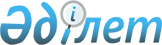 О технологических документах, регламентирующих информационное взаимодействие при реализации средствами интегрированной информационной системы внешней и взаимной торговли общего процесса "Обеспечение обмена сведениями о товарах, подлежащих маркировке контрольными (идентификационными) знаками, произведенных или ввезенных на таможенную территорию Евразийского экономического союза, в том числе при трансграничном обороте таких товаров на территории Евразийского экономического союза"Решение Коллегии Евразийской экономической комиссии от 19 января 2016 года № 3

      В соответствии с пунктом 30 Протокола об информационно-коммуникационных технологиях и информационном взаимодействии в рамках Евразийского экономического союза (приложение № 3 к Договору о Евразийском экономическом союзе от 29 мая 2014 года) и руководствуясь Решением Коллегии Евразийской экономической комиссии от 6 ноября 2014 г. № 200, Коллегия Евразийской экономической комиссии решила:



      1. Утвердить прилагаемые:

      Правила информационного взаимодействия при реализации средствами интегрированной информационной системы внешней и взаимной торговли общего процесса «Обеспечение обмена сведениями о товарах, подлежащих маркировке контрольными (идентификационными) знаками, произведенных или ввезенных на таможенную территорию Евразийского экономического союза, в том числе при трансграничном обороте таких товаров на территории Евразийского экономического союза»;

      Регламент информационного взаимодействия между уполномоченными органами государств – членов Евразийского экономического союза и Евразийской экономической комиссией при реализации средствами интегрированной информационной системы внешней и взаимной торговли общего процесса «Обеспечение обмена сведениями о товарах, подлежащих маркировке контрольными (идентификационными) знаками, произведенных или ввезенных на таможенную территорию Евразийского экономического союза, в том числе при трансграничном обороте таких товаров на территории Евразийского экономического союза»;

      Регламент информационного взаимодействия между уполномоченными органами государств – членов Евразийского экономического союза при реализации средствами интегрированной информационной системы внешней и взаимной торговли общего процесса «Обеспечение обмена сведениями о товарах, подлежащих маркировке контрольными (идентификационными) знаками, произведенных или ввезенных на таможенную территорию Евразийского экономического союза, в том числе при трансграничном обороте таких товаров на территории Евразийского экономического союза»;

      Регламент информационного взаимодействия между эмитентами и уполномоченными органами государств – членов Евразийского экономического союза при реализации средствами интегрированной информационной системы внешней и взаимной торговли общего процесса «Обеспечение обмена сведениями о товарах, подлежащих маркировке контрольными (идентификационными) знаками, произведенных или ввезенных на таможенную территорию Евразийского экономического союза, в том числе при трансграничном обороте таких товаров на территории Евразийского экономического союза»;

      Регламент информационного взаимодействия между хозяйствующими субъектами и уполномоченными органами государств – членов Евразийского экономического союза при реализации средствами интегрированной информационной системы внешней и взаимной торговли общего процесса «Обеспечение обмена сведениями о товарах, подлежащих маркировке контрольными (идентификационными) знаками, произведенных или ввезенных на таможенную территорию Евразийского экономического союза, в том числе при трансграничном обороте таких товаров на территории Евразийского экономического союза»;

      Описание форматов и структур электронных документов и сведений, используемых для реализации средствами интегрированной информационной системы внешней и взаимной торговли общего процесса «Обеспечение обмена сведениями о товарах, подлежащих маркировке контрольными (идентификационными) знаками, произведенных или ввезенных на таможенную территорию Евразийского экономического союза, в том числе при трансграничном обороте таких товаров на территории Евразийского экономического союза»;

      Порядок присоединения к общему процессу «Обеспечение обмена сведениями о товарах, подлежащих маркировке контрольными (идентификационными) знаками, произведенных или ввезенных на таможенную территорию Евразийского экономического союза, в том числе при трансграничном обороте таких товаров на территории Евразийского экономического союза».



      2. Установить, что:

      а) регламенты, указанные в абзацах пятом и шестом пункта 1 настоящего Решения, а также Описание, утвержденное настоящим Решением (в части, касающейся форматов и структур электронных документов и сведений, используемых в процессе информационного взаимодействия между эмитентами и уполномоченными органами государств – членов Евразийского экономического союза (далее – уполномоченные органы) либо между хозяйствующими субъектами и уполномоченными органами), применяются уполномоченными органами по их решению;

      б) информационное взаимодействие между уполномоченными органами при реализации средствами интегрированной информационной системы внешней и взаимной торговли общего процесса «Обеспечение обмена сведениями о товарах, подлежащих маркировке контрольными (идентификационными) знаками, произведенных или ввезенных на таможенную территорию Евразийского экономического союза, в том числе при трансграничном обороте таких товаров на территории Евразийского экономического союза» осуществляется с применением электронной цифровой подписи (электронной подписи);

      в) разработка технических схем структур электронных документов и сведений, предусмотренных Описанием, утвержденным настоящим Решением, и обеспечение их размещения в реестре структур электронных документов и сведений, используемых при реализации информационного взаимодействия в интегрированной информационной системе внешней и взаимной торговли, осуществляются департаментом Евразийской экономической комиссии, в компетенцию которого входит координация работ по созданию и развитию интегрированной информационной системы Евразийского экономического союза.



      3. Настоящее Решение вступает в силу с даты вступления в силу Соглашения о реализации в 2015 – 2016 годах пилотного проекта по введению маркировки товаров контрольными (идентификационными) знаками по товарной позиции «Предметы одежды, принадлежности к одежде и прочие изделия, из натурального меха» от 8 сентября 2015 года, но не ранее 1 апреля 2016 г.      Председатель Коллегии

      Евразийской экономической комиссии         В. Христенко

УТВЕРЖДЕНЫ            

Решением Коллегии        

Евразийской экономической комиссии

от 19 января 2016 г. № 3      

Правила

информационного взаимодействия при реализации средствами

интегрированной информационной системы внешней и взаимной

торговли общего процесса «Обеспечение обмена сведениями о

товарах, подлежащих маркировке контрольными

(идентификационными) знаками, произведенных или ввезенных на

таможенную территорию Евразийского экономического союза, в том

числе при трансграничном обороте таких товаров на территории

Евразийского экономического союза» 

I. Общие положения

      1. Настоящие Правила разработаны в соответствии со следующими актами, входящими в право Евразийского экономического союза (далее – Союз):

      Договор о Евразийском экономическом союзе от 29 мая 2014 года;

      Соглашение о реализации в 2015 – 2016 годах пилотного проекта по введению маркировки товаров контрольными (идентификационными) знаками по товарной позиции «Предметы одежды, принадлежности к одежде и прочие изделия, из натурального меха» от 8 сентября 2015 года (далее – Соглашение);

      Решение Высшего Евразийского экономического совета от 10 октября 2014 г. № 88 «О разработке системы маркировки отдельных видов продукции легкой промышленности на территориях государств – членов Таможенного союза и Единого экономического пространства»;

      Решение Совета Евразийской экономической комиссии от 23 ноября 2015 г. № 70 «Об утверждении отдельных документов, предусмотренных Соглашением о реализации в 2015 – 2016 годах пилотного проекта по введению маркировки товаров контрольными (идентификационными) знаками по товарной позиции «Предметы одежды, принадлежности к одежде и прочие изделия, из натурального меха» от 8 сентября 2015 года»;

      Решение Совета Евразийской экономической комиссии от 2 декабря 2015 г. № 86 «Об утверждении отдельных документов, предусмотренных Соглашением о реализации в 2015 – 2016 годах пилотного проекта по введению маркировки товаров контрольными (идентификационными) знаками по товарной позиции «Предметы одежды, принадлежности к одежде и прочие изделия, из натурального меха» от 8 сентября 2015 года»;

      Решение Коллегии Евразийской экономической комиссии от 6 ноября 2014 г. № 200 «О технологических документах, регламентирующих информационное взаимодействие при реализации средствами интегрированной информационной системы внешней и взаимной торговли общих процессов»;

      Решение Коллегии Евразийской экономической комиссии от 14 апреля 2015 г. № 29 «О перечне общих процессов в рамках Евразийского экономического союза и внесении изменения в Решение Коллегии Евразийской экономической комиссии от 19 августа 2014 г. № 132»;

      Решение Коллегии Евразийской экономической комиссии от 9 июня 2015 г. № 63 «О Методике анализа, оптимизации, гармонизации и описания общих процессов в рамках Евразийского экономического союза». 

II. Область применения

      2. Настоящие Правила разработаны в целях определения порядка и условий информационного взаимодействия между участниками общего процесса «Обеспечение обмена сведениями о товарах, подлежащих маркировке контрольными (идентификационными) знаками, произведенных или ввезенных на таможенную территорию Евразийского экономического союза, в том числе при трансграничном обороте таких товаров на территории Евразийского экономического союза» (далее – общий процесс), включая описание процедур, выполняемых в рамках этого общего процесса.



      3. Настоящие Правила применяются участниками общего процесса при контроле за порядком выполнения процедур и операций в рамках общего процесса, а также при проектировании, разработке и доработке компонентов информационных систем, обеспечивающих реализацию общего процесса с учетом подпункта «а» пункта 2 Решения Коллегии Евразийской экономической комиссии от 19 января 2016 г. № 3. 

III. Основные понятия

      4. Для целей настоящих Правил используются понятия, которые означают следующее:



      «авторизация» – предоставление определенному участнику общего процесса прав на выполнение определенных действий;



      «маркированный товар» – товар, который включен в перечень товаров, подлежащих маркировке контрольными (идентификационными) знаками, утвержденный Решением Совета Евразийской экономической комиссии от 23 ноября 2015 г. № 70, и на который нанесен контрольный (идентификационный) знак;



      «эмиссия контрольных (идентификационных) знаков» – изготовление и реализация контрольных (идентификационных) знаков юридическим лицам и физическим лицам, зарегистрированным в качестве индивидуальных предпринимателей, на территории государства – члена Союза;



      «эмитенты» – органы (организации), осуществляющие изготовление и реализацию контрольных (идентификационных) знаков юридическим лицам и физическим лицам, зарегистрированным в качестве индивидуальных предпринимателей, на территории государства – члена Союза в соответствии с законодательством этого государства.



      Понятия «контрольный (идентификационный) знак», «маркировка контрольными (идентификационными) знаками», «оборот товаров», «оптовая торговля», «товары» и «трансграничная торговля товарами», используемые в настоящих Правилах, применяются в значениях, определенных Соглашением.



      Понятия «группа процедур общего процесса», «информационный объект общего процесса», «исполнитель», «операция общего процесса», «процедура общего процесса» и «участник общего процесса», используемые в настоящих Правилах, применяются в значениях, определенных Методикой анализа, оптимизации, гармонизации и описания общих процессов в рамках Евразийского экономического союза, утвержденной Решением Коллегии Евразийской экономической комиссии от 9 июня 2015 г. № 63. 

IV. Основные сведения об общем процессе

      5. Полное наименование общего процесса: «Обеспечение обмена сведениями о товарах, подлежащих маркировке контрольными (идентификационными) знаками, произведенных или ввезенных на таможенную территорию Евразийского экономического союза, в том числе при трансграничном обороте таких товаров на территории Евразийского экономического союза».



      6. Кодовое обозначение общего процесса: P.LS.01, версия 1.0.0. 

1. Цели и задачи общего процесса

      7. Целями общего процесса являются:

      а) обеспечение создания и применения эффективных инструментов и механизмов контроля за оборотом товаров, включенных в перечень товаров, подлежащих маркировке контрольными (идентификационными) знаками, утвержденный Решением Совета Евразийской экономической комиссии от 23 ноября 2015 г. № 70 (далее – перечень товаров), на территории Союза;

      б) создание условий для обеспечения реализации уполномоченными органами государств – членов Союза (далее – государства-члены) своих полномочий по контролю за оборотом товаров, включенных в перечень товаров, на территории Союза;

      в) создание условий для обеспечения реализации Евразийской экономической комиссией (далее – Комиссия) своих полномочий по мониторингу и контролю исполнения Соглашения;

      г) создание равных условий в рамках Союза для эмитентов, юридических лиц и физических лиц, зарегистрированных в качестве индивидуальных предпринимателей, участвующих в обороте товаров, при информировании уполномоченных органов государств-членов о выпущенных, нанесенных, использованных контрольных (идентификационных) знаках (далее – контрольные знаки), а также о маркированных товарах.



      8. Для достижения целей общего процесса необходимо решить следующие задачи:

      а) обеспечить информационное взаимодействие между уполномоченными органами государств-членов с целью представления сведений об обороте маркированных товаров, в том числе при осуществлении трансграничной торговли;

      б) обеспечить получение Комиссией от уполномоченных органов государств-членов сведений об обороте маркированных товаров в целях осуществления контроля и мониторинга исполнения Соглашения;

      в) обеспечить создание унифицированных механизмов представления эмитентами в уполномоченные органы государств-членов сведений об изготовленных контрольных знаках и их реализации юридическим лицам и физическим лицам, зарегистрированным в качестве индивидуальных предпринимателей, на территориях государств-членов;

      г) обеспечить создание унифицированных механизмов представления юридическими лицами и физическими лицами, зарегистрированными в качестве индивидуальных предпринимателей, участвующими в обороте товаров на территории Союза, в уполномоченные органы государств-членов сведений о нанесении и использовании контрольных знаков, а также сведений об обороте маркированных товаров;

      д) обеспечить представление заинтересованным лицам сведений о маркированных товарах. 

2. Участники общего процесса

      9. Перечень участников общего процесса приведен в таблице 1.

                                                            Таблица 1             Перечень участников общего процесса 

3. Структура общего процесса

      10. Общий процесс представляет собой совокупность процедур, сгруппированных по своему назначению:

      а) процедуры представления сведений об изготовлении и реализации контрольных знаков;

      б) процедуры представления сведений об использовании контрольных знаков и сведений о маркированном товаре;

      в) процедуры получения Комиссией сведений в целях осуществления мониторинга и контроля исполнения Соглашения;

      г) процедуры представления заинтересованному лицу сведений о маркированном товаре.



      11. При представлении сведений об изготовлении и реализации контрольных знаков выполняются следующие процедуры общего процесса, включенные в группу процедур представления сведений об изготовлении и реализации контрольных знаков:

      представление сведений об изготовлении и реализации контрольных знаков;

      представление сведений о возвращенных контрольных знаках.

      Представление указанных сведений осуществляется в соответствии с требованиями к структуре и формату информации, передаваемой организациями, осуществляющими изготовление и реализацию юридическим лицам и индивидуальным предпринимателям государств-членов контрольных (идентификационных) знаков, в компетентные органы своих государств-членов, а также сроками ее передачи, утвержденными Решением Совета Евразийской экономической комиссии от 23 ноября 2015 г. № 70 (далее – требования к информации, передаваемой эмитентами). Выполнение операций общего процесса, непосредственно направленных на реализацию информационного взаимодействия, осуществляется в соответствии с Регламентом информационного взаимодействия между эмитентами и уполномоченными органами государств – членов Евразийского экономического союза при реализации средствами интегрированной информационной системы внешней и взаимной торговли общего процесса «Обеспечение обмена сведениями о товарах, подлежащих маркировке контрольными (идентификационными) знаками, произведенных или ввезенных на таможенную территорию Евразийского экономического союза, в том числе при трансграничном обороте таких товаров на территории Евразийского экономического союза», утвержденным Решением Коллегии Евразийской экономической комиссии от 19 января 2016 г. № 3 (далее – Регламент информационного взаимодействия между эмитентами и уполномоченными органами).

      При представлении сведений об использовании контрольных знаков и сведений о маркированном товаре выполняются следующие процедуры общего процесса, включенные в группу процедур представления сведений об использовании контрольных знаков и сведений о маркированном товаре:

      представление сведений об использовании контрольных знаков;

      представление сведений о маркированном товаре;

      представление сведений о маркированном товаре, приобретенном в рамках трансграничной торговли;

      представление сведений о повторной маркировке товаров.

      Представление указанных сведений осуществляется:

      при информационном взаимодействии между хозяйствующим субъектом и уполномоченным органом государства-члена – в соответствии с требованиями к структуре и формату информации, передаваемой юридическими лицами и индивидуальными предпринимателями, осуществляющими оборот товаров, включенных в перечень товаров, подлежащих маркировке контрольными (идентификационными) знаками, в компетентные (уполномоченные) органы своих государств-членов, а также сроками передачи такой информации, утвержденными Решением Совета Евразийской экономической комиссии от 23 ноября 2015 г. № 70 (далее – требования к информации, передаваемой хозяйствующими субъектами). Выполнение операций общего процесса, непосредственно направленных на реализацию информационного взаимодействия, осуществляется в соответствии с Регламентом информационного взаимодействия между хозяйствующими субъектами и уполномоченными органами государств – членов Евразийского экономического союза при реализации средствами интегрированной информационной системы внешней и взаимной торговли общего процесса «Обеспечение обмена сведениями о товарах, подлежащих маркировке контрольными (идентификационными) знаками, произведенных или ввезенных на таможенную территорию Евразийского экономического союза, в том числе при трансграничном обороте таких товаров на территории Евразийского экономического союза», утвержденным Решением Коллегии Евразийской экономической комиссии от 19 января 2016 г. № 3 (далее – Регламент информационного взаимодействия между хозяйствующими субъектами и уполномоченными органами);

      при информационном взаимодействии между уполномоченными органами государств-членов – в соответствии с Регламентом информационного взаимодействия между уполномоченными органами государств – членов Евразийского экономического союза при реализации средствами интегрированной информационной системы внешней и взаимной торговли общего процесса «Обеспечение обмена сведениями о товарах, подлежащих маркировке контрольными (идентификационными) знаками, произведенных или ввезенных на таможенную территорию Евразийского экономического союза, в том числе при трансграничном обороте таких товаров на территории Евразийского экономического союза», утвержденным Решением Коллегии Евразийской экономической комиссии 19 января 2016 г. № 3 (далее – Регламент информационного взаимодействия между уполномоченными органами).

      При получении Комиссией сведений в целях осуществления мониторинга и контроля исполнения Соглашения выполняется процедура «Получение Комиссией сведений об обороте маркированного товара», включенная в группу процедур получения Комиссией сведений в целях осуществления мониторинга и контроля исполнения Соглашения.

      Получение Комиссией указанных сведений осуществляется в соответствии с Регламентом информационного взаимодействия между уполномоченными органами государств – членов Евразийского экономического союза и Евразийской экономической комиссией при реализации средствами интегрированной информационной системы внешней и взаимной торговли общего процесса «Обеспечение обмена сведениями о товарах, подлежащих маркировке контрольными (идентификационными) знаками, произведенных или ввезенных на таможенную территорию Евразийского экономического союза, в том числе при трансграничном обороте таких товаров на территории Евразийского экономического союза», утвержденным Решением Коллегии Евразийской экономической комиссии от 19 января 2016 г. № 3 (далее – Регламент информационного взаимодействия между уполномоченными органами и Комиссией).

      При представлении заинтересованному лицу сведений о маркированном товаре используются информационные сервисы национального компонента информационной системы маркировки товаров либо сервисы, размещенные на информационном портале Союза.

      Для применения соответствующих информационных сервисов осуществляется выполнение следующих процедур общего процесса, включенных в группу процедур представления заинтересованному лицу сведений о маркированном товаре:

      представление сведений о маркированном товаре посредством использования национального компонента информационной системы маркировки товаров;

      представление сведений о маркированном товаре посредством использования информационного портала Союза.

      Представление указанных сведений осуществляется:

      при представлении сведений посредством использования национального компонента информационной системы маркировки товаров – в соответствии с Регламентом информационного взаимодействия между уполномоченными органами;

      при представлении сведений посредством использования информационного портала Союза – в соответствии с Регламентом информационного взаимодействия между уполномоченными органами и Комиссией.

      Формат и структура сведений, представляемых при выполнении процедур общего процесса, должны соответствовать Описанию форматов и структур электронных документов и сведений, используемых для реализации средствами интегрированной информационной системы внешней и взаимной торговли общего процесса «Обеспечение обмена сведениями о товарах, подлежащих маркировке контрольными (идентификационными) знаками, произведенных или ввезенных на таможенную территорию Евразийского экономического союза, в том числе при трансграничном обороте таких товаров на территории Евразийского экономического союза», утвержденному Решением Коллегии Евразийской экономической комиссии от 19 января 2016 г. № 3 (далее – Описание форматов и структур электронных документов и сведений).



      12. Приведенное описание структуры общего процесса представлено на рисунке 1.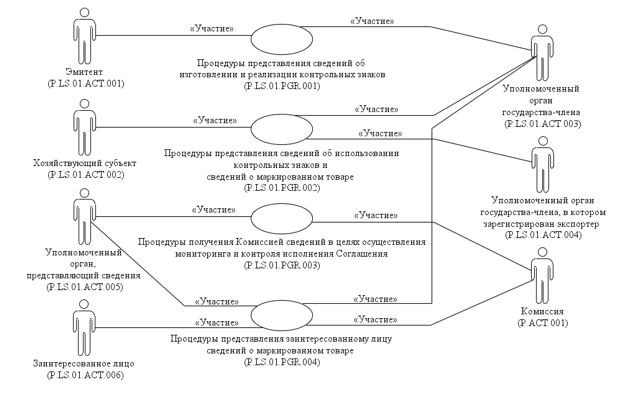                  Рис. 1. Структура общего процесса

      13. Порядок выполнения процедур общего процесса, сгруппированных по своему назначению, включая детализированное описание операций, приведен в разделе VIII настоящих Правил.



      14. Для каждой группы процедур приводится общая схема, демонстрирующая связи между процедурами общего процесса и порядок их выполнения. Общая схема процедур построена с использованием графической нотации UML (унифицированный язык моделирования – Unified Modeling Language) и снабжена текстовым описанием. 

4. Группа процедур представления сведений об изготовлении и реализации контрольных знаков

      15. При изготовлении и реализации контрольных знаков эмитент представляет соответствующие сведения в уполномоченный орган государства-члена. При осуществлении информационного взаимодействия выполняется процедура «Представление сведений об изготовлении и реализации контрольных знаков» (P.LS.01.PRC.001).

      При возврате хозяйствующим субъектом в соответствии с законодательством государства-члена неиспользованных и (или) бракованных контрольных знаков, а также при признании в соответствии с законодательством государства-члена ранее выпущенных и реализованных контрольных знаков поврежденными либо утраченными (похищенными) до момента их использования эмитент представляет в уполномоченный орган государства-члена сведения об указанных контрольных знаках (далее – возвращенные контрольные знаки). При осуществлении информационного взаимодействия выполняется процедура «Представление сведений о возвращенных контрольных знаках» (P.LS.01.PRC.002).



      16. Приведенное описание группы процедур представления сведений об изготовлении и реализации контрольных знаков представлено на рисунке 2.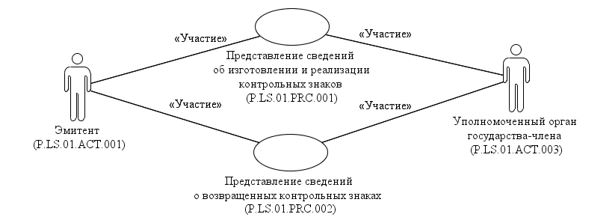       Рис. 2. Общая схема группы процедур представления сведений об

                 изготовлении и реализации контрольных знаков

      17. Перечень процедур общего процесса, входящих в группу процедур представления сведений об изготовлении и реализации контрольных знаков, приведен в таблице 2.

                                                           Таблица 2       Перечень процедур общего процесса, входящих в группу

процедур представления сведений об изготовлении и реализации

                       контрольных знаков 

5. Группа процедур представления сведений об

использовании контрольных знаков и сведений о маркированном

товаре 

      18. Сведения об использовании контрольных знаков представляются хозяйствующим субъектом в уполномоченный орган государства-члена в следующих случаях:

      при ввозе товаров на таможенную территорию Союза;

      при производстве товаров;

      при маркировке остатков товаров;

      при комиссионной торговле товарами.

      При осуществлении информационного взаимодействия выполняется процедура «Представление сведений об использовании контрольных знаков» (P.LS.01.PRC.003).

      Хозяйствующий субъект (если это предусмотрено законодательством государства-члена) представляет в уполномоченный орган государства-члена сведения о маркированных товарах в случае, если с маркированным товаром были совершены следующие операции:

      реализация (продажа) товара в рамках розничной торговли;

      возврат товара, реализованного в рамках розничной торговли (при условии, что товар возвращен в течение срока, установленного законодательством государств-членов для возврата (обмена) товара надлежащего качества, и целостность контрольного знака сохранена);

      уничтожение (утрата) товара.

      При осуществлении информационного взаимодействия выполняется процедура «Представление сведений о маркированном товаре» (P.LS.01.PRC.004).

      В случае приобретения товаров в рамках трансграничной торговли хозяйствующий субъект представляет в уполномоченный орган государства-члена перечень контрольных знаков, нанесенных на товары. Уполномоченный орган государства-члена направляет полученную информацию в уполномоченный орган государства-члена, в котором зарегистрирован экспортер. Уполномоченный орган государства-члена, в котором зарегистрирован экспортер, фиксирует в национальном компоненте информационной системы маркировки товаров факт продажи товаров в рамках трансграничной торговли и представляет в уполномоченный орган государства-члена сведения об указанных товарах. Уполномоченный орган государства-члена осуществляет анализ сведений, представленных уполномоченным органом государства-члена, в котором зарегистрирован экспортер, фиксирует в национальном компоненте информационной системы маркировки товаров факт приобретения товаров в рамках трансграничной торговли, формирует и направляет хозяйствующему субъекту уведомление о результате обработки сведений о товарах, приобретенных в рамках трансграничной торговли.

      При осуществлении информационного взаимодействия выполняется процедура «Представление сведений о маркированном товаре, приобретенном в рамках трансграничной торговли» (P.LS.01.PRC.005).

      Если законодательством государств-членов установлены требования к информированию о контрольных (идентификационных) знаках, нанесенных на товары, реализованные в рамках розничной торговли, при маркировке товаров контрольными знаками в случае, если контрольный знак был поврежден или уничтожен и (или) возврат (обмен) товара производится в срок, превышающий определенный законодательством государств-членов для возврата (обмена) товара надлежащего качества, хозяйствующий субъект представляет в уполномоченный орган государства-члена сведения об использовании контрольных знаков. 

      При осуществлении информационного взаимодействия выполняется процедура «Представление сведений о повторной маркировке товаров» (P.LS.01.PRC.006).



      19. Приведенное описание группы процедур представления сведений об использовании контрольных знаков и сведений о маркированном товаре представлено на рисунке 3.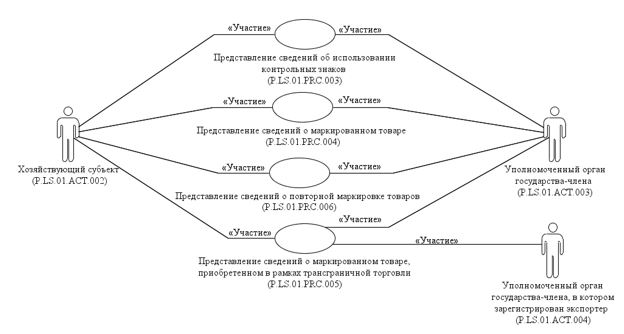       Рис. 3. Общая схема группы процедур представления сведений об

   использовании контрольных знаков и сведений о маркированном товаре

      20. Перечень процедур общего процесса, входящих в группу процедур представления сведений об использовании контрольных знаков и сведений о маркированном товаре, приведен в таблице 3.

                                                           Таблица 3       Перечень процедур общего процесса, входящих в группу

процедур представления сведений об использовании контрольных

           знаков и сведений о маркированном товаре 

6. Группа процедур получения Комиссией сведений в целях

осуществления мониторинга и контроля исполнения Соглашения 

      21. Комиссия в целях осуществления мониторинга и контроля исполнения Соглашения запрашивает в уполномоченном органе государства-члена сведения об обороте маркированных товаров.

      При запросе указанных сведений выполняется процедура «Получение Комиссией сведений об обороте маркированного товара» (P.LS.01.PRC.007).



      22. Приведенное описание группы процедур получения Комиссией сведений в целях осуществления мониторинга и контроля исполнения Соглашения представлено на рисунке 4.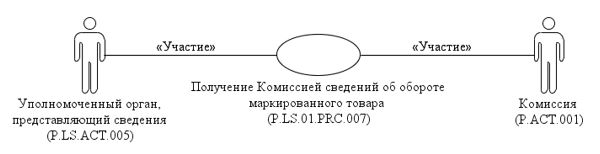        Рис. 4. Общая схема группы процедур получения Комиссией

  сведений в целях осуществления мониторинга и контроля исполнения

                             Соглашения

      23. Перечень процедур общего процесса, входящих в группу процедур получения Комиссией сведений в целях осуществления мониторинга и контроля исполнения Соглашения, приведен в таблице 4.

                                                           Таблица 4       Перечень процедур общего процесса, входящих в группу

  процедур получения Комиссией сведений в целях осуществления

          мониторинга и контроля исполнения Соглашения 

7. Группа процедур представления заинтересованному лицу 

сведений о маркированном товаре

      24. Заинтересованное лицо получает сведения о маркированном товаре посредством использования информационных сервисов национального компонента информационной системы маркировки товаров либо сервисов, размещенных на информационном портале Союза.

      При поступлении запроса сведений о маркированном товаре в рамках национального компонента информационной системы маркировки товаров в случае необходимости переадресации запроса в уполномоченные органы других государств-членов выполняется процедура «Представление сведений о маркированном товаре посредством использования национального компонента информационной системы маркировки товаров» (P.LS.01.PRC.008), в результате выполнения которой уполномоченный орган государства-члена запрашивает и получает сведения о маркированном товаре от уполномоченного органа, представляющего сведения, а также представляет указанные сведения заинтересованному лицу.

      При поступлении запроса на представление сведений о маркированном товаре от заинтересованного лица через личный кабинет на информационном портале Союза выполняется процедура «Представление сведений о маркированном товаре посредством использования информационного портала Союза» (P.LS.01.PRC.009), по результатам выполнения которой Комиссия запрашивает и получает сведения о маркированном товаре от уполномоченного органа, представляющего сведения, а также представляет указанные сведения заинтересованному лицу.



      25. Приведенное описание группы процедур представления заинтересованному лицу сведений о маркированном товаре представлено на рисунке 5.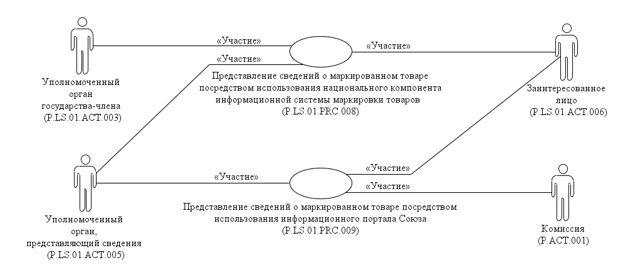            Рис. 5. Общая схема группы процедур представления

         заинтересованному лицу сведений о маркированном товаре

      26. Перечень процедур общего процесса, входящих в группу процедур представления заинтересованному лицу сведений о маркированном товаре, приведен в таблице 5.

                                                           Таблица 5         Перечень процедур общего процесса, входящих в группу

     процедур представления заинтересованному лицу сведений о

                         маркированном товаре 

V. Информационные объекты общего процесса

      27. Перечень информационных объектов, сведения о которых или из которых передаются в процессе информационного взаимодействия между участниками общего процесса, приведен в таблице 6.

                                                           Таблица 6                 Перечень информационных объектов 

VI. Ответственность участников общего процесса

      28. Привлечение к дисциплинарной ответственности за несоблюдение требований, направленных на обеспечение своевременности и полноты передачи сведений, участвующих в информационном взаимодействии должностных лиц и сотрудников Комиссии осуществляется в соответствии с Договором о Евразийском экономическом союзе от 29 мая 2014 года, иными международными договорами и актами, составляющими право Союза, а должностных лиц и сотрудников уполномоченных органов государств-членов – в соответствии с законодательством государств-членов. 

VII. Справочники и классификаторы общего процесса

      29. Перечень справочников и классификаторов общего процесса приведен в таблице 7.

                                                           Таблица 7        Перечень справочников и классификаторов общего процесса 

VIII. Процедуры общего процесса 

1. Процедуры представления сведений об изготовлении и реализации контрольных знаков

Процедура «Представление сведений об изготовлении и реализации контрольных знаков» (P.LS.01.PRC.001)

      30. Схема выполнения процедуры «Представление сведений об изготовлении и реализации контрольных знаков» (P.LS.01.PRC.001) представлена на рисунке 6.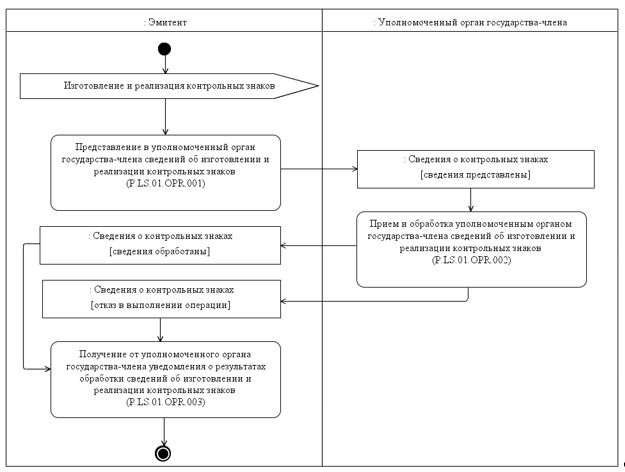     Рис. 6. Схема выполнения процедуры «Представление сведений об

   изготовлении и реализации контрольных знаков» (P.LS.01.PRC.001)

      31. Процедура «Представление сведений об изготовлении и реализации контрольных знаков» (P.LS.01.PRC.001) выполняется эмитентом при изготовлении и реализации контрольных знаков.



      32. Первой выполняется операция «Представление в уполномоченный орган государства-члена сведений об изготовлении и реализации контрольных знаков» (P.LS.01.OPR.001), по результатам выполнения которой эмитентом формируются и представляются в уполномоченный орган государства-члена сведения об изготовлении и реализации контрольных знаков.



      33. При поступлении в уполномоченный орган государства-члена сведений об изготовлении и реализации контрольных знаков выполняется операция «Прием и обработка уполномоченным органом государства-члена сведений об изготовлении и реализации контрольных знаков» (P.LS.01.OPR.002), по результатам выполнения которой осуществляются прием и обработка указанных сведений.

      При обработке полученных сведений уполномоченным органом государства-члена осуществляется проверка отсутствия сведений об изготовленных и реализованных контрольных знаках в национальном компоненте информационной системы маркировки товаров. Состав проверок, осуществляемых уполномоченным органом государства-члена, может быть расширен в соответствии с законодательством государства-члена. По результатам выполнения обработки полученных сведений эмитенту направляется уведомление об успешной обработке сведений об изготовлении и реализации контрольных знаков или уведомление об отказе в выполнении операции.



      34. При поступлении эмитенту уведомления об успешной обработке сведений или уведомления об отказе в выполнении операции выполняется операция «Получение от уполномоченного органа государства-члена уведомления о результатах обработки сведений об изготовлении и реализации контрольных знаков» (P.LS.01.OPR.003).



      35. Результатом выполнения процедуры «Представление сведений об изготовлении и реализации контрольных знаков» (P.LS.01.PRC.001) является получение эмитентом уведомления об успешной обработке сведений об изготовлении и реализации контрольных знаков или уведомления об отказе в выполнении операции.



      36. Перечень операций общего процесса, выполняемых в рамках процедуры «Представление сведений об изготовлении и реализации контрольных знаков» (P.LS.01.PRC.001), приведен в таблице 8.

                                                            Таблица 8      Перечень операций общего процесса, выполняемых в рамках

процедуры «Представление сведений об изготовлении и реализации 

             контрольных знаков» (P.LS.01.PRC.001)

                                                            Таблица 9     Описание операции «Представление в уполномоченный орган

    государства-члена сведений об изготовлении и реализации 

                контрольных знаков» (P.LS.01.OPR.001)

                                                           Таблица 10  Описание операции «Прием и обработка уполномоченным органом

    государства-члена сведений об изготовлении и реализации 

             контрольных знаков» (P.LS.01.OPR.002)

                                                           Таблица 11     Описание операции «Получение от уполномоченного органа

государства-члена уведомления о результатах обработки сведений

         об изготовлении и реализации контрольных знаков»

                          (P.LS.01.OPR.003) 

Процедура «Представление сведений о возвращенных 

контрольных знаках» (P.LS.01.PRC.002)

      37. Схема выполнения процедуры «Представление сведений о возвращенных контрольных знаках» (P.LS.01.PRC.002) представлена на рисунке 7.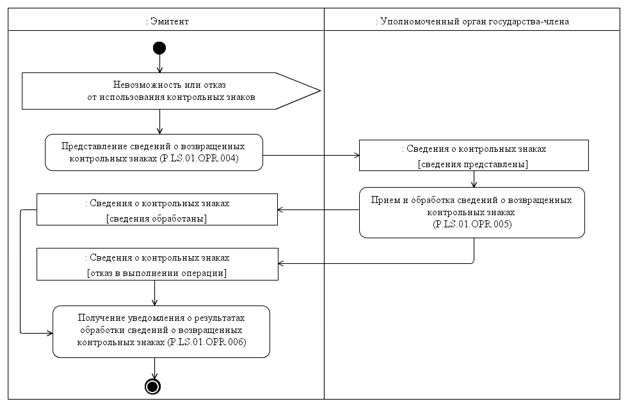       Рис. 7. Схема выполнения процедуры «Представление сведений о

          возвращенных контрольных знаках» (P.LS.01.PRC.002)

      38. Процедура «Представление сведений о возвращенных контрольных знаках» (P.LS.01.PRC.002) выполняется при возврате хозяйствующим субъектом в соответствии с законодательством государства-члена неиспользованных и (или) бракованных контрольных знаков, а также при признании в соответствии с законодательством государства-члена ранее выпущенных и реализованных контрольных знаков поврежденными либо утраченными (похищенными) до момента их использования.



      39. Первой выполняется операция «Представление сведений о возвращенных контрольных знаках» (P.LS.01.OPR.004), по результатам выполнения которой эмитентом формируются и представляются в уполномоченный орган государства-члена сведения о возвращенных контрольных знаках.



      40. При поступлении в уполномоченный орган государства-члена сведений о возвращенных контрольных знаках выполняется операция «Прием и обработка сведений о возвращенных контрольных знаках» (P.LS.01.OPR.005), по результатам выполнения которой осуществляются прием и обработка полученных сведений. 

      При обработке полученных сведений уполномоченным органом государства-члена осуществляется проверка факта использования контрольных знаков: в национальном компоненте информационной системы маркировки товаров для возвращенных контрольных знаков должны отсутствовать сведения об их использовании. Состав проверок, осуществляемых уполномоченным органом государства-члена, может быть расширен в соответствии с законодательством государства-члена. По результатам обработки полученных сведений эмитенту направляется уведомление об успешной обработке сведений о возвращенных контрольных знаках или уведомление об отказе в выполнении операции.



      41. При поступлении эмитенту уведомления об успешной обработке сведений или уведомления об отказе в выполнении операции выполняется операция «Получение уведомления о результатах обработки сведений о возвращенных контрольных знаках» (P.LS.01.OPR.006).



      42. Результатом выполнения процедуры «Представление сведений о возвращенных контрольных знаках» (P.LS.01.PRC.002) является получение эмитентом уведомления об успешной обработке сведений о возвращенных контрольных знаках или уведомления об отказе в выполнении операции.



      43. Перечень операций общего процесса, выполняемых в рамках процедуры «Представление сведений о возвращенных контрольных знаках» (P.LS.01.PRC.002), приведен в таблице 12.

                                                           Таблица 12    Перечень операций общего процесса, выполняемых в рамках

  процедуры «Представление сведений о возвращенных контрольных

                   знаках» (P.LS.01.PRC.002)

                                                           Таблица 13    Описание операции «Представление сведений о возвращенных

               контрольных знаках» (P.LS.01.OPR.004)

                                                           Таблица 14  Описание операции «Прием и обработка сведений о возвращенных

               контрольных знаках» (P.LS.01.OPR.005)

                                                           Таблица 15      Описание операции «Получение уведомления о результатах

       обработки сведений о возвращенных контрольных знаках»

                          (P.LS.01.OPR.006) 

2. Процедуры представления сведений об использовании 

контрольных знаков и сведений о маркированном товаре 

Процедура «Представление сведений об использовании 

контрольных знаков» (P.LS.01.PRC.003)

      44. Схема выполнения процедуры «Представление сведений об использовании контрольных знаков» (P.LS.01.PRC.003) представлена на рисунке 8.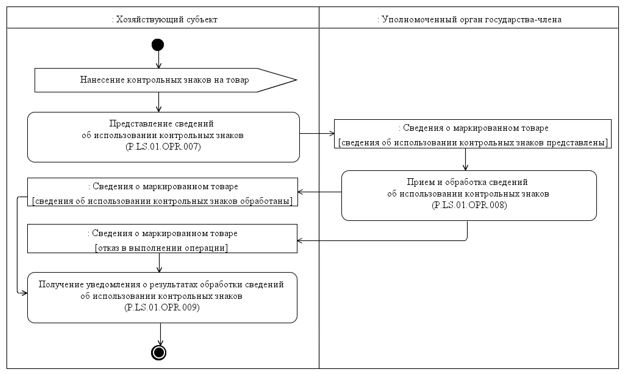       Рис. 8. Схема выполнения процедуры «Представление сведений об

           использовании контрольных знаков» (P.LS.01.PRC.003)

      45. Процедура «Представление сведений об использовании контрольных знаков» (P.LS.01.PRC.003) выполняется хозяйствующим субъектом при использовании контрольных знаков в следующих случаях:

      маркировка товаров, включенных в перечень товаров, при ввозе на таможенную территорию Союза;

      маркировка товаров, включенных в перечень товаров, при производстве таких товаров на территории Союза;

      маркировка остатков товаров, включенных в перечень товаров;

      маркировка товаров, включенных в перечень товаров, и реализуемых при осуществлении комиссионной торговли.



      46. Первой выполняется операция «Представление сведений об использовании контрольных знаков» (P.LS.01.OPR.007), по результатам выполнения которой хозяйствующим субъектом формируются и представляются в уполномоченный орган государства-члена сведения об использовании контрольных знаков.



      47. При поступлении в уполномоченный орган государства-члена сведений об использовании контрольных знаков выполняется операция «Прием и обработка сведений об использовании контрольных знаков» (P.LS.01.OPR.008), по результатам выполнения которой осуществляются прием и обработка указанных сведений.

      При обработке полученных сведений уполномоченным органом государства-члена осуществляется проверка возможности их использования: в национальном компоненте информационной системы маркировки товаров должны находиться сведения о выпуске и реализации контрольного знака и должны отсутствовать сведения об использовании контрольного знака. Состав проверок, осуществляемых уполномоченным органом государства-члена, может быть расширен в соответствии с законодательством государства-члена. По результатам выполнения обработки полученных сведений хозяйствующему субъекту направляется уведомление об успешной обработке сведений об использовании контрольных знаков или уведомление об отказе в выполнении операции.



      48. При поступлении хозяйствующему субъекту уведомления об успешной обработке сведений или уведомления об отказе в выполнении операции выполняется операция «Получение уведомления о результатах обработки сведений об использовании контрольных знаков» (P.LS.01.OPR.009).



      49. Результатом выполнения процедуры «Представление сведений об использовании контрольных знаков» (P.LS.01.PRC.003) является получение хозяйствующим субъектом уведомления об успешной обработке сведений об использовании контрольных знаков или уведомления об отказе в выполнении операции.



      50. Перечень операций общего процесса, выполняемых в рамках процедуры «Представление сведений об использовании контрольных знаков» (P.LS.01.PRC.003), приведен в таблице 16.

                                                           Таблица 16    Перечень операций общего процесса, выполняемых в рамках

процедуры «Представление сведений об использовании контрольных

                      знаков» (P.LS.01.PRC.003)

                                                           Таблица 17   Описание операции «Представление сведений об использовании

               контрольных знаков» (P.LS.01.OPR.007)

                                                           Таблица 18Описание операции «Прием и обработка сведений об использовании

               контрольных знаков» (P.LS.01.OPR.008)

                                                           Таблица 19      Описание операции «Получение уведомления о результатах

      обработки сведений об использовании контрольных знаков»

                         (P.LS.01.OPR.009) 

Процедура «Представление сведений о маркированном товаре»

(P.LS.01.PRC.004)

      51. Схема выполнения процедуры «Представление сведений о маркированном товаре» (P.LS.01.PRC.004) представлена на рисунке 9.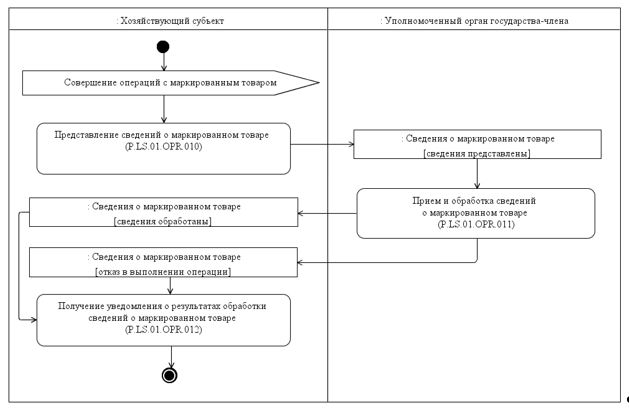      Рис. 9. Схема выполнения процедуры «Представление сведений о

                  маркированном товаре» (P.LS.01.PRC.004)

      52. Процедура «Представление сведений о маркированном товаре» (P.LS.01.PRC.004) выполняется хозяйствующим субъектом в случае, если это предусмотрено законодательством государства-члена, при совершении следующих операций с маркированным товаром:

      реализация (продажа) товара в рамках розничной торговли;

      возврат товара, реализованного в рамках розничной торговли (при условии, что товар возвращен в течение срока, установленного законодательством государств-членов для возврата (обмена) товара надлежащего качества, и целостность контрольного знака сохранена);

      уничтожение (утрата) товара.



      53. Первой выполняется операция «Представление сведений о маркированном товаре» (P.LS.01.OPR.010), по результатам выполнения которой хозяйствующим субъектом формируются и представляются в уполномоченный орган государства-члена сведения о маркированном товаре.



      54. При поступлении в уполномоченный орган государства-члена сведений о маркированном товаре выполняется операция «Прием и обработка сведений о маркированном товаре» (P.LS.01.OPR.011), по результатам выполнения которой осуществляются прием и обработка указанных сведений. 

      При обработке полученных сведений уполномоченным органом государства-члена осуществляется проверка их соответствия сведениям о маркированном товаре, хранящимся в национальном компоненте информационной системы маркировки товаров: 

      в национальном компоненте информационной системы маркировки товаров должны находиться сведения об использовании контрольных знаков, информация о которых представлена в составе сведений о маркированном товаре; 

      сведения о маркированном товаре в национальном компоненте информационной системы маркировки товаров должны позволять совершать с товаром операции, информация о которых представлена в составе сведений о маркированном товаре. 

      Состав проверок, осуществляемых уполномоченным органом государства-члена, может быть расширен в соответствии с законодательством государства-члена.

      По результатам выполнения обработки полученных сведений хозяйствующему субъекту направляется уведомление об успешной обработке сведений о маркированном товаре или уведомление об отказе в выполнении операции.



      55. При поступлении хозяйствующему субъекту уведомления об успешной обработке сведений о маркированном товаре или уведомления об отказе в выполнении операции выполняется операция «Получение уведомления о результатах обработки сведений о маркированном товаре» (P.LS.01.OPR.012).



      56. Результатом выполнения процедуры «Представление сведений о маркированном товаре» (P.LS.01.PRC.004) является получение хозяйствующим субъектом уведомления об успешной обработке сведений о маркированном товаре или уведомления об отказе в выполнении операции.



      57. Перечень операций общего процесса, выполняемых в рамках процедуры «Представление сведений о маркированном товаре» (P.LS.01.PRC.004), приведен в таблице 20.

                                                           Таблица 20     Перечень операций общего процесса, выполняемых в рамках

     процедуры «Представление сведений о маркированном товаре»

                           (P.LS.01.PRC.004)

                                                           Таблица 21  Описание операции «Представление сведений о маркированном

                    товаре» (P.LS.01.OPR.010)

                                                           Таблица 22           Описание операции «Прием и обработка сведений 

             о маркированном товаре» (P.LS.01.OPR.011)

                                                           Таблица 23      Описание операции «Получение уведомления о результатах

обработки сведений о маркированном товаре» (P.LS.01.OPR.012)

    Процедура «Представление сведений о маркированном товаре,

          приобретенном в рамках трансграничной торговли»

                         (P.LS.01.PRC.005)

      58. Схема выполнения процедуры «Представление сведений о маркированном товаре, приобретенном в рамках трансграничной торговли» (P.LS.01.PRC.005) представлена на рисунке 10.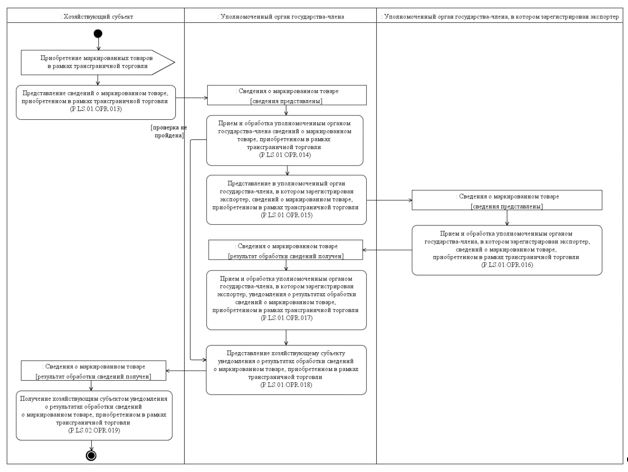       Рис. 10. Схема выполнения процедуры «Представление сведений о

маркированном товаре, приобретенном в рамках трансграничной торговли»

                            (P.LS.01.PRC.005)

      59. Процедура «Представление сведений о маркированном товаре, приобретенном в рамках трансграничной торговли» (P.LS.01.PRC.005) выполняется хозяйствующим субъектом при приобретении маркированного товара в рамках трансграничной торговли.



      60. Первой выполняется операция «Представление сведений о маркированном товаре, приобретенном в рамках трансграничной торговли» (P.LS.01.OPR.013), по результатам выполнения которой хозяйствующим субъектом формируется и направляется в уполномоченный орган государства-члена перечень контрольных знаков, нанесенных на маркированные товары, приобретенные в рамках трансграничной торговли.



      61. При поступлении в уполномоченный орган государства-члена перечня контрольных знаков, нанесенных на маркированные товары, приобретенные в рамках трансграничной торговли, выполняется операция «Прием и обработка уполномоченным органом государства-члена сведений о маркированном товаре, приобретенном в рамках трансграничной торговли» (P.LS.01.OPR.014), по результатам выполнения которой осуществляются прием и обработка представленных сведений.

      При обработке перечня контрольных знаков, нанесенных на маркированные товары, приобретенные в рамках трансграничной торговли, уполномоченным органом государства-члена осуществляется контроль представленных сведений на допустимость совершения операций: либо представленные хозяйствующим субъектом сведения о каждом контрольном знаке, нанесенном на маркированный товар, должны отсутствовать в национальном компоненте информационной системы маркировки товаров, либо статус сведений о контрольном знаке должен позволять выполнять с товаром операции по его приобретению в рамках трансграничной торговли. 

      Состав проверок, осуществляемых в уполномоченном органе государства-члена, может быть расширен в соответствии с законодательством государства-члена. 



      62. В случае успешного прохождения контроля в уполномоченном органе государства-члена (операция «Прием и обработка уполномоченным органом государства-члена сведений о маркированном товаре, приобретенном в рамках трансграничной торговли» (P.LS.01.OPR.014)) сведения о контрольных знаках, нанесенных на маркированные товары, приобретенные в рамках трансграничной торговли, представляются в уполномоченный орган государства-члена, в котором зарегистрирован экспортер. Представление сведений осуществляется только в отношении тех сведений, которые успешно прошли контроль в уполномоченном органе государства-члена. Представление сведений осуществляется при выполнении операции «Представление в уполномоченный орган государства-члена, в котором зарегистрирован экспортер, сведений о маркированном товаре, приобретенном в рамках трансграничной торговли» (P.LS.01.OPR.015).



      63. При получении уполномоченным органом государства-члена, в котором зарегистрирован экспортер, сведений о контрольных знаках, нанесенных на маркированные товары, приобретенные в рамках трансграничной торговли, выполняется операция «Прием и обработка уполномоченным органом государства-члена, в котором зарегистрирован экспортер, сведений о маркированном товаре, приобретенном в рамках трансграничной торговли» (P.LS.01.OPR.016), по результатам выполнения которой осуществляются прием и обработка полученных сведений.

      При обработке полученных сведений уполномоченным органом государства-члена, в котором зарегистрирован экспортер, осуществляется контроль соответствия представленных сведений о контрольных знаках сведениям, хранящимся в национальном компоненте информационной системы маркировки товаров государства-члена, в котором зарегистрирован экспортер. По каждому контрольному знаку осуществляются следующие проверки:

      сведения о контрольном знаке и его использовании должны находиться в национальном компоненте информационной системы маркировки товаров государства-члена, в котором зарегистрирован экспортер; 

      сведения о реализации товара, на который нанесен контрольный знак, или иные сведения, означающие вывод указанного товара из оборота, должны отсутствовать в национальном компоненте информационной системы маркировки товаров государства-члена, в котором зарегистрирован экспортер. 

      Состав проверок, осуществляемых уполномоченным органом государства-члена, в котором зарегистрирован экспортер, может быть уточнен в соответствии с законодательством государства-члена.

      По результатам выполнения операции «Прием и обработка уполномоченным органом государства-члена, в котором зарегистрирован экспортер, сведений о маркированном товаре, приобретенном в рамках трансграничной торговли» (P.LS.01.OPR.016) в уполномоченный орган государства-члена направляется уведомление о результатах обработки сведений по каждому контрольному знаку: 

      в случае успешной проверки сведений о контрольном знаке уполномоченный орган государства-члена, в котором зарегистрирован экспортер, передает сведения о товаре, на который нанесен указанный контрольный знак, хранящиеся в национальном компоненте информационной системы маркировки товаров;

      в случае если проверка сведений о контрольном знаке пройдена не успешно, уполномоченный орган государства-члена, в котором зарегистрирован экспортер, передает информацию об отказе в выполнении операции.

      Уполномоченный орган государства-члена, в котором зарегистрирован экспортер, фиксирует в национальном компоненте информационной системы маркировки товаров факт приобретения товаров в рамках трансграничной торговли. Данное действие выполняется в отношении тех товаров, сведения о которых успешно прошли контроль в уполномоченном органе государства-члена, в котором зарегистрирован экспортер.



      64. При поступлении в уполномоченный орган государства-члена от уполномоченного органа государства-члена, в котором зарегистрирован экспортер, уведомления о результатах обработки сведений о контрольных знаках, нанесенных на маркированные товары, приобретенные при трансграничной торговле, выполняется операция «Прием и обработка уполномоченным органом государства-члена, в котором зарегистрирован экспортер, уведомления о результатах обработки сведений о маркированном товаре, приобретенном в рамках трансграничной торговли» (P.LS.01.OPR.017), по результатам выполнения которой осуществляются прием и обработка указанного уведомления.

      При выполнении обработки полученных сведений уполномоченный орган государства-члена:

      фиксирует факт приобретения в рамках трансграничной торговли товаров, на которые нанесены контрольные знаки, сведения о которых успешно прошли контроль в уполномоченном органе государства-члена, в котором зарегистрирован экспортер;

      формирует уведомление о результатах обработки сведений по каждому контрольному знаку, содержащее результат обработки сведений в уполномоченном органе государства-члена (для сведений, которые не прошли контроль в уполномоченном органе государства-члена при выполнении операции «Прием и обработка уполномоченным органом государства-члена сведений о маркированном товаре, приобретенном в рамках трансграничной торговли» (P.LS.01.OPR.014)) и результат обработки сведений в уполномоченном органе государства-члена, в котором зарегистрирован экспортер.



      65. После обработки в уполномоченном органе государства-члена уведомления о результатах обработки сведений о маркированном товаре, приобретенном в рамках трансграничной торговли, поступившего от уполномоченного органа государства-члена, в котором зарегистрирован экспортер, и формирования уведомления о результатах обработки сведений уполномоченным органом государства-члена выполняется операция «Представление хозяйствующему субъекту уведомления о результатах обработки сведений о маркированном товаре, приобретенном в рамках трансграничной торговли» (P.LS.01.OPR.018), по результатам выполнения которой хозяйствующему субъекту направляется уведомление о результатах обработки сведений о контрольных знаках, нанесенных на маркированные товары, приобретенные в рамках трансграничной торговли.



      66. При поступлении хозяйствующему субъекту уведомления о результатах обработки сведений о контрольных знаках, нанесенных на маркированные товары, приобретенные в рамках трансграничной торговли, выполняется операция «Получение хозяйствующим субъектом уведомления о результатах обработки сведений о маркированном товаре, приобретенном в рамках трансграничной торговли» (P.LS.01.OPR.019).



      67. Результатом выполнения процедуры «Представление сведений о маркированном товаре, приобретенном в рамках трансграничной торговли» (P.LS.01.PRC.005) является получение хозяйствующим субъектом уведомления о результатах обработки сведений о контрольных знаках, нанесенных на маркированные товары, приобретенные в рамках трансграничной торговли.



      68. Перечень операций общего процесса, выполняемых в рамках процедуры «Представление сведений о маркированном товаре, приобретенном в рамках трансграничной торговли» (P.LS.01.PRC.005), приведен в таблице 24.

                                                           Таблица 24     Перечень операций общего процесса, выполняемых в рамках

     процедуры «Представление сведений о маркированном товаре,

           приобретенном в рамках трансграничной торговли»

                          (P.LS.01.PRC.005)

                                                           Таблица 25   Описание операции «Представление сведений о маркированном

    товаре, приобретенном в рамках трансграничной торговли»

                         (P.LS.01.OPR.013)

                                                           Таблица 26  Описание операции «Прием и обработка уполномоченным органом

       государства-члена сведений о маркированном товаре,

        приобретенном в рамках трансграничной торговли»

                       (P.LS.01.OPR.014)

                                                           Таблица 27    Описание операции «Представление в уполномоченный орган

     государства-члена, в котором зарегистрирован экспортер,

    сведений о маркированном товаре, приобретенном в рамках 

          трансграничной торговли» (P.LS.01.OPR.015)

                                                           Таблица 28  Описание операции «Прием и обработка уполномоченным органом

      государства-члена, в котором зарегистрирован экспортер,

    сведений о маркированном товаре, приобретенном в рамках 

            трансграничной торговли» (P.LS.01.OPR.016)

                                                           Таблица 29   Описание операции «Прием и обработка уполномоченным органом

     государства-члена, в котором зарегистрирован экспортер,

  уведомления о результатах обработки сведений о маркированном

     товаре, приобретенном в рамках трансграничной торговли»

                       (P.LS.01.OPR.017)

                                                           Таблица 30   Описание операции «Представление хозяйствующему субъекту

  уведомления о результатах обработки сведений о маркированном

     товаре, приобретенном в рамках трансграничной торговли»

                         (P.LS.01.OPR.018)

                                                           Таблица 31     Описание операции «Получение хозяйствующим субъектом

  уведомления о результатах обработки сведений о маркированном

    товаре, приобретенном в рамках трансграничной торговли»

                         (P.LS.01.OPR.019) 

Процедура «Представление сведений о повторной маркировке

товаров» (P.LS.01.PRC.006)

      69. Схема выполнения процедуры «Представление сведений о повторной маркировке товаров» (P.LS.01.PRC.006) представлена на рисунке 11.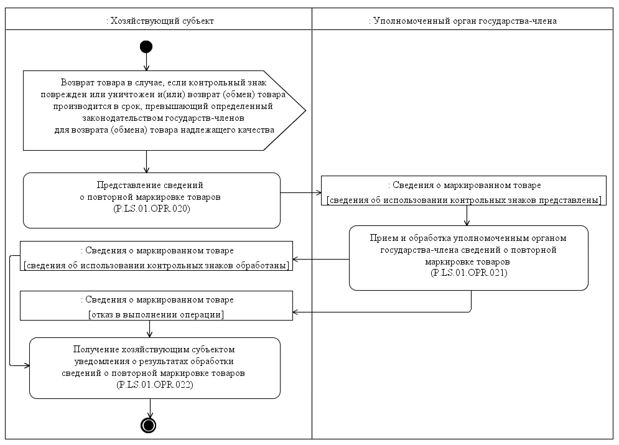       Рис. 11. Схема выполнения процедуры «Представление сведений о

             повторной маркировке товаров» (P.LS.01.PRC.006)

      70. Процедура «Представление сведений о повторной маркировке товаров» (P.LS.01.PRC.006) выполняется хозяйствующим субъектом в случае повторной маркировки при возврате товара, если контрольный знак был поврежден или уничтожен и (или) возврат (обмен) товара производится в срок, превышающий определенный законодательством государств-членов для возврата (обмена) товара надлежащего качества, если в законодательстве государств-членов установлены требования к информированию о контрольных (идентификационных) знаках, нанесенных на реализованные товары в рамках розничной торговли.



      71. Первой выполняется операция «Представление сведений о повторной маркировке товаров» (P.LS.01.OPR.020), по результатам выполнения которой хозяйствующим субъектом формируются и представляются в уполномоченный орган государства-члена сведения о повторно маркированных товарах.



      72. При поступлении в уполномоченный орган государства-члена сведений о повторной маркировке товаров выполняется операция «Прием и обработка уполномоченным органом государства-члена сведений о повторной маркировке товаров» (P.LS.01.OPR.021), по результатам выполнения которой осуществляются прием и обработка представленных сведений.

      При обработке сведений в уполномоченном органе государства-члена осуществляется контроль соответствия представленных сведений сведениям, хранящимся в национальном компоненте информационной системы маркировки товаров государства-члена. По каждому контрольному знаку осуществляются следующие проверки:

      сведения о товаре, на который нанесен новый контрольный знак, и о связанном с ним ранее контрольном знаке должны находиться в национальном компоненте информационной системы маркировки товаров;

      сведения о новом контрольном знаке должны находиться, а сведения о его использовании отсутствовать в национальном компоненте информационной системы маркировки товаров. 

      Состав проверок, осуществляемых уполномоченным органом государства-члена, может быть расширен в соответствии с законодательством государства-члена.

      При успешной обработке сведений о повторной маркировке товаров уполномоченный орган государства-члена осуществляет формирование и передачу хозяйствующему субъекту уведомления об успешной обработке сведений. При возникновении ошибок при контроле сведений о повторной маркировке товаров уполномоченный орган государства-члена осуществляет формирование и передачу уведомления об отказе в выполнении операции.



      73. При поступлении хозяйствующему субъекту уведомления об успешной обработке сведений или уведомления об отказе в выполнении операции выполняется операция «Получение хозяйствующим субъектом уведомления о результатах обработки сведений о повторной маркировке товаров» (P.LS.01.OPR.022).



      74. Результатом выполнения процедуры «Представление сведений о повторной маркировке товаров» (P.LS.01.PRC.006) является получение хозяйствующим субъектом уведомления о результатах обработки сведений о повторной маркировке товаров или уведомления об отказе в выполнении операции.



      75. Перечень операций общего процесса, выполняемых в рамках процедуры «Представление сведений о повторной маркировке товаров» (P.LS.01.PRC.006), приведен в таблице 32.

                                                           Таблица 32    Перечень операций общего процесса, выполняемых в рамках

    процедуры «Представление сведений о повторной маркировке

                   товаров» (P.LS.01.PRC.006)

                                                           Таблица 33     Описание операции «Представление сведений о повторной 

              маркировке товаров» (P.LS.01.OPR.020)

                                                           Таблица 34  Описание операции «Прием и обработка уполномоченным органом

   государства-члена сведений о повторной маркировке товаров»

                       (P.LS.01.OPR.021)

                                                          Таблица 35      Описание операции «Получение хозяйствующим субъектом

     уведомления о результатах обработки сведений о повторной

               маркировке товаров» (P.LS.01.OPR.022) 

3. Процедуры получения Комиссией сведений в целях осуществления

мониторинга и контроля исполнения Соглашения 

Процедура «Получение Комиссией сведений об обороте

маркированного товара» (P.LS.01.PRC.007)

      76. Схема выполнения процедуры «Получение Комиссией сведений об обороте маркированного товара» (P.LS.01.PRC.007) представлена на рисунке 12.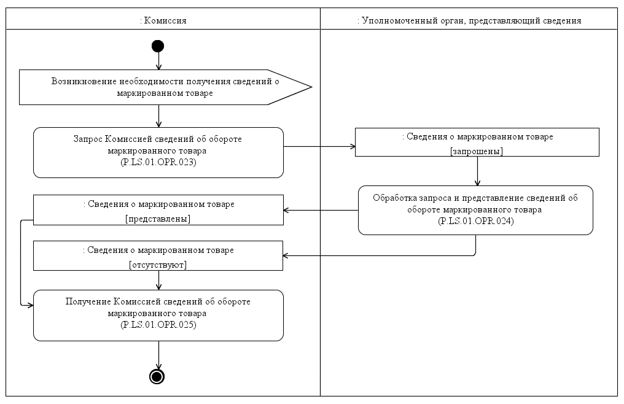       Рис. 12. Схема выполнения процедуры «Получение Комиссией

    сведений об обороте маркированного товара» (P.LS.01.PRC.007)

      77. Процедура «Получение Комиссией сведений об обороте маркированного товара» (P.LS.01.PRC.007) выполняется Комиссией при возникновении необходимости получения сведений об обороте маркированного товара.



      78. Первой выполняется операция «Запрос Комиссией сведений об обороте маркированного товара» (P.LS.01.OPR.023), по результатам выполнения которой Комиссией формируется и направляется запрос сведений об обороте маркированного товара в уполномоченный орган, представляющий сведения.



      79. При поступлении в уполномоченный орган, представляющий сведения, запроса сведений об обороте маркированного товара выполняется операция «Обработка запроса и представление сведений об обороте маркированного товара» (P.LS.01.OPR.024), по результатам выполнения которой осуществляется обработка запроса и представляются запрошенные сведения или направляется уведомление об отсутствии сведений, удовлетворяющих параметрам запроса.



      80. При поступлении в Комиссию сведений об обороте маркированного товара или уведомления об отсутствии сведений, удовлетворяющих параметрам запроса, выполняется операция «Получение Комиссией сведений об обороте маркированного товара» (P.LS.01.OPR.025).



      81. Результатом выполнения процедуры «Получение Комиссией сведений об обороте маркированного товара» (P.LS.01.PRC.007) является получение Комиссией сведений об обороте маркированного товара или уведомления об отсутствии сведений, удовлетворяющих параметрам запроса.



      82. Перечень операций общего процесса, выполняемых в рамках процедуры «Получение Комиссией сведений об обороте маркированного товара» (P.LS.01.PRC.007), приведен в таблице 36.

                                                          Таблица 36      Перечень операций общего процесса, выполняемых в рамках

          процедуры «Получение Комиссией сведений об обороте

                маркированного товара» (P.LS.01.PRC.007)

                                                           Таблица 37      Описание операции «Запрос Комиссией сведений об обороте

             маркированного товара» (P.LS.01.OPR.023)

                                                           Таблица 38Описание операции «Обработка запроса и представление сведений 

      об обороте маркированного товара» (P.LS.01.OPR.024)

                                                           Таблица 39   Описание операции «Получение Комиссией сведений об обороте

          маркированного товара» (P.LS.01.OPR.025) 

4. Процедуры представления заинтересованному лицу сведений 

о маркированном товаре 

Процедура «Представление сведений о маркированном товаре

посредством использования национального компонента

информационной системы маркировки товаров» (P.LS.01.PRC.008)

      83. Схема выполнения процедуры «Представление сведений о маркированном товаре посредством использования национального компонента информационной системы маркировки товаров» (P.LS.01.PRC.008) представлена на рисунке 13.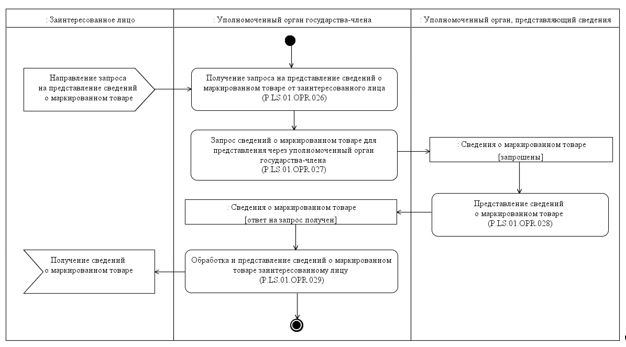     Рис. 13. Схема выполнения процедуры «Представление сведений о

     маркированном товаре посредством использования национального

        компонента информационной системы маркировки товаров»

                         (P.LS.01.PRC.008)

      84. Процедура «Представление сведений о маркированном товаре посредством использования национального компонента информационной системы маркировки товаров» (P.LS.01.PRC.008) выполняется при получении уполномоченным органом государства-члена запроса на представление сведений о маркированном товаре посредством использования национального компонента информационной системы маркировки товаров.



      85. Первой выполняется операция «Получение запроса на представление сведений о маркированном товаре от заинтересованного лица» (P.LS.01.OPR.026), по результатам выполнения которой уполномоченным органом государства-члена осуществляется получение от заинтересованного лица запроса на представление сведений о маркированном товаре.



      86. При поступлении в уполномоченный орган государства-члена запроса на представление сведений о маркированном товаре выполняется операция «Запрос сведений о маркированном товаре для представления через уполномоченный орган государства-члена» (P.LS.01.OPR.027), в результате выполнения которой запрос на представление сведений о маркированном товаре направляется уполномоченным органом государства-члена в уполномоченные органы, представляющие сведения.



      87. При поступлении в уполномоченный орган, представляющий сведения, запроса на представление сведений о маркированном товаре выполняется операция «Представление сведений о маркированном товаре» (P.LS.01.OPR.028), по результатам выполнения которой уполномоченным органом, представляющим сведения, формируются и представляются в уполномоченный орган государства-члена сведения о маркированном товаре.



      88. Операция «Обработка и представление сведений о маркированном товаре заинтересованному лицу» (P.LS.01.OPR.029) выполняется в соответствии с требованиями, установленными в национальном компоненте информационной системы маркировки товаров.



      89. Результатом выполнения процедуры «Представление сведений о маркированном товаре посредством использования национального компонента информационной системы маркировки товаров» (P.LS.01.PRC.008) является представление заинтересованному лицу сведений о маркированном товаре.



      90. Перечень операций общего процесса, выполняемых в рамках процедуры «Представление сведений о маркированном товаре посредством использования национального компонента информационной системы маркировки товаров» (P.LS.01.PRC.008), приведен в таблице 40.

                                                           Таблица 40    Перечень операций общего процесса, выполняемых в рамках

    процедуры «Представление сведений о маркированном товаре

        посредством использования национального компонента

информационной системы маркировки товаров» (P.LS.01.PRC.008)

                                                           Таблица 41Описание операции «Получение запроса на представление сведений

        о маркированном товаре от заинтересованного лица»

                       (P.LS.01.OPR.026)

                                                           Таблица 42Описание операции «Запрос сведений о маркированном товаре для

  представления через уполномоченный орган государства-члена»

                         (P.LS.01.OPR.027)

                                                           Таблица 43    Описание операции «Представление сведений о маркированном

                    товаре» (P.LS.01.OPR.028)

                                                           Таблица 44     Описание операции «Обработка и представление сведений о

маркированном товаре заинтересованному лицу» (P.LS.01.OPR.029) 

Процедура «Представление сведений о маркированном товаре

посредством использования информационного портала Союза»

(P.LS.01.PRC.009)

      91. Схема выполнения процедуры «Представление сведений о маркированном товаре посредством использования информационного портала Союза» (P.LS.01.PRC.009) представлена на рисунке 14.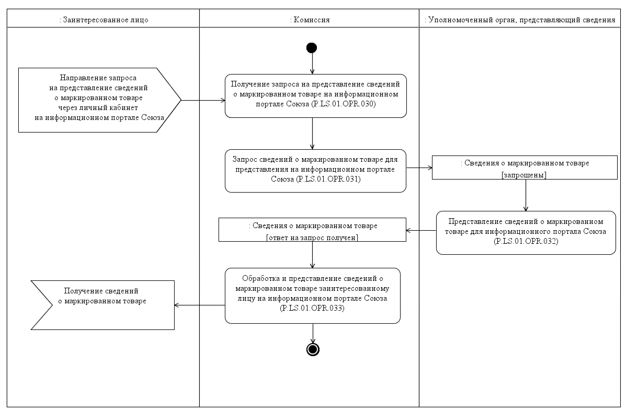     Рис. 14. Схема выполнения процедуры «Представление сведений о

    маркированном товаре посредством использования информационного

                 портала Союза» (P.LS.01.PRC.008)

      92. Процедура «Представление сведений о маркированном товаре посредством использования информационного портала Союза» (P.LS.01.PRC.009) выполняется при получении Комиссией запроса на представление сведений о маркированном товаре от заинтересованного лица через личный кабинет на информационном портале Союза.



      93. Первой выполняется операция «Получение запроса на представление сведений о маркированном товаре на информационном портале Союза» (P.LS.01.OPR.030), в результате выполнения которой Комиссией осуществляется получение от заинтересованного лица запроса на представление сведений о маркированном товаре.



      94. При поступлении в Комиссию запроса на представление сведений о маркированном товаре выполняется операция «Запрос сведений о маркированном товаре для представления на информационном портале Союза» (P.LS.01.OPR.031), в результате выполнения которой Комиссией запрашиваются сведения о маркированном товаре у уполномоченных органов, представляющих сведения.



      95. При поступлении в уполномоченный орган, представляющий сведения, запроса на представление сведений о маркированных товарах выполняется операция «Представление сведений о маркированном товаре для инфомационного портала Союза» (P.LS.01.OPR.032), по результатам выполнения которой уполномоченным органом, представляющим сведения, представляются сведения о маркированном товаре в Комиссию.



      96. По факту представления уполномоченными органами сведений о маркированном товаре в Комиссию в ответ на запрос на представление сведений либо через 5 минут с момента получения запроса на представление сведений о маркированном товаре от заинтересованного лица (операция «Получение запроса на представление сведений о маркированном товаре на информационном портале Союза» (P.LS.01.OPR.030)) (в зависимости от того, какое из описанных выше событий наступит раньше) выполняется операция «Обработка и представление сведений о маркированном товаре заинтересованному лицу на информационном портале Союза» (P.LS.01.OPR.033).



      97. Результатом выполнения процедуры «Представление сведений о маркированном товаре посредством использования информационного портала Союза» (P.LS.01.PRC.009) является представление заинтересованному лицу сведений о маркированном товаре.



      98. Перечень операций общего процесса, выполняемых в рамках процедуры «Представление сведений о маркированном товаре посредством использования информационного портала Союза» (P.LS.01.PRC.009), приведен в таблице 45.

                                                          Таблица 45     Перечень операций общего процесса, выполняемых в рамках

     процедуры «Представление сведений о маркированном товаре

     посредством использования информационного портала Союза»

                          (P.LS.01.PRC.009)

                                                           Таблица 46Описание операции «Получение запроса на представление сведений 

     о маркированном товаре на информационном портале Союза»

                           (P.LS.01.OPR.030)

                                                           Таблица 47Описание операции «Запрос сведений о маркированном товаре для

          представления на информационном портале Союза»

                        (P.LS.01.OPR.031)

                                                           Таблица 48   Описание операции «Представление сведений о маркированном

  товаре для информационного портала Союза» (P.LS.01.OPR.032)

                                                           Таблица 49      Описание операции «Обработка и представление сведений 

о маркированном товаре заинтересованному лицу на информационном

                  портале Союза» (P.LS.01.OPR.033) 

IX. Порядок действий в нештатных ситуациях

      99. При выполнении процедур общего процесса возможны исключительные ситуации, при которых обработка данных не может быть произведена в обычном режиме. Это может произойти при возникновении технических сбоев, ошибок структурного и логического контроля и в иных случаях.



      100. В случае возникновения ошибок структурного и логического контроля участник общего процесса осуществляет проверку сообщения, относительно которого получено уведомление об ошибке, на соответствие Описанию форматов и структур электронных документов и сведений и требованиям к заполнению электронных документов и сведений в соответствии с регламентами информационного взаимодействия при реализации общего процесса. В случае выявления несоответствия сведений требованиям указанных документов участник общего процесса принимает необходимые меры для устранения выявленной ошибки в соответствии с установленным порядком.



      101. В целях разрешения нештатных ситуаций государства-члены информируют друг друга и Комиссию об уполномоченных органах государств-членов, к компетенции которых относится выполнение требований, предусмотренных настоящими Правилами, а также представляют сведения о лицах, ответственных за обеспечение технической поддержки при реализации общего процесса.

УТВЕРЖДЕН            

Решением Коллегии        

Евразийской экономической комиссии

от 19 января 2016 г. № 3     

Порядок

присоединения к общему процессу «Обеспечение обмена сведениями

о товарах, подлежащих маркировке контрольными

(идентификационными) знаками, произведенных или ввезенных

на таможенную территорию Евразийского экономического союза, в

том числе при трансграничном обороте таких товаров на

территории Евразийского экономического союза» 

I. Общие положения

      1. Настоящий Порядок разработан в соответствии со следующими актами, входящими в право Евразийского экономического союза 

(далее – Союз):

      Договор о Евразийском экономическом союзе от 29 мая 2014 года;

      Соглашение о реализации в 2015 – 2016 годах пилотного проекта по введению маркировки товаров контрольными (идентификационными) знаками по товарной позиции «Предметы одежды, принадлежности к одежде и прочие изделия, из натурального меха» от 8 сентября 2015 года;

      Решение Высшего Евразийского экономического совета от 10 октября 2014 г. № 88 «О разработке системы маркировки отдельных видов продукции легкой промышленности на территориях государств – членов Таможенного союза и Единого экономического пространства»;

      Решение Совета Евразийской экономической комиссии от 23 ноября 2015 г. № 70 «Об утверждении отдельных документов, предусмотренных Соглашением о реализации в 2015 – 2016 годах пилотного проекта по введению маркировки товаров контрольными (идентификационными) знаками по товарной позиции «Предметы одежды, принадлежности к одежде и прочие изделия, из натурального меха» от 8 сентября 2015 года»;

      Решение Совета Евразийской экономической комиссии от 2 декабря 2015 г. № 86 «Об утверждении отдельных документов, предусмотренных Соглашением о реализации в 2015 – 2016 годах пилотного проекта по введению маркировки товаров контрольными (идентификационными) знаками по товарной позиции «Предметы одежды, принадлежности к одежде и прочие изделия, из натурального меха» от 8 сентября 2015 года»;

      Решение Коллегии Евразийской экономической комиссии от 6 ноября 2014 г. № 200 «О технологических документах, регламентирующих информационное взаимодействие при реализации средствами интегрированной информационной системы внешней и взаимной торговли общих процессов»;

      Решение Коллегии Евразийской экономической комиссии от 27 января 2015 г. № 5 «Об утверждении Правил электронного обмена данными в интегрированной информационной системе внешней и взаимной торговли»;

      Решение Коллегии Евразийской экономической комиссии от 14 апреля 2015 г. № 29 «О перечне общих процессов в рамках Евразийского экономического союза и внесении изменения в Решение Коллегии Евразийской экономической комиссии от 19 августа 2014 г. № 132»;

      Решение Коллегии Евразийской экономической комиссии от 9 июня 2015 г. № 63 «О Методике анализа, оптимизации, гармонизации и описания общих процессов в рамках Евразийского экономического союза». 

II. Область применения

      2. Настоящий Порядок определяет требования к информационному взаимодействию при присоединении нового участника к общему процессу «Обеспечение обмена сведениями о товарах, подлежащих маркировке контрольными (идентификационными) знаками, произведенных или ввезенных на таможенную территорию Евразийского экономического союза, в том числе при трансграничном обороте таких товаров на территории Евразийского экономического союза» (P.LS.01) (далее – общий процесс).



      3. Процедуры, определенные в настоящем Порядке, выполняются одномоментно при присоединении нового участника к общему процессу. 

III. Основные понятия

      4. Для целей настоящего Порядка используются понятия, которые означают следующее:



      «документы, применяемые при обеспечении функционирования интегрированной информационной системы внешней и взаимной торговли» – технические, технологические, методические и организационные документы, разрабатываемые и утверждаемые Евразийской экономической комиссией в соответствии с пунктом 30 Протокола об информационно-коммуникационных технологиях и информационном взаимодействии в рамках Евразийского экономического союза (приложение № 3 к Договору о Евразийском экономическом союзе от 29 мая 2014 года);



      «технологические документы, регламентирующие информационное взаимодействие при реализации общего процесса» – документы, включенные в типовой перечень технологических документов, указанный в пункте 1 Решения Коллегии Евразийской экономической комиссии от 6 ноября 2014 г. № 200.

      Иные понятия, используемые в настоящем Порядке, применяются в значениях, определенных в пункте 4 Правил информационного взаимодействия при реализации средствами интегрированной информационной системы внешней и взаимной торговли общего процесса «Обеспечение обмена сведениями о товарах, подлежащих маркировке контрольными (идентификационными) знаками, произведенных или ввезенных на таможенную территорию Евразийского экономического союза, в том числе при трансграничном обороте таких товаров на территории Евразийского экономического союза», утвержденных Решением Коллегии Евразийской экономической комиссии от 19 января 2016 г. № 3 (далее – Правила информационного взаимодействия). 

IV. Участники взаимодействия

      5. Роли участников взаимодействия при выполнении ими процедур присоединения к общему процессу приведены в таблице 1.                                                           Таблица 1

                 Роли участников взаимодействия 

V. Описание процедуры присоединения 

1. Общие требования

      6. До выполнения процедуры присоединения к общему процессу присоединяющимся участником общего процесса должны быть выполнены необходимые для реализации общего процесса и обеспечения информационного взаимодействия требования, определенные документами, применяемыми при обеспечении функционирования интегрированной информационной системы внешней и взаимной торговли, а также требования законодательства государства – члена Союза, регламентирующие информационное взаимодействие в рамках национального сегмента.



      7. Выполнение процедуры присоединения нового участника к общему процессу осуществляется в следующем порядке:

      а) назначение уполномоченного органа государства – члена Союза, ответственного за обеспечение информационного взаимодействия в рамках общего процесса;

      б) синхронизация информации справочников и классификаторов, указанных в Правилах информационного взаимодействия.



      8. Получение присоединяющимся участником общего процесса справочников и классификаторов, указанных в Правилах информационного взаимодействия, осуществляется в соответствии с технологическими документами, регламентирующими информационное взаимодействие при реализации общего процесса.



      9. При условии соблюдения требований и успешном выполнении действий в соответствии с пунктами 6 – 8 настоящего Порядка последующий обмен сведениями между участниками общего процесса осуществляется в соответствии с технологическими документами, регламентирующими информационное взаимодействие при реализации общего процесса.

УТВЕРЖДЕНО           

Решением Коллегии         

Евразийской экономической комиссии

от 19 января 2016 г. № 3       

ОПИСАНИЕ

форматов и структур электронных документов и сведений, 

используемых для реализации средствами интегрированной

информационной системы внешней и взаимной торговли 

общего процесса «Обеспечение обмена сведениями о товарах,

подлежащих маркировке контрольными (идентификационными)

знаками, произведенных или ввезенных на таможенную территорию

Евразийского экономического союза, в том числе при

трансграничном обороте таких товаров на территории Евразийского

экономического союза» 

I. Общие положения

      1. Настоящее Описание разработано в соответствии со следующими актами, входящими в право Евразийского экономического союза:

      Договор о Евразийском экономическом союзе от 29 мая 2014 года;

      Соглашение о реализации в 2015 – 2016 годах пилотного проекта по введению маркировки товаров контрольными (идентификационными) знаками по товарной позиции «Предметы одежды, принадлежности к одежде и прочие изделия, из натурального меха» от 8 сентября 2015 года;

      Решение Совета Евразийской экономической комиссии от 23 ноября 2015 г. № 70 «Об утверждении отдельных документов, предусмотренных Соглашением о реализации в 2015 – 2016 годах пилотного проекта по введению маркировки товаров контрольными (идентификационными) знаками по товарной позиции «Предметы одежды, принадлежности к одежде и прочие изделия, из натурального меха» от 8 сентября 2015 года»;

      Решение Совета Евразийской экономической комиссии от 2 декабря 2015 г. № 86 «Об утверждении отдельных документов, предусмотренных Соглашением о реализации в 2015 – 2016 годах пилотного проекта по введению маркировки товаров контрольными (идентификационными) знаками по товарной позиции «Предметы одежды, принадлежности к одежде и прочие изделия, из натурального меха» от 8 сентября 2015 года»;

      Решение Коллегии Евразийской экономической комиссии от 6 ноября 2014 г. № 200 «О технологических документах, регламентирующих информационное взаимодействие при реализации средствами интегрированной информационной системы внешней и взаимной торговли общих процессов»;

      Решение Коллегии Евразийской экономической комиссии от 27 января 2015 г. № 5 «Об утверждении Правил электронного обмена данными в интегрированной информационной системе внешней и взаимной торговли»;

      Решение Коллегии Евразийской экономической комиссии от 14 апреля 2015 г. № 29 «О перечне общих процессов в рамках Евразийского экономического союза и внесении изменения в Решение Коллегии Евразийской экономической комиссии от 19 августа 2014 г. № 132»;

      Решение Коллегии Евразийской экономической комиссии от 9 июня 2015 г. № 63 «О Методике анализа, оптимизации, гармонизации и описания общих процессов в рамках Евразийского экономического союза». 

II. Область применения

      2. Настоящее Описание определяет требования к форматам и структурам электронных документов и сведений, используемых при информационном взаимодействии в рамках общего процесса «Обеспечение обмена сведениями о товарах, подлежащих маркировке контрольными (идентификационными) знаками, произведенных или ввезенных на таможенную территорию Евразийского экономического союза, в том числе при трансграничном обороте таких товаров на территории Евразийского экономического союза» (далее – общий процесс).



      3. Настоящее Описание применяется при проектировании, разработке и доработке компонентов информационных систем при реализации процедур общего процесса средствами интегрированной информационной системы внешней и взаимной торговли в части взаимодействия между уполномоченными органами государств – членов Евразийского экономического союза (далее соответственно – уполномоченные органы, государства-члены, Союз), между уполномоченными органами и Евразийской экономической комиссией (далее – Комиссия), а также при проектировании, разработке и доработке компонентов информационных систем при реализации процедур общего процесса в части взаимодействия между эмитентами и уполномоченными органами, между хозяйствующими субъектами и уполномоченными органами с учетом подпункта «а» пункта 2 Решения Коллегии Евразийской экономической комиссии от 19 января 2016 г. № 3.



      4. Описание форматов и структур электронных документов и сведений приводится в табличной форме с указанием полного реквизитного состава с учетом уровней иерархии вплоть до простых (атомарных) реквизитов.



      5. В таблице описывается однозначное соответствие реквизитов электронных документов (сведений) (далее – реквизиты) и элементов модели данных.



      6. В таблице формируются следующие поля (графы):

      «иерархический номер» – порядковый номер реквизита;

      «имя реквизита» – устоявшееся или официальное словесное обозначение реквизита;

      «описание реквизита» – текст, поясняющий смысл (семантику) реквизита;

      «идентификатор» – идентификатор элемента данных в модели данных, соответствующего реквизиту;

      «область значений» – словесное описание возможных значений реквизита;

      «мн.» – множественность реквизитов: обязательность (опциональность) и количество возможных повторений реквизита.



      7. Для указания множественности реквизитов используются следующие обозначения:

      1 – реквизит обязателен, повторения не допускаются;

      n – реквизит обязателен, должен повторяться n раз (n > 1);

      1..* – реквизит обязателен, может повторяться без ограничений;

      n..* – реквизит обязателен, должен повторяться не менее n раз 

(n > 1);

      n..m – реквизит обязателен, должен повторяться не менее n раз и не более m раз (n > 1, m > n);

      0..1 – реквизит опционален, повторения не допускаются;

      0..* – реквизит опционален, может повторяться без ограничений;

      0..m – реквизит опционален, может повторяться не более m раз (m > 1). 

III. Основные понятия

      8. Для целей настоящего Описания используются понятия, которые означают следующее:



      «реквизит» – единица данных электронного документа (сведений), которая в определенном контексте считается неразделимой;



      «ТН ВЭД ЕАЭС» – единая Товарная номенклатура внешнеэкономической деятельности Евразийского экономического союза;



      «GLN» – Global Location Number – глобальный номер местоположения.



      Понятия «базисная модель данных», «модель данных», «модель данных предметной области», «предметная область» и «реестр структур электронных документов и сведений», используемые в настоящем Описании, применяются в значениях, определенных Методикой анализа, оптимизации, гармонизации и описания общих процессов в рамках Евразийского экономического союза, утвержденной Решением Коллегии Евразийской экономической комиссии от 9 июня 2015 г. № 63.

      Иные понятия, используемые в настоящем Описании, применяются в значениях, определенных в пункте 4 Правил информационного взаимодействия при реализации средствами интегрированной информационной системы внешней и взаимной торговли общего процесса «Обеспечение обмена сведениями о товарах, подлежащих маркировке контрольными (идентификационными) знаками, произведенных или ввезенных на таможенную территорию Евразийского экономического союза, в том числе при трансграничном обороте таких товаров на территории Евразийского экономического союза», утвержденных Решением Коллегии Евразийской экономической комиссии от 19 января 2016 г. № 3.

      В таблицах 4, 7, 10, 13, 16, 19, 22, 25, 28 и 31 настоящего Описания под регламентом информационного взаимодействия понимаются Регламент информационного взаимодействия между уполномоченными органами государств – членов Евразийского экономического союза при реализации средствами интегрированной информационной системы внешней и взаимной торговли общего процесса «Обеспечение обмена сведениями о товарах, подлежащих маркировке контрольными (идентификационными) знаками, произведенных или ввезенных на таможенную территорию Евразийского экономического союза, в том числе при трансграничном обороте таких товаров на территории Евразийского экономического союза», Регламент информационного взаимодействия между уполномоченными органами государств – членов Евразийского экономического союза и Евразийской экономической комиссией при реализации средствами интегрированной информационной системы внешней и взаимной торговли общего процесса «Обеспечение обмена сведениями о товарах, подлежащих маркировке контрольными (идентификационными) знаками, произведенных или ввезенных на таможенную территорию Евразийского экономического союза, в том числе при трансграничном обороте таких товаров на территории Евразийского экономического союза», Регламент информационного взаимодействия между хозяйствующими субъектами и уполномоченными органами государств – членов Евразийского экономического союза при реализации средствами интегрированной информационной системы внешней и взаимной торговли общего процесса «Обеспечение обмена сведениями о товарах, подлежащих маркировке контрольными (идентификационными) знаками, произведенных или ввезенных на таможенную территорию Евразийского экономического союза, в том числе при трансграничном обороте таких товаров на территории Евразийского экономического союза» и Регламент информационного взаимодействия между эмитентами и уполномоченными органами государств – членов Евразийского экономического союза при реализации средствами интегрированной информационной системы внешней и взаимной торговли общего процесса «Обеспечение обмена сведениями о товарах, подлежащих маркировке контрольными (идентификационными) знаками, произведенных или ввезенных на таможенную территорию Евразийского экономического союза, в том числе при трансграничном обороте таких товаров на территории Евразийского экономического союза», утвержденные Решением Коллегии Евразийской экономической комиссии от 19 января 2016 г. № 3.  

IV. Структуры электронных документов и сведений

      9. Перечень структур электронных документов и сведений приведен в таблице 1.

                                                            Таблица 1       Перечень структур электронных документов и сведений      Символы «Y.Y.Y» в пространствах имен структур электронных документов и сведений соответствуют номеру версии структуры электронного документа (сведений), определяемой в соответствии с номером версии базисной модели данных, использованной при разработке технической схемы структуры электронного документа (сведений) в соответствии с подпунктом «в» пункта 2 Решения Коллегии Евразийской экономической комиссии от 19 января 2016 г. № 3.  

1. Структуры электронных документов и сведений в базисной

модели 

      10. Описание структуры электронного документа (сведений) «Уведомление о результате обработки» (R.006) приведено в таблице 2.

                                                            Таблица 2      Описание структуры электронного документа (сведений) 

          «Уведомление о результате обработки» (R.006)      Символы «Y.Y.Y» в пространствах имен структуры электронных документов и сведений соответствуют номеру версии структуры электронного документа (сведений), определяемой в соответствии с номером версии базисной модели данных, использованной при разработке технической схемы структуры электронного документа (сведений) в соответствии с подпунктом «в» пункта 2 Решения Коллегии Евразийской экономической комиссии от 19 января 2016 г. № 3.



      11. Импортируемые пространства имен приведены в таблице 3.

                                                            Таблица 3                   Импортируемые пространства имен      Символы «X.X.X» в импортируемых пространствах имен соответствуют номеру версии базисной модели данных, использованной при разработке технической схемы структуры электронного документа (сведений) в соответствии с подпунктом «в» пункта 2 Решения Коллегии Евразийской экономической комиссии от 19 января 2016 г. № 3.



      12. Реквизитный состав структуры электронного документа (сведений) «Уведомление о результате обработки» (R.006) приведен в таблице 4.

                                                            Таблица 4Реквизитный состав структуры электронного документа (сведений) 

         «Уведомление о результате обработки» (R.006) 

2. Структуры электронных документов и сведений в предметной

области «Таможенно-тарифное и нетарифное регулирование» 

      13. Описание структуры электронного документа (сведений) «Сведения о маркированных товарах» (R.014) приведено в таблице 5.

                                                            Таблица 5      Описание структуры электронного документа (сведений) 

           «Сведения о маркированных товарах» (R.014)

      14. Импортируемые пространства имен приведены в таблице 6.

                                                            Таблица 6

                 Импортируемые пространства имен      Символы «X.X.X» в импортируемых пространствах имен соответствуют номеру версии базисной модели данных, использованной при разработке технической схемы структуры электронного документа (сведений) в соответствии с подпунктом «в» пункта 2 Решения Коллегии Евразийской экономической комиссии от 19 января 2016 г. № 3.



      15. Реквизитный состав структуры электронного документа (сведений) «Сведения о маркированных товарах» (R.014) приведен в таблице 7.

                                                            Таблица 7Реквизитный состав структуры электронного документа (сведений) 

           «Сведения о маркированных товарах» (R.014)

      16. Описание структуры электронного документа (сведений) «Сведения о контрольных (идентификационных) знаках» (R.CT.LS.01.001) приведено в таблице 8.

                                                            Таблица 8      Описание структуры электронного документа (сведений) 

      «Сведения о контрольных (идентификационных) знаках»

                            (R.CT.LS.01.001)

      17. Импортируемые пространства имен приведены в таблице 9.

                                                            Таблица 9                  Импортируемые пространства имен      Символы «X.X.X» в импортируемых пространствах имен соответствуют номеру версии базисной модели данных и модели данных предметной области, использованных при разработке технической схемы структуры электронного документа (сведений) в соответствии с подпунктом «в» пункта 2 Решения Коллегии Евразийской экономической комиссии от 19 января 2016 г. № 3.



      18. Реквизитный состав структуры электронного документа (сведений) «Сведения о контрольных (идентификационных) знаках» (R.CT.LS.01.001) приведен в таблице 10.

                                                           Таблица 10Реквизитный состав структуры электронного документа (сведений) 

       «Сведения о контрольных (идентификационных) знаках»

                         (R.CT.LS.01.001)

      19. Описание структуры электронного документа (сведений) «Сведения о возвращенных контрольных (идентификационных) знаках» (R.CT.LS.01.002) приведено в таблице 11.

                                                           Таблица 11      Описание структуры электронного документа (сведений) 

    «Сведения о возвращенных контрольных (идентификационных)

                    знаках» (R.CT.LS.01.002)

      20. Импортируемые пространства имен приведены в таблице 12.

                                                           Таблица 12                     Импортируемые пространства имен      Символы «X.X.X» в импортируемых пространствах имен соответствуют номеру версии базисной модели данных и модели данных предметной области, использованных при разработке технической схемы структуры электронного документа (сведений) в соответствии с подпунктом «в» пункта 2 Решения Коллегии Евразийской экономической комиссии от 19 января 2016 г. № 3.



      21. Реквизитный состав структуры электронного документа (сведений) «Сведения о возвращенных контрольных (идентификационных) знаках» (R.CT.LS.01.002) приведен в таблице 13.

                                                           Таблица 13Реквизитный состав структуры электронного документа (сведений)

     «Сведения о возвращенных контрольных (идентификационных)

                       знаках» (R.CT.LS.01.002)

      22. Описание структуры электронного документа (сведений) «Запрос Комиссией сведений о маркированном товаре» (R.CT.LS.01.003) приведено в таблице 14.

                                                           Таблица 14      Описание структуры электронного документа (сведений)

       «Запрос Комиссией сведений о маркированном товаре»

                        (R.CT.LS.01.003)

      23. Импортируемые пространства имен приведены в таблице 15.

                                                           Таблица 15                   Импортируемые пространства имен      Символы «X.X.X» в импортируемых пространствах имен соответствуют номеру версии базисной модели данных и модели данных предметной области, использованных при разработке технической схемы структуры электронного документа (сведений) в соответствии с подпунктом «в» пункта 2 Решения Коллегии Евразийской экономической комиссии от 19 января 2016 г. № 3.



      24. Реквизитный состав структуры электронного документа (сведений) «Запрос Комиссией сведений о маркированном товаре» (R.CT.LS.01.003) приведен в таблице 16.

                                                           Таблица 16     Реквизитный состав структуры электронного документа

(сведений) «Запрос Комиссией сведений о маркированном товаре»

                           (R.CT.LS.01.003)

      25. Описание структуры электронного документа (сведений) «Cведения об обороте маркированного товара, представляемые в Комиссию» (R.CT.LS.01.004) приведено в таблице 17.

                                                           Таблица 17      Описание структуры электронного документа (сведений) «Cведения об обороте маркированного товара, представляемые в

                   Комиссию» (R.CT.LS.01.004)

      26. Импортируемые пространства имен приведены в таблице 18.

                                                           Таблица 18                  Импортируемые пространства имен      Символы «X.X.X» в импортируемых пространствах имен соответствуют номеру версии базисной модели данных и модели данных предметной области, использованных при разработке технической схемы структуры электронного документа (сведений) в соответствии с подпунктом «в» пункта 2 Решения Коллегии Евразийской экономической комиссии от 19 января 2016 г. № 3.



      27. Реквизитный состав структуры электронного документа (сведений) «Cведения об обороте маркированного товара, представляемые в Комиссию» (R.CT.LS.01.004) приведен в таблице 19.

                                                           Таблица 19        Реквизитный состав структуры электронного документа

       (сведений) «Cведения об обороте маркированного товара,

            представляемые в Комиссию» (R.CT.LS.01.004)

      28. Описание структуры электронного документа (сведений) «Запрос сведений о маркированном товаре» (R.CT.LS.01.005) приведено в таблице 20.

                                                           Таблица 20      Описание структуры электронного документа (сведений) 

   «Запрос сведений о маркированном товаре» (R.CT.LS.01.005)

      29. Импортируемые пространства имен приведены в таблице 21.

                                                           Таблица 21                 Импортируемые пространства имен      Символы «X.X.X» в импортируемых пространствах имен соответствуют номеру версии базисной модели данных и модели данных предметной области, использованных при разработке технической схемы структуры электронного документа (сведений) в соответствии с подпунктом «в» пункта 2 Решения Коллегии Евразийской экономической комиссии от 19 января 2016 г. № 3.



      30. Реквизитный состав структуры электронного документа (сведений) «Запрос сведений о маркированном товаре» (R.CT.LS.01.005) приведен в таблице 22.

                                                           Таблица 22       Реквизитный состав структуры электронного документа

       (сведений) «Запрос сведений о маркированном товаре»

                          (R.CT.LS.01.005)

      31. Описание структуры электронного документа (сведений) «Уведомление о результатах обработки сведений» (R.CT.LS.01.006) приведено в таблице 23.

                                                           Таблица 23      Описание структуры электронного документа (сведений) 

«Уведомление о результатах обработки сведений» (R.CT.LS.01.006)

      32. Импортируемые пространства имен приведены в таблице 24.

                                                           Таблица 24                 Импортируемые пространства имен      Символы «X.X.X» в импортируемых пространствах имен соответствуют номеру версии базисной модели данных и модели данных предметной области, использованных при разработке технической схемы структуры электронного документа (сведений) в соответствии с подпунктом «в» пункта 2 Решения Коллегии Евразийской экономической комиссии от 19 января 2016 г. № 3.



      33. Реквизитный состав структуры электронного документа (сведений) «Уведомление о результатах обработки сведений» (R.CT.LS.01.006) приведен в таблице 25.

                                                           Таблица 25       Реквизитный состав структуры электронного документа

    (сведений) «Уведомление о результатах обработки сведений»

                           (R.CT.LS.01.006)

      34. Описание структуры электронного документа (сведений) «Уведомление о результатах обработки сведений при трансграничной торговле» (R.CT.LS.01.007) приведено в таблице 26.

                                                           Таблица 26      Описание структуры электронного документа (сведений)

        «Уведомление о результатах обработки сведений при

            трансграничной торговле» (R.CT.LS.01.007)

      35. Импортируемые пространства имен приведены в таблице 27.

                                                           Таблица 27                Импортируемые пространства имен      Символы «X.X.X» в импортируемых пространствах имен соответствуют номеру версии базисной модели данных и модели данных предметной области, использованных при разработке технической схемы структуры электронного документа (сведений) в соответствии с подпунктом «в» пункта 2 Решения Коллегии Евразийской экономической комиссии от 19 января 2016 г. № 3.



      36. Реквизитный состав структуры электронного документа (сведений) «Уведомление о результатах обработки сведений при трансграничной торговле» (R.CT.LS.01.007) приведен в таблице 28.

                                                           Таблица 28      Реквизитный состав структуры электронного документа

   (сведений) «Уведомление о результатах обработки сведений при

           трансграничной торговле» (R.CT.LS.01.007)

      37. Описание структуры электронного документа (сведений) «Запрос сведений о маркированном товаре, приобретенном в рамках трансграничной торговли» (R.CT.LS.01.008) приведено в таблице 29.

                                                           Таблица 29      Описание структуры электронного документа (сведений) 

    «Запрос сведений о маркированном товаре, приобретенном 

      в рамках трансграничной торговли» (R.CT.LS.01.008)

      38. Импортируемые пространства имен приведены в таблице 30.

                                                           Таблица 30                     Импортируемые пространства имен      Символы «X.X.X» в импортируемых пространствах имен соответствуют номеру версии базисной модели данных и модели данных предметной области, использованных при разработке технической схемы структуры электронного документа (сведений) в соответствии с подпунктом «в» пункта 2 Решения Коллегии Евразийской экономической комиссии от 19 января 2016 г. № 3.



      39. Реквизитный состав структуры электронного документа (сведений) «Запрос сведений о маркированном товаре, приобретенном в рамках трансграничной торговли» (R.CT.LS.01.008) приведен в таблице 31.

                                                           Таблица 31      Реквизитный состав структуры электронного документа

      (сведений) «Запрос сведений о маркированном товаре,

        приобретенном в рамках трансграничной торговли»

                         (R.CT.LS.01.008)

УТВЕРЖДЕН           

Решением Коллегии       

Евразийской экономической комиссии

от 19 января 2016 г. № 3      

Регламент

информационного взаимодействия между эмитентами и

уполномоченными органами государств – членов Евразийского

экономического союза при реализации средствами интегрированной

информационной системы внешней и взаимной торговли общего

процесса «Обеспечение обмена сведениями о товарах, подлежащих

маркировке контрольными (идентификационными) знаками,

произведенных или ввезенных на таможенную территорию

Евразийского экономического союза, в том числе при

трансграничном обороте таких товаров на территории Евразийского

экономического союза» 

I. Общие положения

      1. Настоящий Регламент разработан в соответствии со следующими актами, входящими в право Евразийского экономического союза:

      Договор о Евразийском экономическом союзе от 29 мая 2014 года;

      Соглашение о реализации в 2015 – 2016 годах пилотного проекта по введению маркировки товаров контрольными (идентификационными) знаками по товарной позиции «Предметы одежды, принадлежности к одежде и прочие изделия, из натурального меха» от 8 сентября 2015 года;

      Решение Высшего Евразийского экономического совета от 10 октября 2014 г. № 88 «О разработке системы маркировки отдельных видов продукции легкой промышленности на территориях государств – членов Таможенного союза и Единого экономического пространства»;

      Решение Совета Евразийской экономической комиссии от 23 ноября 2015 г. № 70 «Об утверждении отдельных документов, предусмотренных Соглашением о реализации в 2015 – 2016 годах пилотного проекта по введению маркировки товаров контрольными (идентификационными) знаками по товарной позиции «Предметы одежды, принадлежности к одежде и прочие изделия, из натурального меха» от 8 сентября 2015 года»;

      Решение Совета Евразийской экономической комиссии от 2 декабря 2015 г. № 86 «Об утверждении отдельных документов, предусмотренных Соглашением о реализации в 2015 – 2016 годах пилотного проекта по введению маркировки товаров контрольными (идентификационными) знаками по товарной позиции «Предметы одежды, принадлежности к одежде и прочие изделия, из натурального меха» от 8 сентября 2015 года»;

      Решение Коллегии Евразийской экономической комиссии от 6 ноября 2014 г. № 200 «О технологических документах, регламентирующих информационное взаимодействие при реализации средствами интегрированной информационной системы внешней и взаимной торговли общих процессов»;

      Решение Коллегии Евразийской экономической комиссии от 14 апреля 2015 г. № 29 «О перечне общих процессов в рамках Евразийского экономического союза и внесении изменения в Решение Коллегии Евразийской экономической комиссии от 19 августа 2014 г. № 132»;

      Решение Коллегии Евразийской экономической комиссии от 9 июня 2015 г. № 63 «О Методике анализа, оптимизации, гармонизации и описания общих процессов в рамках Евразийского экономического союза». 

II. Область применения

      2. Настоящий Регламент разработан в целях обеспечения единообразного понимания участниками общего процесса порядка и условий выполнения транзакций общего процесса «Обеспечение обмена сведениями о товарах, подлежащих маркировке контрольными (идентификационными) знаками, произведенных или ввезенных на таможенную территорию Евразийского экономического союза, в том числе при трансграничном обороте таких товаров на территории Евразийского экономического союза» (далее – общий процесс), а также своей роли при их выполнении.



      3. Настоящий Регламент определяет требования к порядку и условиям выполнения операций общего процесса, непосредственно направленных на реализацию информационного взаимодействия между участниками общего процесса.



      4. Настоящий Регламент применяется участниками общего процесса при контроле за порядком выполнения процедур и операций в рамках общего процесса, а также при проектировании, разработке и доработке компонентов информационных систем, обеспечивающих реализацию этого общего процесса по решению уполномоченных органов государств – членов Евразийского экономического союза (далее – уполномоченные органы государств-членов). 

III. Основные понятия

      5. Для целей настоящего Регламента используются понятия, которые означают следующее:



      «реквизит электронного документа (сведений)» – единица данных электронного документа (сведений), которая в определенном контексте считается неразделимой;



      «состояние информационного объекта общего процесса» – свойство, характеризующее информационный объект общего процесса на определенном этапе выполнения процедуры общего процесса, которое изменяется при выполнении операций общего процесса.



      Понятия «инициатор», «инициирующая операция», «принимающая операция», «респондент», «сообщение общего процесса» и «транзакция общего процесса», используемые в настоящем Регламенте, применяются в значениях, определенных Методикой анализа, оптимизации, гармонизации и описания общих процессов в рамках Евразийского экономического союза, утвержденной Решением Коллегии Евразийской экономической комиссии от 9 июня 2015 г. № 63. 

      Иные понятия, используемые в настоящем Регламенте, применяются в значениях, определенных в пункте 4 Правил информационного взаимодействия при реализации средствами интегрированной информационной системы внешней и взаимной торговли общего процесса «Обеспечение обмена сведениями о товарах, подлежащих маркировке контрольными (идентификационными) знаками, произведенных или ввезенных на таможенную территорию Евразийского экономического союза, в том числе при трансграничном обороте таких товаров на территории Евразийского экономического союза», утвержденных Решением Коллегии Евразийской экономической комиссии от 19 января 2016 г. № 3 (далее – Правила информационного взаимодействия). 

IV. Основные сведения об информационном взаимодействии в рамках

общего процесса 

1. Участники информационного взаимодействия       

6. Перечень ролей участников информационного взаимодействия в рамках общего процесса приведен в таблице 1.

                                                            Таблица 1      Перечень ролей участников информационного взаимодействия 

2. Структура информационного взаимодействия

      7. Информационное взаимодействие в рамках общего процесса осуществляется между эмитентами и уполномоченными органами государств-членов в соответствии с процедурой информационного взаимодействия при представлении сведений об изготовлении и реализации контрольных (идентификацонных) знаков (далее – контрольные знаки) в рамках реализации общего процесса.

      Структура информационного взаимодействия между эмитентами и уполномоченными органами государств-членов представлена на рисунке 1.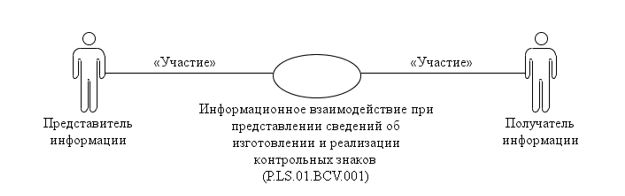             Рис. 1. Структура информационного взаимодействия 

      между эмитентами и уполномоченными органами государств-членов

      8. Информационное взаимодействие между эмитентами и уполномоченными органами государств-членов реализуется в рамках общего процесса. Структура общего процесса определена в Правилах информационного взаимодействия.



      9. Информационное взаимодействие определяет порядок выполнения транзакций общего процесса, каждая из которых представляет собой обмен сообщениями в целях синхронизации состояний информационного объекта общего процесса между участниками общего процесса. Для каждого информационного взаимодействия определены взаимосвязи между операциями и соответствующими таким операциям транзакциями общего процесса.



      10. При выполнении транзакции общего процесса инициатор в рамках осуществляемой им операции (инициирующей операции) направляет респонденту сообщение-запрос, в ответ на которое респондент в рамках осуществляемой им операции (принимающей операции) может направить или не направить сообщение-ответ в зависимости от шаблона транзакции общего процесса. Структура данных в составе сообщения должна соответствовать Описанию форматов и структур электронных документов и сведений, используемых для реализации средствами интегрированной системы общего процесса «Обеспечение обмена сведениями о товарах, подлежащих маркировке контрольными (идентификационными) знаками, произведенных или ввезенных на таможенную территорию Евразийского экономического союза, в том числе при трансграничном обороте таких товаров на территории Евразийского экономического союза», утвержденному Решением Коллегии Евразийской экономической комиссии от 19 января 2016 г. № 3 (далее – Описание форматов и структур электронных документов и сведений).



      11. Транзакции общего процесса выполняются в соответствии с заданными параметрами транзакций общего процесса, как это определено настоящим Регламентом. 

V. Информационное взаимодействие в рамках групп процедур 

1. Информационное взаимодействие при представлении сведений об изготовлении и реализации контрольных знаков

      12. Схема выполнения транзакций общего процесса при представлении эмитентом сведений об изготовлении и реализации контрольных знаков представлена на рисунке 2. Для каждой процедуры общего процесса в таблице 2 приведена связь между операциями, промежуточными и результирующими состояниями информационных объектов общего процесса и транзакциями общего процесса.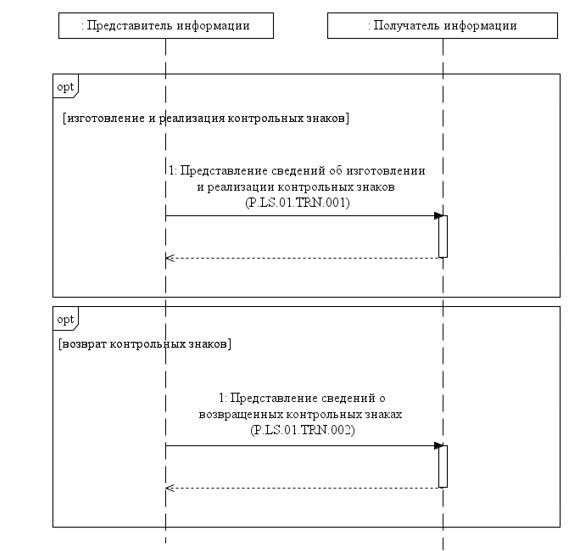          Рис. 2. Схема выполнения транзакций общего процесса при

      представлении сведений об изготовлении и реализации контрольных

                                  знаков

                                                            Таблица 2       Перечень транзакций общего процесса при представлении

      сведений об изготовлении и реализации контрольных знаков 

VI. Описание сообщений общего процесса

      13. Перечень сообщений общего процесса, передаваемых в рамках информационного взаимодействия при реализации общего процесса, приведен в таблице 3. Структура данных в составе сообщения должна соответствовать Описанию форматов и структур электронных документов и сведений. Ссылка на соответствующую структуру в Описании форматов и структур электронных документов и сведений устанавливается по значению графы 3 таблицы 3.

                                                            Таблица 3               Перечень сообщений общего процесса 

VII. Описание транзакций общего процесса 

1. Транзакция общего процесса «Представление сведений об

изготовлении и реализации контрольных знаков» (P.LS.01.TRN.001)

      14. Транзакция общего процесса «Представление сведений об изготовлении и реализации контрольных знаков» (P.LS.01.TRN.001) выполняется для представления инициатором респонденту соответствующих сведений. Схема выполнения указанной транзакции общего процесса представлена на рисунке 3. Параметры транзакции общего процесса приведены в таблице 4.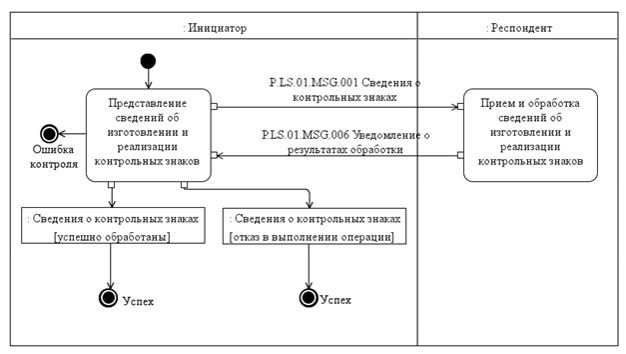          Рис. 3. Схема выполнения транзакции общего процесса

   «Представление сведений об изготовлении и реализации контрольных

                      знаков» (P.LS.01.TRN.001)

                                                            Таблица 4      Описание транзакции общего процесса «Представление

   сведений об изготовлении и реализации контрольных знаков»

                        (P.LS.01.TRN.001) 

2. Транзакция общего процесса «Представление сведений 

о возвращенных контрольных знаках» (P.LS.01.TRN.002)

      15. Транзакция общего процесса «Представление сведений о возвращенных контрольных знаках» (P.LS.01.TRN.002) выполняется для представления инициатором респонденту соответствующих сведений. Схема выполнения указанной транзакции общего процесса представлена на рисунке 4. Параметры транзакции общего процесса приведены в таблице 5.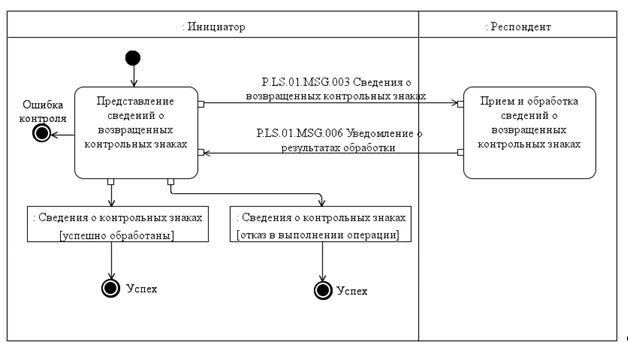       Рис. 4. Схема выполнения транзакции общего процесса

   «Представление сведений о возвращенных контрольных знаках»

                        (P.LS.01.TRN.002)

                                                          Таблица 5  Описание транзакции общего процесса «Представление сведений

     о возвращенных контрольных знаках» (P.LS.01.TRN.002) 

VIII. Порядок действий в нештатных ситуациях

      16. При информационном взаимодействии в рамках общего процесса вероятны нештатные ситуации, когда обработка данных не может быть произведена в обычном режиме. Нештатные ситуации возникают при технических сбоях, истечении времени ожидания и в иных случаях. Для получения участником общего процесса комментариев о причинах возникновения нештатной ситуации и рекомендаций по ее разрешению должна быть предусмотрена возможность направления соответствующего запроса в службу поддержки национального компонента системы маркировки. Общие рекомендации по разрешению нештатной ситуации приведены в таблице 6.



      17. Эмитент проводит проверку сообщения, в связи с которым получено уведомление об ошибке, на соответствие Описанию форматов и структур электронных документов и сведений и требованиям к заполнению электронных документов и сведений, указанным в разделе IX настоящего Регламента. В случае если выявлено несоответствие указанным требованиям, эмитент принимает все необходимые меры для устранения выявленной ошибки. В случае если несоответствий не выявлено, эмитент направляет сообщение с описанием этой нештатной ситуации в службу поддержки национального компонента системы маркировки.

                                                           Таблица 6                  Действия в нештатных ситуациях 

IX. Требования к заполнению электронных документов и сведений

      18. Требования к заполнению реквизитов электронных документов (сведений) «Сведения о контрольных (идентификационных) знаках» (R.CT.LS.01.001), передаваемых в сообщении «Сведения о контрольных знаках» (P.LS.01.MSG.001), приведены в таблице 7.

                                                            Таблица 7   Требования к заполнению реквизитов электронных документов

(сведений) «Сведения о контрольных (идентификационных) знаках»

      (R.CT.LS.01.001), передаваемых в сообщении «Сведения о

               контрольных знаках» (P.LS.01.MSG.001)

      19. Требования к заполнению реквизитов электронных документов (сведений) «Сведения о возвращенных контрольных (идентификационных) знаках» (R.CT.LS.01.002), передаваемых в сообщении «Сведения о возвращенных контрольных знаках» (P.LS.01.MSG.003), приведены в таблице 8.

                                                            Таблица 8      Требования к заполнению реквизитов электронных документов

          (сведений) «Сведения о возвращенных контрольных

   (идентификационных) знаках» (R.CT.LS.01.002), передаваемых в

      сообщении «Сведения о возвращенных контрольных знаках»

                           (P.LS.01.MSG.003)

УТВЕРЖДЕН            

Решением Коллегии        

Евразийской экономической комиссии

от 19 января 2016 г. № 3      

Регламент

информационного взаимодействия между хозяйствующими субъектами

и уполномоченными органами государств – членов Евразийского

экономического союза при реализации средствами интегрированной

информационной системы внешней и взаимной торговли общего

процесса «Обеспечение обмена сведениями о товарах, подлежащих

маркировке контрольными (идентификационными) знаками,

произведенных или ввезенных на таможенную территорию

Евразийского экономического союза, в том числе при

трансграничном обороте таких товаров на территории Евразийского

экономического союза» 

I. Общие положения

      1. Настоящий Регламент разработан в соответствии со следующими актами, входящими в право Евразийского экономического союза (далее – Союз):

      Договор о Евразийском экономическом союзе от 29 мая 2014 года;

      Соглашение о реализации в 2015 – 2016 годах пилотного проекта по введению маркировки товаров контрольными (идентификационными) знаками по товарной позиции «Предметы одежды, принадлежности к одежде и прочие изделия, из натурального меха» от 8 сентября 2015 года;

      Решение Высшего Евразийского экономического совета от 10 октября 2014 г. № 88 «О разработке системы маркировки отдельных видов продукции легкой промышленности на территориях государств – членов Таможенного союза и Единого экономического пространства»;

      Решение Совета Евразийской экономической комиссии от 23 ноября 2015 г. № 70 «Об утверждении отдельных документов, предусмотренных Соглашением о реализации в 2015 – 2016 годах пилотного проекта по введению маркировки товаров контрольными (идентификационными) знаками по товарной позиции «Предметы одежды, принадлежности к одежде и прочие изделия, из натурального меха» от 8 сентября 2015 года»;

      Решение Совета Евразийской экономической комиссии от 2 декабря 2015 г. № 86 «Об утверждении отдельных документов, предусмотренных Соглашением о реализации в 2015 – 2016 годах пилотного проекта по введению маркировки товаров контрольными (идентификационными) знаками по товарной позиции «Предметы одежды, принадлежности к одежде и прочие изделия, из натурального меха» от 8 сентября 2015 года»;

      Решение Коллегии Евразийской экономической комиссии от 6 ноября 2014 г. № 200 «О технологических документах, регламентирующих информационное взаимодействие при реализации средствами интегрированной информационной системы внешней и взаимной торговли общих процессов»;

      Решение Коллегии Евразийской экономической комиссии от 14 апреля 2015 г. № 29 «О перечне общих процессов в рамках Евразийского экономического союза и внесении изменения в Решение Коллегии Евразийской экономической комиссии от 19 августа 2014 г. № 132»;

      Решение Коллегии Евразийской экономической комиссии от 9 июня 2015 г. № 63 «О Методике анализа, оптимизации, гармонизации и описания общих процессов в рамках Евразийского экономического союза». 

II. Область применения

      2. Настоящий Регламент разработан в целях обеспечения единообразного понимания участниками общего процесса порядка и условий выполнения транзакций общего процесса «Обеспечение обмена сведениями о товарах, подлежащих маркировке контрольными (идентификационными) знаками, произведенных или ввезенных на таможенную территорию Евразийского экономического союза, в том числе при трансграничном обороте таких товаров на территории Евразийского экономического союза» (далее – общий процесс), а также своей роли при их выполнении.



      3. Настоящий Регламент определяет требования к порядку и условиям выполнения операций общего процесса, непосредственно направленных на реализацию информационного взаимодействия между участниками общего процесса.



      4. Настоящий Регламент применяется участниками общего процесса при контроле за порядком выполнения процедур и операций в рамках общего процесса, а также при проектировании, разработке и доработке компонентов информационных систем, обеспечивающих реализацию этого общего процесса, по решению уполномоченных органов государств – членов Евразийского экономического союза (далее соответственно – уполномоченные органы государств-членов, государства-члены). 

III. Основные понятия

      5. Для целей настоящего Регламента используются понятия, которые означают следующее:



      «реквизит электронного документа (сведений)» – единица данных электронного документа (сведений), которая в определенном контексте считается неразделимой;



      «состояние информационного объекта общего процесса» – свойство, характеризующее информационный объект общего процесса на определенном этапе выполнения процедуры общего процесса, которое изменяется при выполнении операций общего процесса.



      Понятия «инициатор», «инициирующая операция», «принимающая операция», «респондент», «сообщение общего процесса» и «транзакция общего процесса», используемые в настоящем Регламенте, применяются в значениях, определенных Методикой анализа, оптимизации, гармонизации и описания общих процессов в рамках Евразийского экономического союза, утвержденной Решением Коллегии Евразийской экономической комиссии от 9 июня 2015 г. № 63.



      Иные понятия, используемые в настоящем Регламенте, применяются в значениях, определенных в пункте 4 Правил информационного взаимодействия при реализации средствами интегрированной информационной системы внешней и взаимной торговли общего процесса «Обеспечение обмена сведениями о товарах, подлежащих маркировке контрольными (идентификационными) знаками, произведенных или ввезенных на таможенную территорию Евразийского экономического союза, в том числе при трансграничном обороте таких товаров на территории Евразийского экономического союза», утвержденных Решением Коллегии Евразийской экономической комиссии от 19 января 2016 г. № 3 (далее – Правила информационного взаимодействия). 

IV. Основные сведения об информационном взаимодействии в рамках

общего процесса 

1. Участники информационного взаимодействия

      6. Перечень ролей участников информационного взаимодействия в рамках общего процесса приведен в таблице 1.

                                                            Таблица 1       Перечень ролей участников информационного взаимодействия 

2. Структура информационного взаимодействия

      7. Информационное взаимодействие в рамках общего процесса осуществляется между хозяйствующими субъектами и уполномоченными органами государств-членов в соответствии с процедурой общего процесса по информационному взаимодействию при представлении сведений об использовании контрольных (идентификационных) знаков (далее – контрольные знаки) и о маркированном товаре.

      Структура информационного взаимодействия между хозяйствующими субъектами и уполномоченными органами государств-членов представлена на рисунке 1.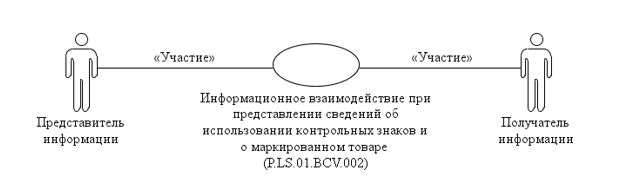       Рис. 1. Структура информационного взаимодействия между

        хозяйствующими субъектами и уполномоченными органами

                         государств-членов

      8. Информационное взаимодействие между хозяйствующими субъектами и уполномоченными органами государств-членов реализуется в рамках общего процесса. Структура общего процесса определена в Правилах информационного взаимодействия.



      9. Информационное взаимодействие определяет порядок выполнения транзакций общего процесса, каждая из которых представляет собой обмен сообщениями в целях синхронизации состояний информационного объекта общего процесса между участниками общего процесса. Для каждого информационного взаимодействия определены взаимосвязи между операциями и соответствующими таким операциям транзакциями общего процесса.



      10. При выполнении транзакции общего процесса инициатор в рамках осуществляемой им операции (инициирующей операции) направляет респонденту сообщение-запрос, в ответ на которое респондент в рамках осуществляемой им операции (принимающей операции) может направить или не направить сообщение-ответ в зависимости от шаблона транзакции общего процесса. Структура данных в составе сообщения должна соответствовать Описанию форматов и структур электронных документов и сведений, используемых для реализации средствами интегрированной системы общего процесса «Обеспечение обмена сведениями о товарах, подлежащих маркировке контрольными (идентификационными) знаками, произведенных или ввезенных на таможенную территорию Евразийского экономического союза, в том числе при трансграничном обороте таких товаров на территории Евразийского экономического союза», утвержденному Решением Коллегии Евразийской экономической комиссии от 19 января 2016 г. № 3 (далее – Описание форматов и структур электронных документов и сведений).



      11. Транзакции общего процесса выполняются в соответствии 

с заданными параметрами транзакций общего процесса, как это определено настоящим Регламентом. 

V. Информационное взаимодействие в рамках групп процедур 

1. Информационное взаимодействие при представлении сведений об

использовании контрольных знаков и о маркированном товаре

      12. Схема выполнения транзакций общего процесса при представлении хозяйствующим субъектом сведений об использовании контрольных знаков и о маркированном товаре представлена на рисунке 2. Для каждой процедуры общего процесса в таблице 2 приведена связь между операциями, промежуточными и результирующими состояниями информационных объектов общего процесса и транзакциями общего процесса.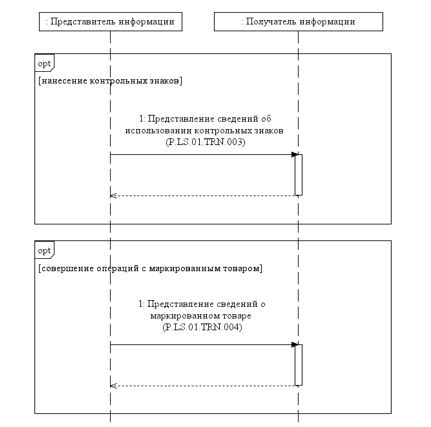 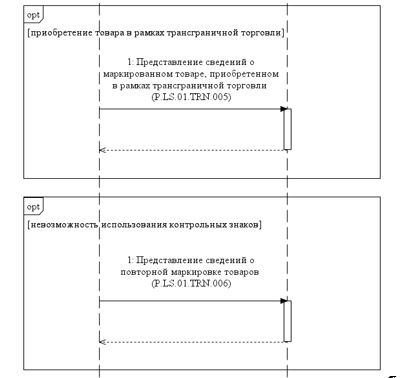       Рис. 2. Схема выполнения транзакций общего процесса при

  представлении хозяйствующим субъектом сведений об использовании

           контрольных знаков и о маркированном товаре

                                                            Таблица 2

      Перечень транзакций общего процесса при представлении

хозяйствующим субъектом сведений об использовании контрольных

                 знаков и о маркированном товаре 

VI. Описание сообщений общего процесса

      13. Перечень сообщений общего процесса, передаваемых в рамках информационного взаимодействия при реализации общего процесса, приведен в таблице 3. Структура данных в составе сообщения должна соответствовать Описанию форматов и структур электронных документов и сведений. Ссылка на соответствующую структуру в Описании форматов и структур электронных документов и сведений устанавливается по значению графы 3 таблицы 3.

                                                            Таблица 3                Перечень сообщений общего процесса 

VII. Описание транзакций общего процесса 

1. Транзакция общего процесса «Представление сведений 

об использовании контрольных знаков» (P.LS.01.TRN.003)

      14. Транзакция общего процесса «Представление сведений об использовании контрольных знаков» (P.LS.01.TRN.003) выполняется для представления инициатором респонденту соответствующих сведений. Схема выполнения указанной транзакции общего процесса представлена на рисунке 3. Параметры транзакции общего процесса приведены в таблице 4.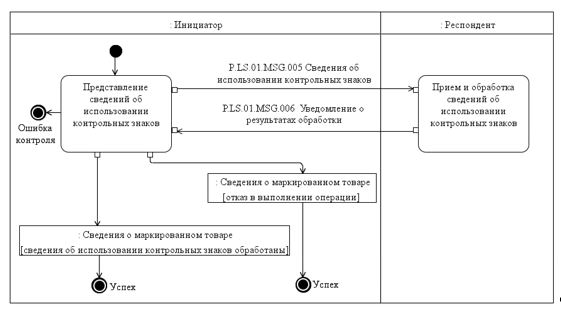           Рис. 3. Схема выполнения транзакции общего процесса

      «Представление сведений об использовании контрольных знаков»

                            (P.LS.01.TRN.003)

                                                            Таблица 4        Описание транзакции общего процесса «Представление

сведений об использовании контрольных знаков» (P.LS.01.TRN.003) 

2. Транзакция общего процесса «Представление сведений 

о маркированном товаре» (P.LS.01.TRN.004)

      15. Транзакция общего процесса «Представление сведений о маркированном товаре» (P.LS.01.TRN.004) выполняется для представления инициатором респонденту соответствующих сведений. Схема выполнения указанной транзакции общего процесса представлена на рисунке 4. Параметры транзакции общего процесса приведены в таблице 5.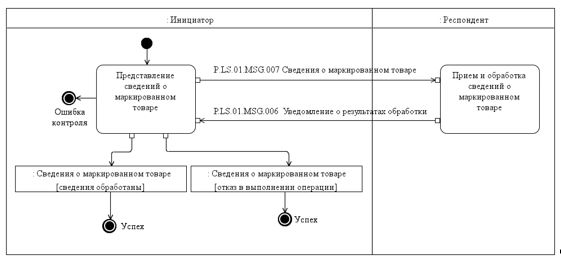         Рис. 4. Схема выполнения транзакции общего процесса

   «Представление сведений о маркированном товаре» (P.LS.01.TRN.004)

                                                            Таблица 5      Описание транзакции общего процесса «Представление

      сведений о маркированном товаре» (P.LS.01.TRN.004) 

3. Транзакция общего процесса «Представление сведений о

маркированном товаре, приобретенном в рамках трансграничной

торговли» (P.LS.01.TRN.005)

      16. Транзакция общего процесса «Представление сведений о маркированном товаре, приобретенном в рамках трансграничной торговли» (P.LS.01.TRN.005) выполняется для представления инициатором респонденту соответствующих сведений. Схема выполнения указанной транзакции общего процесса представлена на рисунке 5. Параметры транзакции общего процесса приведены в таблице 6.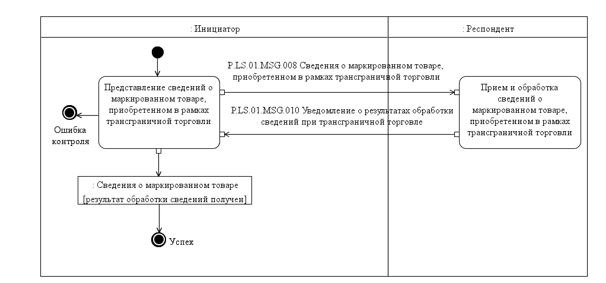           Рис. 5. Схема выполнения транзакции общего процесса

    «Представление сведений о маркированном товаре, приобретенном в

          рамках трансграничной торговли» (P.LS.01.TRN.005)

                                                            Таблица 6  Описание транзакции общего процесса «Представление сведений 

о маркированном товаре, приобретенном в рамках трансграничной

                    торговли» (P.LS.01.TRN.005) 

4. Транзакция общего процесса «Представление сведений о повторной маркировке товара» (P.LS.01.TRN.006)

      17. Транзакция общего процесса «Представление сведений о повторной маркировке товара» (P.LS.01.TRN.006) выполняется для представления инициатором респонденту соответствующих сведений. Схема выполнения указанной транзакции общего процесса представлена на рисунке 6. Параметры транзакции общего процесса приведены в таблице 7.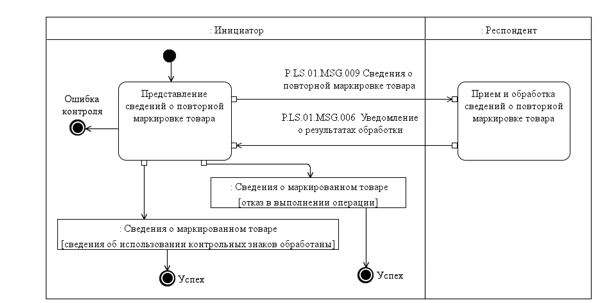         Рис. 6. Схема выполнения транзакции общего процесса

       «Представление сведений о повторной маркировке товара»

                       (P.LS.01.TRN.006)

                                                            Таблица 7      Описание транзакции общего процесса «Представление

  сведений о повторной маркировке товара» (P.LS.01.TRN.006) 

VIII. Порядок действий в нештатных ситуациях

      18. При информационном взаимодействии в рамках общего процесса вероятны нештатные ситуации, когда обработка данных не может быть произведена в обычном режиме. Нештатные ситуации возникают при технических сбоях, истечении времени ожидания и в иных случаях. Для получения участником общего процесса комментариев о причинах возникновения нештатной ситуации и рекомендаций по ее разрешению предусмотрена возможность направления соответствующего запроса в службу поддержки национального компонента информационной системы маркировки товаров. Общие рекомендации по разрешению нештатной ситуации приведены в таблице 8.



      19. Хозяйствующий субъект проводит проверку сообщения, в связи с которым получено уведомление об ошибке, на соответствие Описанию форматов и структур электронных документов и сведений и требованиям к заполнению электронных документов и сведений, указанным в разделе IX настоящего Регламента. В случае если выявлено несоответствие указанным требованиям, хозяйствующий субъект принимает все необходимые меры для устранения выявленной ошибки. В случае если несоответствий не выявлено, хозяйствующий субъект направляет сообщение с описанием этой нештатной ситуации в службу поддержки национального компонента информационной системы маркировки товаров.

                                                            Таблица 8                   Действия в нештатных ситуациях 

IX. Требования к заполнению электронных документов и сведений

      20. Требования к заполнению реквизитов электронных документов (сведений) «Сведения о маркированных товарах» (R.014), передаваемых в сообщении «Сведения об использовании контрольных знаков» (P.LS.01.MSG.005), приведены в таблице 9.

                                                            Таблица 9   Требования к заполнению реквизитов электронных документов

     (сведений) «Сведения о маркированных товарах» (R.014),

передаваемых в сообщении «Сведения об использовании контрольных

                        знаков» (P.LS.01.MSG.005)

      21. Требования к заполнению реквизитов электронных документов (сведений) «Сведения о маркированных товарах» (R.014), передаваемых в сообщении «Сведения о маркированном товаре» (P.LS.01.MSG.007), приведены в таблице 10.

                                                           Таблица 10    Требования к заполнению реквизитов электронных документов

      (сведений) «Сведения о маркированных товарах» (R.014),

    передаваемых в сообщении «Сведения о маркированном товаре»

                          (P.LS.01.MSG.007)

      22. Требования к заполнению реквизитов электронных документов (сведений) «Сведения о маркированных товарах» (R.014), передаваемых в сообщении «Сведения о маркированном товаре, приобретенном в рамках трансграничной торговли» (P.LS.01.MSG.008), приведены в таблице 11.

                                                           Таблица 11    Требования к заполнению реквизитов электронных документов

      (сведений) «Сведения о маркированных товарах» (R.014),

    передаваемых в сообщении «Сведения о маркированном товаре,

           приобретенном в рамках трансграничной торговли»

                        (P.LS.01.MSG.008)

      23. Требования к заполнению реквизитов электронных документов (сведений) «Сведения о маркированных товарах» (R.014), передаваемых в сообщении «Сведения о повторной маркировке товара» (P.LS.01.MSG.009), приведены в таблице 12.

                                                           Таблица 12      Требования к заполнению реквизитов электронных документов

        (сведений) «Сведения о маркированных товарах» (R.014),

      передаваемых в сообщении «Сведения о повторной маркировке

                         товара» (P.LS.01.MSG.009)

      24. Требования к заполнению реквизитов электронных документов (сведений) «Уведомление о результатах обработки сведений при трансграничной торговле» (R.CT.LS.01.007), передаваемых в сообщении «Уведомление о результатах обработки сведений при трансграничной торговле» (P.LS.01.MSG.010), приведены в таблице 13.

                                                           Таблица 13   Требования к заполнению реквизитов электронных документов

  (сведений) «Уведомление о результатах обработки сведений при

    трансграничной торговле» (R.CT.LS.01.007), передаваемых в

   сообщении «Уведомление о результатах обработки сведений при

           трансграничной торговле» (P.LS.01.MSG.010)

УТВЕРЖДЕН           

Решением Коллегии       

Евразийской экономической комиссии

от 19 января 2016 г. № 3     

Регламент

информационного взаимодействия между уполномоченными органами

государств – членов Евразийского экономического союза при

реализации средствами интегрированной информационной системы

внешней и взаимной торговли общего процесса «Обеспечение обмена

сведениями о товарах, подлежащих маркировке контрольными

(идентификационными) знаками, произведенных или ввезенных на

таможенную территорию Евразийского экономического союза, в том

числе при трансграничном обороте таких товаров на территории

Евразийского экономического союза» 

I. Общие положения

      1. Настоящий Регламент разработан в соответствии со следующими актами, входящими в право Евразийского экономического союза (далее – Союз):

      Договор о Евразийском экономическом союзе от 29 мая 2014 года;

      Соглашение о реализации в 2015 – 2016 годах пилотного проекта по введению маркировки товаров контрольными (идентификационными) знаками по товарной позиции «Предметы одежды, принадлежности к одежде и прочие изделия, из натурального меха» от 8 сентября 2015 года;

      Решение Высшего Евразийского экономического совета от 10 октября 2014 г. № 88 «О разработке системы маркировки отдельных видов продукции легкой промышленности на территориях государств – членов Таможенного союза и Единого экономического пространства»;

      Решение Совета Евразийской экономической комиссии от 23 ноября 2015 г. № 70 «Об утверждении отдельных документов, предусмотренных Соглашением о реализации в 2015 – 2016 годах пилотного проекта по введению маркировки товаров контрольными (идентификационными) знаками по товарной позиции «Предметы одежды, принадлежности к одежде и прочие изделия, из натурального меха» от 8 сентября 2015 года»;

      Решение Совета Евразийской экономической комиссии от 2 декабря 2015 г. № 86 «Об утверждении отдельных документов, предусмотренных Соглашением о реализации в 2015 – 2016 годах пилотного проекта по введению маркировки товаров контрольными (идентификационными) знаками по товарной позиции «Предметы одежды, принадлежности к одежде и прочие изделия, из натурального меха» от 8 сентября 2015 года»;

      Решение Коллегии Евразийской экономической комиссии от 6 ноября 2014 г. № 200 «О технологических документах, регламентирующих информационное взаимодействие при реализации средствами интегрированной информационной системы внешней и взаимной торговли общих процессов»;

      Решение Коллегии Евразийской экономической комиссии от 14 апреля 2015 г. № 29 «О перечне общих процессов в рамках Евразийского экономического союза и внесении изменения в Решение Коллегии Евразийской экономической комиссии от 19 августа 2014 г. № 132»;

      Решение Коллегии Евразийской экономической комиссии от 9 июня 2015 г. № 63 «О Методике анализа, оптимизации, гармонизации и описания общих процессов в рамках Евразийского экономического союза»;

      Решение Коллегии Евразийской экономической Комиссии от 28 сентября 2015 г. № 125 «Об утверждении положения об обмене электронными документами при трансграничном взаимодействии органов государственной власти государств – членов Евразийского экономического союза между собой и с Евразийской экономической комиссией». 

II. Область применения

      2. Настоящий Регламент разработан в целях обеспечения единообразного понимания участниками общего процесса порядка и условий выполнения транзакций общего процесса «Обеспечение обмена сведениями о товарах, подлежащих маркировке контрольными (идентификационными) знаками, произведенных или ввезенных на таможенную территорию Евразийского экономического союза, в том числе при трансграничном обороте таких товаров на территории Евразийского экономического союза» (далее – общий процесс), а также своей роли при их выполнении.



      3. Настоящий Регламент определяет требования к порядку и условиям выполнения операций общего процесса, непосредственно направленных на реализацию информационного взаимодействия между участниками общего процесса.



      4. Настоящий Регламент применяется участниками общего процесса при контроле за порядком выполнения процедур и операций в рамках общего процесса, а также при проектировании, разработке и доработке компонентов информационных систем, обеспечивающих реализацию этого общего процесса. 

III. Основные понятия

      5. Для целей настоящего Регламента используются понятия, которые означают следующее:



      «реквизит электронного документа (сведений)» – единица данных электронного документа (сведений), которая в определенном контексте считается неразделимой;



      «состояние информационного объекта общего процесса» – свойство, характеризующее информационный объект общего процесса на определенном этапе выполнения процедуры общего процесса, которое изменяется при выполнении операций общего процесса.



      Понятия «инициатор», «инициирующая операция», «принимающая операция», «респондент», «сообщение общего процесса» и «транзакция общего процесса», используемые в настоящем Регламенте, применяются в значениях, определенных Методикой анализа, оптимизации, гармонизации и описания общих процессов в рамках Евразийского экономического союза, утвержденной Решением Коллегии Евразийской экономической комиссии от 9 июня 2015 г. № 63.



      Иные понятия, используемые в настоящем Регламенте, применяются в значениях, определенных в пункте 4 Правил информационного взаимодействия при реализации средствами интегрированной информационной системы внешней и взаимной торговли общего процесса «Обеспечение обмена сведениями о товарах, подлежащих маркировке контрольными (идентификационными) знаками, произведенных или ввезенных на таможенную территорию Евразийского экономического союза, в том числе при трансграничном обороте таких товаров на территории Евразийского экономического союза», утвержденных Решением Коллегии Евразийской экономической комиссии от 19 января 2016 г. № 3 (далее – Правила информационного взаимодействия). 

IV. Основные сведения об информационном взаимодействии в рамках

общего процесса 

1. Участники информационного взаимодействия

      6. Перечень ролей участников информационного взаимодействия в рамках общего процесса приведен в таблице 1.

                                                            Таблица 1      Перечень ролей участников информационного взаимодействия 

2. Структура информационного взаимодействия

      7. Информационное взаимодействие в рамках общего процесса осуществляется между уполномоченными органами государств – членов Союза (далее – уполномоченные органы государств-членов) в соответствии с процедурами общего процесса:

      информационное взаимодействие при представлении сведений 

о маркированном товаре, приобретенном в рамках трансграничной торговли;

      информационное взаимодействие при осуществлении контроля за оборотом маркированного товара.

      Структура информационного взаимодействия между уполномоченными органами государств-членов представлена на рисунке 1.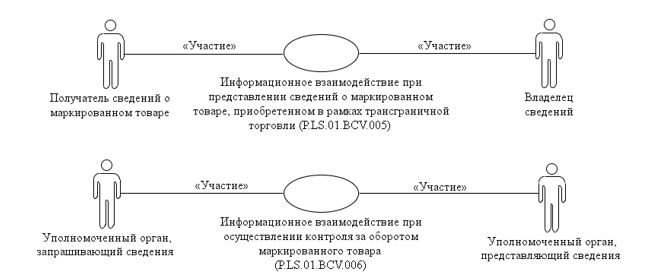         Рис. 1. Структура информационного взаимодействия между

             уполномоченными органами государств-членов

      8. Информационное взаимодействие между уполномоченными органами государств-членов реализуется в рамках общего процесса. Структура общего процесса определена в Правилах информационного взаимодействия.



      9. Информационное взаимодействие определяет порядок выполнения транзакций общего процесса, каждая из которых представляет собой обмен сообщениями в целях синхронизации состояний информационного объекта общего процесса между участниками общего процесса. Для каждого информационного взаимодействия определены взаимосвязи между операциями и соответствующими таким операциям транзакциями общего процесса.



      10. При выполнении транзакции общего процесса инициатор в рамках осуществляемой им операции (инициирующей операции) направляет респонденту сообщение-запрос, в ответ на которое респондент в рамках осуществляемой им операции (принимающей операции) может направить или не направить сообщение-ответ в зависимости от шаблона транзакции общего процесса. Структура данных в составе сообщения должна соответствовать Описанию форматов и структур электронных документов и сведений, используемых для реализации средствами интегрированной системы общего процесса, утвержденному Решением Коллегии Евразийской экономической комиссии от 19 января 2016 г. № 3 (далее – Описание форматов и структур электронных документов и сведений).



      11. Транзакции общего процесса выполняются в соответствии с заданными параметрами транзакций общего процесса, как это определено настоящим Регламентом. 

V. Информационное взаимодействие в рамках групп процедур 

1. Информационное взаимодействие при осуществлении контроля

за оборотом маркированного товара

      12. Схема выполнения транзакций общего процесса при осуществлении контроля за оборотом маркированного товара представлена на рисунке 2. Для каждой процедуры общего процесса в таблице 2 приведена связь между операциями, промежуточными и результирующими состояниями информационных объектов общего процесса и транзакциями общего процесса.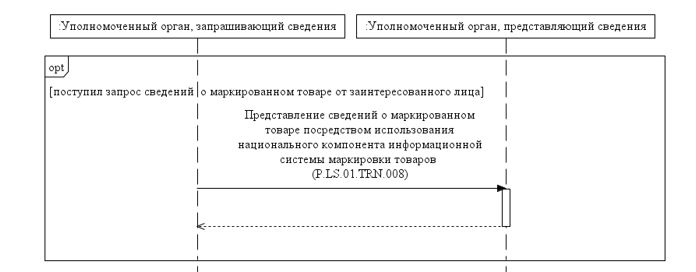          Рис. 2. Схема выполнения транзакций общего процесса при

         осуществлении контроляза оборотом маркированного товара

                                                            Таблица 2      Перечень транзакций общего процесса при осуществлении

           контроля за оборотом маркированного товара 

2. Информационное взаимодействие при представлении сведений о маркированном товаре, приобретенном в рамках 

трансграничной торговли

      13. Схема выполнения транзакций общего процесса при представлении сведений о маркированном товаре, приобретенном в рамках трансграничной торговли, представлена на рисунке 4. Для каждой процедуры общего процесса в таблице 4 приведена связь между операциями, промежуточными и результирующими состояниями информационных объектов общего процесса и транзакциями общего процесса.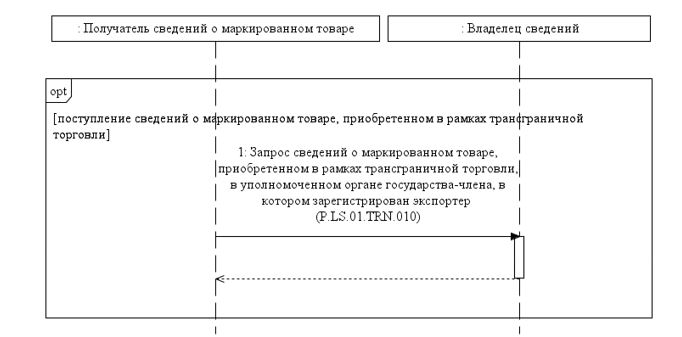       Рис. 4. Схема выполнения транзакций общего процесса при

представлении сведений о маркированном товаре, приобретенном в рамках

                       трансграничной торговли

                                                            Таблица 4      Перечень транзакций общего процесса при представлении

     сведений о маркированном товаре, приобретенном в рамках

                    трансграничной торговли 

VI. Описание сообщений общего процесса

      14. Перечень сообщений общего процесса, передаваемых в рамках информационного взаимодействия при реализации общего процесса, приведен в таблице 5. Структура данных в составе сообщения должна соответствовать Описанию форматов и структур электронных документов и сведений. Ссылка на соответствующую структуру в Описании форматов и структур электронных документов и сведений устанавливается по значению графы 3 таблицы 5.

                                                            Таблица 5            Перечень сообщений общего процесса 

VII. Описание транзакций общего процесса 

1. Транзакция общего процесса «Представление сведений о

маркированном товаре посредством использования национального

компонента информационной системы маркировки товаров»

(P.LS.01.TRN.008)

      15. Транзакция общего процесса «Представление сведений о маркированном товаре посредством использования национального компонента информационной системы маркировки товаров» (P.LS.01.TRN.008) выполняется для представления респондентом соответствующих сведений по запросу инициатора. Схема выполнения указанной транзакции общего процесса представлена на рисунке 5. Параметры транзакции общего процесса приведены в таблице 6.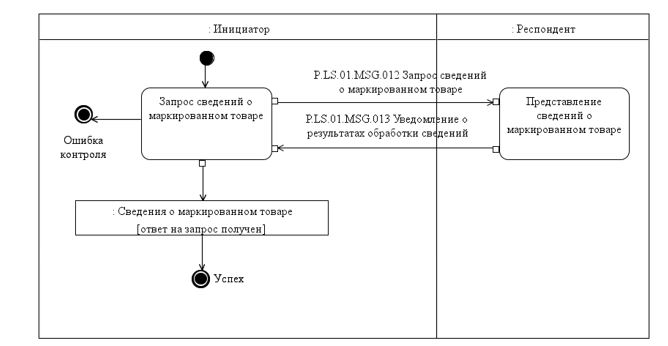          Рис. 5. Схема выполнения транзакции общего процесса

     «Представление сведений о маркированном товаре посредством

    использования национального компонента информационной системы

                маркировки товаров» (P.LS.01.TRN.008)

                                                            Таблица 6  Описание транзакции общего процесса «Представление сведений о

   маркированном товаре посредством использования национального

       компонента информационной системы маркировки товаров»

                         (P.LS.01.TRN.008) 

2. Транзакция общего процесса «Запрос сведений о маркированном

товаре, приобретенном в рамках трансграничной торговли,

в уполномоченном органе государства-члена, на территории

которого зарегистрирован экспортер» (P.LS.01.TRN.010)

      16. Транзакция общего процесса «Запрос сведений о маркированном товаре, приобретенном в рамках трансграничной торговли, в уполномоченном органе государства-члена, на территории которого зарегистрирован экспортер» (P.LS.01.TRN.010) выполняется для представления респондентом по запросу инициатора соответствующих сведений. Схема выполнения указанной транзакции общего процесса представлена на рисунке 6. Параметры транзакции общего процесса приведены в таблице 7.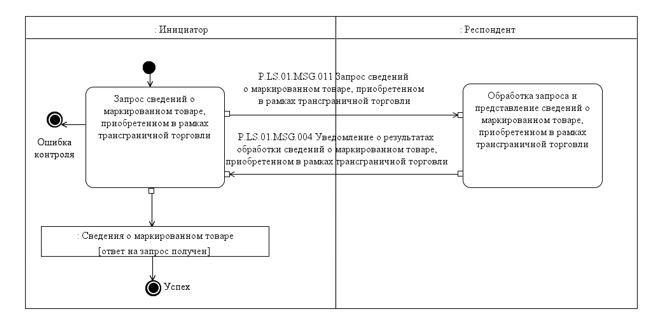       Рис. 6. Схема выполнения транзакции общего процесса «Запрос

       сведений о маркированном товаре, приобретенном в рамках

трансграничной торговли, в уполномоченном органе государства-члена,

на территории которого зарегистрирован экспортер» (P.LS.01.TRN.010)

                                                            Таблица 7      Описание транзакции общего процесса «Запрос сведений о

   маркированном товаре, приобретенном в рамках трансграничной

      торговли, в уполномоченном органе государства-члена, на

           территории которого зарегистрирован экспортер»

                         (P.LS.01.TRN.010) 

VIII. Порядок действий в нештатных ситуациях

      17. При информационном взаимодействии в рамках общего процесса вероятны нештатные ситуации, когда обработка данных не может быть произведена в обычном режиме. Нештатные ситуации возникают при технических сбоях, истечении времени ожидания и в иных случаях. Для получения участником общего процесса комментариев о причинах возникновения нештатной ситуации и рекомендаций по ее разрешению предусмотрена возможность направления соответствующего запроса в службу поддержки интегрированной информационной системы внешней и взаимной торговли. Общие рекомендации по разрешению нештатной ситуации приведены в таблице 10.



      18. Уполномоченный орган государства-члена проводит проверку сообщения, в связи с которым получено уведомление об ошибке, на соответствие Описанию форматов и структур электронных документов и сведений и требованиям к заполнению электронных документов и сведений, указанным в разделе IX настоящего Регламента. В случае если выявлено несоответствие указанным требованиям, уполномоченный орган государства-члена принимает все необходимые меры для устранения выявленной ошибки. В случае если несоответствий не выявлено, уполномоченный орган государства-члена направляет сообщение с описанием этой нештатной ситуации в службу поддержки интегрированной информационной системы внешней и взаимной торговли.

                                                            Таблица 8                 Действия в нештатных ситуациях 

IX. Требования к заполнению электронных документов и сведений

      19. Требования к заполнению реквизитов электронных документов (сведений) «Запрос сведений о маркированном товаре» (R.CT.LS.01.005), передаваемых в сообщении «Запрос сведений о маркированном товаре» (P.CT.01.MSG.012), приведены в таблице 9.

                                                            Таблица 9     Требования к заполнению реквизитов электронных документов

        (сведений) «Запрос сведений о маркированном товаре»

   (R.CT.LS.01.005), передаваемых в сообщении «Запрос сведений 

             о маркированном товаре» (P.CT.01.MSG.012)

      20. Требования к заполнению реквизитов электронных документов (сведений) «Уведомление о результатах обработки сведений» (R.CT.LS.01.006), передаваемых в сообщении «Уведомление о результатах обработки сведений» (P.LS.01.MSG.013), приведены в таблице 10.

                                                           Таблица 10      Требования к заполнению реквизитов электронных документов

     (сведений) «Уведомление о результатах обработки сведений»

      (R.CT.LS.01.006), передаваемых в сообщении «Уведомление 

         о результатах обработки сведений» (P.LS.01.MSG.013)

      21. Требования к заполнению реквизитов электронных документов (сведений) «Запрос сведений о маркированном товаре, приобретенном в рамках трансграничной торговли» (R.CT.LS.01.008), передаваемых в сообщении «Запрос сведений о маркировованном товаре, приобретенном в рамках трансграничной торговли» (P.LS.01.MSG.011), приведены в таблице 11.

                                                           Таблица 11    Требования к заполнению реквизитов электронных документов

      (сведений) «Запрос сведений о маркированном товаре,

        приобретенном в рамках трансграничной торговли»

  (R.CT.LS.01.008), передаваемых в сообщении «Запрос сведений о

  маркировованном товаре, приобретенном в рамках трансграничной

                  торговли» (P.LS.01.MSG.011)

      22. Требования к заполнению реквизитов электронных документов (сведений) «Уведомление о результатах обработки сведений при трансграничной торговле» (R.CT.LS.01.007), передаваемых в сообщении «Уведомление о результатах обработки сведений о маркированном товаре, приобретенном в рамках трансграничной торговли» (P.LS.01.MSG.004), приведены в таблице 12.

                                                           Таблица 12   Требования к заполнению реквизитов электронных документов

(сведений) «Уведомление о результатах обработки сведений при

   трансграничной торговле» (R.CT.LS.01.007), передаваемых в

   сообщении «Уведомление о результатах обработки сведений о

  маркированном товаре, приобретенном в рамках трансграничной

                торговли» (P.LS.01.MSG.004)

УТВЕРЖДЕН            

Решением Коллегии        

Евразийской экономической комиссии

от 19 января 2016 г. № 3      

Регламент

информационного взаимодействия между уполномоченными органами

государств – членов Евразийского экономического союза и

Евразийской экономической комиссией при реализации средствами

интегрированной информационной системы внешней и взаимной

торговли общего процесса «Обеспечение обмена сведениями о

товарах, подлежащих маркировке контрольными

(идентификационными) знаками, произведенных или ввезенных на

таможенную территорию Евразийского экономического союза, в том

числе при трансграничном обороте таких товаров на территории

Евразийского экономического союза» 

I. Общие положения

      1. Настоящий Регламент разработан в соответствии со следующими актами, входящими в право Евразийского экономического союза (далее – Союз):

      Договор о Евразийском экономическом союзе от 29 мая 2014 года;

      Соглашение о реализации в 2015 – 2016 годах пилотного проекта по введению маркировки товаров контрольными (идентификационными) знаками по товарной позиции «Предметы одежды, принадлежности к одежде и прочие изделия, из натурального меха» от 8 сентября 2015 года (далее – Соглашение);

      Решение Высшего Евразийского экономического совета от 10 октября 2014 г. № 88 «О разработке системы маркировки отдельных видов продукции легкой промышленности на территориях государств – членов Таможенного союза и Единого экономического пространства»;

      Решение Совета Евразийской экономической комиссии от 23 ноября 2015 г. № 70 «Об утверждении отдельных документов, предусмотренных Соглашением о реализации в 2015 – 2016 годах пилотного проекта по введению маркировки товаров контрольными (идентификационными) знаками по товарной позиции «Предметы одежды, принадлежности к одежде и прочие изделия, из натурального меха» от 8 сентября 2015 года»;

      Решение Совета Евразийской экономической комиссии от 2 декабря 2015 г. № 86 «Об утверждении отдельных документов, предусмотренных Соглашением о реализации в 2015 – 2016 годах пилотного проекта по введению маркировки товаров контрольными (идентификационными) знаками по товарной позиции «Предметы одежды, принадлежности к одежде и прочие изделия, из натурального меха» от 8 сентября 2015 года»;

      Решение Коллегии Евразийской экономической комиссии от 6 ноября 2014 г. № 200 «О технологических документах, регламентирующих информационное взаимодействие при реализации средствами интегрированной информационной системы внешней и взаимной торговли общих процессов»;

      Решение Коллегии Евразийской экономической комиссии от 14 апреля 2015 г. № 29 «О перечне общих процессов в рамках Евразийского экономического союза и внесении изменения в Решение Коллегии Евразийской экономической комиссии от 19 августа 2014 г. № 132»;

      Решение Коллегии Евразийской экономической комиссии от 9 июня 2015 г. № 63 «О Методике анализа, оптимизации, гармонизации и описания общих процессов в рамках Евразийского экономического союза». 

II. Область применения

      2. Настоящий Регламент разработан в целях обеспечения единообразного понимания участниками общего процесса порядка и условий выполнения транзакций общего процесса «Обеспечение обмена сведениями о товарах, подлежащих маркировке контрольными (идентификационными) знаками, произведенных или ввезенных на таможенную территорию Евразийского экономического союза, в том числе при трансграничном обороте таких товаров на территории Евразийского экономического союза» (далее – общий процесс), а также своей роли при их выполнении.



      3. Настоящий Регламент определяет требования к порядку и условиям выполнения операций общего процесса, непосредственно направленных на реализацию информационного взаимодействия между участниками общего процесса.



      4. Настоящий Регламент применяется участниками общего процесса при контроле за порядком выполнения процедур и операций 

в рамках общего процесса, а также при проектировании, разработке и доработке компонентов информационных систем, обеспечивающих реализацию этого общего процесса. 

III. Основные понятия

      5. Для целей настоящего Регламента используются понятия, которые означают следующее:



      «реквизит электронного документа (сведений)» – единица данных электронного документа (сведений), которая в определенном контексте считается неразделимой;



      «состояние информационного объекта общего процесса» – свойство, характеризующее информационный объект общего процесса на определенном этапе выполнения процедуры общего процесса, которое изменяется при выполнении операций общего процесса.



      Понятия «инициатор», «инициирующая операция», «принимающая операция», «респондент», «сообщение общего процесса» и «транзакция общего процесса», используемые в настоящем Регламенте, применяются в значениях, определенных Методикой анализа, оптимизации, гармонизации и описания общих процессов в рамках Евразийского экономического союза, утвержденной Решением Коллегии Евразийской экономической комиссии от 9 июня 2015 г. № 63.



      Иные понятия, используемые в настоящем Регламенте, применяются в значениях, определенных в пункте 4 Правил информационного взаимодействия при реализации средствами интегрированной информационной системы внешней и взаимной торговли общего процесса «Обеспечение обмена сведениями о товарах, подлежащих маркировке контрольными (идентификационными) знаками, произведенных или ввезенных на таможенную территорию Евразийского экономического союза, в том числе при трансграничном обороте таких товаров на территории Евразийского экономического союза», утвержденных Решением Коллегии Евразийской экономической комиссии от 19 января 2016 г. № 3 (далее – Правила информационного взаимодействия). 

IV. Основные сведения об информационном взаимодействии в рамках

общего процесса 

1. Участники информационного взаимодействия

      6. Перечень ролей участников информационного взаимодействия в рамках общего процесса приведен в таблице 1.

                                                            Таблица 1      Перечень ролей участников информационного взаимодействия 

2. Структура информационного взаимодействия

      7. Информационное взаимодействие в рамках общего процесса осуществляется между уполномоченными органами государств – членов Союза, представляющими сведения, и Евразийской экономической комиссией (далее соответственно – уполномоченный орган, представляющий сведения, Комиссия) в соответствии с процедурами общего процесса:

      информационное взаимодействие при представлении сведений о маркированном товаре посредством использования информационного портала Союза;

      информационное взаимодействие при получении Комиссией сведений в целях осуществления мониторинга и контроля исполнения Соглашения.

      Структура информационного взаимодействия между уполномоченными органами, представляющими сведения, и Комиссией представлена на рисунке 1.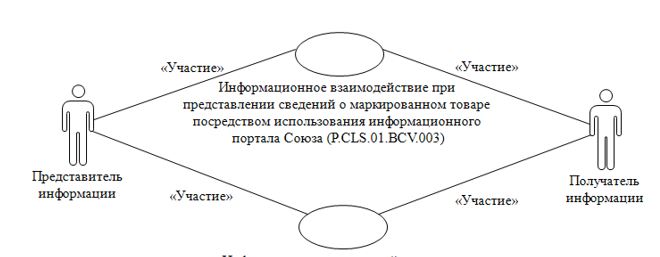         Рис. 1. Структура информационного взаимодействия между

   уполномоченными органами, представляющими сведения, и Комиссией

      8. Информационное взаимодействие между уполномоченными органами, представляющими сведения, и Комиссией реализуется в рамках общего процесса. Структура общего процесса определена в Правилах информационного взаимодействия.



      9. Информационное взаимодействие определяет порядок выполнения транзакций общего процесса, каждая из которых представляет собой обмен сообщениями в целях синхронизации состояний информационного объекта общего процесса между участниками общего процесса. Для каждого информационного взаимодействия определены взаимосвязи между операциями и соответствующими таким операциям транзакциями общего процесса.



      10. При выполнении транзакции общего процесса инициатор в рамках осуществляемой им операции (инициирующей операции) направляет респонденту сообщение-запрос, в ответ на которое респондент в рамках осуществляемой им операции (принимающей операции) может направить или не направить сообщение-ответ в зависимости от шаблона транзакции общего процесса. Структура данных в составе сообщения должна соответствовать Описанию форматов и структур электронных документов и сведений, используемых для реализации средствами интегрированной информационной системы внешней и взаимной торговли общего процесса «Обеспечение обмена сведениями о товарах, подлежащих маркировке контрольными (идентификационными) знаками, произведенных или ввезенных на таможенную территорию Евразийского экономического союза, в том числе при трансграничном обороте таких товаров на территории Евразийского экономического союза», утвержденному Решением Коллегии Евразийской экономической комиссии от 19 января 2016 г. № 3 (далее – Описание форматов и структур электронных документов и сведений).



      11. Транзакции общего процесса выполняются в соответствии с заданными параметрами транзакций общего процесса, как это определено настоящим Регламентом. 

V. Информационное взаимодействие в рамках групп процедур 

1. Информационное взаимодействие при получении Комиссией сведений в целях мониторинга исполнения Соглашения 

      12. Схема выполнения транзакций общего процесса при получении Комиссией сведений в целях мониторинга исполнения Соглашения представлена на рисунке 2. Для каждой процедуры общего процесса в таблице 2 приведена связь между операциями, промежуточными и результирующими состояниями информационных объектов общего процесса и транзакциями общего процесса.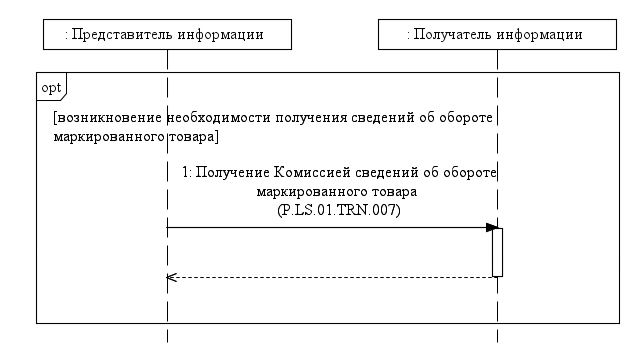        Рис. 2. Схема выполнения транзакций общего процесса при

   получении Комиссией сведений в целях осуществления мониторинга и

                  контроля исполнения Соглашения

                                                            Таблица 2         Перечень транзакций общего процесса при получении

Комиссией сведений в целях осуществления мониторинга и контроля

                       исполнения Соглашения 

2. Информационное взаимодействие при представлении сведений 

о маркированном товаре посредством использования информационного портала Союза

      13. Схема выполнения транзакций общего процесса при представлении сведений о маркированном товаре посредством использования информационного портала Союза представлена на рисунке 3. Для каждой процедуры общего процесса в таблице 3 приведена связь между операциями, промежуточными и результирующими состояниями информационных объектов общего процесса и транзакциями общего процесса.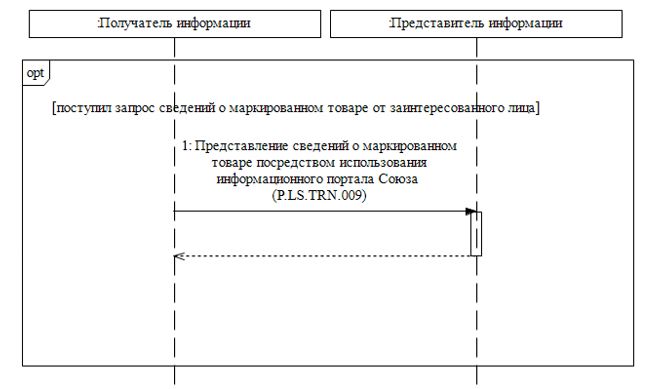       Рис. 3. Схема выполнения транзакций общего процесса при

     представлении сведений о маркированном товаре посредством

            использования информационного портала Союза

                                                            Таблица 3      Перечень транзакций общего процесса при представлении

    сведений о маркированном товаре посредством использования

                   информационного портала Союза 

VI. Описание сообщений общего процесса

      14. Перечень сообщений общего процесса, передаваемых в рамках информационного взаимодействия при реализации общего процесса, приведен в таблице 4. Структура данных в составе сообщения должна соответствовать Описанию форматов и структур электронных документов и сведений. Ссылка на соответствующую структуру в Описании форматов и структур электронных документов и сведений устанавливается по значению графы 3 таблицы 4.                                                            Таблица 4              Перечень сообщений общего процесса 

VII. Описание транзакций общего процесса 

1. Транзакция общего процесса «Получение Комиссией сведений 

об обороте маркированного товара» (P.LS.01.TRN.007)

      15. Транзакция общего процесса «Получение Комиссией сведений об обороте маркированного товара» (P.LS.01.TRN.007) выполняется для представления респондентом инициатору соответствующих сведений. Схема выполнения указанной транзакции общего процесса представлена на рисунке 4. Параметры транзакции общего процесса приведены в таблице 5.        Рис. 4. Схема выполнения транзакции общего процесса «Получение

           Комиссией сведений об обороте маркированного товара»

                           (P.LS.01.TRN.007)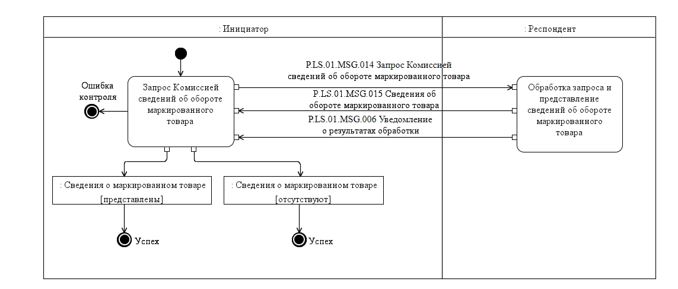 

                                                            Таблица 5     Описание транзакции общего процесса «Получение Комиссией

   сведений об обороте маркированного товара» (P.LS.01.TRN.007) 

2. Транзакция общего процесса «Представление сведений о

маркированном товаре посредством использования информационного

портала Союза» (P.LS.01.TRN.009)

      16. Транзакция общего процесса «Представление сведений о маркированном товаре посредством использования информационного портала Союза» (P.LS.01.TRN.009) выполняется для получения инициатором у респондента соответствующих сведений при получении запроса сведений о маркированном товаре от заинтересованного лица, сформированного с использованием информационного портала Союза. Схема выполнения указанной транзакции общего процесса представлена на рисунке 5. Параметры транзакции общего процесса приведены в таблице 6.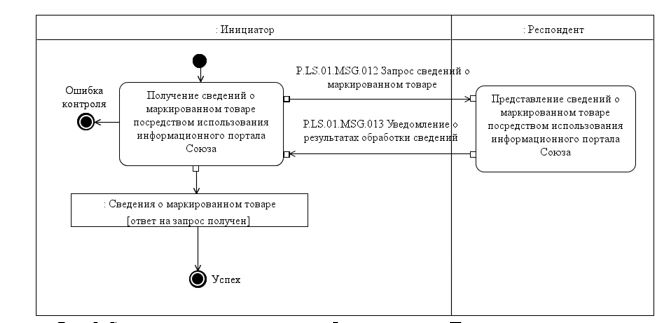         Рис. 5. Схема выполнения транзакции общего процесса

    «Представление сведений о маркированном товаре посредством

  использования информационного портала Союза» (P.LS.01.TRN.009)

                                                            Таблица 6       Описание транзакции общего процесса «Представление

   сведений о маркированном товаре посредством использования

       информационного портала Союза» (P.LS.01.TRN.009) 

VIII. Порядок действий в нештатных ситуациях

      17. При информационном взаимодействии в рамках общего процесса вероятны нештатные ситуации, когда обработка данных не может быть произведена в обычном режиме. Нештатные ситуации возникают при технических сбоях, истечении времени ожидания и в иных случаях. Для получения участником общего процесса комментариев о причинах возникновения нештатной ситуации и рекомендаций по ее разрешению предусмотрена возможность направления соответствующего запроса в службу поддержки интегрированной информационной системы внешней и взаимной торговли. Общие рекомендации по разрешению нештатной ситуации приведены в таблице 7.



      18. Уполномоченный орган, представляющий сведения, проводит проверку сообщения, в связи с которым получено уведомление об ошибке, на соответствие Описанию форматов и структур электронных документов и сведений и требованиям к заполнению электронных документов и сведений, указанным в разделе IX настоящего Регламента. В случае если выявлено несоответствие указанным требованиям, уполномоченный орган, представляющий сведения, принимает все необходимые меры для устранения выявленной ошибки. В случае если несоответствий не выявлено, уполномоченный орган, представляющий сведения, направляет сообщение с описанием этой нештатной ситуации в службу поддержки интегрированной информационной системы внешней и взаимной торговли.

                                                            Таблица 7                   Действия в нештатных ситуациях 

IX. Требования к заполнению электронных документов и сведений

      19. Требования к заполнению реквизитов электронных документов (сведений) «Запрос сведений о маркированном товаре» (R.CT.LS.01.005), передаваемых в сообщении «Запрос сведений о маркированном товаре» (P.LS.01.MSG.012), приведены в таблице 8.

                                                            Таблица 8    Требования к заполнению реквизитов электронных документов

       (сведений) «Запрос сведений о маркированном товаре»

(R.CT.LS.01.005), передаваемых в сообщении «Запрос сведений о

            маркированном товаре» (P.LS.01.MSG.012)

      20. Требования к заполнению реквизитов электронных документов (сведений) «Уведомление о результатах обработки сведений» (R.CT.LS.01.006), передаваемых в сообщении «Уведомление о результатах обработки сведений» (P.LS.01.MSG.013), приведены в таблице 9.

                                                            Таблица 9    Требования к заполнению реквизитов электронных документов

     (сведений) «Уведомление о результатах обработки сведений»

     (R.CT.LS.01.006), передаваемых в сообщении «Уведомление о

         результатах обработки сведений» (P.LS.01.MSG.013)

      21. Требования к заполнению реквизитов электронных документов (сведений) «Запрос Комиссией сведений о маркированном товаре» (R.CT.LS.01.003), передаваемых в сообщении «Запрос Комиссией сведений об обороте маркированного товара» (P.LS.01.MSG.014), приведены в таблице 10.

                                                           Таблица 10    Требования к заполнению реквизитов электронных документов

(сведений) «Запрос Комиссией сведений о маркированном товаре»

  (R.CT.LS.01.003), передаваемых в сообщении «Запрос Комиссией

  сведений об обороте маркированного товара» (P.LS.01.MSG.014)

      22. Требования к заполнению реквизитов электронных документов (сведений) «Сведения об обороте маркированного товара, представляемые в Комиссию» (R.CT.LS.01.004), передаваемых в сообщении «Сведения об обороте маркированного товара» (P.LS.01.MSG.015), приведены в таблице 11.

                                                           Таблица 11    Требования к заполнению реквизитов электронных документов

     (сведений) «Сведения об обороте маркированного товара,

   представляемые в Комиссию» (R.CT.LS.01.004), передаваемых 

    в сообщении «Сведения об обороте маркированного товара»

                         (P.LS.01.MSG.015)
					© 2012. РГП на ПХВ «Институт законодательства и правовой информации Республики Казахстан» Министерства юстиции Республики Казахстан
				Кодовое обозначениеНаименованиеОписание123P.ACT.001Комиссияструктурное подразделение Комиссии, отвечающее за обеспечение функционирования интеграционного компонента информационной системы маркировки товаров, прием и обработку сведений об обороте маркированных товаров, поступающих от уполномоченных органов государств-членов, осуществление мониторинга и контроля исполнения Соглашения, представление сведений о маркированном товаре заинтересованному лицу по запросуP.LS.01.ACT.001эмитентэмитент, представляющий сведения об изготовленных и реализованных контрольных знаках в национальный компонент информационной системы маркировки товаровP.LS.01.ACT.002хозяйствующий субъектюридическое лицо или физическое лицо, зарегистрированное в качестве индивидуального предпринимателя, представляющие сведения о нанесении и использовании контрольных знаков, а также об обороте маркированных товаров в национальный компонент информационной системы маркировки товаровP.LS.01.ACT.003уполномоченный орган государства-членаорган исполнительной власти государства-члена, ответственный за обеспечение функционирования национального компонента информационной системы маркировки товаров, получающий от эмитентов сведения об изготовленных и реализованных контрольных знаках, а от хозяйствующих субъектов – сведения о нанесении и использовании контрольных знаков, а также об обороте маркированных товаровP.LS.01.ACT.004уполномоченный орган государства-члена, в котором зарегистрирован экспортер ответственный за обеспечение функционирования национального компонента информационной системы маркировки товаров орган исполнительной власти государства-члена, на территории которого зарегистрирован хозяйствующий субъект, осуществляющий реализацию маркированных товаров в рамках трансграничной торговлиP.LS.01.ACT.005уполномоченный орган, представляющий сведенияорган исполнительной власти государства-члена, ответственный за обеспечение функционирования национального компонента информационной системы маркировки товаров, представляющий по запросу в уполномоченный орган другого государства-члена сведения о маркированных товарах, а также обеспечивающий получение Комиссией по запросу сведений об обороте маркированных товаров P.LS.01.ACT.006заинтересованное лицоюридическое или физическое лицо, использующее в своей деятельности сведения о маркированном товаре и нанесенном на него контрольном знакеКодовое обозначениеНаименованиеОписание123P.LS.01.PRC.001 представление сведений об изготовлении и реализации контрольных знаковпроцедура предназначена для представления эмитентом в уполномоченный орган государства-члена сведений об изготовлении и реализации контрольных знаков P.LS.01.PRC.002 представление сведений о возвращенных контрольных знакахпроцедура предназначена для представления эмитентом в уполномоченный орган государства-члена сведений о возвращенных контрольных знаках Кодовое обозначениеНаименованиеОписание123P.LS.01.PRC.003 представление сведений об использовании контрольных знаковпроцедура предназначена для представления хозяйствующим субъектом в уполномоченный орган государства-члена сведений об использовании контрольных знаковP.LS.01.PRC.004 представление сведений о маркированном товарепроцедура предназначена для представления хозяйствующим субъектом в уполномоченный орган государства-члена сведений о маркированном товареP.LS.01.PRC.005 представление сведений о маркированном товаре, приобретенном в рамках трансграничной торговлипроцедура предназначена для представления сведений о маркированном товаре, приобретенном в рамках трансграничной торговлиP.LS.01.PRC.006 представление сведений о повторной маркировке товаровпроцедура предназначена для представления хозяйствующим субъектом сведений об использовании контрольных занаков в случае, если контрольный знак был поврежден или уничтожен и (или) возврат (обмен) товара производится в срок, превышающий определенный законодательством государств-членов для возврата (обмена) товара надлежащего качестваКодовое обозначениеНаименованиеОписание123P.LS.01.PRC.007 получение Комиссией сведений об обороте маркированного товарапроцедура предназначена для получения Комиссией по запросу сведений об обороте маркированного товара от уполномоченного органа, представляющего сведенияКодовое обозначениеНаименованиеОписание123P.LS.01.PRC.008представление сведений о маркированном товаре посредством использования национального компонента информационной системы маркировки товаровпроцедура предназначена для получения заинтересованным лицом сведений о маркированном товаре с использованием информационных сервисов национального компонента информационной системы маркировки товаровP.LS.01.PRC.009представление сведений о маркированном товаре посредством использования информационного портала Союзапроцедура предназначена для получения заинтересованным лицом сведений о маркированном товаре с использованием сервисов, размещенных на информационном портале СоюзаКодовое обозначениеНаименованиеОписание123P.LS.01.BEN.001сведения о контрольных знакахсовокупность сведений об изготовленных и реализованных контрольных знакахP.LS.01.BEN.002сведения о маркированном товаресовокупность сведений об использовании контрольного знака и товаре, на который был нанесен использованный контрольный знакКодовое обозначениеНаименованиеТипОписание1234P.CLS.008 классификатор видов связиклассификаторсодержит перечень кодов и наименований видов связи (гармонизирован с классификатором СЕФАКТ ООН «Communication Channel Code»)P.CLS.019 классификатор стран мираклассификаторсодержит перечень наименований стран и их коды в соответствии со стандартом ISO 3166-1P.CLS.023классификатор единиц измеренияклассификаторсодержит перечень кодов, условных обозначений и наименований единиц измерения (применяется в соответствии с Решением Комиссии Таможенного союза от 20 сентября 2010 г. № 378)P.CLS.024 классификатор языковклассификаторсодержит перечень наименований языков и их коды в соответствии со стандартом ISO 639-1P.CLS.098 перечень товаров, подлежащих маркировке контрольными (идентификационны-ми) знакамисправочниксодержит перечень товаров в соответствии с наименованием товарной позиции ТН ВЭД ЕАЭС, утвержденный Решением Совета Евразийской экономической комиссии от 23 ноября 2015 г. № 70P.LS.01.CLS.001 перечень типов представляемой информациисправочниксодержит перечень кодов и наименований типов (видов) информации,, утвержденный Решением Совета Евразийской экономической комиссии от 2 декабря 2015 г. № 86 P.LS.01.CLS.002 справочник способов вывода товаров из оборотасправочниксодержит перечень кодов и наименований способов вывода товаров из оборота, утвержденный Решением Совета Евразийской экономической комиссии от 2 декабря 2015 г. № 86P.LS.01.CLS.003справочник способов выпуска товара в оборотсправочниксодержит перечень кодов и наименований способов выпуска товара в оборот, утвержденный Решением Совета Евразийской экономической комиссии от 2 декабря 2015 г. № 86Кодовое обозначениеНаименованиеОписание123P.LS.01.OPR.001представление в уполномоченный орган государства-члена сведений об изготовлении и реализации контрольных знаковприведено в таблице 9 настоящих ПравилP.LS.01.OPR.002прием и обработка уполномоченным органом государства-члена сведений об изготовлении и реализации контрольных знаковприведено в таблице 10 настоящих ПравилP.LS.01.OPR.003получение от уполномоченного органа государства-члена уведомления о результатах обработки сведений об изготовлении и реализации контрольных знаков приведено в таблице 11 настоящих Правил№ п/пОбозначение элементаОписание1231Кодовое обозначениеP.LS.01.OPR.0012Наименование операциипредставление в уполномоченный орган государства-члена сведений об изготовлении и реализации контрольных знаков3Исполнительэмитент4Условия выполнениявыполняется исполнителем при изготовлении и реализации контрольных знаков5Ограничениясведения должны соответствовать требованиям к информации, передаваемой эмитентами. Формат и структура сведений должны соответствовать Описанию форматов и структур электронных документов и сведений. Сведения об изготовлении и реализации контрольных знаков передаются исполнителем в уполномоченный орган государства-члена в течение 3 рабочих дней после изготовления и (или) реализации контрольных знаков6Описание операцииисполнитель формирует и представляет сведения об изготовлении и реализации контрольных знаков в уполномоченный орган государства-члена в соответствии с Регламентом информационного взаимодействия между эмитентами и уполномоченными органами 7Результатысведения об изготовлении и реализации контрольных знаков представлены в уполномоченный орган государства-члена№ п/пОбозначение элементаОписание1231Кодовое обозначениеP.LS.01.OPR.0022Наименование операцииприем и обработка уполномоченным органом государства-члена сведений об изготовлении и реализации контрольных знаков3Исполнительуполномоченный орган государства-члена4Условия выполнениявыполняется при получении исполнителем сведений об изготовлении и реализации контрольных знаков (операция «Представление в уполномоченный орган государства-члена сведений об изготовлении и реализации контрольных знаков» (P.LS.01.OPR.001))5Ограничениясведения должны соответствовать требованиям к информации, передаваемой эмитентами, формат и структура сведений должны соответствовать Описанию форматов и структур электронных документов и сведений6Описание операцииисполнитель осуществляет прием и обработку полученных сведений в соответствии с Регламентом информационного взаимодействия между эмитентами и уполномоченными органами. При успешной обработке исполнитель регистрирует сведения о контрольных знаках в национальном компоненте информационной системы маркировки товаров, формирует и направляет эмитенту уведомление об успешной обработке сведений об изготовлении и реализации контрольных знаков. В случае выявления ошибок при выполнении обработки исполнитель формирует и направляет эмитенту уведомление об отказе в выполнении операции7Результатысведения об изготовлении и реализации контрольных знаков обработаны, уведомление об успешной обработке сведений об изготовлении и реализации контрольных знаков или уведомление об отказе в выполнении операции направлено эмитенту№ п/пОбозначение элементаОписание1231Кодовое обозначениеP.LS.01.OPR.0032Наименование операцииполучение от уполномоченного органа государства-члена уведомления о результатах обработки сведений об изготовлении и реализации контрольных знаков 3Исполнительэмитент4Условия выполнениявыполняется при получении исполнителем уведомления об успешной обработке сведений об изготовлении и реализации контрольных знаков или уведомления об отказе в выполнении операции (операция «Прием и обработка уполномоченным органом государства-члена сведений об изготовлении и реализации контрольных знаков» (P.LS.01.OPR.002))5Ограниченияформат и структура сведений должны соответствовать Описанию форматов и структур электронных документов и сведений6Описание операцииисполнитель осуществляет прием от уполномоченного органа государства-члена уведомления о результатах обработки сведений об изготовлении и реализации контрольных знаков в соответствии с Регламентом информационного взаимодействия между эмитентами и уполномоченными органами 7Результатыуведомление об успешной обработке сведений или уведомление об отказе в выполнении операции полученоКодовое обозначениеНаименованиеОписание123P.LS.01.OPR.004представление сведений о возвращенных контрольных знакахприведено в таблице 13 настоящих ПравилP.LS.01.OPR.005прием и обработка сведений о возвращенных контрольных знакахприведено в таблице 14 настоящих ПравилP.LS.01.OPR.006получение уведомления о результатах обработки сведений о возвращенных контрольных знакахприведено в таблице 15 настоящих Правил№ п/пОбозначение элементаОписание1231Кодовое обозначениеP.LS.01.OPR.0042Наименование операциипредставление сведений о возвращенных контрольных знаках3Исполнительэмитент4Условия выполнениявыполняется исполнителем при возврате хозяйствующим субъектом в соответствии с законодательством государства-члена неиспользованных и (или) бракованных контрольных знаков, а также при признании в соответствии с законодательством государства-члена ранее выпущенных и реализованных контрольных знаков поврежденными либо утраченными (похищенными) до момента их использования5Ограничениясведения должны соответствовать требованиям к информации, передаваемой эмитентами, формат и структура сведений должны соответствовать Описанию форматов и структур электронных документов и сведений6Описание операцииисполнитель формирует и направляет сведения о возвращенных контрольных знаках в уполномоченный орган государства-члена в соответствии с Регламентом информационного взаимодействия между эмитентами и уполномоченными органами 7Результатысведения о возвращенных контрольных знаках представлены в уполномоченный орган государства-члена№ п/пОбозначение элементаОписание1231Кодовое обозначениеP.LS.01.OPR.0052Наименование операцииприем и обработка сведений о возвращенных контрольных знаках3Исполнительуполномоченный орган государства-члена4Условия выполнениявыполняется при получении исполнителем сведений о возвращенных контрольных знаках (операция «Представление сведений о возвращенных контрольных знаках» (P.LS.01.OPR.004))5Ограничениясведения должны соответствовать требованиям к информации, передаваемой эмитентами, формат и структура сведений должны соответствовать Описанию форматов и структур электронных документов и сведений. Реквизиты сообщения и электронного документа (сведений) должны соответствовать требованиям, предусмотренным Регламентом информационного взаимодействия между эмитентами и уполномоченными органами 6Описание операцииисполнитель осуществляет прием и обработку полученных сведений. При успешной обработке исполнитель регистрирует сведения о возвращенных контрольных знаках в национальном компоненте информационной системы маркировки товаров, формирует и направляет эмитенту уведомление об успешной обработке сведений о возвращенных контрольных знаках в соответствии с Регламентом информационного взаимодействия между эмитентами и уполномоченными органами. В случае выявления ошибок при выполнении обработки исполнитель формирует и направляет эмитенту уведомление об отказе в выполнении операции7Результатысведения о возвращенных контрольных знаках обработаны, уведомление об успешной обработке сведений о возвращенных контрольных знаках или уведомление об отказе в выполнении операции направлено эмитенту№ п/пОбозначение элементаОписание1231Кодовое обозначениеP.LS.01.OPR.0062Наименование операцииполучение уведомления о результатах обработки сведений о возвращенных контрольных знаках3Исполнительэмитент4Условия выполнениявыполняется при получении исполнителем уведомления об успешной обработке сведений о возвращенных контрольных знаках или уведомления об отказе в выполнении операции (операция «Прием и обработка сведений о возвращенных контрольных знаках» (P.LS.01.OPR.005))5Ограниченияформат и структура сведений должны соответствовать Описанию форматов и структур электронных документов и сведений6Описание операцииисполнитель осуществляет прием и обработку уведомления о результатах обработки сведений о возвращенных контрольных знаках в соответствии с Регламентом информационного взаимодействия между эмитентами и уполномоченными органами 7Результатыуведомление об успешной обработке сведений или уведомление об отказе в выполнении операции полученоКодовое обозначениеНаименованиеОписание123P.LS.01.OPR.007представление сведений об использовании контрольных знаковприведено в таблице 17 настоящих ПравилP.LS.01.OPR.008прием и обработка сведений об использовании контрольных знаковприведено в таблице 18 настоящих ПравилP.LS.01.OPR.009получение уведомления о результатах обработки сведений об использовании контрольных знаков приведено в таблице 19 настоящих Правил№ п/пОбозначение элементаОписание1231Кодовое обозначениеP.LS.01.OPR.0072Наименование операциипредставление сведений об использовании контрольных знаков3Исполнительхозяйствующий субъект4Условия выполнениявыполняется исполнителем при нанесении контрольных знаков на товар5Ограничениясведения должны соответствовать требованиям к информации, передаваемой хозяйствующими субъектами, формат и структура сведений должны соответствовать Описанию форматов и структур электронных документов и сведений.

Представление сведений осуществляется в срок, определяемый в соответствии с требованиями к информации, передаваемой хозяйствующими субъектами6Описание операцииисполнитель формирует и направляет в уполномоченный орган государства-члена сведения об использовании контрольных знаков в соответствии с Регламентом информационного взаимодействия между хозяйствующими субъектами и уполномоченными органами 7Результатысведения об использовании контрольных знаков представлены в уполномоченный орган государства-члена№ п/пОбозначение элементаОписание1231Кодовое обозначениеP.LS.01.OPR.0082Наименование операцииприем и обработка сведений об использовании контрольных знаков3Исполнительуполномоченный орган государства-члена4Условия выполнениявыполняется при получении исполнителем сведений об использовании контрольных знаков (операция «Представление сведений об использовании контрольных знаков» (P.LS.01.OPR.007))5Ограничениясведения должны соответствовать требованиям к информации, передаваемой хозяйствующими субъектами, формат и структура сведений должны соответствовать Описанию форматов и структур электронных документов и сведений.

Реквизиты сообщения и электронного документа (сведений) должны соответствовать требованиям, предусмотренным Регламентом информационного взаимодействия между хозяйствующими субъектами и уполномоченными органами 6Описание операцииисполнитель осуществляет прием и обработку полученных сведений в соответствии с Регламентом информационного взаимодействия между хозяйствующими субъектами и уполномоченными органами. При успешной обработке исполнитель регистрирует сведения об использовании контрольных знаков в национальном компоненте информационной системы маркировки товаров, формирует и направляет хозяйствующему субъекту уведомление об успешной обработке сведений об использовании контрольных знаков.

В случае выявления ошибок при выполнении обработки исполнитель формирует и направляет хозяйствующему субъекту уведомление об отказе в выполнении операции7Результатысведения об использовании контрольных знаков обработаны, уведомление об успешной обработке сведений или уведомление об отказе в выполнении операции направлено хозяйствующему субъекту№ п/пОбозначение элементаОписание1231Кодовое обозначениеP.LS.01.OPR.0092Наименование операцииполучение уведомления о результатах обработки сведений об использовании контрольных знаков 3Исполнительхозяйствующий субъект4Условия выполнениявыполняется при получении исполнителем уведомления об успешной обработке сведений или уведомления об отказе в выполнении операции (операция «Прием и обработка сведений об использовании контрольных знаков» (P.LS.01.OPR.008))5Ограниченияформат и структура уведомлений должны соответствовать Описанию форматов и структур электронных документов и сведений6Описание операцииисполнитель осуществляет прием и обработку уведомления о результатах обработки сведений об использовании контрольных знаков в соответствии с Регламентом информационного взаимодействия между хозяйствующими субъектами и уполномоченными органами 7Результатыуведомление об успешной обработке сведений или уведомление об отказе в выполнении операции полученоКодовое обозначениеНаименованиеОписание123P.LS.01.OPR.010представление сведений о маркированном товареприведено в таблице 21 настоящих ПравилP.LS.01.OPR.011прием и обработка сведений о маркированном товареприведено в таблице 22 настоящих ПравилP.LS.01.OPR.012получение уведомления о результатах обработки сведений о маркированном товаре приведено в таблице 23 настоящих Правил№ п/пОбозначение элементаОписание1231Кодовое обозначениеP.LS.01.OPR.0102Наименование операциипредставление сведений о маркированном товаре3Исполнительхозяйствующий субъект4Условия выполнениявыполняется исполнителем при совершении следующих операций с маркированным товаром:

реализация (продажа) товара в рамках розничной торговли;

возврат товара в течение срока, установленного законодательством государств-членов для возврата (обмена) товара надлежащего качества, при сохранении целостности контрольного знака;

уничтожение (утрата) товара5Ограничениясведения должны соответствовать требованиям к информации, передаваемой хозяйствующими субъектами, формат и структура сведений должны соответствовать Описанию форматов и структур электронных документов и сведений.

Сроки представления сведений определяются в соответствии с требованиями к информации, передаваемой хозяйствующими субъектами6Описание операцииисполнитель формирует и направляет в уполномоченный орган государтсва-члена сведения о маркированном товаре в соответствии с Регламентом информационного взаимодействия между хозяйствующими субъектами и уполномоченными органами 7Результатысведения о маркированном товаре представлены в уполномоченный орган государства-члена№ п/пОбозначение элементаОписание1231Кодовое обозначениеP.LS.01.OPR.0112Наименование операцииприем и обработка сведений о маркированном товаре3Исполнительуполномоченный орган государства-члена4Условия выполнениявыполняется при получении исполнителем сведений о маркированном товаре (операция «Представление сведений о маркированном товаре» (P.LS.01.OPR.010))5Ограничениясведения должны соответствовать требованиям к информации, передаваемой хозяйствующими субъектами, формат и структура сведений должны соответствовать Описанию форматов и структур электронных документов и сведений. Реквизиты сообщения и электронного документа (сведений) должны соответствовать требованиям, предусмотренным Регламентом информационного взаимодействия между хозяйствующими субъектами и уполномоченными органами 6Описание операцииисполнитель осуществляет прием и обработку полученных сведений в соответствии с Регламентом информационного взаимодействия между хозяйствующими субъектами и уполномоченными органами.

При успешной обработке исполнитель регистрирует сведения о маркированном товаре в национальном компоненте информационной системы маркировки товаров, формирует и направляет хозяйствующему субъекту уведомление об успешной обработке сведений о маркированном товаре.

В случае выявления ошибок при выполнении обработки сведений исполнитель формирует и направляет хозяйствующему субъекту уведомление об отказе в выполнении операции7Результатысведения о маркированном товаре обработаны, уведомление об успешной обработке сведений о маркированном товаре или уведомление об отказе в выполнении операции направлено хозяйствующему субъекту№ п/пОбозначение элементаОписание1231Кодовое обозначениеP.LS.01.OPR.0122Наименование операцииполучение уведомления о результатах обработки сведений о маркированном товаре 3Исполнительхозяйствующий субъект4Условия выполнениявыполняется при получении исполнителем уведомления об успешной обработке сведений о маркированном товаре или уведомления об отказе в выполнении операции (операция «Прием и обработка сведений о маркированном товаре» (P.LS.01.OPR.011))5Ограниченияформат и структура уведомлений должны соответствовать Описанию форматов и структур электронных документов и сведений6Описание операцииисполнитель осуществляет прием и обработку уведомления о результатах обработки сведений о маркированном товаре в соответствии с Регламентом информационного взаимодействия между хозяйствующими субъектами и уполномоченными органами 7Результатыуведомление об успешной обработке сведений о маркированном товаре или уведомление об отказе в выполнении операции полученоКодовое обозначениеНаименованиеОписание123P.LS.01.OPR.013представление сведений о маркированном товаре, приобретенном в рамках трансграничной торговлиприведено в таблице 25 настоящих ПравилP.LS.01.OPR.014прием и обработка уполномоченным органом государства-члена сведений о маркированном товаре, приобретенном в рамках трансграничной торговли приведено в таблице 26 настоящих ПравилP.LS.01.OPR.015представление в уполномоченный орган государства-члена, в котором зарегистрирован экспортер, сведений о маркированном товаре, приобретенном в рамках трансграничной торговлиприведено в таблице 27 настоящих ПравилP.LS.01.OPR.016прием и обработка уполномоченным органом государства-члена, в котором зарегистрирован экспортер, сведений о маркированном товаре, приобретенном в рамках трансграничной торговлиприведено в таблице 28 настоящих ПравилP.LS.01.OPR.017прием и обработка уполномоченным органом государства-члена, в котором зарегистрирован экспортер, уведомления о результатах обработки сведений о маркированном товаре, приобретенном в рамках трансграничной торговлиприведено в таблице 29 настоящих ПравилP.LS.01.OPR.018представление хозяйствующему субъекту уведомления о результатах обработки сведений о маркированном товаре, приобретенном в рамках трансграничной торговлиприведено в таблице 30 настоящих ПравилP.LS.01.OPR.019получение хозяйствующим субъектом уведомления о результатах обработки сведений о маркированном товаре, приобретенном в рамках трансграничной торговлиприведено в таблице 31 настоящих Правил№ п/пОбозначение элементаОписание1231Кодовое обозначениеP.LS.01.OPR.0132Наименование операциипредставление сведений о маркированном товаре, приобретенном в рамках трансграничной торговли3Исполнительхозяйствующий субъект4Условия выполнениявыполняется исполнителем при приобретении товаров в рамках трансграничной торговли5Ограничениясведения о маркированном товаре, приобретенном в рамках трансграничной торговли, должны соответствовать требованиям к информации, передаваемой хозяйствующими субъектами, формат и структура сведений должны соответствовать Описанию форматов и структур электронных документов и сведений6Описание операцииисполнитель формирует и представляет в уполномоченный орган государства-члена сведения о маркированном товаре, приобретенном в рамках трансграничной торговли, в соответствии с Регламентом информационного взаимодействия между хозяйствующими субъектами и уполномоченными органами 7Результатысведения о маркированном товаре, приобретенном в рамках трансграничной торговли, представлены в уполномоченный орган государства-члена№ п/пОбозначение элементаОписание1231Кодовое обозначениеP.LS.01.OPR.0142Наименование операцииприем и обработка уполномоченным органом государства-члена сведений о маркированном товаре, приобретенном в рамках трансграничной торговли 3Исполнительуполномоченный орган государства-члена4Условия выполнениявыполняется при получении исполнителем сведений о маркированном товаре, приобретенном в рамках трансграничной торговли (операция «Представление сведений о маркированном товаре, приобретенном в рамках трансграничной торговли» (P.LS.01.OPR.013))5Ограничениясведения о маркированном товаре, приобретенном в рамках трансграничной торговли, должны соответствовать требованиям к информации, передаваемой хозяйствующими субъектами, формат и структура сведений должны соответствовать Описанию форматов и структур электронных документов и сведений. Реквизиты сообщения и электронного документа (сведений) должны соответствовать требованиям, предусмотренным Регламентом информационного взаимодействия между хозяйствующими субъектами и уполномоченными органами 6Описание операцииисполнитель осуществляет прием и обработку полученных сведений. Если в отношении всех или части полученных сведений контроль при обработке завершается успешно, то исполнителем инициируется выполнение операции «Представление в уполномоченный орган государства-члена, в котором зарегистрирован экспортер, сведений о маркированном товаре, приобретенном в рамках трансграничной торговли» (P.LS.01.OPR.015). Если все представленные сведения не проходят проверку, то хозяйствующему субъекту направляется уведомление о результатах обработки сведений в рамках операции «Представление хозяйствующему субъекту уведомления о результатах обработки сведений о маркированном товаре, приобретенном в рамках трансграничной торговли» (P.LS.01.OPR.018) 7Результатысведения о контрольных знаках, нанесенных на маркированный товар, приобретенный в рамках трансграничной торговли, обработаны. Инициировано выполнение операции «Представление в уполномоченный орган государства-члена, в котором зарегистрирован экспортер, сведений о маркированном товаре, приобретенном в рамках трансграничной торговли» (P.LS.01.OPR.015) либо операции «Представление хозяйствующему субъекту уведомления о результатах обработки сведений о маркированном товаре, приобретенном в рамках трансграничной торговли» (P.LS.01.OPR.018)№ п/пОбозначение элементаОписание1231Кодовое обозначениеP.LS.01.OPR.0152Наименование операциипредставление в уполномоченный орган государства-члена, в котором зарегистрирован экспортер, сведений о маркированном товаре, приобретенном в рамках трансграничной торговли3Исполнительуполномоченный орган государства-члена4Условия выполнениявыполняется исполнителем при успешной обработке в отношении всех либо части сведений, полученных от хозяйствующего субъекта (операция «Прием и обработка уполномоченным органом государства-члена сведений о маркированном товаре, приобретенном в рамках трансграничной торговли» (P.LS.01.OPR.014))5Ограниченияформат и структура сведений должны соответствовать Описанию форматов и структур электронных документов и сведений6Описание операцииисполнитель формирует и представляет в уполномоченный орган государства-члена, в котором зарегистрирован экспортер, сообщение, содержащее сведения о контрольных знаках, нанесенных на маркированные товары, приобретенные в рамках трансграничной торговли, в соответствии с Регламентом информационного взаимодействия между уполномоченными органами государств-членов. В уполномоченный орган государства-члена, в котором зарегистрирован экспортер, представляются сведения о контрольных знаках, в отношении которых не было выявлено ошибок при проведении контроля в рамках выполнения операции «Прием и обработка уполномоченным органом государства-члена сведений о маркированном товаре, приобретенном в рамках трансграничной торговли» (P.LS.01.OPR.014)7Результатысведения о контрольных знаках, нанесенных на маркированный товар, приобретенный в рамках трансграничной торговли, представлены в уполномоченный орган государства-члена, в котором зарегистрирован экспортер№ п/пОбозначение элементаОписание1231Кодовое обозначениеP.LS.01.OPR.0162Наименование операцииприем и обработка уполномоченным органом государства-члена, в котором зарегистрирован экспортер, сведений о маркированном товаре, приобретенном в рамках трансграничной торговли 3Исполнительуполномоченный орган государства-члена, в котором зарегистрирован экспортер 4Условия выполнениявыполняется при получении исполнителем сведений о контрольных знаках, нанесенных на маркированные товары, приобретенные в рамках трансграничной торговли (операция «Представление в уполномоченный орган государства-члена, в котором зарегистрирован экспортер, сведений о маркированном товаре, приобретенном в рамках трансграничной торговли» (P.LS.01.OPR.015))5Ограниченияформат и структура представляемых сведений должны соответствовать Описанию форматов и структур электронных документов и сведений.

Требуется авторизация, сведения представляются только уполномоченными органами государств-членов. Реквизиты сообщения и электронного документа (сведений) должны соответствовать требованиям, предусмотренным Регламентом информационного взаимодействия между уполномоченными органами 6Описание операцииисполнитель осуществляет прием и обработку полученных сведений в соответствии с настоящими Правилами и Регламентом информационного взаимодействия между уполномоченными органами. Регистрирует факт продажи в рамках трансграничной торговли в национальном компоненте информационной системы маркировки товаров в отношении товаров, контроль сведений о которых завершился успешно. Формирует и направляет в уполномоченный орган государства-члена уведомление о результатах обработки сведений о контрольных знаках, нанесенных на маркированные товары, приобретенные в рамках трансграничной торговли, содержащее результаты обработки сведений по каждому контрольному знаку, либо сведения о товаре, приобретенном в рамках трансграничной торговли, либо информацию об отказе в выполнении операции 7Результатысведения о маркированном товаре, приобретенном в рамках трансграничной торговли, обработаны; уведомление о результатах обработки сведений о маркированном товаре, приобретенном в рамках трансграничной торговли, направлено в уполномоченный орган государства-члена№ п/пОбозначение элементаОписание1231Кодовое обозначениеP.LS.01.OPR.0172Наименование операцииприем и обработка уполномоченным органом государства-члена, в котором зарегистрирован экспортер, уведомления о результатах обработки сведений о маркированном товаре, приобретенном в рамках трансграничной торговли3Исполнительуполномоченный орган государства-члена4Условия выполнениявыполняется при получении исполнителем уведомления о результатах обработки сведений о контрольных знаках, нанесенных на маркированные товары, приобретенные в рамках трансграничной торговли (операция «Прием и обработка уполномоченным органом государства-члена, в котором зарегистрирован экспортер, сведений о маркированном товаре, приобретенном в рамках трансграничной торговли» (P.LS.01.OPR.016))5Ограниченияформат и структура уведомления должны соответствовать Описанию форматов и структур электронных документов и сведений. Требуется авторизация, сведения представляются только уполномоченными органами государств-членов.

Реквизиты сообщения и электронного документа (сведений) должны соответствовать требованиям, предусмотренным Регламентом информационного взаимодействия между уполномоченными органами 6Описание операцииисполнитель осуществляет прием и обработку полученных сведений в соответствии с Регламентом информационного взаимодействия между уполномоченными органами; фиксирует факт приобретения товаров в рамках трансграничной торговли в национальном компоненте информационной системы маркировки в отношении товаров, сведения о которых содержались в полученном уведомлении; инициирует выполнение операции по представлению хозяйствующему субъекту уведомления о результатах обработки сведений о контрольных знаках, нанесенных на маркированные товары, приобретенные в рамках трансграничной торговли, по каждому контрольному знаку (операция «Представление хозяйствующему субъекту уведомления о результатах обработки сведений о маркированном товаре, приобретенном в рамках трансграничной торговли» (P.LS.01.OPR.018))7Результатыуведомление о результатах обработки сведений о маркированном товаре, приобретенном в рамках трансграничной торговли, обработано, инициировано выполнение операции «Представление хозяйствующему субъекту уведомления о результатах обработки сведений о маркированном товаре, приобретенном в рамках трансграничной торговли» (P.LS.01.OPR.018)№ п/пОбозначение элементаОписание1231Кодовое обозначениеP.LS.01.OPR.0182Наименование операциипредставление хозяйствующему субъекту уведомления о результатах обработки сведений о маркированном товаре, приобретенном в рамках трансграничной торговли3Исполнительуполномоченный орган государства-члена4Условия выполнениявыполняется по завершении обработки сведений о маркированных товарах, приобретенных в рамках трансграничной торговли, полученных от хозяйствующего субъекта (операция «Прием и обработка уполномоченным органом государства-члена сведений о маркированном товаре, приобретенном в рамках трансграничной торговли» (P.LS.01.OPR.014)), в случае если все представленные сведения не прошли контроль, либо по завершении обработки уведомления о результатах обработки сведений о контрольных знаках, нанесенных на маркированные товары, приобретенные в рамках трансграничной торговли, полученного от уполномоченного органа государства-члена, в котором зарегистрирован экспортер (операция «Прием и обработка уполномоченным органом государства-члена, в котором зарегистрирован экспортер, уведомления о результатах обработки сведений о маркированном товаре, приобретенном в рамках трансграничной торговли» (P.LS.01.OPR.017))5Ограничения–6Описание операцииисполнитель формирует и направляет хозяйствующему субъекту уведомление о результатах обработки сведений о маркированном товаре, приобретенном в рамках трансграничной торговли, с учетом результатов выполнения операции «Прием и обработка уполномоченным органом государства-члена сведений о маркированном товаре, приобретенном в рамках трансграничной торговли» (P.LS.01.OPR.014). Если выполнение операции осуществляется после выполнения операции «Прием и обработка уполномоченным органом государства-члена, в котором зарегистрирован экспортер, уведомления о результатах обработки сведений о маркированном товаре, приобретенном в рамках трансграничной торговли» (P.LS.01.OPR.017), то при формировании уведомления о результатах обработки сведений о маркированном товаре, приобретенном в рамках трансграничной торговли, также используется информация уведомления о результатах обработки сведений о маркированном товаре, приобретенном в рамках трансграничной торговли, полученного от уполномоченного органа государства-члена, в котором зарегистрирован экспортер7Результатыхозяйствующему субъекту направлено уведомление о результатах обработки сведений о маркированном товаре, приобретенном в рамках трансграничной торговли№ п/пОбозначение элементаОписание1231Кодовое обозначениеP.LS.01.OPR.0192Наименование операцииполучение хозяйствующим субъектом уведомления о результатах обработки сведений о маркированном товаре, приобретенном в рамках трансграничной торговли3Исполнительхозяйствующий субъект4Условия выполнениявыполняется исполнителем при получении уведомления о результатах обработки сведений о маркированном товаре, приобретенном в рамках трансграничной торговли, от уполномоченного органа государства-члена (операция «Представление хозяйствующему субъекту уведомления о результатах обработки сведений о маркированном товаре, приобретенном в рамках трансграничной торговли» (P.LS.01.OPR.018))5Ограниченияформат и структура уведомления должны соответствовать Описанию форматов и структур электронных документов и сведений6Описание операцииисполнитель осуществляет прием и обработку уведомления о результатах обработки сведений о маркированном товаре, приобретенном в рамках трансграничной торговли, в соответствии с Регламентом информационного взаимодействия между хозяйствующими субъектами и уполномоченными органами 7Результатыуведомление о результатах обработки сведений о маркированном товаре, приобретенном в рамках трансграничной торговли, полученоКодовое обозначениеНаименованиеОписание123P.LS.01.OPR.020представление сведений о повторной маркировке товаровприведено в таблице 33 настоящих ПравилP.LS.01.OPR.021прием и обработка уполномоченным органом государства-члена сведений о повторной маркировке товаровприведено в таблице 34 настоящих ПравилP.LS.01.OPR.022получение хозяйствующим субъектом уведомления 

о результатах обработки сведений 

о повторной маркировке товаров приведено в таблице 35 настоящих Правил№ п/пОбозначение элементаОписание1231Кодовое обозначениеP.LS.01.OPR.0202Наименование операциипредставление сведений о повторной маркировке товаров3Исполнительхозяйствующий субъект4Условия выполнениявыполняется исполнителем в случае невозможности использования ранее нанесенных контрольных знаков5Ограничениясведения о повторной маркировке товаров должны соответствовать требованиям к информации, передаваемой хозяйствующими субъектами.Формат и структура сведений должны соответствовать Описанию форматов и структур электронных документов и сведений6Описание операцииисполнитель формирует сведения о повторной маркировке товаров и представляет их в уполномоченный орган государства-члена в соответствии с Регламентом информационного взаимодействия между хозяйствующими субъектами и уполномоченными органами 7Результатысведения о повторной маркировке товаров представлены в уполномоченный орган государства-члена№ п/пОбозначение элементаОписание1231Кодовое обозначениеP.LS.01.OPR.0212Наименование операцииприем и обработка уполномоченным органом государства-члена сведений о повторной маркировке товаров3Исполнительуполномоченный орган государства-члена4Условия выполнениявыполняется при получении исполнителем сведений о повторно маркированных товарах (операция «Представление сведений о повторной маркировке товаров» (P.LS.01.OPR.020))5Ограничениясведения должны соответствовать требованиям к информации, передаваемой хозяйствующими субъектами. Формат и структура представляемых сведений должны соответствовать Описанию форматов и структур электронных документов и сведений6Описание операцииисполнитель осуществляет прием и обработку полученных сведений, формирует и направляет хозяйствующему субъекту уведомление об успешной обработке сведений или уведомление об отказе в выполнении операции в соответстивии с Регламентом информационного взаимодействия между хозяйствующими субъектами и уполномоченными органами 7Результатысведения о повторной маркировке товаров обработаны, уведомление об успешной обработке сведений или уведомление об отказе в выполнении операции направлено хозяйствующему субъекту№ п/пОбозначение элементаОписание1231Кодовое обозначениеP.LS.01.OPR.0222Наименование операцииполучение хозяйствующим субъектом уведомления о результатах обработки сведений о повторной маркировке товаров 3Исполнительхозяйствующий субъект4Условия выполнениявыполняется при получении исполнителем уведомления об успешной обработке сведений или уведомления об отказе в выполнении операции (операция «Прием и обработка уполномоченным органом государства-члена сведений о повторной маркировке товаров» (P.LS.01.OPR.021))5Ограниченияформат и структура уведомления должны соответствовать Описанию форматов и структур электронных документов и сведений6Описание операцииисполнитель осуществляет прием и обработку уведомления в соответствии с Регламентом информационного взаимодействия между хозяйствующими субъектами и уполномоченными органами 7Результатыуведомление о результатах обработки сведений 

о повторной маркировке товаров полученоКодовое обозначениеНаименованиеОписание123P.LS.01.OPR.023запрос Комиссией сведений об обороте маркированного товараприведено в таблице 37 настоящих ПравилP.LS.01.OPR.024обработка запроса и представление сведений об обороте маркированного товараприведено в таблице 38 настоящих ПравилP.LS.01.OPR.025получение Комиссией сведений об обороте маркированного товараприведено в таблице 39 настоящих Правил№ п/пОбозначение элементаОписание1231Кодовое обозначениеP.LS.01.OPR.0232Наименование операциизапрос Комиссией сведений об обороте маркированного товара3ИсполнительКомиссия4Условия выполнениявыполняется при возникновении необходимости получения сведений об обороте маркированного товара5Ограниченияформат и структура представляемых сведений должны соответствовать Описанию форматов и структур электронных документов и сведений6Описание операцииисполнитель формирует запрос сведений об обороте маркированного товара в соответствии с Регламентом информационного взаимодействия между уполномоченными органами и Комиссией.

При необходимости получения сведений за период в запросе указывается начальная и конечная дата периода, за который запрашиваются сведения. 

В случае указания в запросе начальной даты запрашиваются сведения, дата регистрации которых в национальном компоненте информационной системы маркировки товаров позднее даты, указанной в запросе. При необходимости получения сведений по определенному коду товара из перечня товаров в запросе указывается 10-значный код товара по ТН ВЭД ЕАЭС. При необходимости получения сведений по определенному налогоплательщику в запросе должен быть указан идентификатор налогоплательщика. При необходимости получения сведений по определенному способу выпуска товара в оборот в запросе должен быть указан способ выпуска товара в оборот7Результатызапрос сведений об обороте маркированного товара направлен в уполномоченный орган, представляющий сведения№ п/пОбозначение элементаОписание1231Кодовое обозначениеP.LS.01.OPR.0242Наименование операцииобработка запроса и представление сведений об обороте маркированного товара3Исполнительуполномоченный орган, представляющий сведения4Условия выполнениявыполняется при получении исполнителем запроса сведений об обороте маркированного товара (операция «Запрос Комиссией сведений об обороте маркированного товара» (P.LS.01.OPR.023))5Ограниченияформат и структура представляемых сведений должны соответствовать Описанию форматов и структур электронных документов и сведений.

Реквизиты сообщения и электронного документа (сведений) должны соответствовать требованиям, предусмотренным Регламентом информационного взаимодействия между уполномоченными органами и Комиссией6Описание операцииисполнитель осуществляет обработку запроса, формирует и направляет в Комиссию сообщение, содержащее сведения об обороте маркированного товара, или уведомление об отсутствии сведений, удовлетворяющих параметрам запроса7Результатызапрос сведений об обороте маркированного товара обработан, сведения о маркированном товаре или уведомление об отсутствии сведений, удовлетворяющих параметрам запроса, направлены в Комиссию№ п/пОбозначение элементаОписание1231Кодовое обозначениеP.LS.01.OPR.0252Наименование операцииполучение Комиссией сведений об обороте маркированного товара3ИсполнительКомиссия4Условия выполнениявыполняется при получении исполнителем сведений об обороте маркированного товара (операция «Обработка запроса и представление сведений об обороте маркированного товара» (P.LS.01.OPR.024))5Ограниченияформат и структура представляемых сведений должны соответствовать Описанию форматов и структур электронных документов и сведений6Описание операцииисполнитель осуществляет прием и обработку сведений об обороте маркированного товара или уведомления об отсутствии сведений, удовлетворяющих параметрам запроса, в соответствии с Регламентом информационного взаимодействия между уполномоченными органами и Комиссией7Результатысведения об обороте маркированного товара или уведомление об отсутствии сведений, удовлетворяющих параметрам запроса, полученыКодовое обозначениеНаименованиеОписание123P.LS.01.OPR.026получение запроса на представление сведений о маркированном товаре от заинтересованного лицаприведено в таблице 41 настоящих ПравилP.LS.01.OPR.027запрос сведений о маркированном товаре для представления через уполномоченный орган 

государства-членаприведено в таблице 42 настоящих ПравилP.LS.01.OPR.028представление сведений о маркированном товареприведено в таблице 43 настоящих ПравилP.LS.01.OPR.029обработка и представление сведений о маркированном товаре заинтересованному лицуприведено в таблице 44 настоящих Правил№ п/пОбозначение элементаОписание1231Кодовое обозначениеP.LS.01.OPR.0262Наименование операцииполучение запроса на представление сведений о маркированном товаре от заинтересованного лица3Исполнительуполномоченный орган государства-члена4Условия выполнениявыполняется при получении исполнителем запроса на представление сведений о маркированном товаре от заинтересованного лица5Ограничениятребуется авторизация заинтересованного лица в информационном ресурсе уполномоченного органа государства-члена6Описание операцииисполнитель получает запрос на представление сведений о маркированном товаре от заинтересованного лица7Результатыполучен запрос на представление сведений о маркированном товаре от заинтересованного лица№ п/пОбозначение элементаОписание1231Кодовое обозначениеP.LS.01.OPR.0272Наименование операциизапрос сведений о маркированном товаре для представления через уполномоченный орган государства-члена3Исполнительуполномоченный орган государства-члена4Условия выполнениявыполняется при получении запроса на представление сведений о маркированном товаре от заинтересованного лица (операция «Получение запроса на представление сведений о маркированном товаре от заинтересованного лица» (P.LS.01.OPR.026))5Ограниченияформат и структура запроса должны соответствовать Описанию форматов и структур электронных документов и сведений6Описание операцииисполнитель формирует и направляет запрос на представление сведений о маркированном товаре в уполномоченные органы, представляющие сведения, в соответствии с Регламентом информационного взаимодействия между уполномоченными органами 7Результатызапрос на представление сведений о маркированном товаре направлен в уполномоченные органы, представляющие сведения№ п/пОбозначение элементаОписание1231Кодовое обозначениеP.LS.01.OPR.0282Наименование операциипредставление сведений о маркированном товаре3Исполнительуполномоченный орган, представляющий сведения4Условия выполнениявыполняется исполнителем при получении запроса на представление сведений о маркированном товаре от заинтересованного лица (операция «Получение запроса на представление сведений о маркированном товаре от заинтересованного лица» (P.LS.01.OPR.026))5Ограниченияформат и структура сведений должны соответствовать Описанию форматов и структур электронных документов и сведений. Требуется авторизация, сведения представляются только уполномоченными органами государств-членов.

Реквизиты сообщения и электронного документа (сведений) должны соответствовать требованиям, предусмотренным Регламентом информационного взаимодействия между уполномоченными органами. При представлении сведений о маркированном товаре представляются только последние по времени поступления сведения о маркированном товаре, хранящиеся в национальном компоненте информационной системы маркировки товаров уполномоченного органа, представляющего сведения6Описание операцииисполнитель осуществляет обработку полученного запроса в соответствии с Регламентом информационного взаимодействия между уполномоченными органами, формирует и направляет в уполномоченный орган государства-члена уведомление о результатах обработки, содержащее сведения о маркированном товаре, либо уведомление об отсутствии сведений, удовлетворяющих параметрам запроса7Результатыв уполномоченный орган государства-члена направлено уведомление о результатах обработки запроса сведений о маркированном товаре№ п/пОбозначение элементаОписание1231Кодовое обозначениеP.LS.01.OPR.0292Наименование операцииобработка и представление сведений о маркированном товаре заинтересованному лицу3Исполнительуполномоченный орган государства-члена4Условия выполнениявыполняется в соответствии с правилами, установленными в национальном компоненте информационной системы маркировки товаров5Ограничения–6Описание операцииисполнитель с учетом сведений, содержащихся в уведомлении о результатах обработки, полученном при выполнении операции «Представление сведений о маркированном товаре» (P.LS.01.OPR.028), формирует и представляет заинтересованному лицу сведения о маркированном товаре. В случае если сведения о маркированном товаре получены не от всех уполномоченных органов, представляющих сведения, исполнитель уведомляет об этом заинтересованное лицо7Результатысведения о маркированном товаре представлены заинтересованному лицуКодовое обозначениеНаименованиеОписание123P.LS.01.OPR.030получение запроса на представление сведений о маркированном товаре на информационном портале Союзаприведено в таблице 46 настоящих ПравилP.LS.01.OPR.031запрос сведений о маркированном товаре для представления на информационном портале Союзаприведено в таблице 47 настоящих ПравилP.LS.01.OPR.032представление сведений о маркированном товаре для информационного портала Союзаприведено в таблице 48 настоящих ПравилP.LS.01.OPR.033обработка и представление сведений о маркированном товаре заинтересованному лицу на информационном портале Союзаприведено в таблице 49 настоящих Правил№ п/пОбозначение элементаОписание1231Кодовое обозначениеP.LS.01.OPR.0302Наименование операцииполучение запроса на представление сведений о маркированном товаре на информационном портале Союза3ИсполнительКомиссия4Условия выполнениявыполняется при получении исполнителем запроса на представление сведений о маркированном товаре от заинтересованного лица на информационном портале Союза5Ограничениятребуется авторизация заинтересованного лица на информационном портале Союза6Описание операцииисполнитель получает запрос на представление сведений о маркированном товаре от заинтересованного лица, сформированный посредством использования информационного портала Союза7Результатыполучен запрос на представление сведений о маркированном товаре от заинтересованного лица№ п/пОбозначение элементаОписание1231Кодовое обозначениеP.LS.01.OPR.0312Наименование операциизапрос сведений о маркированном товаре для представления на информационном портале Союза3ИсполнительКомиссия4Условия выполнениявыполняется при получении запроса на представление сведений о маркированном товаре от заинтересованного лица (операция «Получение запроса на представление сведений о маркированном товаре на информационном портале Союза» (P.LS.01.OPR.030))5Ограниченияформат и структура запроса должны соответствовать Описанию форматов и структур электронных документов и сведений6Описание операцииисполнитель формирует и направляет запрос на представление сведений о маркированном товаре в уполномоченные органы, представляющие сведения, в соответствии с Регламентом информационного взаимодействия между уполномоченными органами и Комиссией7Результатызапрос на представление сведений о маркированном товаре направлен в уполномоченные органы, представляющие сведения№ п/пОбозначение элементаОписание1231Кодовое обозначениеP.LS.01.OPR.0322Наименование операциипредставление сведений о маркированном товаре для информационного портала Союза3Исполнительуполномоченный орган, представляющий сведения4Условия выполнениявыполняется при получении исполнителем запроса на представление сведений о маркированном товаре от заинтересованного лица (операция «Запрос сведений о маркированном товаре на информационном портале Союза» (P.LS.01.OPR.031))5Ограниченияформат и структура запроса должны соответствовать Описанию форматов и структур электронных документов и сведений. Требуется авторизация, сведения запрашиваются только Комиссией.

Реквизиты сообщения и электронного документа (сведений) должны соответствовать требованиям, предусмотренным Регламентом информационного взаимодействия между уполномоченными органами и Комиссией. При представлении сведений о маркированном товаре представляются только последние по времени поступления сведения о маркированном товаре, хранящиеся в национальном компоненте информационной системы маркировки товаров уполномоченного органа, представляющего сведения6Описание операцииисполнитель осуществляет обработку полученного запроса в соответствии с Регламентом информационного взаимодействия между уполномоченными органами и Комиссией, формирует и направляет в Комиссию уведомление о результатах обработки, содержащее сведения о маркированном товаре, либо уведомление об отсутствии сведений, удовлетворяющих параметрам запроса7Результатыв Комиссию направлено уведомление о результатах обработки запроса на представление сведений о маркированном товаре№ п/пОбозначение элементаОписание1231Кодовое обозначениеP.LS.01.OPR.0332Наименование операцииобработка и представление сведений о маркированном товаре заинтересованному лицу на информационном портале Союза3ИсполнительКомиссия4Условия выполнениявыполняется по факту представления уполномоченными органами сведений о маркированном товаре в Комиссию в ответ на запрос на представление сведений либо через 

5 минут с момента получения запроса на представление сведений о маркированном товаре от заинтересованного лица (операция «Получение запроса на представление сведений о маркированном товаре на информационном портале Союза» (P.LS.01.OPR.030)) (в зависимости от того, какое из описанных выше событий наступит раньше)5Ограничения–6Описание операцииисполнитель с учетом сведений, содержащихся в уведомлении о результатах обработки сведений, полученных от уполномоченных органов, представляющих сведения (операция «Представление сведений о маркированном товаре для информационного портала Союза» (P.RS.01.OPR.032)), формирует и представляет полученные сведения заинтересованному лицу.

В случае если по истечении времени, установленного в ограничениях операции, сведения о маркированном товаре получены не от всех уполномоченных органов, представляющих сведения, исполнитель уведомляет об этом заинтересованное лицо7Результатысведения о маркированном товаре представлены заинтересованному лицу№ п/пНаименование ролиОписание ролиУчастник, выполняющий роль1Присоединяющийся участник общего процессаприсоединяется к общему процессу, отвечает за обеспечение функционирования национального компонента информационной системы маркировки товаров, получение и представление сведений об изготовленных и реализованных контрольных знаках, а также сведений 

о маркированном товареуполномоченный орган государства – члена Союза (P.LS.01.ACT.003)2Администратор базы нормативно-справочной информацииотвечает за представление справочников и классификаторов, доступ к которым обеспечивает Евразийская экономическая комиссияЕвразийская экономическая комиссия (P.ACT.001)№ п/пИдентификаторИмяПространство имен12341Структуры электронных документов и сведений в базисной моделиСтруктуры электронных документов и сведений в базисной моделиСтруктуры электронных документов и сведений в базисной модели1.1R.006уведомление о результате обработкиurn:EEC:R:ProcessingResultDetails:vY.Y.Y2Структуры электронных документов и сведений в предметной области «Таможенно-тарифное и нетарифное регулирование»Структуры электронных документов и сведений в предметной области «Таможенно-тарифное и нетарифное регулирование»Структуры электронных документов и сведений в предметной области «Таможенно-тарифное и нетарифное регулирование»2.1R.014сведения о маркированных товарахurn:EEC:R:014:GoodsReleaseRegistration:v1.0.02.2R.CT.LS.01.001сведения о контрольных (идентификационных) знакахurn:EEC:R:CT:LS:01:CIMEmission:v1.0.02.3R.CT.LS.01.002сведения о возвращенных контрольных (идентификационных) знакахurn:EEC:R:CT:LS:01:InvalidCIM:v1.0.02.4R.CT.LS.01.003запрос Комиссией сведений о маркированном товареurn:EEC:R:CT:LS:01:RequestComissionMarkGoods:v1.0.02.5R.CT.LS.01.004cведения об обороте маркированного товара, представляемые в Комиссиюurn:EEC:R.CT.LS.01:GoodsReleaseMonitoring:v1.0.02.6R.CT.LS.01.005запрос сведений о маркированном товареurn:EEC:R:CT:LS:01:RequestMarkGoods:v1.0.02.7R.CT.LS.01.006уведомление о результатах обработки сведенийurn:EEC:R:CT:LS:01:ResultProcessingNotification:v1.0.02.8R.CT.LS.01.007уведомление о результатах обработки сведений при трансграничной торговлеurn:EEC:R:CT:LS:01:TransProcessingNotification:v1.0.02.9R.CT.LS.01.008запрос сведений о маркированном товаре, приобретенном в рамках трансграничной торговлиurn:EEC:R:CT:LS:01:TransRequest:v1.0.0№ п/пОбозначение элементаОписание1231Имяуведомление о результате обработки2ИдентификаторR.0063ВерсияY.Y.Y4Определениесведения о результате обработки запроса респондентом5Использование–6Идентификатор пространства именurn:EEC:R:ProcessingResultDetails:vY.Y.Y7Корневой элемент XML-документаProcessingResultDetails8Имя файла XML-схемыEEC_R_ProcessingResultDetails_vY.Y.Y.xsd№ п/пИдентификатор пространства именПрефикс1231urn:EEC:M:ComplexDataObjects:vX.X.Xccdo2urn:EEC:M:SimpleDataObjects:vX.X.XcsdoИмя реквизитаОписание реквизитаИдентификаторТип данныхМн.1. Заголовок электронного документа (сведений) (ccdo:EDocHeader)совокупность технологических реквизитов электронного документа (сведений)M.CDE.90001ccdo:EDocHeaderType (M.CDT.90001) Определяется областями значений вложенных элементов11.1. Код сообщения общего процесса (csdo:InfEnvelopeCode)кодовое обозначение сообщения общего процессаM.SDE.90010csdo:InfEnvelopeCodeType (M.SDT.90004) Значение кода в соответствии с Регламентом информационного взаимодействия.

Шаблон: P\.[A-Z]{2}\.[0-9]{2}\.MSG\.[0-9]{3}11.2. Код электронного документа (сведений) (csdo:EDocCode)кодовое обозначение электронного документа (сведений) в соответствии с реестром структур электронных документов и сведенийM.SDE.90001csdo:EDocCodeType (M.SDT.90001) Значение кода в соответствии с реестром структур электронных документов и сведений.

Шаблон: R(\.[A-Z]{2}\.[A-Z]{2}\.[0-9]{2})?\.[0-9]{3}11.3. Идентификатор электронного документа (сведений) (csdo:EDocId)строка символов, однозначно идентифицирующая электронный документ (сведения)M.SDE.90007csdo:UniversallyUniqueIdType (M.SDT.90003) Значение идентификатора в соответствии с ISO/IEC 9834-8.

Шаблон: [0-9a-fA-F]{8}-[0-9a-fA-F]{4}-[0-9a-fA-F]{4}-[0-9a-fA-F]{4}-[0-9a-fA-F]{12}11.4. Идентификатор исходного электронного документа (сведений) (csdo:)идентификатор электронного документа (сведений), в ответ на который был сформирован данный электронный документ (сведения)M.SDE.90008csdo:UniversallyUniqueIdType (M.SDT.90003) Значение идентификатора в соответствии с ISO/IEC 9834-8.

Шаблон: [0-9a-fA-F]{8}-[0-9a-fA-F]{4}-[0-9a-fA-F]{4}-[0-9a-fA-F]{4}-[0-9a-fA-F]{12}0..11.5. Дата и время электронного документа (сведений) (csdo:)дата и время создания электронного документа (сведений)M.SDE.90002bdt:DateTimeType (M.BDT.00006) Обозначение даты и времени в соответствии с ГОСТ ИСО 8601–200111.6. Код языка (csdo:)кодовое обозначение языкаM.SDE.00051csdo:LanguageCodeType (M.SDT.00051)Двухбуквенный код языка в соответствии с ISO 639-1.Шаблон: [a-z]{2}0..12. Дата и время (csdo:)дата и время окончания обработки сведенийM.SDE.00132bdt:DateTimeType (M.BDT.00006)

Обозначение даты и времени в соответствии с ГОСТ ИСО 8601–200113. Код результата обработки (csdo:)кодовое обозначение результата обработки полученного электронного документа (сведений) информационной системой участника общего процессаM.SDE.90014csdo:ProcessingResultCodeV2Type (M.SDT.90006)

Значение кода в соответствии с классификатором результатов обработки электронных документов и сведений14. Описание (csdo:)описание результата обработки сведений в произвольной формеM.SDE.00002csdo:Text4000Type (M.SDT.00088)

Строка символов.

Мин. длина: 1.

Макс. длина: 40000..1№ п/пОбозначение элементаОписание1231Имясведения о маркированных товарах2ИдентификаторR.0143Версия1.0.04Определениесведения о маркированных товарах5Использование–6Идентификатор пространства именurn:EEC:R:014:GoodsReleaseRegistration:v1.0.07Корневой элемент XML-документаGoodsReleaseRegistration8Имя файла XML-схемыEEC_R_014_GoodsReleaseRegistration_v1.0.0.xsd№ п/пИдентификатор пространства именПрефикс1231urn:EEC:M:CT:ComplexDataObjects:vX.X.Xctcdo2urn:EEC:M:CT:SimpleDataObjects:vX.X.Xctsdo3urn:EEC:M:ComplexDataObjects:vX.X.Xccdo4urn:EEC:M:SimpleDataObjects:vX.X.XcsdoИмя реквизитаОписание реквизитаИдентификаторТип данныхМн.1. Заголовок электронного документа (сведений) (ccdo:EDocHeader)совокупность технологических реквизитов электронного документа (сведений)M.CDE.90001ccdo:EDocHeaderType (M.CDT.90001)

Определяется областями значений вложенных элементов11.1. Код сообщения общего процесса (csdo:InfEnvelopeCode)кодовое обозначение сообщения общего процессаM.SDE.90010csdo:InfEnvelopeCodeType (M.SDT.90004)

Значение кода в соответствии с Регламентом информационного взаимодействия.

Шаблон: P\.[A-Z]{2}\.[0-9]{2}\.MSG\.[0-9]{3}11.2. Код электронного документа (сведений) (csdo:EDocCode)кодовое обозначение электронного документа (сведений) в соответствии с реестром структур электронных документов и сведенийM.SDE.90001csdo:EDocCodeType (M.SDT.90001)

Значение кода в соответствии с реестром структур электронных документов и сведений.

Шаблон: R(\.[A-Z]{2}\.[A-Z]{2}\.[0-9]{2})?\.[0-9]{3}11.3. Идентификатор электронного документа (сведений) (csdo:EDocId)строка символов, однозначно идентифицирующая электронный документ (сведения)M.SDE.90007csdo:UniversallyUniqueIdType (M.SDT.90003)

Значение идентификатора в соответствии с ISO/IEC 9834-8.

Шаблон: [0-9a-fA-F]{8}-[0-9a-fA-F]{4}-[0-9a-fA-F]{4}-[0-9a-fA-F]{4}-[0-9a-fA-F]{12}11.4. Идентификатор исходного электронного документа (сведений) (csdo:)идентификатор электронного документа (сведений), в ответ на который был сформирован данный электронный документ (сведения)M.SDE.90008csdo:UniversallyUniqueIdType (M.SDT.90003)

Значение идентификатора в соответствии с ISO/IEC 9834-8.

Шаблон: [0-9a-fA-F]{8}-[0-9a-fA-F]{4}-[0-9a-fA-F]{4}-[0-9a-fA-F]{4}-[0-9a-fA-F]{12}0..11.5. Дата и время электронного документа (сведений) (csdo:)дата и время создания электронного документа (сведений)M.SDE.90002bdt:DateTimeType (M.BDT.00006)

Обозначение даты и времени в соответствии с ГОСТ ИСО 8601–200111.6. Код языка (csdo:)кодовое обозначение языкаM.SDE.00051csdo:LanguageCodeType (M.SDT.00051)

Двухбуквенный код языка в соответствии с ISO 639-1.

Шаблон: [a-z]{2}0..12. Дата и время (csdo:)дата и время формирования сведенийM.SDE.00132bdt:DateTimeType (M.BDT.00006)

Обозначение даты и времени в соответствии с ГОСТ ИСО 8601–20010..13. Сведения о стране (ctcdo:)сведения о стране, представившей сведенияM.CT.CDE.00078ctcdo: (M.CT.CDT.00078)

Определяется областями значений вложенных элементов0..13.1. Код страны (csdo:)кодовое обозначение страныM.SDE.00162csdo:UnifiedCountryCodeType (M.SDT.00112)

Значение двухбуквенного кода в соответствии с классификатором стран мира, который определен атрибутом «Идентификатор справочника (классификатора)».

Шаблон: [A-Z]{2}0..1а) идентификатор справочника (классификатора) (атрибут code)обозначение справочника (классификатора), в соответствии с которым указан код–csdo:ReferenceDataIdType (M.SDT.00091)

Нормализованная строка символов, не содержащая символов разрыва строки (#xA) и табуляции (#x9).

Мин. длина: 1.

Макс. длина: 2013.2. Наименование страны (ctsdo:)наименование страны в соответствии с классификатором стран мираM.CT.SDE.00124csdo:Name40Type (M.SDT.00069)

Нормализованная строка символов, не содержащая символов разрыва строки (#xA) и табуляции (#x9).

Мин. длина: 1.

Макс. длина: 400..14. Сведения о юридическом лице или индивидуальном предпринимателе (ctcdo:)сведения о юридическом лице или индивидуальном предпринимателе, осуществляющем оборот товаров, включенных в перечень товаров, подлежащих маркировке контрольными (идентификационными) знаками, в компетентные (уполномоченные) органы своих государств-членовM.CT.CDE.00045ctcdo: (M.CT.CDT.00021)

Определяется областями значений вложенных элементов14.1. Код страны (csdo:)кодовое обозначение страны регистрации хозяйствующего субъектаM.SDE.00162csdo:UnifiedCountryCodeType (M.SDT.00112)

Значение двухбуквенного кода в соответствии с классификатором стран мира, который определен атрибутом «Идентификатор справочника (классификатора)».

Шаблон: [A-Z]{2}0..1а) идентификатор справочника (классификатора) (атрибут code)обозначение справочника (классификатора), в соответствии с которым указан код–csdo:ReferenceDataIdType (M.SDT.00091)

Нормализованная строка символов, не содержащая символов разрыва строки (#xA) и табуляции (#x9).

Мин. длина: 1.

Макс. длина: 2014.2. Наименование хозяйствующего субъекта (csdo:BusinessEntityName)полное наименование хозяйствующего субъекта или фамилия, имя и отчество физического лица, ведущего хозяйственную деятельностьM.SDE.00187csdo:Name300Type (M.SDT.00056)

Нормализованная строка символов, не содержащая символов разрыва строки (#xA) и табуляции (#x9).

Мин. длина: 1.

Макс. длина: 3000..14.3. Краткое наименование хозяйствующего субъекта (csdo:BusinessEntityBriefName)сокращенное наименование хозяйствующего субъекта или фамилия, имя и отчество физического лица, ведущего хозяйственную деятельностьM.SDE.00188csdo:Name120Type (M.SDT.00055)

Нормализованная строка символов, не содержащая символов разрыва строки (#xA) и табуляции (#x9).

Мин. длина: 1.

Макс. длина: 1200..14.4. Код организационно-правовой формы (csdo:BusinessEntityTypeCode)кодовое обозначение организационно-правовой формы, в которой зарегистрирован хозяйствующий субъектM.SDE.00023csdo:UnifiedCode20Type (M.SDT.00140)

Значение кода в соответствии со справочником (классификатором), который определен атрибутом «Идентификатор справочника (классификатора)».

Мин. длина: 1.

Макс. длина: 200..1а) идентификатор справочника (классификатора) (атрибут code)обозначение справочника (классификатора), в соответствии с которым указан код–csdo:ReferenceDataIdType (M.SDT.00091)

Нормализованная строка символов, не содержащая символов разрыва строки (#xA) и табуляции (#x9).

Мин. длина: 1.

Макс. длина: 2014.5.?Наименование организационно-правовой формы(csdo:BusinessEntityTypeName)наименование организационно-правовой формы, в которой зарегистрирован хозяйствующий субъектM.SDE.00090csdo:Name300Type (M.SDT.00056)Нормализованная строка символов, не содержащая символов разрыва строки (#xA) и табуляции (#x9).Мин. длина: 1.Макс. длина: 3000..14.6.?Идентификатор хозяйствующего субъекта (csdo:BusinessEntityId)номер (код) записи по реестру (регистру), присвоенный при государственной регистрацииM.SDE.00189csdo:BusinessEntityIdType (M.SDT.00157)

Нормализованная строка символов.

Мин. длина: 1.

Макс. длина: 200..1а) метод идентификации (атрибут kind)метод идентификации хозяйствующих субъектов–csdo:BusinessEntityIdKindIdType (M.SDT.00158)

Значение идентификатора из справочника методов идентификации хозяйствующих субъектов14.7. Идентификатор налогоплательщика (csdo:)идентификатор хозяйствующего субъекта в реестре налогоплательщиков страны регистрации налогоплательщикаM.SDE.00025csdo:TaxpayerIdType (M.SDT.00025)

Значение идентификатора в соответствии с правилами, принятыми в стране регистрации налогоплательщика.

Мин. длина: 1.

Макс. длина: 200..14.8. Код причины постановки на учет (csdo:TaxRegistrationReasonCode)код, идентифицирующий причину постановки хозяйствующего субъекта на налоговый учет в Российской ФедерацииM.SDE.00030csdo: (M.SDT.00030)

Нормализованная строка символов.

Шаблон: \d{9}0..14.9. Адрес (ccdo:)адрес хозяйствующего субъектаM.CDE.00058ccdo:SubjectAddressDetailsType (M.CDT.00064)

Определяется областями значений вложенных элементов0..*4.9.1. Код вида адреса (csdo:)кодовое обозначение вида адресаM.SDE.00192csdo:AddressKindCodeType (M.SDT.00162)

Значение кода в соответствии с классификатором видов адресов.

Мин. длина: 1.

Макс. длина: 200..14.9.2. Код страны (csdo:)кодовое обозначение страныM.SDE.00162csdo:UnifiedCountryCodeType (M.SDT.00112)

Значение двухбуквенного кода в соответствии с классификатором стран мира, который определен атрибутом «Идентификатор справочника (классификатора)».

Шаблон: [A-Z]{2}0..1а) идентификатор справочника (классификатора) (атрибут code)обозначение справочника (классификатора), в соответствии с которым указан код–csdo:ReferenceDataIdType (M.SDT.00091)

Нормализованная строка символов, не содержащая символов разрыва строки (#xA) и табуляции (#x9).

Мин. длина: 1.

Макс. длина: 2014.9.3. Код территории (csdo:)код единицы административно-территориального деленияM.SDE.00031csdo:TerritoryCodeType (M.SDT.00031)

Нормализованная строка символов.

Мин. длина: 1.

Макс. длина: 170..14.9.4. Регион (csdo:)наименование единицы административно-территориального деления первого уровняM.SDE.00007csdo:Name120Type (M.SDT.00055)

Нормализованная строка символов, не содержащая символов разрыва строки (#xA) и табуляции (#x9).

Мин. длина: 1.

Макс. длина: 1200..14.9.5. Район (csdo:)наименование единицы административно-территориального деления второго уровняM.SDE.00008csdo:Name120Type (M.SDT.00055)

Нормализованная строка символов, не содержащая символов разрыва строки (#xA) и табуляции (#x9).

Мин. длина: 1.

Макс. длина: 1200..14.9.6. Город (csdo:)наименование городаM.SDE.00009csdo:Name120Type (M.SDT.00055)

Нормализованная строка символов, не содержащая символов разрыва строки (#xA) и табуляции (#x9).

Мин. длина: 1.

Макс. длина: 1200..14.9.7. Населенный пункт (csdo:)наименование населенного пунктаM.SDE.00057csdo:Name120Type (M.SDT.00055)

Нормализованная строка символов, не содержащая символов разрыва строки (#xA) и табуляции (#x9).

Мин. длина: 1.

Макс. длина: 1200..14.9.8. Улица (csdo:)наименование элемента улично-дорожной сети городской инфраструктурыM.SDE.00010csdo:Name120Type (M.SDT.00055)

Нормализованная строка символов, не содержащая символов разрыва строки (#xA) и табуляции (#x9).

Мин. длина: 1.

Макс. длина: 1200..14.9.9. Номер дома (csdo:)обозначение дома, корпуса, строенияM.SDE.00011csdo:Id50Type (M.SDT.00093)

Нормализованная строка символов.

Мин. длина: 1.

Макс. длина: 500..14.9.10. Номер помещения (csdo:)обозначение офиса или квартирыM.SDE.00012csdo:Id20Type (M.SDT.00092)

Нормализованная строка символов.

Мин. длина: 1.

Макс. длина: 200..14.9.11. Почтовый индекс (csdo:)почтовый индекс предприятия почтовой связиM.SDE.00006csdo:PostCodeType (M.SDT.00006)

Нормализованная строка символов.

Шаблон: [A-Z0-9][A-Z0-9 -]{1,8}[A-Z0-9]0..14.9.12. Номер абонентского ящика (csdo:)номер абонентского ящика на предприятии почтовой связиM.SDE.00013csdo:Id20Type (M.SDT.00092)

Нормализованная строка символов.

Мин. длина: 1.

Макс. длина: 200..14.10. Контактный реквизит (ccdo:)контактный реквизит хозяйствующего субъектаM.CDE.00003ccdo:CommunicationDetailsType (M.CDT.00003)

Определяется областями значений вложенных элементов0..*4.10.1. Код вида связи (csdo:)кодовое обозначение вида средства (канала) связи (телефон, факс, электронная почта и др.)M.SDE.00014csdo:CommunicationChannelCodeV2Type (M.SDT.00163)

Значение кода в соответствии с классификатором видов связи.

Мин. длина: 1.

Макс. длина: 200..14.10.2. Наименование вида связи (csdo:)наименование вида средства (канала) связи (телефон, факс, электронная почта и др.)M.SDE.00093csdo:Name120Type (M.SDT.00055)

Нормализованная строка символов, не содержащая символов разрыва строки (#xA) и табуляции (#x9).

Мин. длина: 1.

Макс. длина: 1200..14.10.3. Идентификатор канала связи (csdo:)последовательность символов, идентифицирующая канал связи (указание номера телефона, факса, адреса электронной почты и др.)M.SDE.00015csdo:CommunicationChannelIdType (M.SDT.00015)

Нормализованная строка символов.

Мин. длина: 1.

Макс. длина: 10001..*5.?Сведения о товарах (ctcdo:)сведения о товарах, на которые нанесены контрольные (идентификационные) знакиM.CT.CDE.00079ctcdo: (M.CT.CDT.00079) Определяется областями значений вложенных элементов1..*5.1. Код типа представляемой информации (ctsdo:GoodsReleaseCode)кодовое обозначение типа представляемой информации в соответствии с перечнем типов представляемой информацииM.CT.SDE.00119ctsdo: (M.CT.SDT.00046) Нормализованная строка символов, не содержащая символов разрыва строки (#xA) и табуляции (#x9).

Мин. длина: 1.

Макс. длина: 315.2. Сведения о стране (ctcdo:)код государства-члена, экспортировавшего товар при трансграничной торговлеM.CT.CDE.00078ctcdo: (M.CT.CDT.00078)

Определяется областями значений вложенных элементов0..15.2.1. Код страны (csdo:)кодовое обозначение страныM.SDE.00162csdo:UnifiedCountryCodeType (M.SDT.00112)

Значение двухбуквенного кода в соответствии с классификатором стран мира, который определен атрибутом «Идентификатор справочника (классификатора)».

Шаблон: [A-Z]{2}0..1а) идентификатор справочника (классификатора) (атрибут code)обозначение справочника (классификатора), в соответствии с которым указан код–csdo:ReferenceDataIdType (M.SDT.00091)

Нормализованная строка символов, не содержащая символов разрыва строки (#xA) и табуляции (#x9).

Мин. длина: 1.

Макс. длина: 2015.2.2. Наименование страны (ctsdo:)наименование страны в соответствии с классификатором стран мираM.CT.SDE.00124csdo:Name40Type (M.SDT.00069)

Нормализованная строка символов, не содержащая символов разрыва строки (#xA) и табуляции (#x9).

Мин. длина: 1.

Макс. длина: 400..15.3. Сведения о регистрационном (справочном) номере таможенного документа (ctcdo:)сведения о регистрационном (справочном) номере таможенного документаM.CT.CDE.00080ctcdo: (M.CT.CDT.00080)

Определяется областями значений вложенных элементов0..15.3.1. Код таможенного органа (ctsdo:)код таможенного органа, зарегистрировавшего документM.CT.SDE.00125ctsdo:Customs (M.CT.SDT.00048)

Нормализованная строка символов, не содержащая символов разрыва строки (#xA) и табуляции (#x9).

Шаблон: [0-9]{2}|[0-9]{5}|[0-9]{8}15.3.2. Дата документа (csdo:)дата выдачи, подписания, утверждения или регистрации документаM.SDE.00045bdt:DateType (M.BDT.00005)

Обозначение даты в соответствии с ГОСТ ИСО 8601–200115.3.3. Порядковый номер таможенного документа по журналу регистрации (ctsdo:)порядковый номер таможенного документа по журналуM.CT.SDE.00025ctsdo: (M.CT.SDT.00042)

Нормализованная строка символов, не содержащая символов разрыва строки (#xA) и табуляции (#x9).

Мин. длина: 5.

Макс. длина: 715.4. Сведения о товарах и использованных контрольных (идентификационных) знаках (ctcdo:)сведения о товарах и использованных контрольных (идентификационных) знакахM.CT.CDE.00081ctcdo: (M.CT.CDT.00082)

Определяется областями значений вложенных элементов1..*5.4.1. Порядковый номер товара в декларации на товары (ctsdo:)порядковый номер товара в декларации на товарыM.CT.SDE.00123ctsdo:Order3 (M.CT.SDT.00041)

Целое положительное число в десятичной системе счисления.

Мин. значение: 1.

Макс. значение: 9990..15.4.2. Код товара по ТН ВЭД ЕАЭС (csdo:)10-значный код товара по ТН ВЭД ЕАЭСM.SDE.00091csdo:CommodityCodeType (M.SDT.00065)

Значение кода из ТН ВЭД ЕАЭС на уровне 2, 4, 6, 8, 9 или 10 знаков.

Шаблон: \d{2}|\d{4}|\d{6}|\d{8,10}0..15.4.3. Сведения о единице товара (ctcdo:)сведения о единице товара, на который нанесен контрольный (идентификационный) знакM.CT.CDE.00082ctcdo: (M.CT.CDT.00081)

Определяется областями значений вложенных элементов1..**.1. Сведения о товаре, передаваемые в информационный ресурс (ctcdo:)сведения о товаре, передаваемые в информационный ресурс, обеспечивающий учет и хранение достоверных данных о товарах, подлежащих контролюM.CT.CDE.00087ctcdo: (M.CT.CDT.00084)

Определяется областями значений вложенных элементов0..1*.1.1. Идентификатор Global Trade Item Number (ctsdo:GTIN)глобальный идентификационный номер торговой единицы – цифровое значениеM.CT.SDE.00115ctsdo:IdentifierType (M.CT.SDT.00040)

Нормализованная строка символов.

Шаблон: [0-9]{14}0..1*.1.2. Наименование производителя товара (ctsdo:)наименование производителя товараM.CT.SDE.00128csdo:Name120Type (M.SDT.00055)

Нормализованная строка символов, не содержащая символов разрыва строки (#xA) и табуляции (#x9).

Мин. длина: 1.

Макс. длина: 1200..1*.1.3.? GLN производителя товара (ctsdo:InformationProviderCode)код GLN производителя товараM.CT.SDE.00114ctsdo:Identifier (M.CT.SDT.00047)

Нормализованная строка символов.

Шаблон: [0-9]{13}0..1*.1.4. Наименование товара (ctsdo:GoodsDescriptionText)описание товара, включая наименование товара (торговое, коммерческое или иное традиционное), позволяющее однозначно отнести товар к классификационному коду по ТН ВЭД ЕАЭСM.CT.SDE.00018csdo:Text250Type (M.SDT.00072)

Строка символов.

Мин. длина: 1.

Макс. длина: 2500..1*.1.5. Разновидность товара (ctsdo:)наименование материала, из которого изготовлен товар, и иные отличительные признаки товара (цвет, размер, модель и др.)M.CT.SDE.00126csdo:Text250Type (M.SDT.00072)

Строка символов.

Мин. длина: 1.

Макс. длина: 2500..1*.1.6. Сведения о стране (ctcdo:)сведения о стране происхождения товараM.CT.CDE.00078ctcdo: (M.CT.CDT.00078)

Определяется областями значений вложенных элементов0..1*.1.6.1. Код страны (csdo:)кодовое обозначение страныM.SDE.00162csdo:UnifiedCountryCodeType (M.SDT.00112)

Значение двухбуквенного кода в соответствии с классификатором стран мира, который определен атрибутом «Идентификатор справочника (классификатора)».

Шаблон: [A-Z]{2}0..1а) идентификатор справочника (классификатора) (атрибут code)обозначение справочника (классификатора), в соответствии с которым указан код–csdo:ReferenceDataIdType (M.SDT.00091)

Нормализованная строка символов, не содержащая символов разрыва строки (#xA) и табуляции (#x9).

Мин. длина: 1.

Макс. длина: 200..1*.1.6.2. Наименование страны (ctsdo:)наименование страны в соответствии с классификатором стран мираM.CT.SDE.00124csdo:Name40Type (M.SDT.00069)

Нормализованная строка символов, не содержащая символов разрыва строки (#xA) и табуляции (#x9).

Мин. длина: 1.

Макс. длина: 400..1*.1.7. Единица измерения (csdo:)единица измерения количества товараM.SDE.00177csdo:UnifiedCode20Type (M.SDT.00140)

Значение кода в соответствии со справочником (классификатором), который определен атрибутом «Идентификатор справочника (классификатора)».

Мин. длина: 1.

Макс. длина: 200..1а) идентификатор справочника (классификатора) (атрибут code)обозначение справочника (классификатора), в соответствии с которым указан код–csdo:ReferenceDataIdType (M.SDT.00091)

Нормализованная строка символов, не содержащая символов разрыва строки (#xA) и табуляции (#x9).

Мин. длина: 1.

Макс. длина: 200..1*.1.8. Изображение товара (ctsdo:)изображение товараM.CT.SDE.00127ctsdo: (M.CT.SDT.00049)

Элемент содержит фотографическое изображение товара.

Мин. длина: 1.

Макс. длина: 14680070..1а) код формата данных (атрибут media)кодовое обозначение формата данных–csdo:MediaTypeCodeType (M.SDT.00147)

Значение кода в соответствии со спецификацией RFC 2046.

Мин. длина: 1.

Макс. длина: 2550..1*.2. Сведения о характеристиках контрольных (идентификационных) знаков (ctcdo:CIMBaseDetails)сведения о характеристиках контрольных (идентификационных) знаковM.CT.CDE.00077ctcdo: (M.CT.CDT.00075)

Определяется областями значений вложенных элементов0..1*.2.1. Идентификатор контрольного (идентификационного) знака (ctsdo:VisualIdentifierCIM)визуально отображаемый идентификатор контрольного (идентификационного) знакаM.CT.SDE.00113ctsdo:Identifier (M.CT.SDT.00038)

Нормализованная строка символов, не содержащая символов разрыва строки (#xA) и табуляции (#x9).

Шаблон: [A-Z]{2}[-]{1}[A-Z0-9]{6}[-]{1}[A-Z0-9]{10}0..1*.2.2. Идентификатор чипа радиочастотной метки контрольного (идентификационного) знака (ctsdo:Identifier)уникальный идентификатор радиочастотной метки контрольного (идентификационного) знака в шестнадцатеричной системе исчисленияM.CT.SDE.00112ctsdo:Identifier (M.CT.SDT.00037)

Нормализованная строка символов, не содержащая символов разрыва строки (#xA) и табуляции (#x9).

Шаблон: [A-F0-9]{64}0..1*.2.3. Серийный глобальный номер торговой единицы (ctsdo:SGTINIdentifier)серийный глобальный номер торговой единицы (товара, продукции) в стандарте 

SGTIN-96M.CT.SDE.00117ctsdo:SGTINIdentifierType (M.CT.SDT.00043)

Нормализованная строка символов, не содержащая символов разрыва строки (#xA) и табуляции (#x9).

Макс. длина: 1000..1*.3. Дата (csdo:)дата нанесения на товар контрольного (идентификационного) знакаM.SDE.00131bdt:DateType (M.BDT.00005)

Обозначение даты в соответствии с ГОСТ ИСО 8601–20010..1*.4. Сведения о предыдущих идентификаторах контрольных (идентификационных) знаках (ctcdo:PreviousCIMDetails)сведения о предыдущих идентификаторах контрольных (идентификационных) знаковM.CT.CDE.00084ctcdo: (M.CT.CDT.00075)

Определяется областями значений вложенных элементов0..1*.4.1. Идентификатор контрольного (идентификационного) знака (ctsdo:VisualIdentifierCIM)визуально отображаемый идентификатор контрольного (идентификационного) знакаM.CT.SDE.00113ctsdo:Identifier (M.CT.SDT.00038)

Нормализованная строка символов, не содержащая символов разрыва строки (#xA) и табуляции (#x9).

Шаблон: [A-Z]{2}[-]{1}[A-Z0-9]{6}[-]{1}[A-Z0-9]{10}0..1*.4.2. Идентификатор чипа радиочастотной метки контрольного (идентификационного) знака (ctsdo:Identifier)уникальный идентификатор радиочастотной метки контрольного (идентификационного) знака в шестнадцатеричной системе исчисленияM.CT.SDE.00112ctsdo:Identifier (M.CT.SDT.00037)

Нормализованная строка символов, не содержащая символов разрыва строки (#xA) и табуляции (#x9).

Шаблон: [A-F0-9]{64}0..1*.4.3. Серийный глобальный номер торговой единицы (ctsdo:SGTINIdentifier)серийный глобальный номер торговой единицы (товара, продукции) в стандарте SGTIN-96M.CT.SDE.00117ctsdo:SGTINIdentifierType (M.CT.SDT.00043)

Нормализованная строка символов, не содержащая символов разрыва строки (#xA) и табуляции (#x9).

Макс. длина: 1000..1*.5.?Способ выпуска товара в оборот (ctsdo:ReleaseMethodCode)кодовое обозначение способа выпуска товара в оборот в соответствии со справочником способов выпуска товара в оборотM.CT.SDE.00109ctsdo: (M.CT.SDT.00036)

Нормализованная строка символов, не содержащая символов разрыва строки (#xA) и табуляции (#x9).

Длина: 10..1*.6. Способ вывода товара из оборота (ctsdo:TurnoverTypeOutputCode)кодовое обозначения способа вывода товара из оборота в соответствии со справочником способов вывода товаров из оборотаM.CT.SDE.00122ctsdo: (M.CT.SDT.00045)

Нормализованная строка символов, не содержащая символов разрыва строки (#xA) и табуляции (#x9).

Длина: 10..1*.7. Дата вывода товара из оборота (ctsdo:OutputDate)дата вывода товара из обращения (при розничной торговле)M.CT.SDE.00120bdt:DateType (M.BDT.00005)

Обозначение даты в соответствии с ГОСТ ИСО 8601–20010..1*.8. Сведения о документах, устанавливающих требования к качеству товара (ctcdo:)сведения о нормативных документах, устанавливающие требования к качеству товара (для товара, выпускаемого по таким нормативным документам)M.CT.CDE.00085ccdo:DocDetailsV4Type (M.CDT.00081)

Определяется областями значений вложенных элементов0..1*.8.1. Код вида документа (csdo:DocKindCode)кодовое обозначение вида документаM.SDE.00054csdo:UnifiedCode20Type (M.SDT.00140)

Значение кода в соответствии со справочником (классификатором), который определен атрибутом «Идентификатор справочника (классификатора)».

Мин. длина: 1.

Макс. длина: 200..1а) идентификатор справочника (классификатора) (атрибут code)обозначение справочника (классификатора), в соответствии с которым указан код–csdo:ReferenceDataIdType (M.SDT.00091)

Нормализованная строка символов, не содержащая символов разрыва строки (#xA) и табуляции (#x9).

Мин. длина: 1.

Макс. длина: 200..1*.8.2. Наименование документа (csdo:)наименование документаM.SDE.00108csdo:Name500Type (M.SDT.00134)

Нормализованная строка символов, не содержащая символов разрыва строки (#xA) и табуляции (#x9).

Мин. длина: 1.

Макс. длина: 5000..1*.8.3. Номер документа (csdo:)цифровое или буквенно-цифровое обозначение, присваиваемое документу при его регистрацииM.SDE.00044csdo:Id50Type (M.SDT.00093)

Нормализованная строка символов.

Мин. длина: 1.

Макс. длина: 500..1*.8.4. Дата документа (csdo:)дата выдачи, подписания, утверждения или регистрации документаM.SDE.00045bdt:DateType (M.BDT.00005)Обозначение даты в соответствии с ГОСТ ИСО 8601–20010..1*.9. Сведения о документах, подтвержающих возврат товара (ctcdo:)сведения о реквизитах документов, подтверждающих возвратM.CT.CDE.00086ccdo:DocDetailsV4Type (M.CDT.00081)

Определяется областями значений вложенных элементов0..1*.9.1. Код вида документа (csdo:DocKindCode)кодовое обозначение вида документаM.SDE.00054csdo:UnifiedCode20Type (M.SDT.00140)

Значение кода в соответствии со справочником (классификатором), который определен атрибутом «Идентификатор справочника (классификатора)».

Мин. длина: 1.

Макс. длина: 200..1а) идентификатор справочника (классификатора) (атрибут code)обозначение справочника (классификатора), в соответствии с которым указан код–csdo:ReferenceDataIdType (M.SDT.00091)

Нормализованная строка символов, не содержащая символов разрыва строки (#xA) и табуляции (#x9).

Мин. длина: 1.

Макс. длина: 201*.9.2. Наименование документа (csdo:)наименование документаM.SDE.00108csdo:Name500Type (M.SDT.00134)

Нормализованная строка символов, не содержащая символов разрыва строки (#xA) и табуляции (#x9).

Мин. длина: 1.

Макс. длина: 5000..1*.9.3. Номер документа (csdo:)цифровое или буквенно-цифровое обозначение, присваиваемое документу при его регистрацииM.SDE.00044csdo:Id50Type (M.SDT.00093)

Нормализованная строка символов.

Мин. длина: 1.

Макс. длина: 500..1*.9.4. Дата документа (csdo:)дата выдачи, подписания, утверждения или регистрации документаM.SDE.00045bdt:DateType (M.BDT.00005)

Обозначение даты в соответствии с ГОСТ ИСО 8601–20010..1*.10. Сведения о документе, подтвержающим уничтожение товара (ctcdo:)cведения о реквизитах документа, подтверждающего уничтожение товараM.CT.CDE.00083ccdo:DocDetailsV4Type (M.CDT.00081)

Определяется областями значений вложенных элементов0..1*.10.1. Код вида документа (csdo:DocKindCode)кодовое обозначение вида документаM.SDE.00054csdo:UnifiedCode20Type (M.SDT.00140)

Значение кода в соответствии со справочником (классификатором), который определен атрибутом «Идентификатор справочника (классификатора)».

Мин. длина: 1.

Макс. длина: 20а) идентификатор справочника (классификатора) (атрибут code)обозначение справочника (классификатора), в соответствии с которым указан код–csdo:ReferenceDataIdType (M.SDT.00091)

Нормализованная строка символов, не содержащая символов разрыва строки (#xA) и табуляции (#x9).

Мин. длина: 1.

Макс. длина: 201*.10.2. Наименование документа (csdo:)наименование документаM.SDE.00108csdo:Name500Type (M.SDT.00134)

Нормализованная строка символов, не содержащая символов разрыва строки (#xA) и табуляции (#x9).

Мин. длина: 1.

Макс. длина: 5000..1*.10.3. Номер документа (csdo:)цифровое или буквенно-цифровое обозначение, присваиваемое документу при его регистрацииM.SDE.00044csdo:Id50Type (M.SDT.00093)

Нормализованная строка символов.

Мин. длина: 1.

Макс. длина: 500..1*.10.4. Дата документа (csdo:)дата выдачи, подписания, утверждения или регистрации документаM.SDE.00045bdt:DateType (M.BDT.00005)

Обозначение даты в соответствии с ГОСТ ИСО 8601–20010..1№ п/пОбозначение элементаОписание1231Имясведения о контрольных (идентификационных) знаках2ИдентификаторR.CT.LS.01.0013Версия1.0.04Определениесведения об изготовлении и реализации контрольных (идентификационных) знаков5Использование–6Идентификатор пространства именurn:EEC:R:CT:LS:01:CIMEmission:v1.0.07Корневой элемент XML-документаCIMEmission8Имя файла XML-схемыEEC_R_CT_LS_01_CIMEmission_v1.0.0.xsd№ п/пИдентификатор пространства именПрефикс1231urn:EEC:M:CT:ComplexDataObjects:vX.X.Xctcdo2urn:EEC:M:CT:SimpleDataObjects:vX.X.Xctsdo3urn:EEC:M:ComplexDataObjects:vX.X.Xccdo4urn:EEC:M:SimpleDataObjects:vX.X.XcsdoИмя реквизитаОписание реквизитаИдентификаторТип данныхМн.1. Заголовок электронного документа (сведений) (ccdo:EDocHeader)совокупность технологических реквизитов электронного документа (сведений)M.CDE.90001ccdo:EDocHeaderType (M.CDT.90001)

Определяется областями значений вложенных элементов11.1. Код сообщения общего процесса (csdo:InfEnvelopeCode)кодовое обозначение сообщения общего процессаM.SDE.90010csdo:InfEnvelopeCodeType (M.SDT.90004)

Значение кода в соответствии с Регламентом информационного взаимодействия.

Шаблон: P\.[A-Z]{2}\.[0-9]{2}\.MSG\.[0-9]{3}11.2. Код электронного документа (сведений) (csdo:EDocCode)кодовое обозначение электронного документа (сведений) в соответствии с реестром структур электронных документов и сведенийM.SDE.90001csdo:EDocCodeType (M.SDT.90001)

Значение кода в соответствии с реестром структур электронных документов и сведений.

Шаблон: R(\.[A-Z]{2}\.[A-Z]{2}\.[0-9]{2})?\.[0-9]{3}11.3. Идентификатор электронного документа (сведений) (csdo:EDocId)строка символов, однозначно идентифицирующая электронный документ (сведения)M.SDE.90007csdo:UniversallyUniqueIdType (M.SDT.90003)

Значение идентификатора в соответствии с ISO/IEC 9834-8.

Шаблон: [0-9a-fA-F]{8}-[0-9a-fA-F]{4}-[0-9a-fA-F]{4}-[0-9a-fA-F]{4}-[0-9a-fA-F]{12}11.4. Идентификатор исходного электронного документа (сведений) (csdo:)идентификатор электронного документа (сведений), в ответ на который был сформирован данный электронный документ (сведения)M.SDE.90008csdo:UniversallyUniqueIdType (M.SDT.90003)

Значение идентификатора в соответствии с ISO/IEC 9834-8.

Шаблон: [0-9a-fA-F]{8}-[0-9a-fA-F]{4}-[0-9a-fA-F]{4}-[0-9a-fA-F]{4}-[0-9a-fA-F]{12}0..11.5. Дата и время электронного документа (сведений) (csdo:)дата и время создания электронного документа (сведений)M.SDE.90002bdt:DateTimeType (M.BDT.00006)

Обозначение даты и времени в соответствии с ГОСТ ИСО 8601–200111.6. Код языка (csdo:)кодовое обозначение языкаM.SDE.00051csdo:LanguageCodeType (M.SDT.00051)

Двухбуквенный код языка в соответствии с ISO 639-1.

Шаблон: [a-z]{2}0..12. Дата и время (csdo:)дата и время формирования сведенийM.SDE.00132bdt:DateTimeType (M.BDT.00006)

Обозначение даты и времени в соответствии с ГОСТ ИСО 8601–20010..13. Регистрационный номер (номер документа о регистрации) органа (организации) государства-члена в реестре (ctsdo:)регистрационный номер (номер документа о регистрации) органа (организации) государства-члена в реестре организаций, осуществляющих изготовление и реализацию юридическим лицам и индивидуальным предпринимателям контрольных (идентификационных) знаковM.CT.SDE.00107csdo:Id50Type (M.SDT.00093)

Нормализованная строка символов.

Мин. длина: 1.

Макс. длина: 5014. Код страны, представившей информацию в реестр (ctsdo:)кодовое обозначение страны регистрации организации-эмитентаM.CT.SDE.00106csdo:UnifiedCountryCodeType (M.SDT.00112)

Значение двухбуквенного кода в соответствии с классификатором стран мира, который определен атрибутом «Идентификатор справочника (классификатора)».

Шаблон: [A-Z]{2}1а) идентификатор справочника (классификатора) (атрибут code)обозначение справочника (классификатора), в соответствии с которым указан код–csdo:ReferenceDataIdType (M.SDT.00091)

Нормализованная строка символов, не содержащая символов разрыва строки (#xA) и табуляции (#x9).

Мин. длина: 1.

Макс. длина: 2015. Сведения о юридическом лице или индивидуальном предпринимателе (ctcdo:)сведения о заказчике эмиссии контрольных (идентификационных) знаковM.CT.CDE.00045ctcdo: (M.CT.CDT.00021)Определяется областями значений вложенных элементов15.1. Код страны (csdo:)кодовое обозначение страны регистрации хозяйствующего субъектаM.SDE.00162csdo:UnifiedCountryCodeType (M.SDT.00112)

Значение двухбуквенного кода в соответствии с классификатором стран мира, который определен атрибутом «Идентификатор справочника (классификатора)».

Шаблон: [A-Z]{2}0..1а) идентификатор справочника (классификатора) (атрибут code)обозначение справочника (классификатора), в соответствии с которым указан код–csdo:ReferenceDataIdType (M.SDT.00091)

Нормализованная строка символов, не содержащая символов разрыва строки (#xA) и табуляции (#x9).

Мин. длина: 1.

Макс. длина: 2015.2. Наименование хозяйствующего субъекта (csdo:BusinessEntityName)полное наименование хозяйствующего субъекта или фамилия, имя и отчество физического лица, ведущего хозяйственную деятельностьM.SDE.00187csdo:Name300Type (M.SDT.00056)

Нормализованная строка символов, не содержащая символов разрыва строки (#xA) и табуляции (#x9).

Мин. длина: 1.

Макс. длина: 3000..15.3. Краткое наименование хозяйствующего субъекта (csdo:BusinessEntityBriefName)сокращенное наименование хозяйствующего субъекта или фамилия, имя и отчество физического лица, ведущего хозяйственную деятельностьM.SDE.00188csdo:Name120Type (M.SDT.00055)

Нормализованная строка символов, не содержащая символов разрыва строки (#xA) и табуляции (#x9).

Мин. длина: 1.

Макс. длина: 1200..15.4. Код организационно-правовой формы (csdo:BusinessEntityTypeCode)кодовое обозначение организационно-правовой формы, в которой зарегистрирован хозяйствующий субъектM.SDE.00023csdo:UnifiedCode20Type (M.SDT.00140)

Значение кода в соответствии со справочником (классификатором), который определен атрибутом «Идентификатор справочника (классификатора)».

Мин. длина: 1.

Макс. длина: 200..1а) идентификатор справочника (классификатора) (атрибут code)обозначение справочника (классификатора), в соответствии с которым указан код–csdo:ReferenceDataIdType (M.SDT.00091)

Нормализованная строка символов, не содержащая символов разрыва строки (#xA) и табуляции (#x9).

Мин. длина: 1.

Макс. длина: 2015.5. Наименование организационно-правовой формы (csdo:BusinessEntityTypeName)наименование организационно-правовой формы, в которой зарегистрирован хозяйствующий субъектM.SDE.00090csdo:Name300Type (M.SDT.00056)

Нормализованная строка символов, не содержащая символов разрыва строки (#xA) и табуляции (#x9).

Мин. длина: 1.

Макс. длина: 3000..15.6. Идентификатор хозяйствующего субъекта (csdo:BusinessEntityId)номер (код) записи по реестру (регистру), присвоенный при государственной регистрацииM.SDE.00189csdo:BusinessEntityIdType (M.SDT.00157)

Нормализованная строка символов.

Мин. длина: 1.

Макс. длина: 200..1а) метод идентификации (атрибут kind)метод идентификации хозяйствующих субъектов–csdo:BusinessEntityIdKindIdType (M.SDT.00158)

Значение идентификатора из справочника методов идентификации хозяйствующих субъектов15.7. Идентификатор налогоплательщика (csdo:)идентификатор хозяйствующего субъекта в реестре налогоплательщиков страны регистрации налогоплательщикаM.SDE.00025csdo:TaxpayerIdType (M.SDT.00025)

Значение идентификатора в соответствии с правилами, принятыми в стране регистрации налогоплательщика.

Мин. длина: 1.

Макс. длина: 200..15.8. Код причины постановки на учет (csdo:TaxRegistrationReasonCode)код, идентифицирующий причину постановки хозяйствующего субъекта на налоговый учет в Российской ФедерацииM.SDE.00030csdo: (M.SDT.00030)

Нормализованная строка символов.

Шаблон: \d{9}0..15.9. Адрес (ccdo:)адрес хозяйствующего субъектаM.CDE.00058ccdo:SubjectAddressDetailsType (M.CDT.00064)

Определяется областями значений вложенных элементов0..*5.9.1. Код вида адреса (csdo:)кодовое обозначение вида адресаM.SDE.00192csdo:AddressKindCodeType (M.SDT.00162)

Значение кода в соответствии с классификатором видов адресов.

Мин. длина: 1.

Макс. длина: 200..15.9.2. Код страны (csdo:)кодовое обозначение страныM.SDE.00162csdo:UnifiedCountryCodeType (M.SDT.00112)

Значение двухбуквенного кода в соответствии с классификатором стран мира, который определен атрибутом «Идентификатор справочника (классификатора)».

Шаблон: [A-Z]{2}0..1а) идентификатор справочника (классификатора) (атрибут code)обозначение справочника (классификатора), в соответствии с которым указан код–csdo:ReferenceDataIdType (M.SDT.00091)

Нормализованная строка символов, не содержащая символов разрыва строки (#xA) и табуляции (#x9).

Мин. длина: 1.

Макс. длина: 2015.9.3. Код территории (csdo:)код единицы административно-территориального деленияM.SDE.00031csdo:TerritoryCodeType (M.SDT.00031)

Нормализованная строка символов.

Мин. длина: 1.

Макс. длина: 170..15.9.4. Регион (csdo:)наименование единицы административно-территориального деления первого уровняM.SDE.00007csdo:Name120Type (M.SDT.00055)

Нормализованная строка символов, не содержащая символов разрыва строки (#xA) и табуляции (#x9).

Мин. длина: 1.

Макс. длина: 1200..15.9.5. Район (csdo:)наименование единицы административно-территориального деления второго уровняM.SDE.00008csdo:Name120Type (M.SDT.00055)

Нормализованная строка символов, не содержащая символов разрыва строки (#xA) и табуляции (#x9).

Мин. длина: 1.

Макс. длина: 1200..15.9.6. Город (csdo:)наименование городаM.SDE.00009csdo:Name120Type (M.SDT.00055)

Нормализованная строка символов, не содержащая символов разрыва строки (#xA) и табуляции (#x9).

Мин. длина: 1.

Макс. длина: 1200..15.9.7. Населенный пункт (csdo:)наименование населенного пунктаM.SDE.00057csdo:Name120Type (M.SDT.00055)

Нормализованная строка символов, не содержащая символов разрыва строки (#xA) и табуляции (#x9).

Мин. длина: 1.

Макс. длина: 1200..15.9.8. Улица (csdo:)наименование элемента улично-дорожной сети городской инфраструктурыM.SDE.00010csdo:Name120Type (M.SDT.00055)

Нормализованная строка символов, не содержащая символов разрыва строки (#xA) и табуляции (#x9).

Мин. длина: 1.

Макс. длина: 1200..15.9.9. Номер дома (csdo:)обозначение дома, корпуса, строенияM.SDE.00011csdo:Id50Type (M.SDT.00093)

Нормализованная строка символов.

Мин. длина: 1.

Макс. длина: 500..15.9.10. Номер помещения (csdo:)обозначение офиса или квартирыM.SDE.00012csdo:Id20Type (M.SDT.00092)

Нормализованная строка символов.

Мин. длина: 1.

Макс. длина: 200..15.9.11. Почтовый индекс (csdo:)почтовый индекс предприятия почтовой связиM.SDE.00006csdo:PostCodeType (M.SDT.00006)

Нормализованная строка символов.

Шаблон: [A-Z0-9][A-Z0-9 -]{1,8}[A-Z0-9]0..15.9.12. Номер абонентского ящика (csdo:)номер абонентского ящика на предприятии почтовой связиM.SDE.00013csdo:Id20Type (M.SDT.00092)

Нормализованная строка символов.

Мин. длина: 1.

Макс. длина: 200..15.10. Контактный реквизит (ccdo:)контактный реквизит хозяйствующего субъектаM.CDE.00003ccdo:CommunicationDetailsType (M.CDT.00003)

Определяется областями значений вложенных элементов0..*5.10.1. Код вида связи (csdo:)кодовое обозначение вида средства (канала) связи (телефон, факс, электронная почта и др.)M.SDE.00014csdo:CommunicationChannelCodeV2Type (M.SDT.00163)

Значение кода в соответствии с классификатором видов связи.

Мин. длина: 1.

Макс. длина: 200..15.10.2. Наименование вида связи (csdo:)наименование вида средства (канала) связи (телефон, факс, электронная почта и др.)M.SDE.00093csdo:Name120Type (M.SDT.00055)

Нормализованная строка символов, не содержащая символов разрыва строки (#xA) и табуляции (#x9).

Мин. длина: 1.

Макс. длина: 1200..15.10.3. Идентификатор канала связи (csdo:)последовательность символов, идентифицирующая канал связи (указание номера телефона, факса, адреса электронной почты и др.)M.SDE.00015csdo:CommunicationChannelIdType (M.SDT.00015)

Нормализованная строка символов.

Мин. длина: 1.

Макс. длина: 10001..*6. Количество контрольных (идентификационных) знаков (ctsdo:CIMQuantity)общее количество контрольных (идентификационных) знаковM.CT.SDE.00108csdo:Quantity6Type (M.SDT.00106)

Целое неотрицательное число в десятичной системе счисления.

Макс. кол-во цифр: 60..17. Изготовленные и реализованные контрольные (идентификационные) знаки (ctcdo:)сведения об изготовленных и переданных контрольных (идентификационных) знакахM.CT.CDE.00044ctcdo: (M.CT.CDT.00069)

Определяется областями значений вложенных элементов1..*7.1. Способ выпуска товара в оборот (ctsdo:ReleaseMethodCode)кодовое обозначение способа выпуска товара в оборот в соответствии со справочником способов выпуска товара в оборотM.CT.SDE.00109ctsdo: (M.CT.SDT.00036)

Нормализованная строка символов, не содержащая символов разрыва строки (#xA) и табуляции (#x9).

Длина: 117.2. Код товара по ТН ВЭД ЕАЭС (csdo:)4-значный код товара по ТН ВЭД ЕАЭС в соответствии с перечнем товаров, подлежащих маркировке контрольными (идентификационными) знаками, для которого будут использованы контрольные (идентификационные) знакиM.SDE.00091csdo:CommodityCodeType (M.SDT.00065)

Значение кода из ТН ВЭД ЕАЭС на уровне 2, 4, 6, 8, 9 или 10 знаков.

Шаблон: \d{2}|\d{4}|\d{6}|\d{8,10}17.3. Информация о контрольных знаках в привязке к товару (ctcdo:)сведения о контрольных (идентификационных) знаках, предназначенных для маркировки товаровM.CT.CDE.00046ctcdo: (M.CT.CDT.00070)

Определяется областями значений вложенных элементов1..*7.3.1. Дата изготовления контрольных (идентификационных) знаков (ctsdo:CIMProductionDate)дата изготовления контрольных (идентификационных) знаковM.CT.SDE.00111bdt:DateType (M.BDT.00005)

Обозначение даты в соответствии с ГОСТ ИСО 8601–200117.3.2. Дата реализации контрольных (идентификационных) знаков (ctsdo:CIMReleaseDate)дата реализации контрольных (идентификационных) знаков организации-заказчику контрольных (идентификационных) знаковM.CT.SDE.00110bdt:DateType (M.BDT.00005)

Обозначение даты в соответствии с ГОСТ ИСО 8601–200117.3.3. Сведения о характеристиках контрольных (идентификационных) знаков (ctcdo:EmissionCIMBaseDetails)сведения о характеристиках контрольных (идентификационных) знаковM.CT.CDE.00047ctcdo:Emission (M.CT.CDT.00071)

Определяется областями значений вложенных элементов1..**.1. Идентификатор контрольного (идентификационного) знака (ctsdo:VisualIdentifierCIM)визуально отображаемый идентификатор контрольного (идентификационного) знакаM.CT.SDE.00113ctsdo:Identifier (M.CT.SDT.00038)

Нормализованная строка символов, не содержащая символов разрыва строки (#xA) и табуляции (#x9).

Шаблон: [A-Z]{2}[-]{1}[A-Z0-9]{6}[-]{1}[A-Z0-9]{10}1*.2. Идентификатор чипа радиочастотной метки контрольного (идентификационного) знака (ctsdo:Identifier)уникальный идентификатор радиочастотной метки контрольного (идентификационного) знака в шестнадцатеричной системе исчисленияM.CT.SDE.00112ctsdo:Identifier (M.CT.SDT.00037)

Нормализованная строка символов, не содержащая символов разрыва строки (#xA) и табуляции (#x9).

Шаблон: [A-F0-9]{64}1№ п/пОбозначение элементаОписание1231Имясведения о возвращенных контрольных (идентификационных) знаках2ИдентификаторR.CT.LS.01.0023Версия1.0.04Определениесведения о возвращенных контрольных (идентификационных) знаках5Использование–6Идентификатор пространства именurn:EEC:R:CT:LS:01:InvalidCIM:v1.0.07Корневой элемент XML-документаInvalidCIM8Имя файла XML-схемыEEC_R_CT_LS_01_InvalidCIM_v1.0.0.xsd№ п/пИдентификатор пространства именПрефикс1231urn:EEC:M:CT:ComplexDataObjects:vX.X.Xctcdo2urn:EEC:M:CT:SimpleDataObjects:vX.X.Xctsdo3urn:EEC:M:ComplexDataObjects:vX.X.Xccdo4urn:EEC:M:SimpleDataObjects:vX.X.XcsdoИмя реквизитаОписание реквизитаИдентификаторТип данныхМн.1. Заголовок электронного документа (сведений) (ccdo:EDocHeader)совокупность технологических реквизитов электронного документа (сведений)M.CDE.90001ccdo:EDocHeaderType (M.CDT.90001)

Определяется областями значений вложенных элементов11.1. Код сообщения общего процесса (csdo:InfEnvelopeCode)кодовое обозначение сообщения общего процессаM.SDE.90010csdo:InfEnvelopeCodeType (M.SDT.90004)

Значение кода в соответствии с Регламентом информационного взаимодействия.

Шаблон: P\.[A-Z]{2}\.[0-9]{2}\.MSG\.[0-9]{3}11.2. Код электронного документа (сведений) (csdo:EDocCode)кодовое обозначение электронного документа (сведений) в соответствии с реестром структур электронных документов и сведенийM.SDE.90001csdo:EDocCodeType (M.SDT.90001)

Значение кода в соответствии с реестром структур электронных документов и сведений.

Шаблон: R(\.[A-Z]{2}\.[A-Z]{2}\.[0-9]{2})?\.[0-9]{3}11.3. Идентификатор электронного документа (сведений) (csdo:EDocId)строка символов, однозначно идентифицирующая электронный документ (сведения)M.SDE.90007csdo:UniversallyUniqueIdType (M.SDT.90003)

Значение идентификатора в соответствии с ISO/IEC 9834-8.

Шаблон: [0-9a-fA-F]{8}-[0-9a-fA-F]{4}-[0-9a-fA-F]{4}-[0-9a-fA-F]{4}-[0-9a-fA-F]{12}11.4. Идентификатор исходного электронного документа (сведений) (csdo:)идентификатор электронного документа (сведений), в ответ на который был сформирован данный электронный документ (сведения)M.SDE.90008csdo:UniversallyUniqueIdType (M.SDT.90003)

Значение идентификатора в соответствии с ISO/IEC 9834-8.

Шаблон: [0-9a-fA-F]{8}-[0-9a-fA-F]{4}-[0-9a-fA-F]{4}-[0-9a-fA-F]{4}-[0-9a-fA-F]{12}0..11.5. Дата и время электронного документа (сведений) (csdo:)дата и время создания электронного документа (сведений)M.SDE.90002bdt:DateTimeType (M.BDT.00006)

Обозначение даты и времени в соответствии с ГОСТ ИСО 8601–200111.6. Код языка (csdo:)кодовое обозначение языкаM.SDE.00051csdo:LanguageCodeType (M.SDT.00051)

Двухбуквенный код языка в соответствии с ISO 639-1.

Шаблон: [a-z]{2}0..12. Дата и время (csdo:)дата и время формирования сведенийM.SDE.00132bdt:DateTimeType (M.BDT.00006)

Обозначение даты и времени в соответствии с ГОСТ ИСО 8601–20010..13. Код страны (csdo:)код страны эмитента, выпустившего контрольные знакиM.SDE.00162csdo:UnifiedCountryCodeType (M.SDT.00112)

Значение двухбуквенного кода в соответствии с классификатором стран мира, который определен атрибутом «Идентификатор справочника (классификатора)».

Шаблон: [A-Z]{2}1а) идентификатор справочника (классификатора) (атрибут code)обозначение справочника (классификатора), в соответствии с которым указан код–csdo:ReferenceDataIdType (M.SDT.00091)

Нормализованная строка символов, не содержащая символов разрыва строки (#xA) и табуляции (#x9).

Мин. длина: 1.

Макс. длина: 2014. Регистрационный номер (номер документа о регистрации) органа (организации) государства-члена в реестре (ctsdo:)регистрационный номер (номер документа о регистрации) органа (организации) государства-члена в реестре организаций, осуществляющих изготовление и реализацию юридическим лицам и индивидуальным предпринимателям контрольных (идентификационных) знаковM.CT.SDE.00107csdo:Id50Type (M.SDT.00093)

Нормализованная строка символов.

Мин. длина: 1.

Макс. длина: 5015. Количество контрольных (идентификационных) знаков (ctsdo:CIMQuantity)общее количество возвращенных контрольных (идентификационных) знаковM.CT.SDE.00108csdo:Quantity6Type (M.SDT.00106)

Целое неотрицательное число в десятичной системе счисления.

Макс. кол-во цифр: 60..16. Причина возврата контрольного (идентификационного) знака (ctsdo:ReasonDescriptionText)причина, по которой контрольные (идентификационные) знаки были возвращеныM.CT.SDE.00129csdo:Text250Type (M.SDT.00072)

Строка символов.

Мин. длина: 1.

Макс. длина: 2500..17. Сведения о характеристиках контрольных (идентификационных) знаков (ctcdo:CIMBaseDetails)сведения о характеристиках контрольных (идентификационных) знаковM.CT.CDE.00077ctcdo: (M.CT.CDT.00075)

Определяется областями значений вложенных элементов1..*7.1. Идентификатор контрольного (идентификационного) знака (ctsdo:VisualIdentifierCIM)визуально отображаемый идентификатор контрольного (идентификационного) знакаM.CT.SDE.00113ctsdo:Identifier (M.CT.SDT.00038)

Нормализованная строка символов, не содержащая символов разрыва строки (#xA) и табуляции (#x9).

Шаблон: [A-Z]{2}[-]{1}[A-Z0-9]{6}[-]{1}[A-Z0-9]{10}0..17.2. Идентификатор чипа радиочастотной метки контрольного (идентификационного) знака (ctsdo:Identifier)уникальный идентификатор радиочастотной метки контрольного (идентификационного) знака в шестнадцатеричной системе исчисленияM.CT.SDE.00112ctsdo:Identifier (M.CT.SDT.00037)

Нормализованная строка символов, не содержащая символов разрыва строки (#xA) и табуляции (#x9).

Шаблон: [A-F0-9]{64}0..17.3. Серийный глобальный номер торговой единицы (ctsdo:SGTINIdentifier)серийный глобальный номер торговой единицы (товара, продукции) в стандарте 

SGTIN-96M.CT.SDE.00117ctsdo:SGTINIdentifierType (M.CT.SDT.00043)

Нормализованная строка символов, не содержащая символов разрыва строки (#xA) и табуляции (#x9).

Макс. длина: 1000..1№ п/пОбозначение элементаОписание1231Имязапрос Комиссией сведений о маркированном товаре2ИдентификаторR.CT.LS.01.0033Версия1.0.04Определениезапрос Комиссией сведений о маркированном товаре5Использование–6Идентификатор пространства именurn:EEC:R:CT:LS:01:RequestComissionMarkGoods:v1.0.07Корневой элемент XML-документаRequestComissionMarkGoods8Имя файла XML-схемыEEC_R_CT_LS_01_RequestComissionMarkGoods_v1.0.0.xsd№ п/пИдентификатор пространства именПрефикс1231urn:EEC:M:CT:ComplexDataObjects:vX.X.Xctcdo2urn:EEC:M:CT:SimpleDataObjects:vX.X.Xctsdo3urn:EEC:M:ComplexDataObjects:vX.X.Xccdo4urn:EEC:M:SimpleDataObjects:vX.X.XcsdoИмя реквизитаОписание реквизитаИдентификаторТип данныхМн.1. Заголовок электронного документа (сведений) (ccdo:EDocHeader)совокупность технологических реквизитов электронного документа (сведений)M.CDE.90001ccdo:EDocHeaderType (M.CDT.90001)

Определяется областями значений вложенных элементов11.1. Код сообщения общего процесса (csdo:InfEnvelopeCode)кодовое обозначение сообщения общего процессаM.SDE.90010csdo:InfEnvelopeCodeType (M.SDT.90004)

Значение кода в соответствии с Регламентом информационного взаимодействия.

Шаблон: P\.[A-Z]{2}\.[0-9]{2}\.MSG\.[0-9]{3}11.2. Код электронного документа (сведений) (csdo:EDocCode)кодовое обозначение электронного документа (сведений) в соответствии с реестром структур электронных документов и сведенийM.SDE.90001csdo:EDocCodeType (M.SDT.90001)

Значение кода в соответствии с реестром структур электронных документов и сведений.

Шаблон: R(\.[A-Z]{2}\.[A-Z]{2}\.[0-9]{2})?\.[0-9]{3}11.3. Идентификатор электронного документа (сведений) (csdo:EDocId)строка символов, однозначно идентифицирующая электронный документ (сведения)M.SDE.90007csdo:UniversallyUniqueIdType (M.SDT.90003)

Значение идентификатора в соответствии с ISO/IEC 9834-8.

Шаблон: [0-9a-fA-F]{8}-[0-9a-fA-F]{4}-[0-9a-fA-F]{4}-[0-9a-fA-F]{4}-[0-9a-fA-F]{12}11.4. Идентификатор исходного электронного документа (сведений) (csdo:)идентификатор электронного документа (сведений), в ответ на который был сформирован данный электронный документ (сведения)M.SDE.90008csdo:UniversallyUniqueIdType (M.SDT.90003)

Значение идентификатора в соответствии с ISO/IEC 9834-8.

Шаблон: [0-9a-fA-F]{8}-[0-9a-fA-F]{4}-[0-9a-fA-F]{4}-[0-9a-fA-F]{4}-[0-9a-fA-F]{12}0..11.5. Дата и время электронного документа (сведений) (csdo:)дата и время создания электронного документа (сведений)M.SDE.90002bdt:DateTimeType (M.BDT.00006)

Обозначение даты и времени в соответствии с ГОСТ ИСО 8601–200111.6. Код языка (csdo:)кодовое обозначение языкаM.SDE.00051csdo:LanguageCodeType (M.SDT.00051)

Двухбуквенный код языка в соответствии с ISO 639-1.

Шаблон: [a-z]{2}0..12. Начальная дата отчетного периода (ctsdo:)начальная дата отчетного периода, за который представляются сведенияM.CT.SDE.00132bdt:DateType (M.BDT.00005) 

Обозначение даты в соответствии с ГОСТ ИСО 8601–200113. Конечная дата отчетного периода (ctsdo:)конечная дата отчетного периода, за который представляются сведенияM.CT.SDE.00133bdt:DateType (M.BDT.00005)

Обозначение даты в соответствии с ГОСТ ИСО 8601–20010..14. Код товара по ТН ВЭД ЕАЭС (csdo:)10-значный код товара по 

ТН ВЭД ЕАЭСM.SDE.00091csdo:CommodityCodeType (M.SDT.00065)

Значение кода из ТН ВЭД ЕАЭС на уровне 2, 4, 6, 8, 9 или 10 знаков.

Шаблон: \d{2}|\d{4}|\d{6}|\d{8,10}0..*5. Идентификатор налогоплательщика (csdo:)идентификатор юридического или физического лица в реестре налогоплательщиков страны регистрации налогоплательщикаM.SDE.00025csdo:TaxpayerIdType (M.SDT.00025)

Значение идентификатора в соответствии с правилами, принятыми в стране регистрации налогоплательщика.

Мин. длина: 1.

Макс. длина: 200..*6. Способ выпуска товара в оборот (ctsdo:ReleaseMethodCode)кодовое обозначение способа выпуска товара в оборот в соответствии со справочником способов выпуска товара в оборотM.CT.SDE.00109ctsdo: (M.CT.SDT.00036)

Нормализованная строка символов, не содержащая символов разрыва строки (#xA) и табуляции (#x9).

Длина: 10..*№ п/пОбозначение элементаОписание1231Имяcведения об обороте маркированного товара, представляемые в Комиссию2ИдентификаторR.CT.LS.01.0043ВерсияY.Y.Y4Определениесведения об обороте маркированных товаров5Использование–6Идентификатор пространства именurn:EEC:R.CT.LS.01:GoodsReleaseMonitoring:v1.0.07Корневой элемент XML-документаGoodsReleaseMonitoring8Имя файла XML-схемыEEC_R.CT.LS.01_GoodsReleaseMonitoring_v1.0.0.xsd№ п/пИдентификатор пространства именПрефикс1231urn:EEC:M:CT:ComplexDataObjects:vX.X.Xctcdo2urn:EEC:M:CT:SimpleDataObjects:vX.X.Xctsdo3urn:EEC:M:ComplexDataObjects:vX.X.Xccdo4urn:EEC:M:SimpleDataObjects:vX.X.XcsdoИмя реквизитаОписание, реквизитаИдентификаторТип данныхМн.1. Заголовок электронного документа (сведений) (ccdo:EDocHeader)совокупность технологических реквизитов электронного документа (сведений)M.CDE.90001ccdo:EDocHeaderType (M.CDT.90001)

Определяется областями значений вложенных элементов11.1. Код сообщения общего процесса (csdo:InfEnvelopeCode)кодовое обозначение сообщения общего процессаM.SDE.90010csdo:InfEnvelopeCodeType (M.SDT.90004)

Значение кода в соответствии с Регламентом информационного взаимодействия.

Шаблон: P\.[A-Z]{2}\.[0-9]{2}\.MSG\.[0-9]{3}11.2. Код электронного документа (сведений) (csdo:EDocCode)кодовое обозначение электронного документа (сведений) в соответствии с реестром структур электронных документов и сведенийM.SDE.90001csdo:EDocCodeType (M.SDT.90001)

Значение кода в соответствии с реестром структур электронных документов и сведений.

Шаблон: R(\.[A-Z]{2}\.[A-Z]{2}\.[0-9]{2})?\.[0-9]{3}11.3. Идентификатор электронного документа (сведений) (csdo:EDocId)строка символов, однозначно идентифицирующая электронный документ (сведения)M.SDE.90007csdo:UniversallyUniqueIdType (M.SDT.90003)

Значение идентификатора в соответствии с ISO/IEC 9834-8.

Шаблон: [0-9a-fA-F]{8}-[0-9a-fA-F]{4}-[0-9a-fA-F]{4}-[0-9a-fA-F]{4}-[0-9a-fA-F]{12}11.4. Идентификатор исходного электронного документа (сведений) (csdo:)идентификатор электронного документа (сведений), в ответ на который был сформирован данный электронный документ (сведения)M.SDE.90008csdo:UniversallyUniqueIdType (M.SDT.90003)

Значение идентификатора в соответствии с ISO/IEC 9834-8.

Шаблон: [0-9a-fA-F]{8}-[0-9a-fA-F]{4}-[0-9a-fA-F]{4}-[0-9a-fA-F]{4}-[0-9a-fA-F]{12}0..11.5. Дата и время электронного документа (сведений) (csdo:)дата и время создания электронного документа (сведений)M.SDE.90002bdt:DateTimeType (M.BDT.00006)

Обозначение даты и времени в соответствии с ГОСТ ИСО 8601–200111.6. Код языка (csdo:)кодовое обозначение языкаM.SDE.00051csdo:LanguageCodeType (M.SDT.00051)

Двухбуквенный код языка в соответствии с ISO 639-1.

Шаблон: [a-z]{2}0..12. Дата и время (csdo:)дата и время формирования сведенийM.SDE.00132bdt:DateTimeType (M.BDT.00006)

Обозначение даты и времени в соответствии с ГОСТ ИСО 8601–200113. Код страны (csdo:)кодовое обозначение страны, представившей сведения в соответствии с указанным классификатором стран мираM.SDE.00162csdo:UnifiedCountryCodeType (M.SDT.00112)

Значение двухбуквенного кода в соответствии с классификатором стран мира, который определен атрибутом «Идентификатор справочника (классификатора)».

Шаблон: [A-Z]{2}1а) идентификатор справочника (классификатора) (атрибут code)обозначение справочника (классификатора), в соответствии с которым указан код–csdo:ReferenceDataIdType (M.SDT.00091)

Нормализованная строка символов, не содержащая символов разрыва строки (#xA) и табуляции (#x9).

Мин. длина: 1.

Макс. длина: 2014. Сведения по товарам, выпущенным в оборот (ctcdo:)совокупность сведений, содержащихся в национальном компоненте информационной системы маркировки товаров M.CT.CDE.00073ctcdo: (M.CT.CDT.00076) Определяется областями значений вложенных элементов1..*4.1. Код товара по ТН ВЭД ЕАЭС (csdo:)10-значный код товара по 

ТН ВЭД ЕАЭСM.SDE.00091csdo:CommodityCodeType (M.SDT.00065)

Значение кода из ТН ВЭД ЕАЭС на уровне 2, 4, 6, 8, 9 или 10 знаков.

Шаблон: \d{2}|\d{4}|\d{6}|\d{8,10}0..14.2.  Идентификатор Global Trade Item Number (ctsdo:GTIN)глобальный идентификационный номер торговой единицы – цифровое значениеM.CT.SDE.00115ctsdo:IdentifierType (M.CT.SDT.00040)

Нормализованная строка символов.

Шаблон: [0-9]{14}0..14.3. Сведения о регистрационном (справочном) номере таможенного документа (ctcdo:)регистрационный номер декларации на товарыM.CT.CDE.00080ctcdo: (M.CT.CDT.00080)

Определяется областями значений вложенных элементов0..14.3.1. Код таможенного органа (ctsdo:)код таможенного органа, зарегистрировавшего документM.CT.SDE.00125ctsdo:Customs (M.CT.SDT.00048)

Нормализованная строка символов, не содержащая символов разрыва строки (#xA) и табуляции (#x9).

Шаблон: [0-9]{2}|[0-9]{5}|[0-9]{8}14.3.2. Дата документа (csdo:)дата выдачи, подписания, утверждения или регистрации документаM.SDE.00045bdt:DateType (M.BDT.00005)

Обозначение даты в соответствии с ГОСТ ИСО 8601–200114.3.3. Порядковый номер таможенного документа по журналу регистрации (ctsdo:)порядковый номер таможенного документа по журналуM.CT.SDE.00025ctsdo: (M.CT.SDT.00042)

Нормализованная строка символов, не содержащая символов разрыва строки (#xA) и табуляции (#x9).

Мин. длина: 5.

Макс. длина: 714.4. GLN производителя товара (ctsdo: InformationProviderCode)код GLN производителя товараM.CT.SDE.00114ctsdo:GLNIdentifierType (M.CT.SDT.00047)

Нормализованная строка символов.

Шаблон: [0-9]{13}0..14.5. Совокупность сведений о контрольном (идентификационном) знаке (ctcdo:CIMsAndGoodDetails)совокупность сведений о контрольном (идентификационном) знаке и товареM.CT.CDE.00074ctcdo: (M.CT.CDT.00073)

Определяется областями значений вложенных элементов1..*4.5.1. Реквизиты контрольного (идентификационном) знака (ctcdo:CIMDetails)совокупность реквизитов контрольного (идентификационного) знакаM.CT.CDE.00075ctcdo: (M.CT.CDT.00067)

Определяется областями значений вложенных элементов1*.1. Сведения о характеристиках контрольных (идентификационных) знаков (ctcdo:CIMBaseDetails)сведения о характеристиках контрольных (идентификационных) знаковM.CT.CDE.00077ctcdo: (M.CT.CDT.00075)

Определяется областями значений вложенных элементов1*.1.1. Идентификатор контрольного (идентификационного) знака (ctsdo:VisualIdentifierCIM)визуально отображаемый идентификатор контрольного (идентификационного) знакаM.CT.SDE.00113ctsdo:Identifier (M.CT.SDT.00038)

Нормализованная строка символов, не содержащая символов разрыва строки (#xA) и табуляции (#x9).

Шаблон: [A-Z]{2}[-]{1}[A-Z0-9]{6}[-]{1}[A-Z0-9]{10}0..1*.1.2. Идентификатор чипа радиочастотной метки контрольного (идентификационного) знака (ctsdo:TIDIdentifier)уникальный идентификатор радиочастотной метки контрольного (идентификационного) знака в шестнадцатеричной системе исчисленияM.CT.SDE.00112ctsdo:Identifier (M.CT.SDT.00037)

Нормализованная строка символов, не содержащая символов разрыва строки (#xA) и табуляции (#x9).

Шаблон: [A-F0-9]{64}0..1*.1.3. Серийный глобальный номер торговой единицы (ctsdo:SGTINIdentifier)серийный глобальный номер торговой единицы (товара, продукции) в стандарте 

SGTIN-96M.CT.SDE.00117ctsdo:SGTINIdentifierType (M.CT.SDT.00043)

Нормализованная строка символов, не содержащая символов разрыва строки (#xA) и табуляции (#x9).

Макс. длина: 1000..1*.2. Дата реализации контрольного (идентификационного) знака (ctsdo:CIMReleaseDate)дата реализации контрольных (идентификационных) знаков организации-заказчику контрольных (идентификационных) знаковM.CT.SDE.00110bdt:DateType (M.BDT.00005)

Обозначение даты в соответствии с ГОСТ ИСО 8601–20010..1*.3. Совокупность сведений об обороте товара (ctcdo:TurnoverMarkGoodsDetails)совокупность сведений об обороте товараM.CT.CDE.00076ctcdo: (M.CT.CDT.00077)

Определяется областями значений вложенных элементов1..**.3.1. Сведения о юридическом лице или индивидуальном предпринимателе (ctcdo:)номер налогоплательщика – организации-заказчика контрольного (идентификационного) знака или участника, осуществивишего вывод из оборота товаров, включенных в перечень товаров, подлежащих маркировке контрольными (идентификационными) знаками (в составе сведений о юридическом лице или индивидуальном предпринимателе)M.CT.CDE.00045ctcdo: (M.CT.CDT.00021)

Определяется областями значений вложенных элементов1*.3.1.1. Код страны (csdo:)кодовое обозначение страны регистрации хозяйствующего субъектаM.SDE.00162csdo:UnifiedCountryCodeType (M.SDT.00112)

Значение двухбуквенного кода в соответствии с классификатором стран мира, который определен атрибутом «Идентификатор справочника (классификатора)».

Шаблон: [A-Z]{2}0..1а) идентификатор справочника (классификатора) (атрибут code)обозначение справочника (классификатора), в соответствии с которым указан код–csdo:ReferenceDataIdType (M.SDT.00091)

Нормализованная строка символов, не содержащая символов разрыва строки (#xA) и табуляции (#x9).

Мин. длина: 1.

Макс. длина: 200..1*.3.1.2. Наименование хозяйствующего субъекта (csdo:BusinessEntityName)полное наименование хозяйствующего субъекта или фамилия, имя и отчество физического лица, ведущего хозяйственную деятельностьM.SDE.00187csdo:Name300Type (M.SDT.00056)

Нормализованная строка символов, не содержащая символов разрыва строки (#xA) и табуляции (#x9).

Мин. длина: 1.

Макс. длина: 3000..1*.3.1.3. Краткое наименование хозяйствующего субъекта (csdo:BusinessEntityBriefName)сокращенное наименование хозяйствующего субъекта или фамилия, имя и отчество физического лица, ведущего хозяйственную деятельностьM.SDE.00188csdo:Name120Type (M.SDT.00055)

Нормализованная строка символов, не содержащая символов разрыва строки (#xA) и табуляции (#x9).

Мин. длина: 1.

Макс. длина: 1200..1*.3.1.4. Код организационно-правовой формы (csdo:BusinessEntityTypeCode)кодовое обозначение организационно-правовой формы, в которой зарегистрирован хозяйствующий субъектM.SDE.00023csdo:UnifiedCode20Type (M.SDT.00140)

Значение кода в соответствии со справочником (классификатором), который определен атрибутом «Идентификатор справочника (классификатора)».

Мин. длина: 1.

Макс. длина: 200..1а) идентификатор справочника (классификатора) (атрибут code)обозначение справочника (классификатора), в соответствии с которым указан код–csdo:ReferenceDataIdType (M.SDT.00091)

Нормализованная строка символов, не содержащая символов разрыва строки (#xA) и табуляции (#x9).

Мин. длина: 1.

Макс. длина: 200..1*.3.1.5. Наименование организационно-правовой формы (csdo:BusinessEntityTypeName)наименование организационно-правовой формы, в которой зарегистрирован хозяйствующий субъектM.SDE.00090csdo:Name300Type (M.SDT.00056)

Нормализованная строка символов, не содержащая символов разрыва строки (#xA) и табуляции (#x9).

Мин. длина: 1.

Макс. длина: 3000..1*.3.1.6. Идентификатор хозяйствующего субъекта (csdo:BusinessEntityId)номер (код) записи по реестру (регистру), присвоенный при государственной регистрацииM.SDE.00189csdo:BusinessEntityIdType (M.SDT.00157)

Нормализованная строка символов.

Мин. длина: 1.

Макс. длина: 200..1а) метод идентификации (атрибут kind)метод идентификации хозяйствующих субъектов–csdo:BusinessEntityIdKindIdType (M.SDT.00158)

Значение идентификатора из справочника методов идентификации хозяйствующих субъектов0..1*.3.1.7. Идентификатор налогоплательщика (csdo:)идентификатор хозяйствующего субъекта в реестре налогоплательщиков страны регистрации налогоплательщикаM.SDE.00025csdo:TaxpayerIdType (M.SDT.00025)

Значение идентификатора в соответствии с правилами, принятыми в стране регистрации налогоплательщика.

Мин. длина: 1.

Макс. длина: 200..1*.3.1.8. Код причины постановки на учет (csdo:TaxRegistrationReasonCode)код, идентифицирующий причину постановки хозяйствующего субъекта на налоговый учет в Российской ФедерацииM.SDE.00030csdo:TaxRegistrationReasonCodeType (M.SDT.00030)

Нормализованная строка символов.

Шаблон: \d{9}0..1*.3.1.9. Адрес (ccdo:)адрес хозяйствующего субъектаM.CDE.00058ccdo:SubjectAddressDetailsType (M.CDT.00064)

Определяется областями значений вложенных элементов0..**.3.1.9.1. Код вида адреса (csdo:)кодовое обозначение вида адресаM.SDE.00192csdo:AddressKindCodeType (M.SDT.00162)

Значение кода в соответствии с классификатором видов адресов.

Мин. длина: 1.

Макс. длина: 200..1*.3.1.9.2. Код страны (csdo:)кодовое обозначение страныM.SDE.00162csdo:UnifiedCountryCodeType (M.SDT.00112)

Значение двухбуквенного кода в соответствии с классификатором стран мира, который определен атрибутом «Идентификатор справочника (классификатора)».

Шаблон: [A-Z]{2}0..1а) идентификатор справочника (классификатора) (атрибут code)обозначение справочника (классификатора), в соответствии с которым указан код–csdo:ReferenceDataIdType (M.SDT.00091)

Нормализованная строка символов, не содержащая символов разрыва строки (#xA) и табуляции (#x9).

Мин. длина: 1.

Макс. длина: 201*.3.1.9.3. Код территории (csdo:)код единицы административно-территориального деленияM.SDE.00031csdo:TerritoryCodeType (M.SDT.00031)

Нормализованная строка символов.

Мин. длина: 1.

Макс. длина: 170..1*.3.1.9.4. Регион (csdo:)наименование единицы административно-территориального деления первого уровняM.SDE.00007csdo:Name120Type (M.SDT.00055)

Нормализованная строка символов, не содержащая символов разрыва строки (#xA) и табуляции (#x9).

Мин. длина: 1.

Макс. длина: 1200..1*.3.1.9.5. Район (csdo:)наименование единицы административно-территориального деления второго уровняM.SDE.00008csdo:Name120Type (M.SDT.00055)

Нормализованная строка символов, не содержащая символов разрыва строки (#xA) и табуляции (#x9).

Мин. длина: 1.

Макс. длина: 1200..1*.3.1.9.6. Город (csdo:)наименование городаM.SDE.00009csdo:Name120Type (M.SDT.00055)

Нормализованная строка символов, не содержащая символов разрыва строки (#xA) и табуляции (#x9).

Мин. длина: 1.

Макс. длина: 1200..1*.3.1.9.7. Населенный пункт (csdo:)наименование населенного пунктаM.SDE.00057csdo:Name120Type (M.SDT.00055)

Нормализованная строка символов, не содержащая символов разрыва строки (#xA) и табуляции (#x9).

Мин. длина: 1.

Макс. длина: 1200..1*.3.1.9.8. Улица (csdo:)наименование элемента улично-дорожной сети городской инфраструктурыM.SDE.00010csdo:Name120Type (M.SDT.00055)

Нормализованная строка символов, не содержащая символов разрыва строки (#xA) и табуляции (#x9).

Мин. длина: 1.

Макс. длина: 1200..1*.3.1.9.9. Номер дома (csdo:)обозначение дома, корпуса, строенияM.SDE.00011csdo:Id50Type (M.SDT.00093)

Нормализованная строка символов.

Мин. длина: 1.

Макс. длина: 500..1*.3.1.9.10. Номер помещения (csdo:)обозначение офиса или квартирыM.SDE.00012csdo:Id20Type (M.SDT.00092)

Нормализованная строка символов.

Мин. длина: 1.

Макс. длина: 200..1*.3.1.9.11. Почтовый индекс (csdo:)почтовый индекс предприятия почтовой связиM.SDE.00006csdo:PostCodeType (M.SDT.00006)

Нормализованная строка символов.

Шаблон: [A-Z0-9][A-Z0-9 -]{1,8}[A-Z0-9]0..1*.3.1.9.12. Номер абонентского ящика (csdo:)номер абонентского ящика на предприятии почтовой связиM.SDE.00013csdo:Id20Type (M.SDT.00092)

Нормализованная строка символов.

Мин. длина: 1.

Макс. длина: 200..1*.3.1.10. Контактный реквизит (ccdo:)контактный реквизит хозяйствующего субъектаM.CDE.00003ccdo:CommunicationDetailsType (M.CDT.00003)

Определяется областями значений вложенных элементов0..**.3.1.10.1. Код вида связи (csdo:)кодовое обозначение вида средства (канала) связи (телефон, факс, электронная почта и др.)M.SDE.00014csdo:CommunicationChannelCodeV2Type (M.SDT.00163)

Значение кода в соответствии с классификатором видов связи.

Мин. длина: 1.

Макс. длина: 200..1*.3.1.10.2. Наименование вида связи (csdo:)наименование вида средства (канала) связи (телефон, факс, электронная почта и др.)M.SDE.00093csdo:Name120Type (M.SDT.00055)

Нормализованная строка символов, не содержащая символов разрыва строки (#xA) и табуляции (#x9).

Мин. длина: 1.

Макс. длина: 1200..1*.3.1.10.3. Идентификатор канала связи (csdo:)последовательность символов, идентифицирующая канал связи (указание номера телефона, факса, адреса электронной почты и др.)M.SDE.00015csdo:CommunicationChannelIdType (M.SDT.00015)

Нормализованная строка символов.

Мин. длина: 1.

Макс. длина: 10001..**.3.2. Способ выпуска товара в оборот (ctsdo:ReleaseMethodCode)кодовое обозначение способа выпуска товара в оборот в соответствии со справочником способов выпуска товара в оборотM.CT.SDE.00109ctsdo: (M.CT.SDT.00036)

Нормализованная строка символов, не содержащая символов разрыва строки (#xA) и табуляции (#x9).

Длина: 10..1*.3.3. Способ маркировки (ctsdo:)способ маркировки при ввозе товаров на таможенную территорию Евразийского экономического союза.

Возможные значения:

1 – до выпуска товаров;

2 – после выпуска товаровM.CT.SDE.00118ctsdo: (M.CT.SDT.00044)

Нормализованная строка символов, не содержащая символов разрыва строки (#xA) и табуляции (#x9).

Длина: 10..1*.3.4. Код типа представляемой информации (ctsdo:GoodsReleaseCode)кодовое обозначение типа представляемой информации в соответствии с перечнем типов представляемой информацииM.CT.SDE.00119ctsdo: (M.CT.SDT.00046)

Нормализованная строка символов, не содержащая символов разрыва строки (#xA) и табуляции (#x9).

Мин. длина: 1.

Макс. длина: 31*.3.5. Способ вывода товара из оборота (ctsdo:TurnoverTypeOutputCode)кодовое обозначения способа вывода товара из оборота в соответствии со справочником способов вывода товаров из оборотаM.CT.SDE.00122ctsdo: (M.CT.SDT.00045)

Нормализованная строка символов, не содержащая символов разрыва строки (#xA) и табуляции (#x9).

Длина: 10..1*.3.6. Дата вывода товара из оборота (ctsdo:OutputDate)дата вывода товара из обращения (при розничной торговле)M.CT.SDE.00120bdt:DateType (M.BDT.00005)

Обозначение даты в соответствии с ГОСТ ИСО 8601–20010..1*.3.7. Дата и время фиксации сведений в национальном компоненте (ctsdo:)дата и время фиксации сведений в национальном компоненте информационной системы маркировки товаровM.CT.SDE.00121bdt:DateType (M.BDT.00005)

Обозначение даты в соответствии с ГОСТ ИСО 8601–20011№ п/пОбозначение элементаОписание1231Имязапрос сведений о маркированном товаре2ИдентификаторR.CT.LS.01.0053Версия1.0.04Определениезапрос сведений о маркированном товаре5Использование–6Идентификатор пространства именurn:EEC:R:CT:LS:01:RequestMarkGoods:v1.0.07Корневой элемент XML-документаRequestMarkGoods8Имя файла XML-схемыEEC_R_CT_LS_01_RequestMarkGoods_v1.0.0.xsd№ п/пИдентификатор пространства именПрефикс1231urn:EEC:M:CT:ComplexDataObjects:vX.X.Xctcdo2urn:EEC:M:CT:SimpleDataObjects:vX.X.Xctsdo3urn:EEC:M:ComplexDataObjects:vX.X.Xccdo4urn:EEC:M:SimpleDataObjects:vX.X.XcsdoИмя реквизитаОписание реквизитаИдентификаторТип данныхМн.1. Заголовок электронного документа (сведений) (ccdo:EDocHeader)совокупность технологических реквизитов электронного документа (сведений)M.CDE.90001ccdo:EDocHeaderType (M.CDT.90001)

Определяется областями значений вложенных элементов11.1. Код сообщения общего процесса (csdo:InfEnvelopeCode)кодовое обозначение сообщения общего процессаM.SDE.90010csdo:InfEnvelopeCodeType (M.SDT.90004)

Значение кода в соответствии с Регламентом информационного взаимодействия.

Шаблон: P\.[A-Z]{2}\.[0-9]{2}\.MSG\.[0-9]{3}11.2. Код электронного документа (сведений) (csdo:EDocCode)кодовое обозначение электронного документа (сведений) в соответствии с реестром структур электронных документов и сведенийM.SDE.90001csdo:EDocCodeType (M.SDT.90001)

Значение кода в соответствии с реестром структур электронных документов и сведений.

Шаблон: R(\.[A-Z]{2}\.[A-Z]{2}\.[0-9]{2})?\.[0-9]{3}11.3. Идентификатор электронного документа (сведений) (csdo:EDocId)строка символов, однозначно идентифицирующая электронный документ (сведения)M.SDE.90007csdo:UniversallyUniqueIdType (M.SDT.90003)

Значение идентификатора в соответствии с ISO/IEC 9834-8.

Шаблон: [0-9a-fA-F]{8}-[0-9a-fA-F]{4}-[0-9a-fA-F]{4}-[0-9a-fA-F]{4}-[0-9a-fA-F]{12}11.4. Идентификатор исходного электронного документа (сведений) (csdo:)идентификатор электронного документа (сведений), в ответ на который был сформирован данный электронный документ (сведения)M.SDE.90008csdo:UniversallyUniqueIdType (M.SDT.90003)

Значение идентификатора в соответствии с ISO/IEC 9834-8.

Шаблон: [0-9a-fA-F]{8}-[0-9a-fA-F]{4}-[0-9a-fA-F]{4}-[0-9a-fA-F]{4}-[0-9a-fA-F]{12}0..11.5. Дата и время электронного документа (сведений) (csdo:)дата и время создания электронного документа (сведений)M.SDE.90002bdt:DateTimeType (M.BDT.00006)

Обозначение даты и времени в соответствии с ГОСТ ИСО 8601–200111.6. Код языка (csdo:)кодовое обозначение языкаM.SDE.00051csdo:LanguageCodeType (M.SDT.00051)

Двухбуквенный код языка в соответствии с ISO 639-1.

Шаблон: [a-z]{2}0..12. Дата и время (csdo:)дата и время запросаM.SDE.00132bdt:DateTimeType (M.BDT.00006)

Обозначение даты и времени в соответствии с ГОСТ ИСО 8601–200113. Запрос сведений о маркированном товаре (ctcdo:RequestDetails)запрос сведений о маркированном товареM.CT.CDE.00088ctcdo: (M.CT.CDT.00085) Определяется областями значений вложенных элементов13.1. Сведения о характеристиках контрольных (идентификационных) знаков (ctcdo:CIMBaseDetails)сведения о характеристиках контрольных (идентификационных) знаковM.CT.CDE.00077ctcdo: (M.CT.CDT.00075)Определяется областями значений вложенных элементов1..*3.1.1.?Идентификатор контрольного (идентификационного) знака (ctsdo:VisualIdentifierCIM)визуально отображаемый идентификатор контрольного (идентификационного) знакаM.CT.SDE.00113ctsdo:Identifier (M.CT.SDT.00038)

Нормализованная строка символов, не содержащая символов разрыва строки (#xA) и табуляции (#x9).

Шаблон: [A-Z]{2}[-]{1}[A-Z0-9]{6}[-]{1}[A-Z0-9]{10}0..13.1.2. Идентификатор чипа радиочастотной метки контрольного (идентификационного) знака (ctsdo:Identifier)уникальный идентификатор радиочастотной метки контрольного (идентификационного) знака в шестнадцатеричной системе исчисленияM.CT.SDE.00112ctsdo:Identifier (M.CT.SDT.00037)

Нормализованная строка символов, не содержащая символов разрыва строки (#xA) и табуляции (#x9).

Шаблон: [A-F0-9]{64}0..13.1.3. Серийный глобальный номер торговой единицы (ctsdo:SGTINIdentifier)серийный глобальный номер торговой единицы (товара, продукции) в стандарте 

SGTIN-96M.CT.SDE.00117ctsdo:SGTINIdentifierIdType (M.CT.SDT.00043)

Нормализованная строка символов, не содержащая символов разрыва строки (#xA) и табуляции (#x9).

Макс. длина: 1000..1№ п/пОбозначение элементаОписание1231Имяуведомление о результатах обработки сведений2ИдентификаторR.CT.LS.01.0063Версия1.0.04Определениеуведомление о результате обработки сведений5Использование–6Идентификатор пространства именurn:EEC:R:CT:LS:01:ResultProcessingNotification:v1.0.07Корневой элемент XML-документаResultProcessingNotification8Имя файла XML-схемыEEC_R_CT_LS_01_ResultProcessingNotification_v1.0.0.xsd№ п/пИдентификатор пространства именПрефикс1231urn:EEC:M:CT:ComplexDataObjects:vX.X.Xctcdo2urn:EEC:M:CT:SimpleDataObjects:vX.X.Xctsdo3urn:EEC:M:ComplexDataObjects:vX.X.Xccdo4urn:EEC:M:SimpleDataObjects:vX.X.XcsdoИмя реквизитаОписание реквизитаИдентификаторТип данныхМн.1. Заголовок электронного документа (сведений) (ccdo:EDocHeader)совокупность технологических реквизитов электронного документа (сведений)M.CDE.90001ccdo:EDocHeaderType (M.CDT.90001)

Определяется областями значений вложенных элементов11.1. Код сообщения общего процесса (csdo:InfEnvelopeCode)кодовое обозначение сообщения общего процессаM.SDE.90010csdo:InfEnvelopeCodeType (M.SDT.90004)

Значение кода в соответствии с Регламентом информационного взаимодействия.

Шаблон: P\.[A-Z]{2}\.[0-9]{2}\.MSG\.[0-9]{3}11.2. Код электронного документа (сведений) (csdo:EDocCode)кодовое обозначение электронного документа (сведений) в соответствии с реестром структур электронных документов и сведенийM.SDE.90001csdo:EDocCodeType (M.SDT.90001)

Значение кода в соответствии с реестром структур электронных документов и сведений.

Шаблон: R(\.[A-Z]{2}\.[A-Z]{2}\.[0-9]{2})?\.[0-9]{3}11.3. Идентификатор электронного документа (сведений) (csdo:EDocId)строка символов, однозначно идентифицирующая электронный документ (сведения)M.SDE.90007csdo:UniversallyUniqueIdType (M.SDT.90003)

Значение идентификатора в соответствии с ISO/IEC 9834-8.

Шаблон: [0-9a-fA-F]{8}-[0-9a-fA-F]{4}-[0-9a-fA-F]{4}-[0-9a-fA-F]{4}-[0-9a-fA-F]{12}11.4. Идентификатор исходного электронного документа (сведений) (csdo:)идентификатор электронного документа (сведений), в ответ на который был сформирован данный электронный документ (сведения)M.SDE.90008csdo:UniversallyUniqueIdType (M.SDT.90003)

Значение идентификатора в соответствии с ISO/IEC 9834-8.

Шаблон: [0-9a-fA-F]{8}-[0-9a-fA-F]{4}-[0-9a-fA-F]{4}-[0-9a-fA-F]{4}-[0-9a-fA-F]{12}0..11.5. Дата и время электронного документа (сведений) (csdo:)дата и время создания электронного документа (сведений)M.SDE.90002bdt:DateTimeType (M.BDT.00006)

Обозначение даты и времени в соответствии с ГОСТ ИСО 8601–200111.6. Код языка (csdo:)кодовое обозначение языкаM.SDE.00051csdo:LanguageCodeType (M.SDT.00051)

Двухбуквенный код языка в соответствии с ISO 639-1.

Шаблон: [a-z]{2}0..12. Дата и время (csdo:)дата и время формирования сведенийM.SDE.00132bdt:DateTimeType (M.BDT.00006)

Обозначение даты и времени в соответствии с ГОСТ ИСО 8601–200113. Код страны (csdo:)кодовое обозначение страны, представившей сведенияM.SDE.00162csdo:UnifiedCountryCodeType (M.SDT.00112)

Значение двухбуквенного кода в соответствии с классификатором стран мира, который определен атрибутом «Идентификатор справочника (классификатора)».

Шаблон: [A-Z]{2}0..1а) идентификатор справочника (классификатора) (атрибут code)обозначение справочника (классификатора), в соответствии с которым указан код–csdo:ReferenceDataIdType (M.SDT.00091)

Нормализованная строка символов, не содержащая символов разрыва строки (#xA) и табуляции (#x9).

Мин. длина: 1.

Макс. длина: 2014. Результат обработки запроса сведений о маркированном товаре (ctcdo:)результат обработки запроса сведений о маркированном товареM.CT.CDE.00089ctcdo: (M.CT.CDT.00086)

Определяется областями значений вложенных элементов14.1. Сведения о характеристиках контрольных (идентификационных) знаков (ctcdo:CIMBaseDetails)сведения о характеристиках контрольных (идентификационных) знаковM.CT.CDE.00077ctcdo: (M.CT.CDT.00075)

Определяется областями значений вложенных элементов14.1.1. Идентификатор контрольного (идентификационного) знака (ctsdo:VisualIdentifierCIM)визуально отображаемый идентификатор контрольного (идентификационного) знакаM.CT.SDE.00113ctsdo:Identifier (M.CT.SDT.00038)

Нормализованная строка символов, не содержащая символов разрыва строки (#xA) и табуляции (#x9).

Шаблон: [A-Z]{2}[-]{1}[A-Z0-9]{6}[-]{1}[A-Z0-9]{10}0..14.1.2. Идентификатор чипа радиочастотной метки контрольного (идентификационного) знака (ctsdo:TIDIdentifier)уникальный идентификатор радиочастотной метки контрольного (идентификационного) знака в шестнадцатеричной системе исчисленияM.CT.SDE.00112ctsdo:Identifier (M.CT.SDT.00037)

Нормализованная строка символов, не содержащая символов разрыва строки (#xA) и табуляции (#x9).

Шаблон: [A-F0-9]{64}0..14.1.3. Серийный глобальный номер торговой единицы (ctsdo:SGTINIdentifier)серийный глобальный номер торговой единицы (товара, продукции) в стандарте 

SGTIN-96M.CT.SDE.00117ctsdo:Identifier (M.CT.SDT.00043)

Нормализованная строка символов, не содержащая символов разрыва строки (#xA) и табуляции (#x9).

Макс. длина: 1000..14.2. Сведения о результате обработки сведений (ctcdo:ResultDetails)сведения о результате обработки cведенийM.CT.CDE.00090ctcdo: (M.CT.CDT.00087)

Определяется областями значений вложенных элементов14.2.1. Результат обработки сведений (ctsdo:ResultProcessing)код результата обработки сведенийM.CT.SDE.00131csdo:ProcessingResultCodeV2Type (M.SDT.90006)

Значение кода в соответствии с классификатором результатов обработки электронных документов и сведений14.2.2. Описание результата обработки сведений (ctsdo:ResultDescriptionText)описание результата обработки сведенийM.CT.SDE.00130csdo:Text250Type (M.SDT.00072)

Строка символов.

Мин. длина: 1.

Макс. длина: 2500..14.3. Сведения о маркированном товаре, представляемые по запросу (ctcdo:)сведения о маркированном товаре, представляемые по запросуM.CT.CDE.00091ctcdo: (M.CT.CDT.00088)Определяется областями значений вложенных элементов0..14.3.1. Дата реализации контрольных (идентификационных) знаков (ctsdo:CIMReleaseDate)дата реализации контрольных (идентификационных) знаков организации-заказчику контрольных (идентификационных) знаковM.CT.SDE.00110bdt:DateType (M.BDT.00005)

Обозначение даты в соответствии с ГОСТ ИСО 8601–20010..14.3.2. Код типа представляемой информации (ctsdo:GoodsReleaseCode)кодовое обозначение типа представляемой информации в соответствии с перечнем типов представляемой информацииM.CT.SDE.00119ctsdo: (M.CT.SDT.00046)

Нормализованная строка символов, не содержащая символов разрыва строки (#xA) и табуляции (#x9).

Мин. длина: 1.

Макс. длина: 314.3.3. Сведения о стране (ctcdo:)сведения о стране-экспортереM.CT.CDE.00078ctcdo: (M.CT.CDT.00078)

Определяется областями значений вложенных элементов0..1*.1. Код страны (csdo:)кодовое обозначение страныM.SDE.00162csdo:UnifiedCountryCodeType (M.SDT.00112)

Значение двухбуквенного кода в соответствии с классификатором стран мира, который определен атрибутом «Идентификатор справочника (классификатора)».

Шаблон: [A-Z]{2}0..1а) идентификатор справочника (классификатора) (атрибут code)обозначение справочника (классификатора), 

в соответствии с которым указан код–csdo:ReferenceDataIdType (M.SDT.00091)

Нормализованная строка символов, не содержащая символов разрыва строки (#xA) и табуляции (#x9).

Мин. длина: 1.

Макс. длина: 201*.2. Наименование страны (ctsdo:)наименование страны в соответствии с классификатором стран мираM.CT.SDE.00124csdo:Name40Type (M.SDT.00069)

Нормализованная строка символов, не содержащая символов разрыва строки (#xA) и табуляции (#x9).

Мин. длина: 1.

Макс. длина: 400..14.3.4.?Сведения о регистрационном (справочном) номере таможенного документа (ctcdo:)сведения о регистрационном (справочном) номере таможенного документаM.CT.CDE.00080ctcdo: (M.CT.CDT.00080)

Определяется областями значений вложенных элементов0..1*.1. Код таможенного органа (ctsdo:)код таможенного органа, зарегистрировавшего документM.CT.SDE.00125ctsdo: (M.CT.SDT.00048)

Нормализованная строка символов, не содержащая символов разрыва строки (#xA) и табуляции (#x9).

Шаблон: [0-9]{2}|[0-9]{5}|[0-9]{8}1*.2. Дата документа (csdo:)дата выдачи, подписания, утверждения или регистрации документаM.SDE.00045bdt:DateType (M.BDT.00005)

Обозначение даты в соответствии с ГОСТ ИСО 8601–20011*.3. Порядковый номер таможенного документа по журналу регистрации (ctsdo:)порядковый номер таможенного документа по журналуM.CT.SDE.00025ctsdo: (M.CT.SDT.00042)

Нормализованная строка символов, не содержащая символов разрыва строки (#xA) и табуляции (#x9).

Мин. длина: 5.

Макс. длина: 714.3.5. Код товара по ТН ВЭД ЕАЭС  (csdo:)10-значный код товара по ТН ВЭД ЕАЭСM.SDE.00091csdo:CommodityCodeType (M.SDT.00065)

Значение кода из ТН ВЭД ЕАЭС на уровне 2, 4, 6, 8, 9 или 10 знаков.

Шаблон: \d{2}|\d{4}|\d{6}|\d{8,10}14.3.6. Сведения о товаре, передаваемые в информационный ресурс (ctcdo:)сведения о товаре, передаваемые в информационный ресурс, обеспечивающий учет и хранение достоверных данных о товарах, подлежащих контролюM.CT.CDE.00087ctcdo: (M.CT.CDT.00084)

Определяется областями значений вложенных элементов1*.1. Идентификатор Global Trade Item Number (ctsdo:GTIN)глобальный идентификационный номер торговой единицы – цифровое значениеM.CT.SDE.00115ctsdo:IdentifierType (M.CT.SDT.00040)

Нормализованная строка символов.

Шаблон: [0-9]{14}0..1*.2. Наименование производителя товара (ctsdo:)наименование производителя товараM.CT.SDE.00128csdo:Name120Type (M.SDT.00055)

Нормализованная строка символов, не содержащая символов разрыва строки (#xA) и табуляции (#x9).

Мин. длина: 1.

Макс. длина: 1200..1*.3.GLN производителя товара (ctsdo: InformationProviderCode)код GLN производителя товараM.CT.SDE.00114ctsdo:GLNIdentifierType (M.CT.SDT.00047)

Нормализованная строка символов.

Шаблон: [0-9]{13}0..1*.4. Наименование товара (ctsdo:)описание товара, включая наименование товара (торговое, коммерческое или иное традиционное), позволяющее однозначно отнести товар к классификационному коду по ТН ВЭД ЕАЭСM.CT.SDE.00018csdo:Text250Type (M.SDT.00072)

Строка символов.

Мин. длина: 1.

Макс. длина: 2500..1*.5. Разновидность товара (ctsdo:)наименование материала, из которого изготовлен товар, и иные отличительные признаки товара (цвет, размер, модель и др.)M.CT.SDE.00126csdo:Text250Type (M.SDT.00072)

Строка символов.

Мин. длина: 1.

Макс. длина: 2500..1*.6. Сведения о стране (ctcdo:)сведения о стране происхождения товараM.CT.CDE.00078ctcdo: (M.CT.CDT.00078)

Определяется областями значений вложенных элементов0..1*.6.1. Код страны (csdo:)кодовое обозначение страныM.SDE.00162csdo:UnifiedCountryCodeType (M.SDT.00112)

Значение двухбуквенного кода в соответствии с классификатором стран мира, который определен атрибутом «Идентификатор справочника (классификатора)».

Шаблон: [A-Z]{2}0..1а) идентификатор справочника (классификатора) (атрибут code)обозначение справочника (классификатора),

в соответствии с которым указан код–csdo:ReferenceDataIdType (M.SDT.00091)Нормализованная строка символов, не содержащая символов разрыва строки (#xA) и табуляции (#x9).Мин. длина: 1.Макс. длина: 201*.6.2. Наименование страны (ctsdo:)наименование страны в соответствии с классификатором стран мираM.CT.SDE.00124csdo:Name40Type (M.SDT.00069)

Нормализованная строка символов, не содержащая символов разрыва строки (#xA) и табуляции (#x9).

Мин. длина: 1.

Макс. длина: 400..1*.7. Единица измерения (csdo:)единица измерения количества товараM.SDE.00177csdo:UnifiedCode20Type (M.SDT.00140)

Значение кода в соответствии со справочником (классификатором), который определен атрибутом «Идентификатор справочника (классификатора)».

Мин. длина: 1.

Макс. длина: 200..1а) идентификатор справочника (классификатора) (атрибут code)обозначение справочника (классификатора), 

в соответствии с которым указан код–csdo:ReferenceDataIdType (M.SDT.00091)

Нормализованная строка символов, не содержащая символов разрыва строки (#xA) и табуляции (#x9).

Мин. длина: 1.

Макс. длина: 201*.8. Изображение товара (ctsdo:)изображение товараM.CT.SDE.00127ctsdo: (M.CT.SDT.00049)

Элемент содержит фотографическое изображение товара.

Мин. длина: 1.

Макс. длина: 14680070..*а) код формата данных (атрибут media)кодовое обозначение формата данных–csdo:MediaTypeCodeType (M.SDT.00147)

Значение кода в соответствии с спецификацией RFC 2046.

Мин. длина: 1.

Макс. длина: 2550..14.3.7. Способ выпуска товара в оборот (ctsdo:ReleaseMethodCode)кодовое обозначение способа выпуска товара в оборот в соответствии со справочником способов выпуска товара в оборотM.CT.SDE.00109ctsdo: (M.CT.SDT.00036)

Нормализованная строка символов, не содержащая символов разрыва строки (#xA) и табуляции (#x9).

Длина: 10..14.3.8. Способ вывода товара из оборота (ctsdo:TurnoverTypeOutputCode)кодовое обозначения способа вывода товара из оборота в соответствии со справочником способов вывода товаров из оборотаM.CT.SDE.00122ctsdo: (M.CT.SDT.00045)

Нормализованная строка символов, не содержащая символов разрыва строки (#xA) и табуляции (#x9).

Длина: 10..14.3.9. Дата вывода товара из оборота (ctsdo:OutputDate)дата вывода товара из обращения (при розничной торговле)M.CT.SDE.00120bdt:DateType (M.BDT.00005)

Обозначение даты в соответствии с ГОСТ ИСО 8601–20010..1№ п/пОбозначение элементаОписание1231Имяуведомление о результатах обработки сведений при трансграничной торговле2ИдентификаторR.CT.LS.01.0073Версия1.0.04Определениеуведомление о результатах обработки сведений при трансграничной торговле5Использование–6Идентификатор пространства именurn:EEC:R:CT:LS:01:TransProcessingNotification:v1.0.07Корневой элемент XML-документаTransProcessingNotification8Имя файла 

XML-схемыEEC_R_CT_LS_01_TransProcessingNotification_v1.0.0.xsd№ п/пИдентификатор пространства именПрефикс1231urn:EEC:M:CT:ComplexDataObjects:vX.X.Xctcdo2urn:EEC:M:CT:SimpleDataObjects:vX.X.Xctsdo3urn:EEC:M:ComplexDataObjects:vX.X.Xccdo4urn:EEC:M:SimpleDataObjects:vX.X.XcsdoИмя реквизитаОписание реквизитаИдентификаторТип данныхМн.1. Заголовок электронного документа (сведений)

(ccdo:EDocHeader)совокупность технологических реквизитов электронного документа (сведений)M.CDE.90001ccdo:EDocHeaderType (M.CDT.90001)

Определяется областями значений вложенных элементов11.1. Код сообщения общего процесса (csdo:InfEnvelopeCode)кодовое обозначение сообщения общего процессаM.SDE.90010csdo:InfEnvelopeCodeType (M.SDT.90004)

Значение кода в соответствии с Регламентом информационного взаимодействия.

Шаблон: P\.[A-Z]{2}\.[0-9]{2}\.MSG\.[0-9]{3}11.2. Код электронного документа (сведений) (csdo:EDocCode)кодовое обозначение электронного документа (сведений) в соответствии с реестром структур электронных документов и сведенийM.SDE.90001csdo:EDocCodeType (M.SDT.90001)

Значение кода в соответствии с реестром структур электронных документов и сведений.

Шаблон: R(\.[A-Z]{2}\.[A-Z]{2}\.[0-9]{2})?\.[0-9]{3}11.3. Идентификатор электронного документа (сведений) (csdo:EDocId)строка символов, однозначно идентифицирующая электронный документ (сведения)M.SDE.90007csdo:UniversallyUniqueIdType (M.SDT.90003)

Значение идентификатора в соответствии с ISO/IEC 9834-8.

Шаблон: [0-9a-fA-F]{8}-[0-9a-fA-F]{4}-[0-9a-fA-F]{4}-[0-9a-fA-F]{4}-[0-9a-fA-F]{12}11.4. Идентификатор исходного электронного документа (сведений) (csdo:)идентификатор электронного документа (сведений), в ответ на который был сформирован данный электронный документ (сведения)M.SDE.90008csdo:UniversallyUniqueIdType (M.SDT.90003)

Значение идентификатора в соответствии с ISO/IEC 9834-8.

Шаблон: [0-9a-fA-F]{8}-[0-9a-fA-F]{4}-[0-9a-fA-F]{4}-[0-9a-fA-F]{4}-[0-9a-fA-F]{12}0..11.5. Дата и время электронного документа (сведений) (csdo:)дата и время создания электронного документа (сведений)M.SDE.90002bdt:DateTimeType (M.BDT.00006)

Обозначение даты и времени в соответствии с ГОСТ ИСО 8601–200111.6. Код языка (csdo:)кодовое обозначение языкаM.SDE.00051csdo:LanguageCodeType (M.SDT.00051)

Двухбуквенный код языка в соответствии с ISO 639-1.

Шаблон: [a-z]{2}0..12. Дата и время (csdo:)дата и время формирования сведенийM.SDE.00132bdt:DateTimeType (M.BDT.00006)

Обозначение даты и времени в соответствии с ГОСТ ИСО 8601–200113. Код страны (csdo:)код страны, представившей сведенияM.SDE.00162csdo:UnifiedCountryCodeType (M.SDT.00112)

Значение двухбуквенного кода в соответствии с классификатором стран мира, который определен атрибутом «Идентификатор справочника (классификатора)».

Шаблон: [A-Z]{2}1а) идентификатор справочника (классификатора) (атрибут code)обозначение справочника (классификатора), в соответствии с которым указан код–csdo:ReferenceDataIdType (M.SDT.00091)

Нормализованная строка символов, не содержащая символов разрыва строки (#xA) и табуляции (#x9).

Мин. длина: 1.

Макс. длина: 2014. Сведения о товарах, приобретенных в рамках трансграничной торговли (ctcdo:)cведения о товарах, приобретенных в рамках трансграничной торговлиM.CT.CDE.00092ctcdo: (M.CT.CDT.00090)

Определяется областями значений вложенных элементов1..*4.1. Код страны (csdo:UnifiedCountryCode)кодовое обозначение страны, представившей сведения о маркированном товареM.SDE.00162csdo:UnifiedCountryCodeType (M.SDT.00112)

Значение двухбуквенного кода в соответствии с классификатором стран мира, который определен атрибутом «Идентификатор справочника (классификатора)».

Шаблон: [A-Z]{2}0..1а) идентификатор справочника (классификатора) (атрибут code)обозначение справочника (классификатора),

в соответствии с которым указан код–csdo:ReferenceDataIdType (M.SDT.00091)

Нормализованная строка символов, не содержащая символов разрыва строки (#xA) и табуляции (#x9).

Мин. длина: 1.

Макс. длина: 2014.2. Сведения о характеристиках контрольных (идентификацонных) знаков (ctcdo:CIMBaseDetails)сведения о характеристиках контрольных (идентификационных) знаковM.CT.CDE.00077ctcdo: (M.CT.CDT.00075)

Определяется областями значений вложенных элементов14.2.1. Идентификатор контрольного (идентификационного) знака (ctsdo:VisualIdentifierCIM)визуально отображаемый идентификатор контрольного (идентификационного) знакаM.CT.SDE.00113ctsdo:Identifier (M.CT.SDT.00038)

Нормализованная строка символов, не содержащая символов разрыва строки (#xA) и табуляции (#x9).

Шаблон: [A-Z]{2}[-]{1}[A-Z0-9]{6}[-]{1}[A-Z0-9]{10}0..14.2.2. Идентификатор чипа радиочастотной метки контрольного (идентификационного) знака (ctsdo:TIDIdentifier)уникальный идентификатор радиочастотной метки контрольного (идентификационного) знака в шестнадцатеричной системе исчисленияM.CT.SDE.00112ctsdo:Identifier (M.CT.SDT.00037)

Нормализованная строка символов, не содержащая символов разрыва строки (#xA) и табуляции (#x9).

Шаблон: [A-F0-9]{64}0..14.2.3. Серийный глобальный номер торговой единицы (ctsdo:SGTINIdentifier)серийный глобальный номер торговой единицы (товара, продукции) в стандарте 

SGTIN-96M.CT.SDE.00117ctsdo:Identifier (M.CT.SDT.00043)

Нормализованная строка символов, не содержащая символов разрыва строки (#xA) и табуляции (#x9).

Макс. длина: 1000..14.3. Сведения о результате обработки сведений (ctcdo:ResultDetails)сведения о результате обработки cведенийM.CT.CDE.00090ctcdo: (M.CT.CDT.00087)

Определяется областями значений вложенных элементов14.3.1. Результат обработки сведений (ctsdo:ResultProcessing)код результата обработки сведенийM.CT.SDE.00131csdo:ProcessingResultCodeV2Type (M.SDT.90006)

Значение кода в соответствии с классификатором результатов обработки электронных документов и сведений14.3.2. Описание результата обработки сведений (ctsdo:ResultDescriptionText)описание результата обработки сведенийM.CT.SDE.00130csdo:Text250Type (M.SDT.00072)

Строка символов.

Мин. длина: 1.

Макс. длина: 2500..14.4. Представляемые сведения о товарах, приобретенных в рамках трансграничной торговли (ctcdo:)представляемые сведения о товарах, приобретенных в рамках трансграничной торговли, содержащиеся в национальном компонентеM.CT.CDE.00093ctcdo: (M.CT.CDT.00089)

Определяется областями значений вложенных элементов0..14.4.1. Сведения о юридическом лице или индивидуальном предпринимателе (ctcdo:)сведения о юридическом лице или индивидуальном предпринимателе, осуществляющем оборот товаров, включенных в перечень товаров, подлежащих маркировке контрольными (идентификационными) знаками, в компетентные (уполномоченные) органы своих государств-членовM.CT.CDE.00045ctcdo:Owner (M.CT.CDT.00021)

Определяется областями значений вложенных элементов1*.1. Код страны (csdo:)кодовое обозначение страны регистрации хозяйствующего субъектаM.SDE.00162csdo:UnifiedCountryCodeType (M.SDT.00112)

Значение двухбуквенного кода в соответствии с классификатором стран мира, который определен атрибутом «Идентификатор справочника (классификатора)».

Шаблон: [A-Z]{2}0..1а) идентификатор справочника (классификатора) (атрибут code)обозначение справочника (классификатора), в соответствии с которым указан код–csdo:ReferenceDataIdType (M.SDT.00091)

Нормализованная строка символов, не содержащая символов разрыва строки (#xA) и табуляции (#x9).

Мин. длина: 1.

Макс. длина: 201*.2. Наименование хозяйствующего субъекта (csdo:BusinessEntityName)полное наименование хозяйствующего субъекта или фамилия, имя и отчество физического лица, ведущего хозяйственную деятельностьM.SDE.00187csdo:Name300Type (M.SDT.00056)

Нормализованная строка символов, не содержащая символов разрыва строки (#xA) и табуляции (#x9).

Мин. длина: 1.

Макс. длина: 3000..1*.3. Краткое наименование хозяйствующего субъекта (csdo:BusinessEntityBriefName)сокращенное наименование хозяйствующего субъекта или фамилия, имя и отчество физического лица, ведущего хозяйственную деятельностьM.SDE.00188csdo:Name120Type (M.SDT.00055)

Нормализованная строка символов, не содержащая символов разрыва строки (#xA) и табуляции (#x9).

Мин. длина: 1.

Макс. длина: 1200..1*.4. Код организационно-правовой формы (csdo:BusinessEntityTypeCode)кодовое обозначение организационно-правовой формы, в которой зарегистрирован хозяйствующий субъектM.SDE.00023csdo:UnifiedCode20Type (M.SDT.00140)

Значение кода в соответствии со справочником (классификатором), который определен атрибутом «Идентификатор справочника (классификатора)».

Мин. длина: 1.

Макс. длина: 200..1а) идентификатор справочника (классификатора) (атрибут code)обозначение справочника (классификатора), в соответствии с которым указан код–csdo:ReferenceDataIdType (M.SDT.00091)

Нормализованная строка символов, не содержащая символов разрыва строки (#xA) и табуляции (#x9).

Мин. длина: 1.

Макс. длина: 201*.5. Наименование организационно-правовой формы (csdo:BusinessEntityTypeName)наименование организационно-правовой формы, в которой зарегистрирован хозяйствующий субъектM.SDE.00090csdo:Name300Type (M.SDT.00056)

Нормализованная строка символов, не содержащая символов разрыва строки (#xA) и табуляции (#x9).

Мин. длина: 1.

Макс. длина: 3000..1*.6. Идентификатор хозяйствующего субъекта (csdo:BusinessEntityId)номер (код) записи по реестру (регистру), присвоенный при государственной регистрацииM.SDE.00189csdo:BusinessEntityIdType (M.SDT.00157)

Нормализованная строка символов.

Мин. длина: 1.

Макс. длина: 200..1а) метод идентификации (атрибут kind)метод идентификации хозяйствующих субъектов–csdo:BusinessEntityIdKindIdType (M.SDT.00158)

Значение идентификатора из справочника методов идентификации хозяйствующих субъектов1*.7. Идентификатор налогоплательщика (csdo:)идентификатор хозяйствующего субъекта в реестре налогоплательщиков страны регистрации налогоплательщикаM.SDE.00025csdo:TaxpayerIdType (M.SDT.00025)

Значение идентификатора в соответствии с правилами, принятыми в стране регистрации налогоплательщика.

Мин. длина: 1.

Макс. длина: 200..1*.8. Код причины постановки на учет (csdo:TaxRegistrationReasonCode)код, идентифицирующий причину постановки хозяйствующего субъекта на налоговый учет в Российской ФедерацииM.SDE.00030csdo: (M.SDT.00030)

Нормализованная строка символов.

Шаблон: \d{9}0..1*.9. Адрес (ccdo:)адрес хозяйствующего субъектаM.CDE.00058ccdo:SubjectAddressDetailsType (M.CDT.00064)

Определяется областями значений вложенных элементов0..**.9.1. Код вида адреса (csdo:)кодовое обозначение вида адресаM.SDE.00192csdo:AddressKindCodeType (M.SDT.00162)

Значение кода в соответствии с классификатором видов адресов.

Мин. длина: 1.

Макс. длина: 200..1*.9.2. Код страны (csdo:)кодовое обозначение страныM.SDE.00162csdo:UnifiedCountryCodeType (M.SDT.00112)

Значение двухбуквенного кода в соответствии с классификатором стран мира, который определен атрибутом «Идентификатор справочника (классификатора)».

Шаблон: [A-Z]{2}0..1а) идентификатор справочника (классификатора) (атрибут code)обозначение справочника (классификатора), в соответствии с которым указан код–csdo:ReferenceDataIdType (M.SDT.00091)

Нормализованная строка символов, не содержащая символов разрыва строки (#xA) и табуляции (#x9).

Мин. длина: 1.

Макс. длина: 201*.9.3. Код территории (csdo:)код единицы административно-территориального деленияM.SDE.00031csdo:TerritoryCodeType (M.SDT.00031)

Нормализованная строка символов.

Мин. длина: 1.

Макс. длина: 170..1*.9.4. Регион (csdo:)наименование единицы административно-территориального деления первого уровняM.SDE.00007csdo:Name120Type (M.SDT.00055)

Нормализованная строка символов, не содержащая символов разрыва строки (#xA) и табуляции (#x9).

Мин. длина: 1.

Макс. длина: 1200..1*.9.5. Район (csdo:)наименование единицы административно-территориального деления второго уровняM.SDE.00008csdo:Name120Type (M.SDT.00055)

Нормализованная строка символов, не содержащая символов разрыва строки (#xA) и табуляции (#x9).

Мин. длина: 1.

Макс. длина: 1200..1*.9.6. Город (csdo:)наименование городаM.SDE.00009csdo:Name120Type (M.SDT.00055)

Нормализованная строка символов, не содержащая символов разрыва строки (#xA) и табуляции (#x9).

Мин. длина: 1.

Макс. длина: 1200..1*.9.7. Населенный пункт (csdo:)наименование населенного пунктаM.SDE.00057csdo:Name120Type (M.SDT.00055)Нормализованная строка символов, не содержащая символов разрыва строки (#xA) и табуляции (#x9).

Мин. длина: 1.

Макс. длина: 1200..1*.9.8. Улица (csdo:)наименование элемента улично-дорожной сети городской инфраструктурыM.SDE.00010csdo:Name120Type (M.SDT.00055)

Нормализованная строка символов, не содержащая символов разрыва строки (#xA) и табуляции (#x9).

Мин. длина: 1.

Макс. длина: 1200..1*.9.9. Номер дома (csdo:)обозначение дома, корпуса, строенияM.SDE.00011csdo:Id50Type (M.SDT.00093)

Нормализованная строка символов.

Мин. длина: 1.

Макс. длина: 500..1*.9.10. Номер помещения (csdo:)обозначение офиса или квартирыM.SDE.00012csdo:Id20Type (M.SDT.00092)

Нормализованная строка символов.

Мин. длина: 1.

Макс. длина: 200..1*.9.11. Почтовый индекс (csdo:)почтовый индекс предприятия почтовой связиM.SDE.00006csdo:PostCodeType (M.SDT.00006)

Нормализованная строка символов.

Шаблон: [A-Z0-9][A-Z0-9 -]{1,8}[A-Z0-9]0..1*.9.12. Номер абонентского ящика (csdo:)номер абонентского ящика на предприятии почтовой связиM.SDE.00013csdo:Id20Type (M.SDT.00092)

Нормализованная строка символов.

Мин. длина: 1.

Макс. длина: 200..1*.10. Контактный реквизит (ccdo:)контактный реквизит хозяйствующего субъектаM.CDE.00003ccdo:CommunicationDetailsType (M.CDT.00003)

Определяется областями значений вложенных элементов0..**.10.1. Код вида связи (csdo:)кодовое обозначение вида средства (канала) связи (телефон, факс, электронная почта и др.)M.SDE.00014csdo:CommunicationChannelCodeV2Type (M.SDT.00163)

Значение кода в соответствии с классификатором видов связи.

Мин. длина: 1.

Макс. длина: 200..1*.10.2. Наименование вида связи (csdo:)наименование вида средства (канала) связи (телефон, факс, электронная почта и др.)M.SDE.00093csdo:Name120Type (M.SDT.00055)

Нормализованная строка символов, не содержащая символов разрыва строки (#xA) и табуляции (#x9).

Мин. длина: 1.

Макс. длина: 1200..1*.10.3. Идентификатор канала связи (csdo:)последовательность символов, идентифицирующая канал связи (указание номера телефона, факса, адреса электронной почты и др.)M.SDE.00015csdo:CommunicationChannelIdType (M.SDT.00015)

Нормализованная строка символов.

Мин. длина: 1.

Макс. длина: 10001..*4.4.2. Код типа представляемой информации (ctsdo:GoodsReleaseCode)кодовое обозначение типа представляемой информации в соответствии с перечнем типов представляемой информацииM.CT.SDE.00119ctsdo: (M.CT.SDT.00046)

Нормализованная строка символов, не содержащая символов разрыва строки (#xA) и табуляции (#x9).

Мин. длина: 1.

Макс. длина: 314.4.3. Сведения о регистрационном (справочном) номере таможенного документа (ctcdo:)регистрационный номер декларации на товарыM.CT.CDE.00080ctcdo:Customs (M.CT.CDT.00080)

Определяется областями значений вложенных элементов0..1*.1. Код таможенного органа (ctsdo:)код таможенного органа, зарегистрировавшего документM.CT.SDE.00125ctsdo: (M.CT.SDT.00048)

Нормализованная строка символов, не содержащая символов разрыва строки (#xA) и табуляции (#x9).

Шаблон: [0-9]{2}|[0-9]{5}|[0-9]{8}1*.2. Дата документа (csdo:)дата выдачи, подписания, утверждения или регистрации документаM.SDE.00045bdt:DateType (M.BDT.00005)

Обозначение даты в соответствии с ГОСТ ИСО 8601–20011*.3. Порядковый номер таможенного документа по журналу регистрации (ctsdo:)порядковый номер таможенного документа по журналуM.CT.SDE.00025ctsdo: (M.CT.SDT.00042) 

Нормализованная строка символов, не содержащая символов разрыва строки (#xA) и табуляции (#x9).

Мин. длина: 5.

Макс. длина: 714.4.4. Порядковый номер товара в декларации на товары (ctsdo:)порядковый номер товара в декларации на товарыM.CT.SDE.00123ctsdo:Order3 (M.CT.SDT.00041)

Целое положительное число в десятичной системе счисления.

Мин. значение: 1.

Макс. значение: 9990..14.4.5. Код товара по ТН ВЭД ЕАЭС (csdo:)10-значный код товара по ТН ВЭД ЕАЭСM.SDE.00091csdo:CommodityCodeType (M.SDT.00065)

Значение кода из ТН ВЭД ЕАЭС на уровне 2, 4, 6, 8, 9 или 10 знаков.

Шаблон: \d{2}|\d{4}|\d{6}|\d{8,10}0..14.4.6. Сведения о товаре, передаваемые в информационный ресурс (ctcdo:)сведения о товаре, содержащиеся в национальном компонентеM.CT.CDE.00087ctcdo: (M.CT.CDT.00084)

Определяется областями значений вложенных элементов0..1*.1.  Идентификатор Global Trade Item Number (ctsdo:GTIN)глобальный идентификационный номер торговой единицы – цифровое значениеM.CT.SDE.00115ctsdo:IdentifierType (M.CT.SDT.00040)

Нормализованная строка символов.

Шаблон: [0-9]{14}0..1*.2. Наименование производителя товара (ctsdo:)наименование производителя товараM.CT.SDE.00128csdo:Name120Type (M.SDT.00055)

Нормализованная строка символов, не содержащая символов разрыва строки (#xA) и табуляции (#x9).

Мин. длина: 1.

Макс. длина: 1200..1*.3.  GLN производителя товара (ctsdo: InformationProviderCode)код GLN производителя товараM.CT.SDE.00114ctsdo:Identifier (M.CT.SDT.00047)

Нормализованная строка символов.

Шаблон: [0-9]\d{13}0..1*.4. Наименование товара (ctsdo:)описание товара, включая наименование товара (торговое, коммерческое или иное традиционное), позволяющее однозначно отнести товар к классификационному коду по ТН ВЭД ЕАЭСM.CT.SDE.00018csdo:Text250Type (M.SDT.00072)

Строка символов.

Мин. длина: 1.

Макс. длина: 2500..1*.5. Разновидность товара (ctsdo:)наименование материала, из которого изготовлен товар, и иные отличительные признаки товара (цвет, размер, модель и др.)M.CT.SDE.00126csdo:Text250Type (M.SDT.00072)

Строка символов.

Мин. длина: 1.

Макс. длина: 2500..1*.6. Сведения о стране (ctcdo:)сведения о стране происхождения товараM.CT.CDE.00078ctcdo: (M.CT.CDT.00078)

Определяется областями значений вложенных элементов0..1*.6.1. Код страны (csdo:)кодовое обозначение страныM.SDE.00162csdo:UnifiedCountryCodeType (M.SDT.00112)

Значение двухбуквенного кода в соответствии с классификатором стран мира, который определен атрибутом «Идентификатор справочника (классификатора)».

Шаблон: [A-Z]{2}0..1а) идентификатор справочника (классификатора) (атрибут code)обозначение справочника (классификатора), в соответствии с которым указан код–csdo:ReferenceDataIdType (M.SDT.00091)

Нормализованная строка символов, не содержащая символов разрыва строки (#xA) и табуляции (#x9).

Мин. длина: 1.

Макс. длина: 201*.6.2. Наименование страны (ctsdo:)наименование страны в соответствии с классификатором стран мираM.CT.SDE.00124csdo:Name40Type (M.SDT.00069)

Нормализованная строка символов, не содержащая символов разрыва строки (#xA) и табуляции (#x9).

Мин. длина: 1.

Макс. длина: 400..1*.7. Единица измерения (csdo:)единица измерения количества товараM.SDE.00177csdo:UnifiedCode20Type (M.SDT.00140)

Значение кода в соответствии со справочником (классификатором), который определен атрибутом «Идентификатор справочника (классификатора)».

Мин. длина: 1.

Макс. длина: 200..1а) идентификатор справочника (классификатора) (атрибут code)обозначение справочника (классификатора), в соответствии с которым указан код–csdo:ReferenceDataIdType (M.SDT.00091)

Нормализованная строка символов, не содержащая символов разрыва строки (#xA) и табуляции (#x9).

Мин. длина: 1.

Макс. длина: 201*.8. Изображение товара (ctsdo:)изображение товараM.CT.SDE.00127ctsdo: (M.CT.SDT.00049)

Элемент содержит фотографическое изображение товара.

Мин. длина: 1.

Макс. длина: 14680070..*а) код формата данных (атрибут media)кодовое обозначение формата данных–csdo:MediaTypeCodeType (M.SDT.00147)

Значение кода в соответствии со спецификацией RFC 2046.

Мин. длина: 1.

Макс. длина: 2550..14.4.7. Способ выпуска товара в оборот (ctsdo:ReleaseMethodCode)кодовое обозначение способа выпуска товара в оборот в соответствии со справочником способов выпуска товара в оборотM.CT.SDE.00109ctsdo:ReleaseMethodCodeType (M.CT.SDT.00036)

Нормализованная строка символов, не содержащая символов разрыва строки (#xA) и табуляции (#x9).

Длина: 10..14.4.8. Сведения о документах, устанавливающих требования к качеству товара (ctcdo:)сведения о нормативных документах, устанавливающие требования к качеству товара (для товара, выпускаемого по таким нормативным документам)M.CT.CDE.00085ccdo:DocDetailsV4Type (M.CDT.00081)

Определяется областями значений вложенных элементов0..**.1. Код вида документа (csdo:DocKindCode)кодовое обозначение вида документаM.SDE.00054csdo:UnifiedCode20Type (M.SDT.00140)

Значение кода в соответствии со справочником (классификатором), который определен атрибутом «Идентификатор справочника (классификатора)».

Мин. длина: 1.

Макс. длина: 200..1а) идентификатор справочника (классификатора) (атрибут code)обозначение справочника (классификатора), в соответствии с которым указан код–csdo:ReferenceDataIdType (M.SDT.00091)

Нормализованная строка символов, не содержащая символов разрыва строки (#xA) и табуляции (#x9).

Мин. длина: 1.

Макс. длина: 201*.2. Наименование документа (csdo:)наименование документаM.SDE.00108csdo:Name500Type (M.SDT.00134)

Нормализованная строка символов, не содержащая символов разрыва строки (#xA) и табуляции (#x9).

Мин. длина: 1.

Макс. длина: 5000..1*.3. Номер документа (csdo:)цифровое или буквенно-цифровое обозначение, присваиваемое документу при его регистрацииM.SDE.00044csdo:Id50Type (M.SDT.00093)

Нормализованная строка символов.

Мин. длина: 1.

Макс. длина: 500..1*.4. Дата документа (csdo:)дата выдачи, подписания, утверждения или регистрации документаM.SDE.00045bdt:DateType (M.BDT.00005)

Обозначение даты в соответствии с ГОСТ ИСО 8601–20010..14.4.9. Сведения о документах, подтвержающих возврат товара (ctcdo:)сведения о реквизитах документов, подтверждающих возвратM.CT.CDE.00086ccdo:DocDetailsV4Type (M.CDT.00081)

Определяется областями значений вложенных элементов0..**.1. Код вида документа (csdo:DocKindCode)кодовое обозначение вида документаM.SDE.00054csdo:UnifiedCode20Type (M.SDT.00140)

Значение кода в соответствии со справочником (классификатором), который определен атрибутом «Идентификатор справочника (классификатора)».

Мин. длина: 1.

Макс. длина: 200..1а) идентификатор справочника (классификатора) (атрибут code)обозначение справочника (классификатора), в соответствии с которым указан код–csdo:ReferenceDataIdType (M.SDT.00091)

Нормализованная строка символов, не содержащая символов разрыва строки (#xA) и табуляции (#x9).

Мин. длина: 1.

Макс. длина: 201*.2. Наименование документа (csdo:)наименование документаM.SDE.00108csdo:Name500Type (M.SDT.00134)

Нормализованная строка символов, не содержащая символов разрыва строки (#xA) и табуляции (#x9).

Мин. длина: 1.

Макс. длина: 5000..1*.3. Номер документа (csdo:)цифровое или буквенно-цифровое обозначение, присваиваемое документу при его регистрацииM.SDE.00044csdo:Id50Type (M.SDT.00093)

Нормализованная строка символов.

Мин. длина: 1.

Макс. длина: 500..1*.4. Дата документа (csdo:)дата выдачи, подписания, утверждения или регистрации документаM.SDE.00045bdt:DateType (M.BDT.00005)

Обозначение даты в соответствии с ГОСТ ИСО 8601–20010..1№ п/пОбозначение элементаОписание1231Имязапрос сведений о маркированном товаре, приобретенном в рамках трансграничной торговли2ИдентификаторR.CT.LS.01.0083Версия1.0.04Определениезапрос сведений о маркированном товаре, приобретенном в рамках трансграничной торговли5Использование–6Идентификатор пространства именurn:EEC:R:CT:LS:01:TransRequest:v1.0.07Корневой элемент XML-документаTransRequest8Имя файла XML-схемыEEC_R_CT_LS_01_TransRequest_v1.0.0.xsd№ п/пИдентификатор пространства именПрефикс1231urn:EEC:M:CT:ComplexDataObjects:vX.X.Xctcdo2urn:EEC:M:CT:SimpleDataObjects:vX.X.Xctsdo3urn:EEC:M:ComplexDataObjects:vX.X.Xccdo4urn:EEC:M:SimpleDataObjects:vX.X.XcsdoИмя реквизитаОписание реквизитаИдентификаторТип данныхМн.1. Заголовок электронного документа (сведений) (ccdo:EDocHeader)совокупность технологических реквизитов электронного документа (сведений)M.CDE.90001ccdo:EDocHeaderType (M.CDT.90001)

Определяется областями значений вложенных элементов11.1. Код сообщения общего процесса (csdo:InfEnvelopeCode)кодовое обозначение сообщения общего процессаM.SDE.90010csdo:InfEnvelopeCodeType (M.SDT.90004)

Значение кода в соответствии с Регламентом информационного взаимодействия.

Шаблон: P\.[A-Z]{2}\.[0-9]{2}\.MSG\.[0-9]{3}11.2. Код электронного документа (сведений) (csdo:EDocCode)кодовое обозначение электронного документа (сведений) в соответствии с реестром структур электронных документов и сведенийM.SDE.90001csdo:EDocCodeType (M.SDT.90001)

Значение кода в соответствии с реестром структур электронных документов и сведений.

Шаблон: R(\.[A-Z]{2}\.[A-Z]{2}\.[0-9]{2})?\.[0-9]{3}11.3. Идентификатор электронного документа (сведений) (csdo:EDocId)строка символов, однозначно идентифицирующая электронный документ (сведения)M.SDE.90007csdo:UniversallyUniqueIdType (M.SDT.90003)

Значение идентификатора в соответствии с ISO/IEC 9834-8.

Шаблон: [0-9a-fA-F]{8}-[0-9a-fA-F]{4}-[0-9a-fA-F]{4}-[0-9a-fA-F]{4}-[0-9a-fA-F]{12}11.4. Идентификатор исходного электронного документа (сведений) (csdo:)идентификатор электронного документа (сведений), в ответ на который был сформирован данный электронный документ (сведения)M.SDE.90008csdo:UniversallyUniqueIdType (M.SDT.90003)

Значение идентификатора в соответствии с ISO/IEC 9834-8.

Шаблон: [0-9a-fA-F]{8}-[0-9a-fA-F]{4}-[0-9a-fA-F]{4}-[0-9a-fA-F]{4}-[0-9a-fA-F]{12}0..11.5. Дата и время электронного документа (сведений) (csdo:)дата и время создания электронного документа (сведений)M.SDE.90002bdt:DateTimeType (M.BDT.00006)

Обозначение даты и времени в соответствии с ГОСТ ИСО 8601–200111.6. Код языка (csdo:)кодовое обозначение языкаM.SDE.00051csdo:LanguageCodeType (M.SDT.00051)

Двухбуквенный код языка в соответствии с ISO 639-1.

Шаблон: [a-z]{2}0..12. Дата и время (csdo:)дата и время формирования запросаM.SDE.00132bdt:DateTimeType (M.BDT.00006)

Обозначение даты и времени в соответствии с ГОСТ ИСО 8601–200113. Код страны (csdo:)код страны, запрашивающей сведенияM.SDE.00162csdo:UnifiedCountryCodeType (M.SDT.00112)

Значение двухбуквенного кода в соответствии с классификатором стран мира, который определен атрибутом «Идентификатор справочника (классификатора)».

Шаблон: [A-Z]{2}1а) идентификатор справочника (классификатора) (атрибут code)обозначение справочника (классификатора), в соответствии с которым указан код–csdo:ReferenceDataIdType (M.SDT.00091)

Нормализованная строка символов, не содержащая символов разрыва строки (#xA) и табуляции (#x9).

Мин. длина: 1.

Макс. длина: 2014. Сведения о характеристиках контрольных (идентификационных) знаков (ctcdo:CIMBaseDetails)сведения о характеристиках контрольных (идентификационных) знаковM.CT.CDE.00077ctcdo: (M.CT.CDT.00075)

Определяется областями значений вложенных элементов1..*4.1. Идентификатор контрольного (идентификационного) знака (ctsdo:VisualIdentifierCIM)визуально отображаемый идентификатор контрольного (идентификационного) знакаM.CT.SDE.00113ctsdo:Identifier (M.CT.SDT.00038)

Нормализованная строка символов, не содержащая символов разрыва строки (#xA) и табуляции (#x9).

Шаблон: [A-Z]{2}[-]{1}[A-Z0-9]{6}[-]{1}[A-Z0-9]{10}0..14.2. Идентификатор чипа радиочастотной метки контрольного (идентификационного) знака (ctsdo:TIDIdentifier)уникальный идентификатор радиочастотной метки контрольного (идентификационного) знака в шестнадцатеричной системе исчисленияM.CT.SDE.00112ctsdo:Identifier (M.CT.SDT.00037)

Нормализованная строка символов, не содержащая символов разрыва строки (#xA) и табуляции (#x9).

Шаблон: [A-F0-9]{64}0..14.3. Серийный глобальный номер торговой единицы (ctsdo:SGTINIdentifier)серийный глобальный номер торговой единицы (товара, продукции) в стандарте 

SGTIN-96M.CT.SDE.00117ctsdo:SGTINIdentifierType (M.CT.SDT.00043)

Нормализованная строка символов, не содержащая символов разрыва строки (#xA) и табуляции (#x9).

Макс. длина: 1000..1Наименование ролиОписание ролиУчастник, выполняющий роль123Получатель информации осуществляет прием и обработку сведений об изготовлении и реализации контрольных (идентификационных) знаков уполномоченный орган государства-члена (P.LS.01.ACT.003)Представитель информации осуществляет формирование и представление в уполномоченный орган государства-члена сведений об изготовлении и реализации контрольных (идентификацонных) знаковэмитент (P.LS.01.ACT.001)№ п/пОперация, выполняемая инициаторомПромежуточное состояние информационного объекта общего процессаОперация, выполняемая респондентомРезультирующее состояние информационного объекта общего процессаТранзакция общего процесса1234561Представление сведений об изготовлении и реализации контрольных знаков (P.LS.01.PRC.001)Представление сведений об изготовлении и реализации контрольных знаков (P.LS.01.PRC.001)Представление сведений об изготовлении и реализации контрольных знаков (P.LS.01.PRC.001)Представление сведений об изготовлении и реализации контрольных знаков (P.LS.01.PRC.001)Представление сведений об изготовлении и реализации контрольных знаков (P.LS.01.PRC.001)1.1Представление в уполномоченный орган государства-члена сведений об изготовлении и реализации контрольных знаков (P.LS.01.OPR.001).

Получение от уполномоченного органа государства-члена уведомления о результатах обработки сведений об изготовлении и реализации контрольных знаков (P.LS.01.OPR.003)сведения о контрольных знаках (P.LS.01.BEN.001): сведения представленыприем и обработка уполномоченным органом государства-члена сведений об изготовлении и реализации контрольных знаков (P.LS.01.OPR.002)сведения о контрольных знаках (P.LS.01.BEN.001): отказ в выполнении операции.

Сведения о контрольных знаках (P.LS.01.BEN.001): успешно обработаныпредставление сведений об изготовлении и реализации контрольных знаков (P.LS.01.TRN.001)2Представление сведений о возвращенных контрольных знаках (P.LS.01.PRC.002)Представление сведений о возвращенных контрольных знаках (P.LS.01.PRC.002)Представление сведений о возвращенных контрольных знаках (P.LS.01.PRC.002)Представление сведений о возвращенных контрольных знаках (P.LS.01.PRC.002)Представление сведений о возвращенных контрольных знаках (P.LS.01.PRC.002)2.1Представление сведений о возвращенных контрольных знаках (P.LS.01.OPR.004).

Получение уведомления о результатах обработки сведений о возвращенных контрольных знаках (P.LS.01.OPR.006)сведения о контрольных знаках (P.LS.01.BEN.001): сведения представленыприем и обработка сведений о возвращенных контрольных знаках (P.LS.01.OPR.005)сведения о контрольных знаках (P.LS.01.BEN.001): отказ в выполнении операции.

Сведения о контрольных знаках (P.LS.01.BEN.001): успешно обработаныпредставление сведений о возвращенных контрольных знаках (P.LS.01.TRN.002)Кодовое обозначениеНаименованиеСтруктура электронного документа (сведений)123P.LS.01.MSG.001сведения о контрольных знакахсведения о контрольных (идентификационных) знаках (R.CT.LS.01.001)P.LS.01.MSG.003сведения о возвращенных контрольных знакахсведения о возвращенных контрольных (идентификационных) знаках (R.CT.LS.01.002)P.LS.01.MSG.006уведомление о результатах обработкиуведомление о результате обработки (R.006)№ п/пОбязательный элементОписание1231Кодовое обозначениеP.LS.01.TRN.0012Наименование транзакции общего процессапредставление сведений об изготовлении и реализации контрольных знаков3Шаблон транзакции общего процессавзаимные обязательства4Инициирующая рольинициатор5Инициирующая операцияпредставление сведений об изготовлении и реализации контрольных знаков6Реагирующая рольреспондент7Принимающая операцияприем и обработка сведений об изготовлении и реализации контрольных знаков8Результат выполнения транзакции общего процессасведения о контрольных знаках (P.LS.01.BEN.001): отказ в выполнении операции сведения о контрольных знаках (P.LS.01.BEN.001): успешно обработаны9Параметры транзакции общего процесса:время для подтверждения получения5 минвремя подтверждения принятия в обработку20 минвремя ожидания ответа30 минпризнак авторизациидаколичество повторов3 раза10Сообщения транзакции общего процесса:инициирующее сообщениесведения о контрольных знаках (P.LS.01.MSG.001)ответное сообщениеуведомление о результатах обработки (P.LS.01.MSG.006)11Параметры сообщений транзакции общего процесса:признак ЭЦПнет (за исключением случаев, когда применение ЭЦП при осуществлении информационного взаимодействия в рамках общего процесса предусмотрено законодательством государства-члена)передача электронного документа с некорректной ЭЦПнет№ п/пОбязательный элементОписание1231Кодовое обозначениеP.LS.01.TRN.0022Наименование транзакции общего процессапредставление сведений о возвращенных контрольных знаках3Шаблон транзакции общего процессавзаимные обязательства4Инициирующая рольинициатор5Инициирующая операцияпредставление сведений о возвращенных контрольных знаках6Реагирующая рольреспондент7Принимающая операцияприем и обработка сведений о возвращенных контрольных знаках8Результат выполнения транзакции общего процессасведения о контрольных знаках (P.LS.01.BEN.001): отказ в выполнении операции сведения о контрольных знаках (P.LS.01.BEN.001): успешно обработаны9Параметры транзакции общего процесса:время для подтверждения получения5 минвремя подтверждения принятия в обработку20 минвремя ожидания ответа30 минпризнак авторизациидаколичество повторов3 раза10Сообщения транзакции общего процесса:инициирующее сообщениесведения о возвращенных контрольных знаках (P.LS.01.MSG.003)ответное сообщениеуведомление о результатах обработки (P.LS.01.MSG.006)11Параметры сообщений транзакции общего процесса:признак ЭЦПнет (за исключением случаев, когда применение ЭЦП при осуществлении информационного взаимодействия в рамках общего процесса предусмотрено законодательством государства-члена)передача электронного документа с некорректной ЭЦПнетКод нештатной ситуацииОписание нештатной ситуацииПричины нештатной ситуацииОписание действий при возникновении нештатной ситуации1234P.EXC.002инициатор двусторонней транзакции общего процесса не получил сообщение-ответ после истечения согласованного количества повторовтехнические сбои при доставке сообщения или системная ошибка программного обеспечениянеобходимо направить запрос в службу технической поддержки национального компонента системы маркировкиP.EXC.004инициатор транзакции общего процесса получил уведомление об ошибкене синхронизированы справочники и классификаторы или не обновлены 

XML-схемы электронных документов (сведений)инициатору транзакции общего процесса необходимо синхронизировать используемые справочники и классификаторы или обновить XML-схемы электронных документов (сведений).Если справочники и классификаторы синхронизированы, XML-схемы электронных документов (сведений) обновлены, необходимо направить запрос в службу поддержки принимающего участникаP.LS.01.EXC.003в информационной системе инициатора при обработке ответного сообщения от респондента возникла ошибкане синхронизированы справочники и классификаторы,не обновлены 

XML-схемы электронных документов и (или) сведений, произошлавнутренняя ошибка при обработке сообщения на стороне инициатора транзакции общего процессанеобходимо направить запрос в службу технической поддержки национального компонента системы маркировкиКод требованияФормулировка требования1реквизит «Код товара по ТН ВЭД ЕАЭС» (ctsdo:CommodityCode) 

в составе сложного реквизита «Изготовленные и реализованные контрольные (идентификационные) знаки» (ctcdo:CIMEmissionRealizationCIMDetails) должен содержать 

4-значный код2значения реквизитов «Идентификатор контрольного (идентификационного) знака» (ctsdo:VisualIdentifierCIM), «Идентификатор чипа радиочастотной метки контрольного (идентификационного) знака» (ctsdo:TIDIdentifier) в составе сложного реквизита «Сведения о характеристиках контрольных (идентификационных) знаков» (ctcdo:CIMBaseDetails) должны отсутствовать в информационной системе уполномоченного органа государства-членаКод требованияФормулировка требования1значение реквизита «Причина возврата контрольного знака» (ctsdo:ReasonDescriptionText) должно быть заполнено2хотя бы 1 из 2 реквизитов («Идентификатор контрольного (идентификационного) знака» (ctsdo:VisualIdentifierCIM), «Идентификатор чипа радиочастотной метки контрольного (идентификационного) знака» (ctsdo:TIDIdentifier)) в составе сложного реквизита «Сведения о характеристиках контрольных (идентификационных) знаков» (ctcdo:CIMBaseDetails) должен быть заполнен3сведения, указанные в реквизитах «Идентификатор контрольного (идентификационного) знака» (ctsdo:VisualIdentifierCIM) и «Идентификатор чипа радиочастотной метки контрольного (идентификационного) знака» (ctsdo:TIDIdentifier) в составе сложного реквизита «Сведения о характеристиках контрольных (идентификационных) знаков» (ctcdo:CIMBaseDetails), должны присутствовать в информационной системе уполномоченного органа государства-членаНаименование ролиОписание ролиУчастник, выполняющий роль123Получатель информации осуществляет прием и обработку сведений об использовании контрольных (идентификационных) знаков и о маркированном товареуполномоченный орган государства-члена (P.LS.01.ACT.003)Представитель информации осуществляет формирование и представление уполномоченному органу государства-члена сведений об использовании контрольных (идентификационных) знаков и о маркированном товарехозяйствующий субъект (P.LS.01.ACT.002)№ п/пОперация, выполняемая инициаторомПромежуточное состояние информационного объекта общего процессаОперация, выполняемая респондентомРезультирующее состояние информационного объекта общего процессаТранзакция общего процесса1234561Представление сведений об использовании контрольных знаков (P.LS.01.PRC.003)Представление сведений об использовании контрольных знаков (P.LS.01.PRC.003)Представление сведений об использовании контрольных знаков (P.LS.01.PRC.003)Представление сведений об использовании контрольных знаков (P.LS.01.PRC.003)Представление сведений об использовании контрольных знаков (P.LS.01.PRC.003)1.1Представление сведений об использовании контрольных знаков (P.LS.01.OPR.007).Получение уведомления о результатах обработки сведений об использовании контрольных знаков (P.LS.01.OPR.009)сведения о маркированном товаре (P.LS.01.BEN.002): сведения об использовании контрольных знаков представленыприем и обработка сведений об использовании контрольных знаков (P.LS.01.OPR.008)сведения о маркированном товаре (P.LS.01.BEN.002): отказ в выполнении операции.Сведения о маркированном товаре (P.LS.01.BEN.002): сведения об использовании контрольных знаков обработаныпредставление сведений об использовании контрольных знаков (P.LS.01.TRN.003)2Представление сведений о маркированном товаре (P.LS.01.PRC.004)Представление сведений о маркированном товаре (P.LS.01.PRC.004)Представление сведений о маркированном товаре (P.LS.01.PRC.004)Представление сведений о маркированном товаре (P.LS.01.PRC.004)Представление сведений о маркированном товаре (P.LS.01.PRC.004)2.1Представление сведений о маркированном товаре (P.LS.01.OPR.010).Получение уведомления о результатах обработки сведений о маркированном товаре (P.LS.01.OPR.012)сведения о маркированном товаре (P.LS.01.BEN.002): сведения представленыприем и обработка сведений о маркированном товаре (P.LS.01.OPR.011)сведения о маркированном товаре (P.LS.01.BEN.002): отказ в выполнении операции.Сведения о маркированном товаре (P.LS.01.BEN.002): успешно обработаныпредставление сведений о маркированном товаре (P.LS.01.TRN.004)3Представление сведений о маркированном товаре, приобретенном в рамках трансграничной торговли (P.LS.01.PRC.005)Представление сведений о маркированном товаре, приобретенном в рамках трансграничной торговли (P.LS.01.PRC.005)Представление сведений о маркированном товаре, приобретенном в рамках трансграничной торговли (P.LS.01.PRC.005)Представление сведений о маркированном товаре, приобретенном в рамках трансграничной торговли (P.LS.01.PRC.005)Представление сведений о маркированном товаре, приобретенном в рамках трансграничной торговли (P.LS.01.PRC.005)3.1Представление сведений о маркированном товаре, приобретенном в рамках трансграничной торговли (P.LS.01.OPR.013).

Получение хозяйствующим субъектом уведомления о результатах обработки сведений о маркированном товаре, приобретенном в рамках трансграничной торговли (P.LS.01.OPR.019)сведения о маркированном товаре (P.LS.01.BEN.002): сведения представленыприем и обработка уполномоченным органом государства-члена сведений о маркированном товаре, приобретенном в рамках трансграничной торговли (P.LS.01.OPR.014).

Представление хозяйствующему субъекту уведомления о результатах обработки сведений о маркированном товаре, приобретенном в рамках трансграничной торговли (P.LS.01.OPR.018)сведения о маркированном товаре (P.LS.01.BEN.002): результат обработки сведений полученпредставление сведений о маркированном товаре, приобретенном в рамках трансграничной торговли (P.LS.01.TRN.005)4Представление сведений о повторной маркировке товаров (P.LS.01.PRC.006)Представление сведений о повторной маркировке товаров (P.LS.01.PRC.006)Представление сведений о повторной маркировке товаров (P.LS.01.PRC.006)Представление сведений о повторной маркировке товаров (P.LS.01.PRC.006)Представление сведений о повторной маркировке товаров (P.LS.01.PRC.006)4.1Представление сведений о повторной маркировке товаров (P.LS.01.OPR.020).

Получение хозяйствующим субъектом уведомления о результатах обработки сведений о повторной маркировке товаров (P.LS.01.OPR.022)сведения о маркированном товаре (P.LS.01.BEN.002): сведения об использовании контрольных знаков представленыприем и обработка уполномоченным органом государства-члена сведений о повторной маркировке товаров (P.LS.01.OPR.021)сведения о маркированном товаре (P.LS.01.BEN.002): отказ в выполнении операции.

Сведения о маркированном товаре (P.LS.01.BEN.002): сведения об использовании контрольных знаков обработаныпредставление сведений о повторной маркировке товара (P.LS.01.TRN.006)Кодовое обозначениеНаименованиеСтруктура электронного документа (сведений)123P.LS.01.MSG.005сведения об использовании контрольных знаковсведения о маркированных товарах (R.014)P.LS.01.MSG.006уведомление о результатах обработкиуведомление о результате обработки (R.006)P.LS.01.MSG.007сведения о маркированном товаресведения о маркированных товарах (R.014)P.LS.01.MSG.008сведения о маркированном товаре, приобретенном в рамках трансграничной торговлисведения о маркированных товарах (R.014)P.LS.01.MSG.009сведения о повторной маркировке товарасведения о маркированных товарах (R.014)P.LS.01.MSG.010уведомление о результатах обработки сведений при трансграничной торговлеуведомление о результатах обработки сведений при трансграничной торговле (R.CT.LS.01.007)№ п/пОбязательный элементОписание1231Кодовое обозначениеP.LS.01.TRN.0032Наименование транзакции общего процессапредставление сведений об использовании контрольных знаков3Шаблон транзакции общего процессавзаимные обязательства4Инициирующая рольинициатор5Инициирующая операцияпредставление сведений об использовании контрольных знаков6Реагирующая рольреспондент7Принимающая операцияприем и обработка сведений об использовании контрольных знаков8Результат выполнения транзакции общего процессасведения о маркированном товаре (P.LS.01.BEN.002): отказ в выполнении операции

сведения о маркированном товаре (P.LS.01.BEN.002): сведения об использовании контрольных знаков обработаны9Параметры транзакции общего процесса:время для подтверждения получения5 минвремя подтверждения принятия в обработку20 минвремя ожидания ответа30 минпризнак авторизациидаколичество повторов3 раза10Сообщения транзакции общего процесса:инициирующее сообщениесведения об использовании контрольных знаков (P.LS.01.MSG.005)ответное сообщениеуведомление о результатах обработки (P.LS.01.MSG.006)11Параметры сообщений транзакции общего процесса:признак ЭЦПнет (за исключением случаев, когда применение ЭЦП при осуществлении информационного взаимодействия в рамках общего процесса предусмотрено законодательством государства-члена)передача электронного документа с некорректной ЭЦПнет№ п/пОбязательный элементОписание1231Кодовое обозначениеP.LS.01.TRN.0042Наименование транзакции общего процессапредставление сведений о маркированном товаре3Шаблон транзакции общего процессавзаимные обязательства4Инициирующая рольинициатор5Инициирующая операцияпредставление сведений о маркированном товаре6Реагирующая рольреспондент7Принимающая операцияприем и обработка сведений о маркированном товаре8Результат выполнения транзакции общего процессасведения о маркированном товаре (P.LS.01.BEN.002): отказ в выполнении операциисведения о маркированном товаре (P.LS.01.BEN.002): успешно обработаны9Параметры транзакции общего процесса:время для подтверждения получения5 минвремя подтверждения принятия в обработку20 минвремя ожидания ответа30 минпризнак авторизациидаколичество повторов3 раза10Сообщения транзакции общего процесса:инициирующее сообщениесведения о маркированном товаре (P.LS.01.MSG.007)ответное сообщениеуведомление о результатах обработки (P.LS.01.MSG.006)11Параметры сообщений транзакции общего процесса:признак ЭЦПнет (за исключением случаев, когда применение ЭЦП при осуществлении информационного взаимодействия в рамках общего процесса предусмотрено законодательством 

государства-члена)передача электронного документа с некорректной ЭЦПнет№ п/пОбязательный элементОписание1231Кодовое обозначениеP.LS.01.TRN.0052Наименование транзакции общего процессапредставление сведений о маркированном товаре, приобретенном в рамках трансграничной торговли3Шаблон транзакции общего процессавзаимные обязательства4Инициирующая рольинициатор5Инициирующая операцияпредставление сведений о маркированном товаре, приобретенном в рамках трансграничной торговли6Реагирующая рольреспондент7Принимающая операцияприем и обработка сведений о маркированном товаре, приобретенном в рамках трансграничной торговли8Результат выполнения транзакции общего процессасведения о маркированном товаре (P.LS.01.BEN.002): результат обработки сведений получен9Параметры транзакции общего процесса:время для подтверждения получения5 минвремя подтверждения принятия в обработку20 минвремя ожидания ответа30 минпризнак авторизациидаколичество повторов3 раза10Сообщения транзакции общего процесса:инициирующее сообщениесведения о маркированном товаре, приобретенном в рамках трансграничной торговли (P.LS.01.MSG.008)ответное сообщениеуведомление о результатах обработки сведений при трансграничной торговле (P.LS.01.MSG.010)11Параметры сообщений транзакции общего процесса:признак ЭЦПнет (за исключением случаев, когда применение ЭЦП при осуществлении информационного взаимодействия в рамках общего процесса предусмотрено законодательством 

государства-члена)передача электронного документа с некорректной ЭЦПнет№ п/пОбязательный элементОписание1231Кодовое обозначениеP.LS.01.TRN.0062Наименование транзакции общего процессапредставление сведений о повторной маркировке товара3Шаблон транзакции общего процессавзаимные обязательства4Инициирующая рольинициатор5Инициирующая операцияпредставление сведений о повторной маркировке товара6Реагирующая рольреспондент7Принимающая операцияприем и обработка сведений о повторной маркировке товара8Результат выполнения транзакции общего процессасведения о маркированном товаре (P.LS.01.BEN.002): отказ в выполнении операциисведения о маркированном товаре (P.LS.01.BEN.002): сведения об использовании контрольных знаков обработаны9Параметры транзакции общего процесса:время для подтверждения получения5 минвремя подтверждения принятия в обработку20 минвремя ожидания ответа30 минпризнак авторизациидаколичество повторов3 раза10Сообщения транзакции общего процесса:инициирующее сообщениесведения о повторной маркировке товара (P.LS.01.MSG.009)ответное сообщениеуведомление о результатах обработки (P.LS.01.MSG.006)11Параметры сообщений транзакции общего процесса:признак ЭЦПнет (за исключением случаев, когда применение ЭЦП при осуществлении информационного взаимодействия в рамках общего процесса предусмотрено законодательством государства-члена)передача электронного документа с некорректной ЭЦПнетКод нештатной ситуацииОписание нештатной ситуацииПричины нештатной ситуацииОписание действий 

при возникновении нештатной ситуации1234P.EXC.002инициатор двусторонней транзакции общего процесса не получил сообщение-ответ после истечения согласованного количества повторовтехнические сбои при передаче сообщения или системная ошибка программного обеспечениянеобходимо направить запрос в службу технической поддержки национального компонента информационной системы маркировки товаровP.EXC.004инициатор транзакции общего процесса получил уведомление об ошибкене синхронизированы справочники и классификаторы или не обновлены XML-схемы электронных документов (сведений)инициатору транзакции общего процесса необходимо синхронизировать используемые справочники и классификаторы или обновить XML-схемы электронных документов (сведений).

Если справочники и классификаторы синхронизированы, XML-схемы электронных документов (сведений)обновлены, необходимо направить запрос в службу технической поддержки национального компонента информационной системы маркировки товаровP.LS.01.EXC.003в информационной системе инициатора при обработке ответного сообщения от респондента возникла ошибкане синхронизированы справочники и классификаторы, не обновлены XML-схемы электронных документов и (или) сведений, произошла

внутренняя ошибка при обработке сообщения на стороне инициатора транзакции общего процессанеобходимо направить запрос в службу технической поддержки национального компонента информационной системы маркировки товаровКод требованияФормулировка требования1реквизит «Код типа представляемой информации» (ctsdo:GoodsReleaseCode) в составе сложного реквизита «Сведения о товарах» (ctcdo:RealizationGoodsDetails) может принимать значения «1», «2», «4» или «5»2реквизиты «Код страны» (csdo:UnifiedCountryCode), «Идентификатор налогоплательщика» (csdo:TaxpayerId) в составе сложного реквизита «Сведения о юридическом лице или индивидуальном предпринимателе» (ctcdo:OwnerSubjectDetails) должны быть заполнены3если реквизит «Код типа представляемой информации» (ctsdo:GoodsReleaseCode) в составе сложного реквизита «Сведения о товарах» (ctcdo:RealizationGoodsDetails) принимает значение «1», то реквизит «Сведения о регистрационном (справочном) номере таможенного документа» (ctcdo:CustomsDocumentIdDetails) в составе сложного реквизита «Сведения о товарах» (ctcdo:RealizationGoodsDetails), реквизиты «Порядковый номер товара в декларации на товары» (ctsdo:ConsignmentItemOrdinal) и «Код товара по ТН ВЭД ЕАЭС» (ctsdo:CommodityCode) в составе сложного реквизита «Сведения о товарах и использованных контрольных (идентификационных) знаках» (ctcdo:GoodsAggregateDescriptionDetails), реквизит «Сведения о нормативных документах, устанавливающих требования к качеству товара» (ctcdo:QualityRequirementsDocDetails) (при наличии) в составе сложного реквизита «Сведения о единице товара, на который нанесен контрольный (идентификационный) знак» (ctcdo:MarkGoodsItemDetails), реквизиты «Идентификатор Global Trade Item Number» (ctsdo:GTIN), «Наименование производителя товаров» (ctsdo:InformationProviderName), «GLN производителя товара» (ctsdo: InformationProviderCode) (при наличии), «Наименование товара» (ctsdo:GoodsDescriptionText), «Разновидность товара» (ctsdo:GoodsVarietyText), «Сведения о стране» (ctcdo:CountryDetails) и «Единица измерения» (csdo:UnifiedMeasurementUnitCode) в составе сложного реквизита «Сведения о товаре, передаваемые в информационный ресурс» (ctcdo:GoodsBaseDetails) должны быть заполнены4если значение реквизита «Код типа представляемой информации» (ctsdo:GoodsReleaseCode) в составе сложного реквизита «Сведения о партии товаров» (ctcdo:RealizationGoodsDetails) принимает значение «1», то реквизит «Способ выпуска товара в оборот» (ctsdo:ReleaseMethodCode) должен иметь значение «1»5если реквизит «Код типа представляемой информации» (ctsdo:GoodsReleaseCode) в составе сложного реквизита «Сведения о товарах» (ctcdo:RealizationGoodsDetails) принимает значение «2», то реквизит «Код товара по ТН ВЭД ЕАЭС» (ctsdo:CommodityCode) в составе сложного реквизита «Сведения о товарах и использованных контрольных (идентификационных) знаках» (ctcdo:GoodsAggregateDescriptionDetails), реквизит «Сведения о нормативных документах, устанавливающих требования к качеству товара» (ctcdo:QualityRequirementsDocDetails) (при наличии) в составе сложного реквизита «Сведения о единице товара, на который нанесен контрольный (идентификационный) знак» (ctcdo:MarkGoodsItemDetails), реквизиты «Идентификатор Global Trade Item Number» (ctsdo:GTIN), «Наименование производителя товаров» (ctsdo:InformationProviderName), «GLN производителя товара» (ctsdo: InformationProviderCode) (при наличии), «Наименование товара» (ctsdo:GoodsDescriptionText), «Разновидность товара» (ctsdo:GoodsVarietyText), «Сведения о стране» (ctcdo:CountryDetails) и «Единица измерения» (csdo:UnifiedMeasurementUnitCode) в составе сложного реквизита «Сведения о товаре, передаваемые в информационный ресурс» (ctcdo:GoodsBaseDetails) должны быть заполнены6если значение реквизита «Код типа представляемой информации» (ctsdo:GoodsReleaseCode) в составе сложного реквизита «Сведения о партии товаров» (ctcdo:RealizationGoodsDetails) принимает значение «2», то реквизит «Способ выпуска товара в оборот» (ctsdo:ReleaseMethodCode) в составе сложного реквизита «Сведения о единице товара, на который нанесен контрольный (идентификационный) знак» (ctcdo:MarkGoodsItemDetails) должен иметь значение «2»7если реквизит «Код типа представляемой информации» (ctsdo:GoodsReleaseCode) в составе сложного реквизита «Сведения о товарах» (ctcdo:RealizationGoodsDetails) принимает значение «4», то реквизиты «Дата и время» (csdo:EventDateTime), «Код товара по ТН ВЭД ЕАЭС» (ctsdo:CommodityCode) в составе сложного реквизита «Сведения о товарах и использованных контрольных (идентификационных) знаках» (ctcdo:GoodsAggregateDescriptionDetails),реквизит «Способ выпуска товара в оборот» (ctsdo:ReleaseMethodCode) в составе сложного реквизита «Сведения о единице товара, на который нанесен контрольный (идентификационный) знак» (ctcdo:MarkGoodsItemDetails), реквизиты «Идентификатор Global Trade Item Number» (ctsdo:GTIN), «Наименование производителя товаров» (ctsdo:InformationProviderName), «GLN производителя товара» (ctsdo:InformationProviderCode) (при наличии), «Наименование товара» (ctsdo:GoodsDescriptionText), «Разновидность товара» (ctsdo:GoodsVarietyText) и «Сведение о стране» (ctcdo:CountryDetails) в составе сложного реквизита «Сведения о товаре, передаваемые в информационный ресурс» (ctcdo:GoodsBaseDetails) должны быть заполнены8если реквизит «Код типа представляемой информации» (ctsdo:GoodsReleaseCode) в составе сложного реквизита «Сведения о товарах» (ctcdo:RealizationGoodsDetails) принимает значение «4» и реквизит «Способ выпуска товара в оборот» (ctsdo:ReleaseMethodCode) в составе сложного реквизита «Сведения о единице товара, на который нанесен контрольный (идентификационный) знак» (ctcdo:MarkGoodsItemDetails) принимает значение «1», то реквизит «Сведения о регистрационном (справочном) номере таможенного документа» (ctcdo:CustomsDocumentIdDetails) в составе сложного реквизита «Сведения о товарах» (ctcdo:RealizationGoodsDetails), реквизит «Порядковый номер товара в декларации на товары» (ctsdo:ConsignmentItemOrdinal) в составе сложного реквизита «Сведения о товарах и использованных контрольных (идентификационных) знаках» (ctcdo:GoodsAggregateDescriptionDetails) должны быть заполнены9если реквизит «Код типа представляемой информации» (ctsdo:GoodsReleaseCode) в составе сложного реквизита «Сведения о товарах» (ctcdo:RealizationGoodsDetails) принимает значение «5», то реквизиты «Наименование производителя товаров» (ctsdo:InformationProviderName), «Наименование товара» (ctsdo:GoodsDescriptionText), «Разновидность товара» (ctsdo:GoodsVarietyText) и «Страна происхождения товара» (ctcdo:CountryDetails) в составе сложного реквизита «Сведения о товаре, передаваемые в информационный ресурс» (ctcdo:GoodsBaseDetails) должны быть заполнены10если реквизит «Код товара по ТН ВЭД ЕАЭС» (ctsdo:CommodityCode) в составе сложного реквизита «Сведения о товарах и использованных контрольных (идентификационных) знаках» (ctcdo:GoodsAggregateDescriptionDetails) заполнен, то он должен содержать 10-значный код товара в соответствии с перечнем товаров, подлежащих маркировке контрольными (идентификационными) знаками11хотя бы 1 из 3 реквизитов («Идентификатор контрольного (идентификационного) знака» (ctsdo:VisualIdentifierCIM), «Идентификатор чипа радиочастотной метки контрольного (идентификационного) знака» (ctsdo:TIDIdentifier), «Серийный глобальный номер торговой единицы» (ctsdo:SGTINIdentifier)) в составе сложного реквизита «Сведения о характеристиках контрольных (идентификационных) знаков» (ctcdo:CIMBaseDetails) должен быть заполнен12сведения контрольном знаке и связанном с ним товаре, указанные в значениях реквизитов «Идентификатор контрольного (идентификационного) знака» (ctsdo:VisualIdentifierCIM), «Идентификатор чипа радиочастотной метки контрольного (идентификационного) знака» (ctsdo:TIDIdentifier), «Серийный глобальный номер торговой единицы» (ctsdo:SGTINIdentifier) в составе сложного реквизита «Сведения о характеристиках контрольных (идентификационных) знаков» (ctcdo:CIMBaseDetails), должны присутствовать в национальном компоненте информационной системы маркировки товаров 13в случае если одновременно заполнены несколько реквизитов («Идентификатор контрольного (идентификационного) знака» (ctsdo:VisualIdentifierCIM), «Идентификатор чипа радиочастотной метки контрольного (идентификационного) знака» (ctsdo:TIDIdentifier), «Серийный глобальный номер торговой единицы» (ctsdo:SGTINIdentifier)) в составе сложного реквизита «Сведения о характеристиках контрольных (идентификационных) знаков» (ctcdo:CIMBaseDetails), то они должны указывать на один и тот же контрольный (идентификационный) знак и связанный с ним товар, сведения о которых зафиксированы в национальном компоненте информационной системы маркировки товаровКод требованияФормулировка требования1реквизит «Код типа представляемой информации» (ctsdo:GoodsReleaseCode) в составе сложного реквизита «Сведения о товарах» (ctcdo:RealizationGoodsDetails) может принимать значения «6.1» или «7»2реквизиты «Код страны» (csdo:UnifiedCountryCode) и «Идентификатор налогоплательщика» (csdo:TaxpayerId) в составе сложного реквизита «Сведения о юридическом лице или индивидуальном предпринимателе» (ctcdo:OwnerSubjectDetails) должны быть заполнены3если реквизит «Код типа представляемой информации» (ctsdo:GoodsReleaseCode) в составе сложного реквизита «Сведения о товарах» (ctcdo:RealizationGoodsDetails) принимает значение «6.1», то реквизит «Сведения о документах, подтвержающих возврат товара» (ctcdo:ReturnConfirmDocDetail) в составе сложного реквизита «Сведения о единице товара» (ctcdo:MarkGoodsItemDetails) должен быть заполнен4если реквизит «Код типа представляемой информации» (ctsdo:GoodsReleaseCode) в составе сложного реквизита «Сведения о товарах» (ctcdo:RealizationGoodsDetails) принимает значение «7», то реквизиты «Способ вывода товара из оборота» (ctcdo:TurnoverTypeOutputCode) и «Дата вывода товара из оборота» (ctsdo:OutputDate) в составе сложного реквизита «Сведения о единице товара, на который нанесен контрольный (идентификационный) знак» (ctcdo:MarkGoodsItemDetails) должны быть заполнены5если реквизит «Код типа представляемой информации» (ctsdo:GoodsReleaseCode) в составе сложного реквизита «Сведения о товарах» (ctcdo:RealizationGoodsDetails) принимает значение «7» и реквизит «Способ вывода товара из оборота» (ctcdo:TurnoverTypeOutputCode) в составе сложного реквизита «Сведения о единице товара, на который нанесен контрольный (идентификационный) знак» (ctcdo:MarkGoodsItemDetails) принимает значение «2», то реквизит «Сведения о документе, подтвержающем уничтожение товара» (ctcdo:DestructConfirmDocDetails) в составе сложного реквизита «Сведения о единице товара, на который нанесен контрольный (идентификационный) знак» (ctcdo:MarkGoodsItemDetails) должен быть заполнен6хотя бы 1 из 3 реквизитов («Идентификатор контрольного (идентификационного) знака» (ctsdo:VisualIdentifierCIM), «Идентификатор чипа радиочастотной метки контрольного (идентификационного) знака» (ctsdo:TIDIdentifier), «Серийный глобальный номер торговой единицы» (ctsdo:SGTINIdentifier)) в составе сложного реквизита «Сведения о характеристиках контрольных (идентификационных) знаков» (ctcdo:CIMBaseDetails) должен быть заполнен7сведения о контрольном знаке и связанном с ним товаре, указанные в реквизитах «Идентификатор контрольного (идентификационного) знака» (ctsdo:VisualIdentifierCIM), «Идентификатор чипа радиочастотной метки контрольного (идентификационного) знака» (ctsdo:TIDIdentifier) и «Серийный глобальный номер торговой единицы» (ctsdo:SGTINIdentifier) в составе сложного реквизита «Сведения о характеристиках контрольных (идентификационных) знаков» (ctcdo:CIMBaseDetails), должны присутствовать в национальном компоненте информационной системы маркировки товаров8в случае если одновременно заполнены несколько реквизитов («Идентификатор контрольного (идентификационного) знака» (ctsdo:VisualIdentifierCIM), «Идентификатор чипа радиочастотной метки контрольного (идентификационного) знака» (ctsdo:TIDIdentifier), «Серийный глобальный номер торговой единицы» (ctsdo:SGTINIdentifier)) в составе сложного реквизита «Сведения о характеристиках контрольных (идентификационных) знаков» (ctcdo:CIMBaseDetails), то они должны указывать на один и тот же контрольный (идентификационный) знак и связанный с ним товар, сведения о которых зафиксированы в национальном компоненте информационной системы маркировки товаровКод требованияФормулировка требования1реквизиты «Код страны» (csdo:UnifiedCountryCode), «Идентификатор налогоплательщика» (csdo:TaxpayerId) в составе сложного реквизита «Сведения о юридическом лице или индивидуальном предпринимателе» (ctcdo:OwnerSubjectDetails) должны быть заполнены2реквизит «Код типа представляемой информации» (ctsdo:GoodsReleaseCode) в составе сложного реквизита «Сведения о партии товаров» (ctcdo:RealizationGoodsDetails) должен принимать значение «5»3значение реквизита «Сведения о стране, экспортировавшей товар при трансграничной торговле» (ctcdo:CountryDetails) в составе сложного реквизита «Сведения о партии товаров» (ctcdo:RealizationGoodsDetails) должно быть заполнено4хотя бы 1 из 3 реквизитов («Идентификатор контрольного (идентификационного) знака» (ctsdo:VisualIdentifierCIM), «Идентификатор чипа радиочастотной метки контрольного (идентификационного) знака» (ctsdo:TIDIdentifier), «Серийный глобальный номер торговой единицы» (ctsdo:SGTINIdentifier)) в составе сложного реквизита «Сведения о характеристиках контрольных (идентификационных) знаков» (ctcdo:CIMBaseDetails) должен быть заполнен5в случае если одновременно заполнены несколько реквизитов («Идентификатор контрольного (идентификационного) знака» (ctsdo:VisualIdentifierCIM), «Идентификатор чипа радиочастотной метки контрольного (идентификационного) знака» (ctsdo:TIDIdentifier), «Серийный глобальный номер торговой единицы» (ctsdo:SGTINIdentifier)) в составе сложного реквизита «Сведения о характеристиках контрольных (идентификационных) знаков» (ctcdo:CIMBaseDetails), то они должны указывать на один и тот же контрольный (идентификационный) знак и связанный с ним товар, сведения о которых зафиксированы в национальном компоненте информационной системы маркировки товаровКод требованияФормулировка требования1реквизит «Код типа представляемой информации» (ctsdo:GoodsReleaseCode) в составе сложного реквизита «Сведения о товарах» (ctcdo:RealizationGoodsDetails) должен принимать значение «6.2»2реквизиты «Код страны» (csdo:UnifiedCountryCode) и «Идентификатор налогоплательщика» (csdo:TaxpayerId) в составе сложного реквизита «Сведения о юридическом лице или индивидуальном предпринимателе» (ctcdo:OwnerSubjectDetails) должны быть заполнены3реквизит «Сведения о предыдущих идентификаторах контрольных (идентификационных) знаков» (ctcdo:PreviousCIMDetails) в составе сложного реквизита «Сведения о единице товара, на который нанесен контрольный (идентификационный) знак» (ctcdo:MarkGoodsItemDetails) должен быть заполнен4сведения о контрольном знаке и связанном с ним товаре, указанные в реквизитах «Идентификатор контрольного (идентификационного) знака» (ctsdo:VisualIdentifierCIM), «Идентификатор чипа радиочастотной метки контрольного (идентификационного) знака» (ctsdo:TIDIdentifier), «Серийный глобальный номер торговой единицы» (ctsdo:SGTINIdentifier) в составе сложного реквизита «Сведения о предыдущих идентификаторах контрольных (идентификационных) знаков» (ctcdo:PreviousCIMDetails), должны присутствовать в национальном компоненте информационной системы маркировки товаров5значение реквизита «Сведения о документах, подтвержающих возврат товара» (ctcdo:ReturnConfirmDocDetail) в составе сложного реквизита «Сведения о единице товара, на который нанесен контрольный (идентификационный) знак» (ctcdo:MarkGoodsItemDetails) должно быть заполненоКод требованияФормулировка требования1значение реквизита «Дата и время» (csdo:EventDateTime) должно быть меньше или равно текущей дате2хотя бы 1 из 3 реквизитов («Идентификатор контрольного (идентификационного) знака» (ctsdo:VisualIdentifierCIM), «Идентификатор чипа радиочастотной метки контрольного (идентификационного) знака» (ctsdo:TIDIdentifier), «Серийный глобальный номер торговой единицы» (ctsdo:SGTINIdentifier)) в составе сложного реквизита «Сведения о характеристиках контрольных (идентификационных) знаков» (ctcdo:CIMBaseDetails) должен быть заполнен3реквизит «Результат обработки сведений» (ctsdo:ResultProcessing) в составе сложного реквизита «Сведения о результате обработки сведений» (ctcdo:ResultDetails) должен принимать значение «1», «6» или «7»4если реквизит «Результат обработки сведений» (ctsdo:ResultProcessing) в составе сложного реквизита «Сведения о результате обработки сведений» (ctcdo:ResultDetails) принимает значение «6» или «7», то реквизит «Представляемые сведения о товарах, приобретенных в рамках трансграничной торговли» (ctcdo:TransMarkGoodsDetails) должен быть заполненНаименование ролиОписание ролиУчастник, выполняющий роль123Получатель сведений о маркированном товареосуществляет запрос сведений о маркированном товаре, приобретенном в рамках трансграничной торговлиуполномоченный орган государства – члена Союза (P.LS.01.ACT.003)Владелец сведенийосуществляет представление сведений о маркированном товаре, приобретенном в рамках трансграничной торговлиуполномоченный орган государства – члена Союза, в котором зарегистрирован экспортер (P.LS.01.ACT.004)Уполномоченный орган, запрашивающий сведения осуществляет запрос сведений о маркированном товареуполномоченный орган государства – члена Союза (P.LS.01.ACT.003)Уполномоченный орган, представляющий сведения осуществляет представление сведений о маркированном товаре по запросууполномоченный орган, представляющий сведения (P.LS.01.ACT.005)№ п/пОперация, выполняемая инициаторомПромежуточное состояние информационного объекта общего процессаОперация, выполняемая респондентомРезультирующее состояние информационного объекта общего процессаТранзакция общего процесса1234561Представление сведений о маркированном товаре посредством использования национального компонента информационной системы маркировки товаров (P.LS.01.PRC.008)Представление сведений о маркированном товаре посредством использования национального компонента информационной системы маркировки товаров (P.LS.01.PRC.008)Представление сведений о маркированном товаре посредством использования национального компонента информационной системы маркировки товаров (P.LS.01.PRC.008)Представление сведений о маркированном товаре посредством использования национального компонента информационной системы маркировки товаров (P.LS.01.PRC.008)Представление сведений о маркированном товаре посредством использования национального компонента информационной системы маркировки товаров (P.LS.01.PRC.008)1.1Запрос сведений о маркированном товаре для представления через уполномоченный орган государства-члена (P.LS.01.OPR.027).

Обработка и представление сведений о маркированном товаре заинтересованному лицу (P.LS.01.OPR.029)сведения о маркированном товаре (P.LS.01.BEN.002): запрошеныпредставление сведений о маркированном товаре (P.LS.01.OPR.028)сведения о маркированном товаре (P.LS.01.BEN.002): ответ на запрос полученпредставление сведений о маркированном товаре посредством использования национального компонента информационной системы маркировки товаров (P.LS.01.TRN.008)№ п/пОперация, выполняемая инициаторомПромежуточное состояние информационного объекта общего процессаОперация, выполняемая респондентомРезультирующее состояние информационного объекта общего процессаТранзакция общего процесса1234561Представление сведений о маркированном товаре, приобретенном в рамках трансграничной торговли (P.LS.01.PRC.005)Представление сведений о маркированном товаре, приобретенном в рамках трансграничной торговли (P.LS.01.PRC.005)Представление сведений о маркированном товаре, приобретенном в рамках трансграничной торговли (P.LS.01.PRC.005)Представление сведений о маркированном товаре, приобретенном в рамках трансграничной торговли (P.LS.01.PRC.005)Представление сведений о маркированном товаре, приобретенном в рамках трансграничной торговли (P.LS.01.PRC.005)1.1Представление в уполномоченный орган государства-члена, в котором зарегистрирован экспортер, сведений о маркированном товаре, приобретенном в рамках трансграничной торговли, (P.LS.01.OPR.015).

Прием и обработка уведомления о результатах обработки сведений о маркированном товаре, приобретенном в рамках трансграничной торговли, в уполномоченном органе государства-члена, в котором зарегистрирован экспортер (P.LS.01.OPR.017)сведения о маркированном товаре (P.LS.01.BEN.002): результат обработки сведений получен.

Сведения о маркированном товаре (P.LS.01.BEN.002): сведения о маркированном товаре представленыприем и обработка сведений о маркированном товаре, приобретенном в рамках трансграничной торговли, в уполномоченном органе государства-члена, в котором зарегистрирован экспортер (P.LS.01.OPR.016)сведения о маркированном товаре (P.LS.01.BEN.002): ответ на запрос получензапрос сведений о маркированном товаре, приобретенном в рамках трансграничной торговли, в уполномоченном органе государства-члена, на территории которого зарегистрирован экспортер (P.LS.01.TRN.010)Кодовое обозначениеНаименованиеСтруктура электронного документа (сведений)123P.LS.01.MSG.004уведомление о результатах обработки сведений о маркированном товаре, приобретенном в рамках трансграничной торговлиуведомление о результатах обработки сведений при трансграничной торговле (R.CT.LS.01.007)P.LS.01.MSG.011запрос сведений о маркированном товаре, приобретенном в рамках трансграничной торговлизапрос сведений о маркированном товаре, приобретенном в рамках трансграничной торговли (R.CT.LS.01.008)P.LS.01.MSG.012запрос сведений о маркированном товарезапрос сведений о маркированном товаре (R.CT.LS.01.005)P.LS.01.MSG.013уведомление о результатах обработки сведенийуведомление о результатах обработки сведений (R.CT.LS.01.006)№ п/пОбязательный элементОписание1231Кодовое обозначениеP.LS.01.TRN.0082Наименование транзакции общего процессапредставление сведений о маркированном товаре посредством использования национального компонента информационной системы маркировки товаров3Шаблон транзакции общего процессазапрос/ответ4Инициирующая рольинициатор5Инициирующая операциязапрос сведений о маркированном товаре6Реагирующая рольреспондент7Принимающая операцияпредставление сведений о маркированном товаре8Результат выполнения транзакции общего процессасведения о маркированном товаре (P.LS.01.BEN.002): ответ на запрос получен9Параметры транзакции общего процесса:время для подтверждения получения–время подтверждения принятия в обработку1 минвремя ожидания ответа5 минпризнак авторизациидаколичество повторов1 раз10Сообщения транзакции общего процесса:инициирующее сообщениезапрос сведений о маркированном товаре (P.LS.01.MSG.012)ответное сообщениеуведомление о результатах обработки сведений (P.LS.01.MSG.013)11Параметры сообщений транзакции общего процесса:признак ЭЦПнетпередача электронного документа с некорректной ЭЦП–№ п/пОбязательный элементОписание1231Кодовое обозначениеP.LS.01.TRN.0102Наименование транзакции общего процессазапрос сведений о маркированном товаре, приобретенном в рамках трансграничной торговли, в уполномоченном органе государства-члена, на территории которого зарегистрирован экспортер3Шаблон транзакции общего процессавзаимные обязательства4Инициирующая рольинициатор5Инициирующая операциязапрос сведений о маркированном товаре, приобретенном в рамках трансграничной торговли6Реагирующая рольреспондент7Принимающая операцияобработка запроса и представление сведений 

о маркированном товаре, приобретенном в рамках трансграничной торговли8Результат выполнения транзакции общего процессасведения о маркированном товаре (P.LS.01.BEN.002): ответ на запрос получен9Параметры транзакции общего процесса:время для подтверждения получения1 минвремя подтверждения принятия в обработку1 минвремя ожидания ответа3 минпризнак авторизациидаколичество повторов1 раз10Сообщения транзакции общего процесса:инициирующее сообщениезапрос сведений о маркированном товаре, приобретенном в рамках трансграничной торговли (P.LS.01.MSG.011)ответное сообщениеуведомление о результатах обработки сведений о маркированном товаре, приобретенном в рамках трансграничной торговли (P.LS.01.MSG.004)11Параметры сообщений транзакции общего процесса:признак ЭЦПнет (за исключением случаев, когда применение ЭЦП при осуществлении информационного взаимодействия в рамках общего процесса предусмотрено соответствующим решением Коллегии Комиссии)передача электронного документа с некорректной ЭЦПнетКод нештатной ситуацииОписание нештатной ситуацииПричины нештатной ситуацииОписание действий 

при возникновении нештатной ситуации1234P.EXC.002инициатор двусторонней транзакции общего процесса не получил сообщение-ответ после истечения согласованного количества повторовтехнические сбои в транспортной системе или системная ошибка программного обеспечениянеобходимо направить запрос в службу технической поддержки национального сегмента, в котором было сформировано сообщениеP.EXC.004инициатор транзакции общего процесса получил уведомление об ошибкене синхронизированы справочники и классификаторы или не обновлены 

XML-схемы электронных документов (сведений)инициатору транзакции общего процесса необходимо синхронизировать используемые справочники и классификаторы или обновить XML-схемы электронных документов (сведений).Если справочники и классификаторы синхронизированы, XML-схемы электронных документов (сведений) обновлены, необходимо направить запрос в службу поддержки принимающего участникаP.LS.01.EXC.003в информационной системе инициатора при обработке ответного сообщения от респондента возникла ошибкане синхронизированы справочники и классификаторы,не обновлены 

XML-схемы электронных документов и (или) сведений, произошла внутренняя ошибка при обработке сообщения на стороне инициатора транзакции общего процессанеобходимо направить запрос в службу технической поддержки национального сегмента, в котором было сформировано сообщениеКод требованияФормулировка требования1хотя бы 1 из 3 реквизитов («Идентификатор контрольного (идентификационного) знака» (ctsdo:VisualIdentifierCIM), «Идентификатор чипа радиочастотной метки контрольного (идентификационного) знака» (ctsdo:TIDIdentifier), «Серийный глобальный номер торговой единицы» (ctsdo:SGTINIdentifier)) в составе сложного реквизита «Сведения о характеристиках контрольных (идентификационных) знаков» (ctcdo:CIMBaseDetails) должен быть заполненКод требованияФормулировка требования1значение реквизита «Дата и время» (csdo:EventDateTime) должно быть меньше или равно текущей дате2хотя бы 1 из 3 реквизитов («Идентификатор контрольного (идентификационного) знака» (ctsdo:VisualIdentifierCIM), «Идентификатор чипа радиочастотной метки контрольного (идентификационного) знака» (ctsdo:TIDIdentifier), «Серийный глобальный номер торговой единицы» (ctsdo:SGTINIdentifier)) в составе сложного реквизита «Сведения о характеристиках контрольных (идентификационных) знаков» (ctcdo:CIMBaseDetails) должен быть заполнен3реквизит «Результат обработки сведений» (ctsdo:ResultProcessing)

в составе сложного реквизита «Сведения о результате обработки сведений» (ctcdo:ResultDetails) может принимать значение «1» или «6»4если реквизит «Результат обработки сведений» (ctsdo:ResultProcessing)

в составе сложного реквизита «Сведения о результате обработки сведений» (ctcdo:ResultDetails) принимает значение «6», то реквизит «Сведения о маркированном товаре, представляемые по запросу» (ctcdo:ResponseDetails) должен быть заполнен5если реквизит «Код типа представляемой информации» (ctsdo:GoodsReleaseCode) в составе сложного реквизита «Сведения о маркированном товаре, представляемые по запросу» (ctcdo:ResponseDetails) принимает значение «1», то реквизит «Сведения о регистрационном (справочном) номере таможенного документа» (ctcdo:CustomsDocumentIdDetails) в составе сложного реквизита «Сведения о маркированном товаре, представляемые по запросу» (ctcdo:ResponseDetails) должен быть заполнен6если реквизит «Код типа представляемой информации» (ctsdo:GoodsReleaseCode) в составе сложного реквизита «Сведения о маркированном товаре, представляемые по запросу» (ctcdo:ResponseDetails) принимает значение «1», то реквизит «Способ выпуска товара в оборот» (ctsdo:ReleaseMethodCode) в составе сложного реквизита «Сведения о маркированном товаре, представляемые по запросу» (ctcdo:ResponseDetails) должен принимать значение «1»7если реквизит «Код типа представляемой информации» (ctsdo:GoodsReleaseCode) в составе сложного реквизита «Сведения о маркированном товаре, представляемые по запросу» (ctcdo:ResponseDetails) принимает значение «2», то реквизит «Способ выпуска товара в оборот» (ctsdo:ReleaseMethodCode) в составе сложного реквизита «Сведения о маркированном товаре, представляемые по запросу» (ctcdo:ResponseDetails) должен быть заполнен8если реквизит «Код типа представляемой информации» (ctsdo:GoodsReleaseCode) в составе сложного реквизита «Сведения о маркированном товаре, представляемые по запросу» (ctcdo:ResponseDetails) принимает значение «3», то реквизит «Сведения о стране-экспортере» (ctcdo:CountryDetails) в составе сложного реквизита «Сведения о маркированном товаре, представляемые по запросу» (ctcdo:ResponseDetails) должен быть заполнен9если реквизит «Код типа представляемой информации» (ctsdo:GoodsReleaseCode) в составе сложного реквизита «Сведения о маркированном товаре, представляемые по запросу» (ctcdo:ResponseDetails) принимает значение «4», то реквизит «Способ выпуска товара в оборот» (ctsdo:ReleaseMethodCode) в составе сложного реквизита «Сведения о маркированном товаре, представляемые по запросу» (ctcdo:ResponseDetails) должен быть заполнен10если реквизит «Код типа представляемой информации» (ctsdo:GoodsReleaseCode) в составе сложного реквизита «Сведения о маркированном товаре, представляемые по запросу» (ctcdo:ResponseDetails) принимает значение «4» и реквизит «Способ выпуска товара в оборот» (ctsdo:ReleaseMethodCode) в составе сложного реквизита «Сведения о маркированном товаре, представляемые по запросу» (ctcdo:ResponseDetails) принимает значение «1», то реквизит «Сведения о регистрационном (справочном) номере таможенного документа» (ctcdo:CustomsDocumentIdDetails) в составе сложного реквизита «Сведения о маркированном товаре, представляемые по запросу» (ctcdo:ResponseDetails) должен быть заполнен11если реквизит «Код типа представляемой информации» (ctsdo:GoodsReleaseCode) в составе сложного реквизита «Сведения о маркированном товаре, представляемые по запросу» (ctcdo:ResponseDetails) принимает значение «7», то реквизиты «Тип вывода товара из оборота» (ctcdo:TurnoverTypeOutputCode) и «Дата вывода товара из оборота» (ctsdo:OutputDate) в составе сложного реквизита «Сведения о маркированном товаре, представляемые по запросу» (ctcdo:ResponseGoodsDetails) должны быть заполненыКод требованияФормулировка требования1хотя бы 1 из 3 реквизитов («Идентификатор контрольного (идентификационного) знака» (ctsdo:VisualIdentifierCIM), «Уникальный идентификатор радиочастотной метки контрольного (идентификационного) знака» (ctsdo:TIDIdentifier), «Сериализированный глобальный номер торговой единицы» (ctsdo:SGTINIdentifier)) в составе сложного реквизита «Сведения о характеристиках контрольных (идентификационных) знаков» (ctcdo:CIMBaseDetails) должен быть заполненКод требованияФормулировка требования1значение реквизита «Дата и время» (csdo:EventDateTime) должно быть меньше или равно текущей дате2хотя бы 1 из 3 реквизитов («Идентификатор контрольного (идентификационного) знака» (ctsdo:VisualIdentifierCIM), «Идентификатор чипа радиочастотной метки контрольного (идентификационного) знака» (ctsdo:TIDIdentifier), «Серийный глобальный номер торговой единицы» (ctsdo:SGTINIdentifier)) в составе сложного реквизита «Сведения о характеристиках контрольных (идентификационных) знаков» (ctcdo:CIMBaseDetails) должен быть заполнен3реквизит «Результат обработки сведений» (ctsdo:ResultProcessing) в составе сложного реквизита «Сведения о результате обработки сведений» (ctcdo:ResultDetails) может принимать значения «1», «6»

или «7»4если реквизит «Результат обработки сведений» (ctsdo:ResultProcessing)

в составе сложного реквизита «Сведения о результате обработки сведений» (ctcdo:ResultDetails) принимает значения «6» или «7», то реквизит «Представляемые сведения о товарах, приобретенных в рамках трансграничной торговли» (ctcdo:TransMarkGoodsDetails) должен быть заполненНаименование ролиОписание ролиУчастник, выполняющий роль123Получатель информации осуществляет формирование запросов, получение и обработку сведений об обороте маркированных товаров (сведений о маркированном товаре) в целях осуществления мониторинга и контроля исполнения Соглашения, а также информирования заинтересованных лицЕвразийская экономическая комиссия (P.ACT.001)Представитель информации осуществляет формирование и представление в Евразийскую экономическую комиссию сведений об обороте маркированных товаров, а также запрошенных сведений о маркированном товареуполномоченный орган государства – члена Союза, представляющий сведения (P.LS.01.ACT.005)№ п/пОперация, выполняемая инициаторомПромежуточное состояние информационного объекта общего процессаОперация, выполняемая респондентомРезультирующее состояние информационного объекта общего процессаТранзакция общего процесса1234561Получение Комиссией сведений об обороте маркированного товара (P.LS.01.PRC.007)Получение Комиссией сведений об обороте маркированного товара (P.LS.01.PRC.007)Получение Комиссией сведений об обороте маркированного товара (P.LS.01.PRC.007)Получение Комиссией сведений об обороте маркированного товара (P.LS.01.PRC.007)Получение Комиссией сведений об обороте маркированного товара (P.LS.01.PRC.007)1.1Запрос Комиссией сведений об обороте маркированного товара (P.LS.01.OPR.023).

Получение Комиссией сведений об обороте маркированного товара (P.LS.01.OPR.025)сведения о маркированном товаре (P.LS.01.BEN.002): запрошеныобработка запроса и представление сведений об обороте маркированного товара (P.LS.01.OPR.024)сведения о маркированном товаре (P.LS.01.BEN.002): представлены.Сведения о маркированном товаре (P.LS.01.BEN.002): отсутствуютПолучение Комиссией сведений об обороте маркированного товара (P.LS.01.TRN.007)№ п/пОперация, выполняемая инициаторомПромежуточное состояние информационного объекта общего процессаОперация, выполняемая респондентомРезультирующее состояние информационного объекта общего процессаТранзакция общего процесса1234561Представление сведений о маркированном товаре посредством использования информационного портала Союза (P.LS.01.PRC.009)Представление сведений о маркированном товаре посредством использования информационного портала Союза (P.LS.01.PRC.009)Представление сведений о маркированном товаре посредством использования информационного портала Союза (P.LS.01.PRC.009)Представление сведений о маркированном товаре посредством использования информационного портала Союза (P.LS.01.PRC.009)Представление сведений о маркированном товаре посредством использования информационного портала Союза (P.LS.01.PRC.009)1.1Запрос сведений о маркированном товаре для представления на информационном портале Союза (P.LS.01.OPR.031).Обработка и представление сведений о маркированном товаре заинтересованному лицу на информационном портале Союза (P.LS.01.OPR.033)сведения о маркированном товаре (P.LS.01.BEN.002): запрошеныпредставление сведений о маркированном товаре для информационного портала Союза (P.LS.01.OPR.032)сведения о маркированном товаре (P.LS.01.BEN.002): ответ на запрос полученпредставление сведений о маркированном товаре посредством использования информационного портала Союза (P.LS.01.TRN.009)Кодовое обозначениеНаименованиеСтруктура электронного документа (сведений)123P.LS.01.MSG.006уведомление о результатах обработкиуведомление о результате обработки (R.006)P.LS.01.MSG.012запрос сведений о маркированном товарезапрос сведений о маркированном товаре (R.CT.LS.01.005)P.LS.01.MSG.013уведомление о результатах обработки сведенийуведомление о результатах обработки сведений (R.CT.LS.01.006)P.LS.01.MSG.014запрос Комиссией сведений об обороте маркированного товаразапрос Комиссией сведений о маркированном товаре (R.CT.LS.01.003)P.LS.01.MSG.015сведения об обороте маркированного товарасведения об обороте маркированного товара, представляемые в Комиссию (R.CT.LS.01.004)№ п/пОбязательный элементОписание1231Кодовое обозначениеP.LS.01.TRN.0072Наименование транзакции общего процессаполучение Комиссией сведений об обороте маркированного товара3Шаблон транзакции общего процессазапрос/ответ4Инициирующая рольинициатор5Инициирующая операциязапрос Комиссией сведений об обороте маркированного товара6Реагирующая рольреспондент7Принимающая операцияобработка запроса и представление сведений об обороте маркированного товара8Результат выполнения транзакции общего процессасведения о маркированном товаре (P.LS.01.BEN.002): представленысведения о маркированном товаре (P.LS.01.BEN.002): отсутствуют9Параметры транзакции общего процесса:время для подтверждения получения–время подтверждения принятия в обработку20 минвремя ожидания ответа30 минпризнак авторизациидаколичество повторов3 раза10Сообщения транзакции общего процесса:инициирующее сообщениезапрос Комиссией сведений об обороте маркированного товара (P.LS.01.MSG.014)ответное сообщениесведения об обороте маркированного товара (P.LS.01.MSG.015)

уведомление о результатах обработки (P.LS.01.MSG.006)11Параметры сообщений транзакции общего процесса:признак ЭЦПнетпередача электронного документа с некорректной ЭЦП–№ п/пОбязательный элементОписание1231Кодовое обозначениеP.LS.01.TRN.0092Наименование транзакции общего процессапредставление сведений о маркированном товаре посредством использования информационного портала Союза3Шаблон транзакции общего процессазапрос/ответ4Инициирующая рольинициатор5Инициирующая операцияполучение сведений о маркированном товаре посредством использования информационного портала Союза6Реагирующая рольреспондент7Принимающая операцияпредставление сведений о маркированном товаре посредством использования информационного портала Союза8Результат выполнения транзакции общего процессасведения о маркированном товаре (P.LS.01.BEN.002): ответ на запрос получен9Параметры транзакции общего процесса:время для подтверждения получения–время подтверждения принятия в обработку1 минвремя ожидания ответа5 минпризнак авторизациидаколичество повторов1 раз10Сообщения транзакции общего процесса:инициирующее сообщениезапрос сведений о маркированном товаре (P.LS.01.MSG.012)ответное сообщениеуведомление о результатах обработки сведений (P.LS.01.MSG.013)11Параметры сообщений транзакции общего процесса:признак ЭЦПнетпередача электронного документа с некорректной ЭЦП–Код нештатной ситуацииОписание нештатной ситуацииПричины нештатной ситуацииОписание действий 

при возникновении нештатной ситуации1234P.EXC.002инициатор двусторонней транзакции общего процесса не получил сообщение-ответ после истечения согласованного количества повторовтехнические сбои в транспортной системе или системная ошибка программного обеспечениянеобходимо направить запрос в службу технической поддержки национального сегмента, в котором было сформировано сообщениеP.EXC.004инициатор транзакции общего процесса получил уведомление об ошибкене синхронизированы справочники и классификаторы или не обновлены XML-схемы электронных документов (сведений)инициатору транзакции общего процесса необходимо синхронизировать используемые справочники и классификаторы или обновить XML-схемы электронных документов (сведений).

Если справочники и классификаторы синхронизированы, XML-схемы электронных документов (сведений) обновлены, необходимо направить запрос в службу поддержки принимающего участникаP.LS.01.EXC.003в информационной системе инициатора при обработке ответного сообщения от респондента возникла ошибкане синхронизированы справочники и классификаторы, не обновлены XML-схемы электронных документов и (или) сведений, произошла внутренняя ошибка при обработке сообщения на стороне инициатора транзакции общего процессанеобходимо направить запрос в службу технической поддержки национального сегмента, в котором было сформировано сообщениеКод требованияФормулировка требования1хотя бы 1 из 3 реквизитов («Идентификатор контрольного (идентификационного) знака» (ctsdo:VisualIdentifierCIM), «Идентификатор чипа радиочастотной метки контрольного (идентификационного) знака» (ctsdo:TIDIdentifier), «Серийный глобальный номер торговой единицы» (ctsdo:SGTINIdentifier)) в составе сложного реквизита «Сведения о характеристиках контрольных (идентификационных) знаков» (ctcdo:CIMBaseDetails) должен быть заполненКод требованияФормулировка требования1значение реквизита «Дата и время» (csdo:EventDateTime) должно быть меньше или равно текущей дате2хотя бы 1 из 3 реквизитов («Идентификатор контрольного (идентификационного) знака» (ctsdo:VisualIdentifierCIM), «Идентификатор чипа радиочастотной метки контрольного (идентификационного) знака» (ctsdo:TIDIdentifier), «Серийный глобальный номер торговой единицы» (ctsdo:SGTINIdentifier)) в составе сложного реквизита «Сведения о характеристиках контрольных (идентификационных) знаков» (ctcdo:CIMBaseDetails) должен быть заполнен3реквизит «Результат обработки сведений» (ctsdo:ResultProcessing) 

в составе сложного реквизита «Сведения о результате обработки сведений» (ctcdo:ResultDetails) может принимать значения «1» или «6»4если реквизит «Результат обработки сведений» (ctsdo:ResultProcessing) 

в составе сложного реквизита «Сведения о результате обработки сведений» (ctcdo:ResultDetails) принимает значение «6», то реквизит «Сведения о маркированном товаре, представляемые по запросу» (ctcdo:ResponseDetails) должен быть заполнен5если реквизит «Код типа представляемой информации» (ctsdo:GoodsReleaseCode) в составе сложного реквизита «Сведения о маркированном товаре, представляемые по запросу» (ctcdo:ResponseDetails) принимает значение «1», то реквизит «Сведения о регистрационном (справочном) номере таможенного документа» (ctcdo:CustomsDocumentIdDetails) в составе сложного реквизита «Сведения о маркированном товаре, представляемые по запросу» (ctcdo:ResponseDetails) должен быть заполнен6если реквизит «Код типа представляемой информации» (ctsdo:GoodsReleaseCode) в составе сложного реквизита «Сведения о маркированном товаре, представляемые по запросу» (ctcdo:ResponseDetails) принимает значение «1», то реквизит «Способ выпуска товара в оборот» (ctsdo:ReleaseMethodCode) в составе сложного реквизита «Сведения о маркированном товаре, представляемые по запросу» (ctcdo:ResponseDetails) должен принимать значение «1»7если реквизит «Код типа представляемой информации» (ctsdo:GoodsReleaseCode) в составе сложного реквизита «Сведения о маркированном товаре, представляемые по запросу» (ctcdo:ResponseDetails) принимает значение «2», то реквизит «Способ выпуска товара в оборот» (ctsdo:ReleaseMethodCode) в составе сложного реквизита «Сведения о маркированном товаре, представляемые по запросу» (ctcdo:ResponseDetails) должен принимать значение «2»8если реквизит «Код типа представляемой информации» (ctsdo:GoodsReleaseCode) в составе сложного реквизита «Сведения о маркированном товаре, представляемые по запросу» (ctcdo:ResponseDetails) принимает значение «3», то реквизит «Сведения о стране-экспортере» (ctcdo:CountryDetails) в составе сложного реквизита «Сведения о маркированном товаре, представляемые по запросу» (ctcdo:ResponseDetails) должен быть заполнен9если реквизит «Код типа представляемой информации» (ctsdo:GoodsReleaseCode) в составе сложного реквизита «Сведения о маркированном товаре, представляемые по запросу» (ctcdo:ResponseDetails) принимает значение «4», то реквизит «Код страны» (csdo:UnifiedCountryCode) в составе сложного реквизита «Сведения о юридическом лице или индивидуальном предпринимателе» (ctcdo:OwnerSubjectDetails) и реквизит «Способ выпуска товара в оборот» (ctsdo:ReleaseMethodCode) в составе сложного реквизита «Сведения о маркированном товаре, представляемые по запросу» (ctcdo:ResponseDetails) должны быть заполнены10если реквизит «Код типа представляемой информации» (ctsdo:GoodsReleaseCode) в составе сложного реквизита «Сведения о маркированном товаре, представляемые по запросу» (ctcdo:ResponseDetails) принимает значение «4» и реквизит «Способ выпуска товара в оборот» (ctsdo:ReleaseMethodCode) в составе сложного реквизита «Сведения о маркированном товаре, представляемые по запросу» (ctcdo:ResponseDetails) принимает значение «1», то реквизит «Сведения о регистрационном (справочном) номере таможенного документа» (ctcdo:CustomsDocumentIdDetails) в составе сложного реквизита «Сведения о маркированном товаре, представляемые по запросу» (ctcdo:ResponseDetails) должен быть заполнен11если реквизит «Код типа представляемой информации» (ctsdo:GoodsReleaseCode) в составе сложного реквизита «Сведения о маркированном товаре, представляемые по запросу» (ctcdo:ResponseDetails) принимает значение «7», то реквизиты «Тип вывода товара из оборота» (ctcdo:TurnoverTypeOutputCode) и «Дата вывода товара из оборота» (ctsdo:OutputDate) в составе сложного реквизита «Сведения о маркированном товаре, представляемые по запросу» (ctcdo:ResponseGoodsDetails) должны быть заполненыКод требованияФормулировка требования1реквизит «Конечная дата отчетного периода» (ctsdo:LastDayReportPeriod) должен быть заполнен при запросе сведений, фиксация которых в национальном компоненте информационной системы маркировки товаров была осуществлена в определенный период времени2реквизит «Конечная дата отчетного периода» (ctsdo:LastDayReportPeriod) не заполняется при запросе сведений, фиксация которых в национальном компоненте информационной системы маркировки товаров была осуществлена позже момента времени, указанного в реквизите «Начальная дата отчетного периода» (ctsdo:FirstDayReportPeriod) 3реквизит «Код товара по ТН ВЭД ЕАЭС» (csdo:CommodityCode) должен быть заполнен при запросе сведений по выбранному коду ТН ВЭД ЕАЭС4реквизит «Способ выпуска товара в оборот» (ctsdo:ReleaseMethodCode) должен быть заполнен при запросе сведений по выбранному способу выпуска товаров в оборотКод требованияФормулировка требования1значение реквизита «Дата и время» (csdo:EventDateTime) должно быть меньше или равно текущей дате2реквизит «Код страны» (csdo:UnifiedCountryCode) в составе сложного реквизита «Сведения о юридическом лице или индивидуальном предпринимателе» (ctcdo:OwnerSubjectDetails) должен быть заполнен3реквизит «Идентификатор контрольного (идентификационного) знака» (ctsdo:VisualIdentifierCIM) в составе сложного реквизита «Сведения 

о характеристиках контрольных (идентификационных) знаков» 

(ctcdo: CIMBaseDetails) должен быть заполнен4реквизит «Дата реализации контрольных (идентификационных) знаков» (ctsdo:CIMReleaseDate) в составе сложного реквизита «Реквизиты контрольного (идентификационного) знака» (ctcdo:CIMDetails) должен быть заполнен, если в электронном документе (сведениях) присутствует реквизит «Совокупность сведений об обороте товара» 

(ctcdo:TurnoverMarkGoodsDetails), вложенный реквизит «Код типа представляемой информации» (ctsdo:GoodsReleaseCode) которого содержит значения «1», «2» или «4»5реквизит «Код товара по ТН ВЭД ЕАЭС» (csdo:CommodityCode) 

в составе сложного реквизита «Сведения по товарам, выпущенным 

в оборот (ctcdo:TurnoverGoodsDetails)» должен быть заполнен, если 

в электронном документе (сведениях) присутствует реквизит «Совокупность сведений об обороте товара» 

(ctcdo:TurnoverMarkGoodsDetails), вложенный реквизит «Код типа представляемой информации» (ctsdo:GoodsReleaseCode) которого содержит значения «1», «2» или «4»6реквизит «Идентификатор Global Trade Item Number»(ctsdo:GTIN) в составе сложного реквизита «Сведения по товарам, выпущенным в оборот» (ctcdo:TurnoverGoodsDetails) должен быть заполнен, если в электронном документе (сведениях) присутствует реквизит «Совокупность сведений об обороте товара» 

(ctcdo:TurnoverMarkGoodsDetails), вложенный реквизит «Код типа представляемой информации» (ctsdo:GoodsReleaseCode) которого содержит значения «1», «2» или «4»7реквизит «GLN производителя товара» (ctsdo:InformationProviderCode) в составе сложного реквизита «Сведения по товарам, выпущенным в оборот» (ctcdo:TurnoverGoodsDetails) должен быть заполнен (при наличии), если в электронном документе (сведениях) присутствует реквизит «Совокупность сведений об обороте товара» (ctcdo:TurnoverMarkGoodsDetails), вложенный реквизит «Код типа представляемой информации» (ctsdo:GoodsReleaseCode) которого содержит значения «1», «2» или «4»8реквизит «Сведения о регистрационном (справочном) номере таможенного документа» (ctcdo:CustomsDocumentIdDetails) в составе сложного реквизита «Сведения по товарам, выпущенным в оборот» (ctcdo:TurnoverGoodsDetails) должен быть заполнен, если в электронном документе (сведениях) присутствует реквизит «Совокупность сведений об обороте товара» (ctcdo:TurnoverMarkGoodsDetails), вложенный реквизит «Код типа представляемой информации» 

(ctsdo:GoodsReleaseCode) которого содержит значение «1»9реквизит «Код страны» (csdo:UnifiedCountryCode) в составе сложного реквизита «Сведения о юридическом лице или индивидуальном предпринимателе» (ctcdo:OwnerSubjectDetails) должен быть заполнен10если в составе сложного реквизита «Совокупность сведений об обороте товара» (ctcdo:TurnoverMarkGoodsDetails) реквизит «Код типа представляемой информации» (ctsdo:GoodsReleaseCode) содержит значения «1», «2» или «4», то реквизит «Способ выпуска товара в оборот» (ctsdo:ReleaseMethodCode) в составе сложного реквизита «Совокупность сведений об обороте товара» (ctcdo:TurnoverMarkGoodsDetails) должен быть заполнен11если в составе сложного реквизита «Совокупность сведений об обороте товара» (ctcdo:TurnoverMarkGoodsDetails) реквизит «Код типа представляемой информации» (ctsdo:GoodsReleaseCode) содержит значение «1», то реквизит «Способ маркировки» (ctsdo:MarkingTypeCode) в составе сложного реквизита «Совокупность сведений об обороте товара» (ctcdo:TurnoverMarkGoodsDetails) должен быть заполнен12если в составе сложного реквизита «Совокупность сведений об обороте товара» (ctcdo:TurnoverMarkGoodsDetails) реквизит «Код типа представляемой информации» (ctsdo:GoodsReleaseCode) содержит значение «7», то реквизит «Способ вывода товара из оборота» 

(ctsdo:TurnoverTypeOutputCode) в составе сложного реквизита «Совокупность сведений об обороте товара» (ctcdo:TurnoverMarkGoodsDetails) должен быть заполнен13если в составе сложного реквизита «Совокупность сведений об обороте товара» (ctcdo:TurnoverMarkGoodsDetails) реквизит «Код типа представляемой информации» (ctsdo:GoodsReleaseCode) содержит значение «7», то реквизит «Дата вывода товара из оборота» (ctsdo:OutputDate) в составе сложного реквизита «Совокупность сведений об обороте товара» (ctcdo:TurnoverMarkGoodsDetails) должен быть заполнен